Общество с ограниченнойответственностьюСтроительная компания"Константа"Проект планировки территории муниципального образования"Город Архангельск" в границах ул.Поморской, просп.Советских космонавтов, ул.Карла Либкнехта,просп.Новгородского площадью2.3791га.ПРОЕКТНАЯ ДОКУМЕНТАЦИЯПроект планировки застройки территории.(доработан)Материалы по обоснованию проекта планировки20-19-ППЗТТом 2Генеральный директор	Дрочнев Р.А.Главный инженер проекта	Коряковцева Т.В.г. Архангельск2021ОбозначенuеНаuменованuеПрuмечанuе018-20-ППТ. С2018-20- ппт. пзоIоСодержание Пояснительная запискаГрафические материалыФрагмент кapmы планировочной cmpyкmypы территории поселения	М 1: 1ОООСхема отображения местоположения существующих обьектов капитального строительства. М 1: 1ОООСхема организации движения транспорта и пешехоgов	М 1: 1 00Схема границ зон с особtiми услоВиями использоувания территории	М 1: 1ОООСхема вертикальной планировки и инженерной поgготовки территории	М 1: 1000cmp.2 cmp.3-10cmp.11 cmp.12cmp.13 cmp.14 cmp.15сО()ос:;(\)uС'-.с()I::::,о1"1оЕо(J)::Jс(J)осо:;Изм. Кол. yч.ЛucmN gок. Поgп. Даmа018-20- ППТ. С2Cmaguя   ЛucmЛucmot'>О)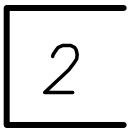 с:С'-.cd:Is:Разрабоm.Н. контр.ГИПВакуленкоЕршо5 Коряко5це5а12.20п	1СоgержанuеООО "СК "Константа"Формат	А4СИзм.Кол.уч. ЛистN док.Подп.ДатаРазраб.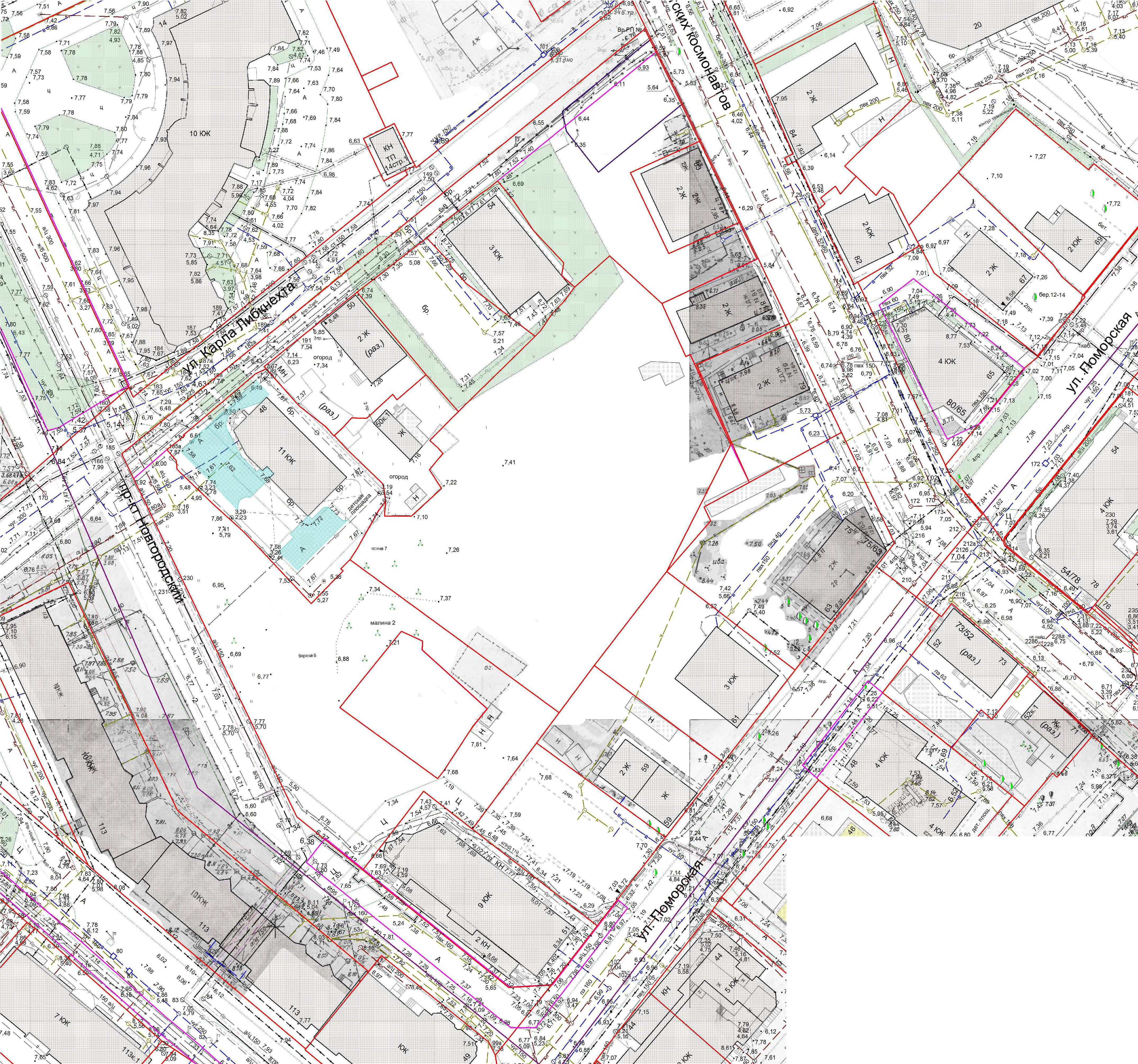 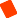 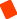 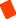 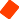 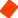 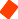 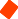 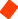 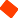 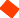 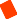 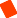 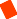 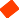 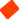 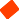 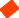 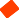 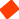 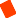 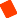 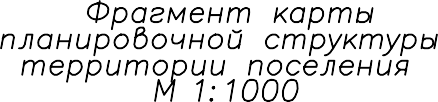 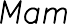 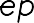 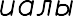 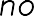 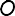 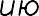 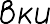 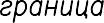 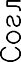 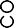 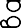 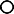 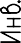 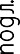 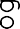 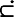 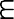 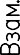 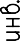 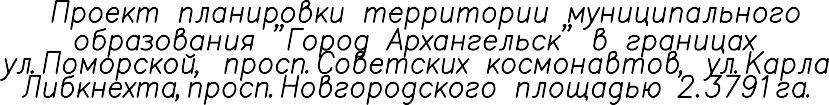 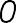 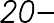 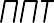 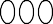 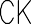 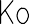 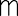 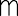 Норм.контр. ГИПВакуленкоЕршовКоряковцева10.20Стадия	Лист	ЛистовВедомость жилых и общественных зданий и сооруженийНаименованиеКоличествоквартирПлощадь, м²общая приве-Строительный объем, м³Условные обозначенияи обозначениезданийзастройкиденная или рабочаязданиявсего29:22:050501:9зданиявсегозданиявсегозданиявсего29:22:050501:41229:22:050501:3429:22:050501:229:22:050501:629:22:050501:3329:22:050501:529:22:050501:629:22:050501:73429:22:050501:28129:22:050501:3429:22:050501:729:22:050501:19Примечанияы	ыы29:22:050501:25629:22:050501:22829:22:050501:17Изм.Кол.уч. ЛистN док.Подп.ДатаРазраб.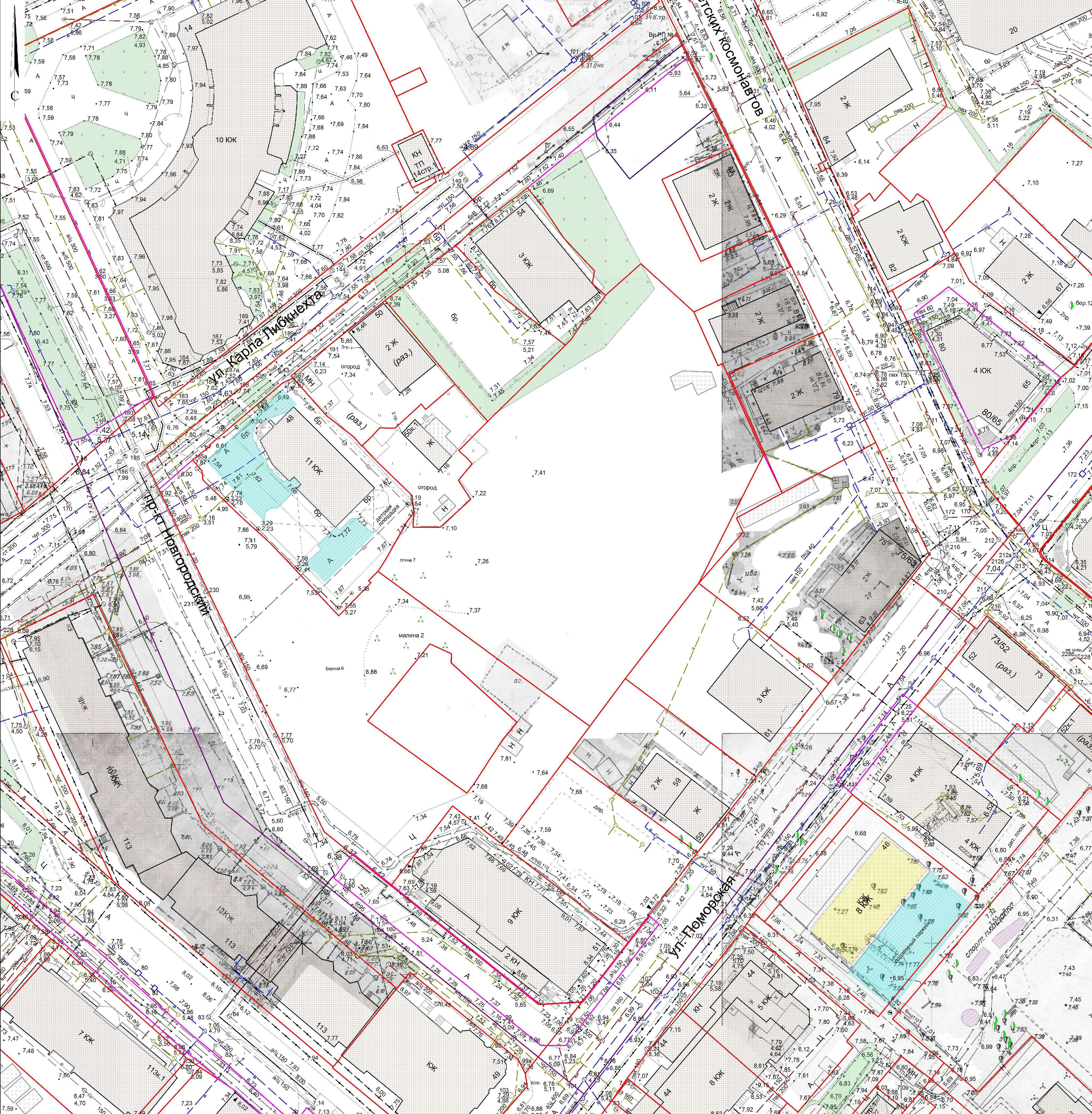 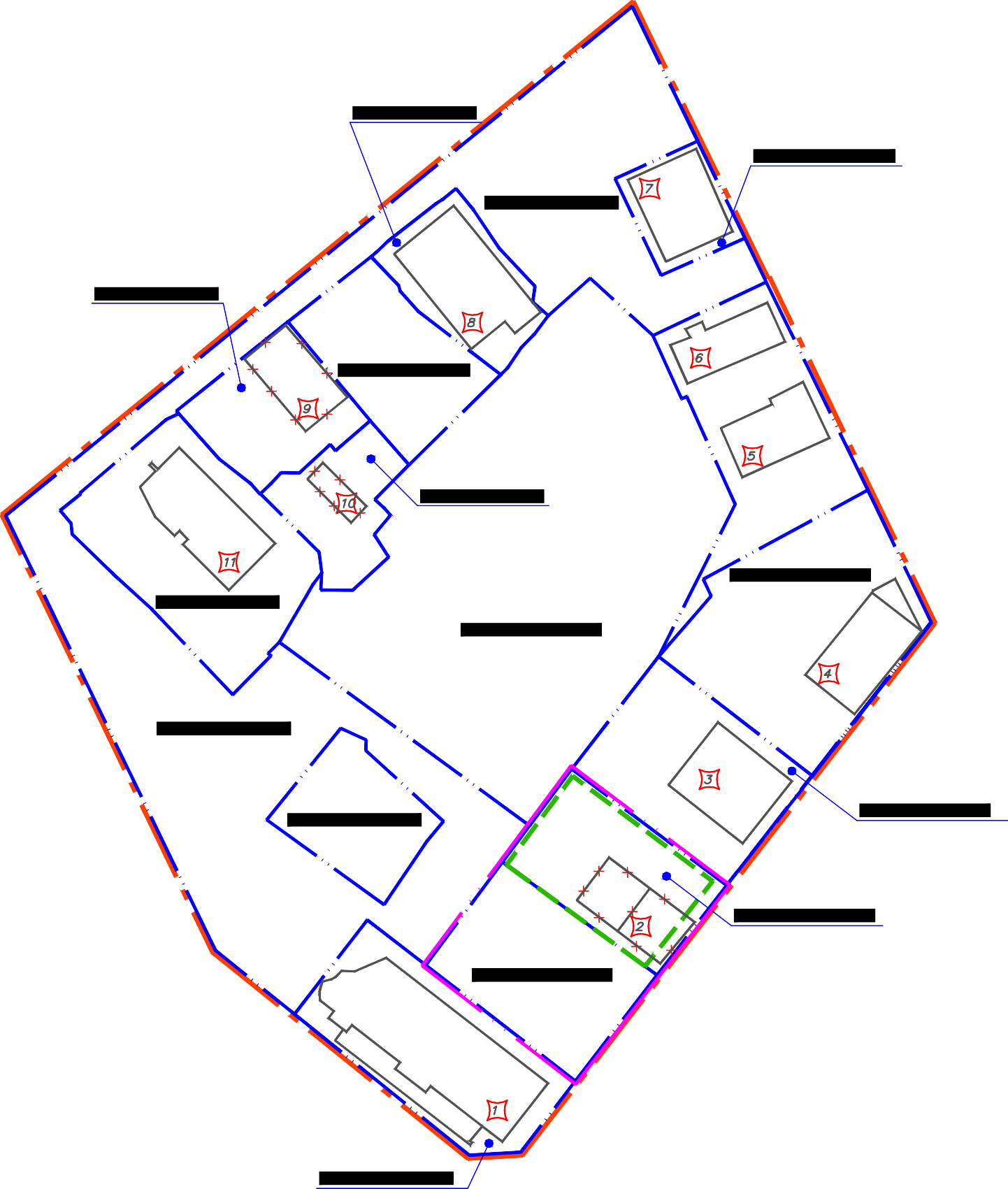 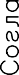 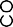 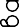 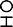 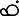 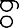 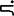 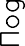 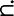 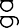 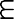 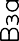 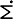 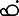 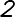 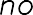 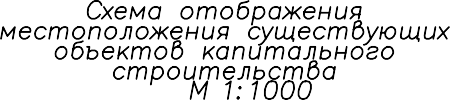 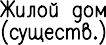 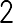 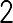 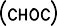 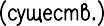 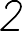 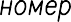 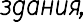 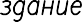 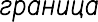 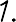 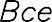 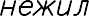 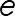 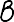 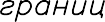 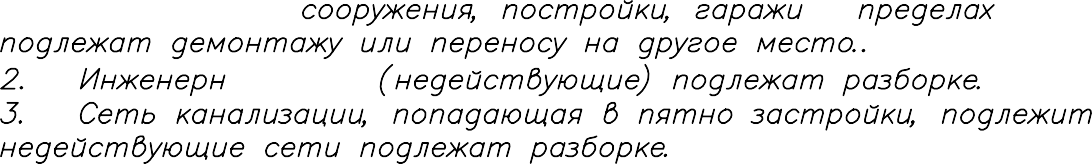 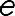 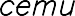 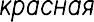 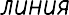 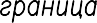 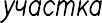 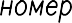 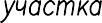 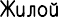 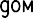 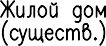 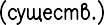 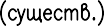 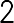 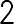 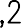 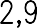 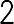 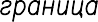 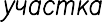 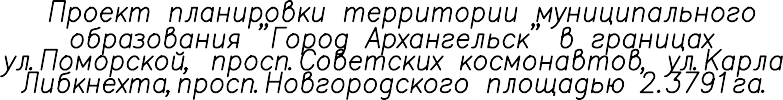 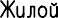 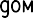 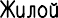 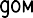 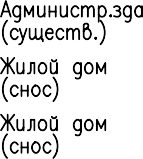 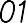 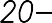 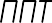 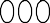 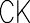 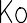 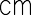 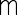 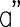 Норм.контр. ГИПВакуленкоЕршовКоряковцева12.20Стадия	Лист	ЛистовВедомость жилых и общественных зданий и сооруженийНаименованиеКоличествоквартирПлощадь, м²общая приве-Строительный объем, м³и обозначениезданийзастройкиденная или рабочаязданиявсегозданиявсегозданиявсегозданиявсегоУсловные обозначенияИзм.Кол.уч. ЛистN док.Подп.ДатаРазраб.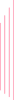 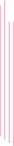 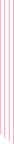 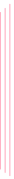 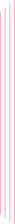 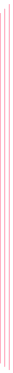 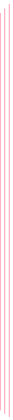 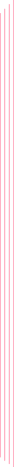 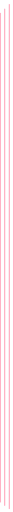 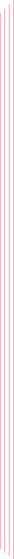 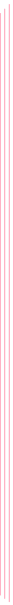 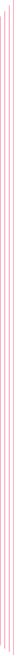 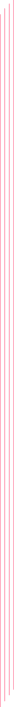 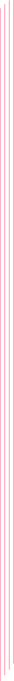 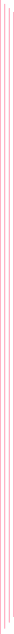 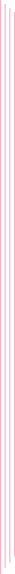 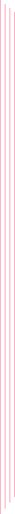 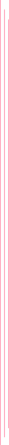 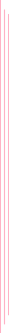 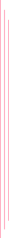 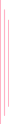 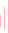 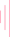 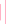 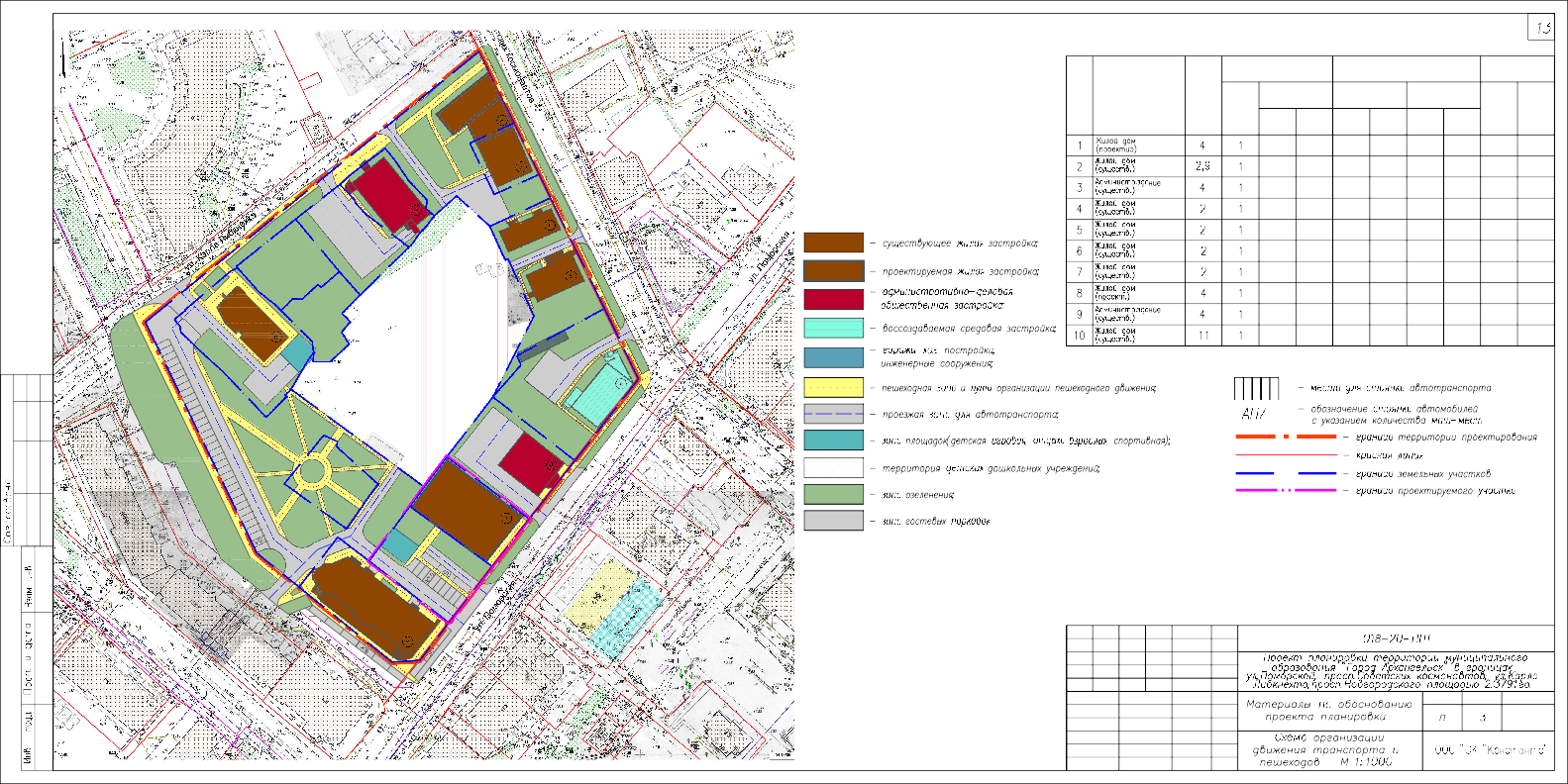 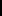 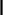 Норм.контр. ГИПВакуленкоЕршовКоряковцева10.20Стадия	Лист	ЛистовВедомость жилых и общественных зданий и сооруженийНаименованиеКоличествоквартирПлощадь, м²общая приве-Строительный объем, м³и обозначениезданийзастройкиденная или рабочаязданиявсегозданиявсегозданиявсегозданиявсегоУсловные обозначенияИзм.Кол.уч. ЛистN док.Подп.ДатаРазраб.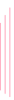 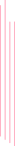 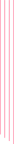 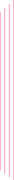 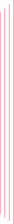 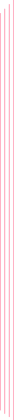 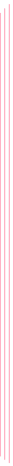 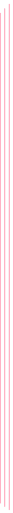 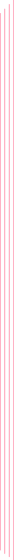 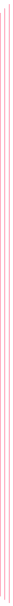 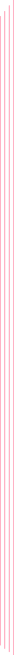 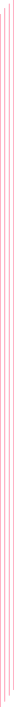 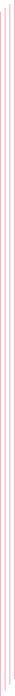 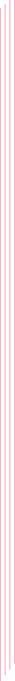 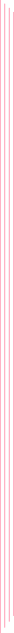 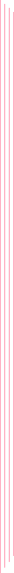 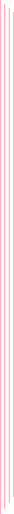 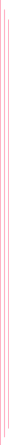 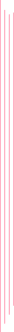 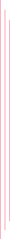 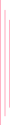 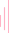 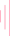 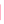 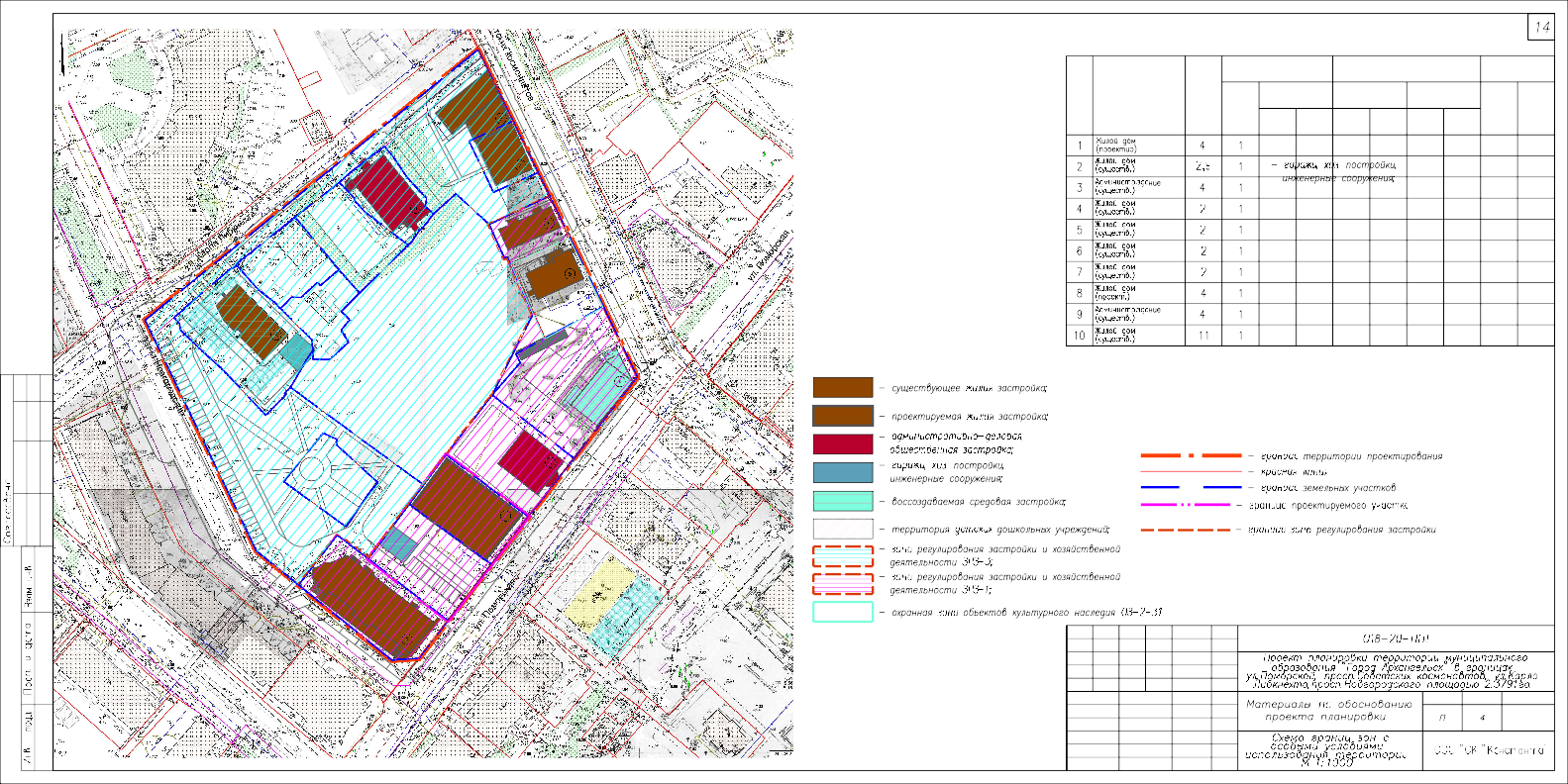 Норм.контр. ГИПВакуленкоЕршовКоряковцева12.20Стадия	Лист	ЛистовВедомость жилых и общественных зданий и сооруженийНаименованиеКоличествоквартирПлощадь, м²общая приве-Строительный объем, м³7.50и обозначениезданийзданиявсегозастройки здания всегоденная или рабочаяздания всегозданиявсего7.557.457.306.807.306.957.507.657.606.907.707.657.50Условные обозначения7.807.657.507.307.407.457.657.207.00Изм.Кол.уч. ЛистN док.Подп.ДатаРазраб.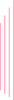 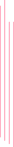 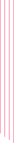 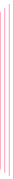 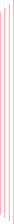 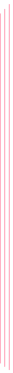 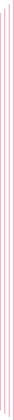 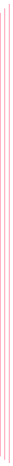 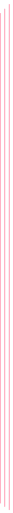 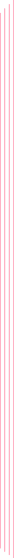 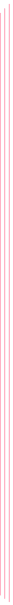 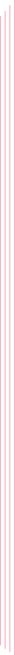 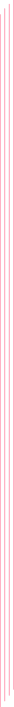 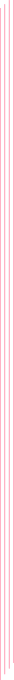 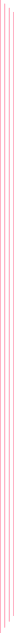 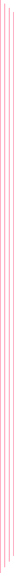 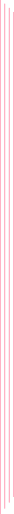 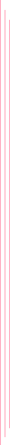 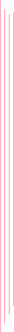 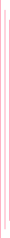 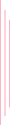 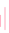 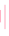 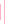 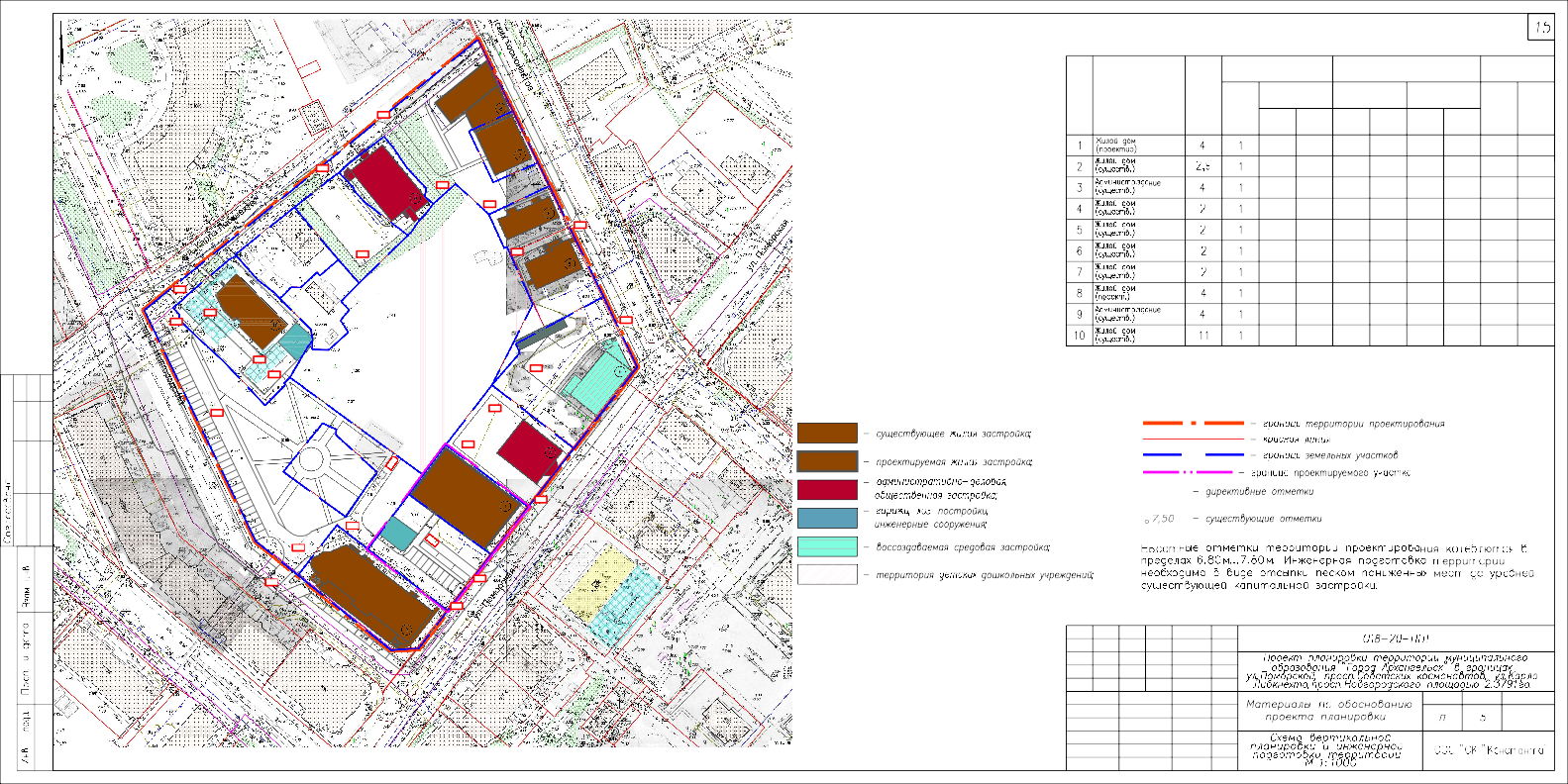 Норм.контр. ГИПВакуленкоЕршовКоряковцева12.20Стадия	Лист	Листов018-20-ППТлucm1018-20-ППТлucm2018-20-ППТлucm3018-20-ППТлucm4018-20-ППТлucm5ПОЯСНИТЕЛЬНАЯ ЗАПИСКАКлиматические данные района строительстваРайон строительства - г. Архангельск Климатические условия - район IIAРасчетная зимняя температура наружного воздуха -33 0С Снеговой район - IVРасчетное значение веса снегового покрова - 2,4 кПа (240кг/м2)Ветровой район - IIНормативное значение ветрового давления - 0,30 кПа (30 кг/м2) Зона влажности - влажнаяМестоположениеОтведенная территория, площадью 2,3791 га, определена для разработки проекта планировки застроенной территории, расположена в Ломоносовском территориальном округе города Архангельска.Территория расположена в границах ул. Поморской, просп. Советских Космонавтов, ул. Карла Либкнехта, просп. Новгородского.Зона регулирования застройки и хозяйственной деятельности 1 типа (ЗРЗ-1), 3 типа (ЗРЗ-3). Предельная высота зданий 12-15 м от основной отметки земли до венчающего карниза на участках, являющимися смежными с охранной зоной. Разрывы от зданий и сооружений до близлежащих жилых домов и объектов благоустройства не превышают допустимых в соответствии с действующими нормативными документами.Благоустройство дворовой территории размещается на уровне отметок городских улиц и окружающей территории.Основания разработки проектаПроект разработан на основании:- Распоряжения мэра г. Архангельска от 04.08.2020 №2601р "О подготовке документации по планировке территории МО «Город Архангельск» в границах ул. Поморской, просп. Советских Космонавтов, ул. Карла Либкнехта, просп. Новгородского площадью 2,3791 га.В соответствии:с техническим заданием;с градостроительным регламентом;с техническими регламентами, в том числе устанавливающими требования по обеспечению безопасной эксплуатации зданий, строений, сооруженийПОЯСНИТЕЛЬНАЯ ЗАПИСКАКлиматические данные района строительстваРайон строительства - г. Архангельск Климатические условия - район IIAРасчетная зимняя температура наружного воздуха -33 0С Снеговой район - IVРасчетное значение веса снегового покрова - 2,4 кПа (240кг/м2)Ветровой район - IIНормативное значение ветрового давления - 0,30 кПа (30 кг/м2) Зона влажности - влажнаяМестоположениеОтведенная территория, площадью 2,3791 га, определена для разработки проекта планировки застроенной территории, расположена в Ломоносовском территориальном округе города Архангельска.Территория расположена в границах ул. Поморской, просп. Советских Космонавтов, ул. Карла Либкнехта, просп. Новгородского.Зона регулирования застройки и хозяйственной деятельности 1 типа (ЗРЗ-1), 3 типа (ЗРЗ-3). Предельная высота зданий 12-15 м от основной отметки земли до венчающего карниза на участках, являющимися смежными с охранной зоной. Разрывы от зданий и сооружений до близлежащих жилых домов и объектов благоустройства не превышают допустимых в соответствии с действующими нормативными документами.Благоустройство дворовой территории размещается на уровне отметок городских улиц и окружающей территории.Основания разработки проектаПроект разработан на основании:- Распоряжения мэра г. Архангельска от 04.08.2020 №2601р "О подготовке документации по планировке территории МО «Город Архангельск» в границах ул. Поморской, просп. Советских Космонавтов, ул. Карла Либкнехта, просп. Новгородского площадью 2,3791 га.В соответствии:с техническим заданием;с градостроительным регламентом;с техническими регламентами, в том числе устанавливающими требования по обеспечению безопасной эксплуатации зданий, строений, сооруженийПОЯСНИТЕЛЬНАЯ ЗАПИСКАКлиматические данные района строительстваРайон строительства - г. Архангельск Климатические условия - район IIAРасчетная зимняя температура наружного воздуха -33 0С Снеговой район - IVРасчетное значение веса снегового покрова - 2,4 кПа (240кг/м2)Ветровой район - IIНормативное значение ветрового давления - 0,30 кПа (30 кг/м2) Зона влажности - влажнаяМестоположениеОтведенная территория, площадью 2,3791 га, определена для разработки проекта планировки застроенной территории, расположена в Ломоносовском территориальном округе города Архангельска.Территория расположена в границах ул. Поморской, просп. Советских Космонавтов, ул. Карла Либкнехта, просп. Новгородского.Зона регулирования застройки и хозяйственной деятельности 1 типа (ЗРЗ-1), 3 типа (ЗРЗ-3). Предельная высота зданий 12-15 м от основной отметки земли до венчающего карниза на участках, являющимися смежными с охранной зоной. Разрывы от зданий и сооружений до близлежащих жилых домов и объектов благоустройства не превышают допустимых в соответствии с действующими нормативными документами.Благоустройство дворовой территории размещается на уровне отметок городских улиц и окружающей территории.Основания разработки проектаПроект разработан на основании:- Распоряжения мэра г. Архангельска от 04.08.2020 №2601р "О подготовке документации по планировке территории МО «Город Архангельск» в границах ул. Поморской, просп. Советских Космонавтов, ул. Карла Либкнехта, просп. Новгородского площадью 2,3791 га.В соответствии:с техническим заданием;с градостроительным регламентом;с техническими регламентами, в том числе устанавливающими требования по обеспечению безопасной эксплуатации зданий, строений, сооруженийПОЯСНИТЕЛЬНАЯ ЗАПИСКАКлиматические данные района строительстваРайон строительства - г. Архангельск Климатические условия - район IIAРасчетная зимняя температура наружного воздуха -33 0С Снеговой район - IVРасчетное значение веса снегового покрова - 2,4 кПа (240кг/м2)Ветровой район - IIНормативное значение ветрового давления - 0,30 кПа (30 кг/м2) Зона влажности - влажнаяМестоположениеОтведенная территория, площадью 2,3791 га, определена для разработки проекта планировки застроенной территории, расположена в Ломоносовском территориальном округе города Архангельска.Территория расположена в границах ул. Поморской, просп. Советских Космонавтов, ул. Карла Либкнехта, просп. Новгородского.Зона регулирования застройки и хозяйственной деятельности 1 типа (ЗРЗ-1), 3 типа (ЗРЗ-3). Предельная высота зданий 12-15 м от основной отметки земли до венчающего карниза на участках, являющимися смежными с охранной зоной. Разрывы от зданий и сооружений до близлежащих жилых домов и объектов благоустройства не превышают допустимых в соответствии с действующими нормативными документами.Благоустройство дворовой территории размещается на уровне отметок городских улиц и окружающей территории.Основания разработки проектаПроект разработан на основании:- Распоряжения мэра г. Архангельска от 04.08.2020 №2601р "О подготовке документации по планировке территории МО «Город Архангельск» в границах ул. Поморской, просп. Советских Космонавтов, ул. Карла Либкнехта, просп. Новгородского площадью 2,3791 га.В соответствии:с техническим заданием;с градостроительным регламентом;с техническими регламентами, в том числе устанавливающими требования по обеспечению безопасной эксплуатации зданий, строений, сооруженийПОЯСНИТЕЛЬНАЯ ЗАПИСКАКлиматические данные района строительстваРайон строительства - г. Архангельск Климатические условия - район IIAРасчетная зимняя температура наружного воздуха -33 0С Снеговой район - IVРасчетное значение веса снегового покрова - 2,4 кПа (240кг/м2)Ветровой район - IIНормативное значение ветрового давления - 0,30 кПа (30 кг/м2) Зона влажности - влажнаяМестоположениеОтведенная территория, площадью 2,3791 га, определена для разработки проекта планировки застроенной территории, расположена в Ломоносовском территориальном округе города Архангельска.Территория расположена в границах ул. Поморской, просп. Советских Космонавтов, ул. Карла Либкнехта, просп. Новгородского.Зона регулирования застройки и хозяйственной деятельности 1 типа (ЗРЗ-1), 3 типа (ЗРЗ-3). Предельная высота зданий 12-15 м от основной отметки земли до венчающего карниза на участках, являющимися смежными с охранной зоной. Разрывы от зданий и сооружений до близлежащих жилых домов и объектов благоустройства не превышают допустимых в соответствии с действующими нормативными документами.Благоустройство дворовой территории размещается на уровне отметок городских улиц и окружающей территории.Основания разработки проектаПроект разработан на основании:- Распоряжения мэра г. Архангельска от 04.08.2020 №2601р "О подготовке документации по планировке территории МО «Город Архангельск» в границах ул. Поморской, просп. Советских Космонавтов, ул. Карла Либкнехта, просп. Новгородского площадью 2,3791 га.В соответствии:с техническим заданием;с градостроительным регламентом;с техническими регламентами, в том числе устанавливающими требования по обеспечению безопасной эксплуатации зданий, строений, сооруженийПОЯСНИТЕЛЬНАЯ ЗАПИСКАКлиматические данные района строительстваРайон строительства - г. Архангельск Климатические условия - район IIAРасчетная зимняя температура наружного воздуха -33 0С Снеговой район - IVРасчетное значение веса снегового покрова - 2,4 кПа (240кг/м2)Ветровой район - IIНормативное значение ветрового давления - 0,30 кПа (30 кг/м2) Зона влажности - влажнаяМестоположениеОтведенная территория, площадью 2,3791 га, определена для разработки проекта планировки застроенной территории, расположена в Ломоносовском территориальном округе города Архангельска.Территория расположена в границах ул. Поморской, просп. Советских Космонавтов, ул. Карла Либкнехта, просп. Новгородского.Зона регулирования застройки и хозяйственной деятельности 1 типа (ЗРЗ-1), 3 типа (ЗРЗ-3). Предельная высота зданий 12-15 м от основной отметки земли до венчающего карниза на участках, являющимися смежными с охранной зоной. Разрывы от зданий и сооружений до близлежащих жилых домов и объектов благоустройства не превышают допустимых в соответствии с действующими нормативными документами.Благоустройство дворовой территории размещается на уровне отметок городских улиц и окружающей территории.Основания разработки проектаПроект разработан на основании:- Распоряжения мэра г. Архангельска от 04.08.2020 №2601р "О подготовке документации по планировке территории МО «Город Архангельск» в границах ул. Поморской, просп. Советских Космонавтов, ул. Карла Либкнехта, просп. Новгородского площадью 2,3791 га.В соответствии:с техническим заданием;с градостроительным регламентом;с техническими регламентами, в том числе устанавливающими требования по обеспечению безопасной эксплуатации зданий, строений, сооруженийПОЯСНИТЕЛЬНАЯ ЗАПИСКАКлиматические данные района строительстваРайон строительства - г. Архангельск Климатические условия - район IIAРасчетная зимняя температура наружного воздуха -33 0С Снеговой район - IVРасчетное значение веса снегового покрова - 2,4 кПа (240кг/м2)Ветровой район - IIНормативное значение ветрового давления - 0,30 кПа (30 кг/м2) Зона влажности - влажнаяМестоположениеОтведенная территория, площадью 2,3791 га, определена для разработки проекта планировки застроенной территории, расположена в Ломоносовском территориальном округе города Архангельска.Территория расположена в границах ул. Поморской, просп. Советских Космонавтов, ул. Карла Либкнехта, просп. Новгородского.Зона регулирования застройки и хозяйственной деятельности 1 типа (ЗРЗ-1), 3 типа (ЗРЗ-3). Предельная высота зданий 12-15 м от основной отметки земли до венчающего карниза на участках, являющимися смежными с охранной зоной. Разрывы от зданий и сооружений до близлежащих жилых домов и объектов благоустройства не превышают допустимых в соответствии с действующими нормативными документами.Благоустройство дворовой территории размещается на уровне отметок городских улиц и окружающей территории.Основания разработки проектаПроект разработан на основании:- Распоряжения мэра г. Архангельска от 04.08.2020 №2601р "О подготовке документации по планировке территории МО «Город Архангельск» в границах ул. Поморской, просп. Советских Космонавтов, ул. Карла Либкнехта, просп. Новгородского площадью 2,3791 га.В соответствии:с техническим заданием;с градостроительным регламентом;с техническими регламентами, в том числе устанавливающими требования по обеспечению безопасной эксплуатации зданий, строений, сооруженийПОЯСНИТЕЛЬНАЯ ЗАПИСКАКлиматические данные района строительстваРайон строительства - г. Архангельск Климатические условия - район IIAРасчетная зимняя температура наружного воздуха -33 0С Снеговой район - IVРасчетное значение веса снегового покрова - 2,4 кПа (240кг/м2)Ветровой район - IIНормативное значение ветрового давления - 0,30 кПа (30 кг/м2) Зона влажности - влажнаяМестоположениеОтведенная территория, площадью 2,3791 га, определена для разработки проекта планировки застроенной территории, расположена в Ломоносовском территориальном округе города Архангельска.Территория расположена в границах ул. Поморской, просп. Советских Космонавтов, ул. Карла Либкнехта, просп. Новгородского.Зона регулирования застройки и хозяйственной деятельности 1 типа (ЗРЗ-1), 3 типа (ЗРЗ-3). Предельная высота зданий 12-15 м от основной отметки земли до венчающего карниза на участках, являющимися смежными с охранной зоной. Разрывы от зданий и сооружений до близлежащих жилых домов и объектов благоустройства не превышают допустимых в соответствии с действующими нормативными документами.Благоустройство дворовой территории размещается на уровне отметок городских улиц и окружающей территории.Основания разработки проектаПроект разработан на основании:- Распоряжения мэра г. Архангельска от 04.08.2020 №2601р "О подготовке документации по планировке территории МО «Город Архангельск» в границах ул. Поморской, просп. Советских Космонавтов, ул. Карла Либкнехта, просп. Новгородского площадью 2,3791 га.В соответствии:с техническим заданием;с градостроительным регламентом;с техническими регламентами, в том числе устанавливающими требования по обеспечению безопасной эксплуатации зданий, строений, сооруженийПОЯСНИТЕЛЬНАЯ ЗАПИСКАКлиматические данные района строительстваРайон строительства - г. Архангельск Климатические условия - район IIAРасчетная зимняя температура наружного воздуха -33 0С Снеговой район - IVРасчетное значение веса снегового покрова - 2,4 кПа (240кг/м2)Ветровой район - IIНормативное значение ветрового давления - 0,30 кПа (30 кг/м2) Зона влажности - влажнаяМестоположениеОтведенная территория, площадью 2,3791 га, определена для разработки проекта планировки застроенной территории, расположена в Ломоносовском территориальном округе города Архангельска.Территория расположена в границах ул. Поморской, просп. Советских Космонавтов, ул. Карла Либкнехта, просп. Новгородского.Зона регулирования застройки и хозяйственной деятельности 1 типа (ЗРЗ-1), 3 типа (ЗРЗ-3). Предельная высота зданий 12-15 м от основной отметки земли до венчающего карниза на участках, являющимися смежными с охранной зоной. Разрывы от зданий и сооружений до близлежащих жилых домов и объектов благоустройства не превышают допустимых в соответствии с действующими нормативными документами.Благоустройство дворовой территории размещается на уровне отметок городских улиц и окружающей территории.Основания разработки проектаПроект разработан на основании:- Распоряжения мэра г. Архангельска от 04.08.2020 №2601р "О подготовке документации по планировке территории МО «Город Архангельск» в границах ул. Поморской, просп. Советских Космонавтов, ул. Карла Либкнехта, просп. Новгородского площадью 2,3791 га.В соответствии:с техническим заданием;с градостроительным регламентом;с техническими регламентами, в том числе устанавливающими требования по обеспечению безопасной эксплуатации зданий, строений, сооруженийПОЯСНИТЕЛЬНАЯ ЗАПИСКАКлиматические данные района строительстваРайон строительства - г. Архангельск Климатические условия - район IIAРасчетная зимняя температура наружного воздуха -33 0С Снеговой район - IVРасчетное значение веса снегового покрова - 2,4 кПа (240кг/м2)Ветровой район - IIНормативное значение ветрового давления - 0,30 кПа (30 кг/м2) Зона влажности - влажнаяМестоположениеОтведенная территория, площадью 2,3791 га, определена для разработки проекта планировки застроенной территории, расположена в Ломоносовском территориальном округе города Архангельска.Территория расположена в границах ул. Поморской, просп. Советских Космонавтов, ул. Карла Либкнехта, просп. Новгородского.Зона регулирования застройки и хозяйственной деятельности 1 типа (ЗРЗ-1), 3 типа (ЗРЗ-3). Предельная высота зданий 12-15 м от основной отметки земли до венчающего карниза на участках, являющимися смежными с охранной зоной. Разрывы от зданий и сооружений до близлежащих жилых домов и объектов благоустройства не превышают допустимых в соответствии с действующими нормативными документами.Благоустройство дворовой территории размещается на уровне отметок городских улиц и окружающей территории.Основания разработки проектаПроект разработан на основании:- Распоряжения мэра г. Архангельска от 04.08.2020 №2601р "О подготовке документации по планировке территории МО «Город Архангельск» в границах ул. Поморской, просп. Советских Космонавтов, ул. Карла Либкнехта, просп. Новгородского площадью 2,3791 га.В соответствии:с техническим заданием;с градостроительным регламентом;с техническими регламентами, в том числе устанавливающими требования по обеспечению безопасной эксплуатации зданий, строений, сооруженийВзам. инв. №ПОЯСНИТЕЛЬНАЯ ЗАПИСКАКлиматические данные района строительстваРайон строительства - г. Архангельск Климатические условия - район IIAРасчетная зимняя температура наружного воздуха -33 0С Снеговой район - IVРасчетное значение веса снегового покрова - 2,4 кПа (240кг/м2)Ветровой район - IIНормативное значение ветрового давления - 0,30 кПа (30 кг/м2) Зона влажности - влажнаяМестоположениеОтведенная территория, площадью 2,3791 га, определена для разработки проекта планировки застроенной территории, расположена в Ломоносовском территориальном округе города Архангельска.Территория расположена в границах ул. Поморской, просп. Советских Космонавтов, ул. Карла Либкнехта, просп. Новгородского.Зона регулирования застройки и хозяйственной деятельности 1 типа (ЗРЗ-1), 3 типа (ЗРЗ-3). Предельная высота зданий 12-15 м от основной отметки земли до венчающего карниза на участках, являющимися смежными с охранной зоной. Разрывы от зданий и сооружений до близлежащих жилых домов и объектов благоустройства не превышают допустимых в соответствии с действующими нормативными документами.Благоустройство дворовой территории размещается на уровне отметок городских улиц и окружающей территории.Основания разработки проектаПроект разработан на основании:- Распоряжения мэра г. Архангельска от 04.08.2020 №2601р "О подготовке документации по планировке территории МО «Город Архангельск» в границах ул. Поморской, просп. Советских Космонавтов, ул. Карла Либкнехта, просп. Новгородского площадью 2,3791 га.В соответствии:с техническим заданием;с градостроительным регламентом;с техническими регламентами, в том числе устанавливающими требования по обеспечению безопасной эксплуатации зданий, строений, сооруженийПОЯСНИТЕЛЬНАЯ ЗАПИСКАКлиматические данные района строительстваРайон строительства - г. Архангельск Климатические условия - район IIAРасчетная зимняя температура наружного воздуха -33 0С Снеговой район - IVРасчетное значение веса снегового покрова - 2,4 кПа (240кг/м2)Ветровой район - IIНормативное значение ветрового давления - 0,30 кПа (30 кг/м2) Зона влажности - влажнаяМестоположениеОтведенная территория, площадью 2,3791 га, определена для разработки проекта планировки застроенной территории, расположена в Ломоносовском территориальном округе города Архангельска.Территория расположена в границах ул. Поморской, просп. Советских Космонавтов, ул. Карла Либкнехта, просп. Новгородского.Зона регулирования застройки и хозяйственной деятельности 1 типа (ЗРЗ-1), 3 типа (ЗРЗ-3). Предельная высота зданий 12-15 м от основной отметки земли до венчающего карниза на участках, являющимися смежными с охранной зоной. Разрывы от зданий и сооружений до близлежащих жилых домов и объектов благоустройства не превышают допустимых в соответствии с действующими нормативными документами.Благоустройство дворовой территории размещается на уровне отметок городских улиц и окружающей территории.Основания разработки проектаПроект разработан на основании:- Распоряжения мэра г. Архангельска от 04.08.2020 №2601р "О подготовке документации по планировке территории МО «Город Архангельск» в границах ул. Поморской, просп. Советских Космонавтов, ул. Карла Либкнехта, просп. Новгородского площадью 2,3791 га.В соответствии:с техническим заданием;с градостроительным регламентом;с техническими регламентами, в том числе устанавливающими требования по обеспечению безопасной эксплуатации зданий, строений, сооруженийПОЯСНИТЕЛЬНАЯ ЗАПИСКАКлиматические данные района строительстваРайон строительства - г. Архангельск Климатические условия - район IIAРасчетная зимняя температура наружного воздуха -33 0С Снеговой район - IVРасчетное значение веса снегового покрова - 2,4 кПа (240кг/м2)Ветровой район - IIНормативное значение ветрового давления - 0,30 кПа (30 кг/м2) Зона влажности - влажнаяМестоположениеОтведенная территория, площадью 2,3791 га, определена для разработки проекта планировки застроенной территории, расположена в Ломоносовском территориальном округе города Архангельска.Территория расположена в границах ул. Поморской, просп. Советских Космонавтов, ул. Карла Либкнехта, просп. Новгородского.Зона регулирования застройки и хозяйственной деятельности 1 типа (ЗРЗ-1), 3 типа (ЗРЗ-3). Предельная высота зданий 12-15 м от основной отметки земли до венчающего карниза на участках, являющимися смежными с охранной зоной. Разрывы от зданий и сооружений до близлежащих жилых домов и объектов благоустройства не превышают допустимых в соответствии с действующими нормативными документами.Благоустройство дворовой территории размещается на уровне отметок городских улиц и окружающей территории.Основания разработки проектаПроект разработан на основании:- Распоряжения мэра г. Архангельска от 04.08.2020 №2601р "О подготовке документации по планировке территории МО «Город Архангельск» в границах ул. Поморской, просп. Советских Космонавтов, ул. Карла Либкнехта, просп. Новгородского площадью 2,3791 га.В соответствии:с техническим заданием;с градостроительным регламентом;с техническими регламентами, в том числе устанавливающими требования по обеспечению безопасной эксплуатации зданий, строений, сооруженийПОЯСНИТЕЛЬНАЯ ЗАПИСКАКлиматические данные района строительстваРайон строительства - г. Архангельск Климатические условия - район IIAРасчетная зимняя температура наружного воздуха -33 0С Снеговой район - IVРасчетное значение веса снегового покрова - 2,4 кПа (240кг/м2)Ветровой район - IIНормативное значение ветрового давления - 0,30 кПа (30 кг/м2) Зона влажности - влажнаяМестоположениеОтведенная территория, площадью 2,3791 га, определена для разработки проекта планировки застроенной территории, расположена в Ломоносовском территориальном округе города Архангельска.Территория расположена в границах ул. Поморской, просп. Советских Космонавтов, ул. Карла Либкнехта, просп. Новгородского.Зона регулирования застройки и хозяйственной деятельности 1 типа (ЗРЗ-1), 3 типа (ЗРЗ-3). Предельная высота зданий 12-15 м от основной отметки земли до венчающего карниза на участках, являющимися смежными с охранной зоной. Разрывы от зданий и сооружений до близлежащих жилых домов и объектов благоустройства не превышают допустимых в соответствии с действующими нормативными документами.Благоустройство дворовой территории размещается на уровне отметок городских улиц и окружающей территории.Основания разработки проектаПроект разработан на основании:- Распоряжения мэра г. Архангельска от 04.08.2020 №2601р "О подготовке документации по планировке территории МО «Город Архангельск» в границах ул. Поморской, просп. Советских Космонавтов, ул. Карла Либкнехта, просп. Новгородского площадью 2,3791 га.В соответствии:с техническим заданием;с градостроительным регламентом;с техническими регламентами, в том числе устанавливающими требования по обеспечению безопасной эксплуатации зданий, строений, сооруженийПОЯСНИТЕЛЬНАЯ ЗАПИСКАКлиматические данные района строительстваРайон строительства - г. Архангельск Климатические условия - район IIAРасчетная зимняя температура наружного воздуха -33 0С Снеговой район - IVРасчетное значение веса снегового покрова - 2,4 кПа (240кг/м2)Ветровой район - IIНормативное значение ветрового давления - 0,30 кПа (30 кг/м2) Зона влажности - влажнаяМестоположениеОтведенная территория, площадью 2,3791 га, определена для разработки проекта планировки застроенной территории, расположена в Ломоносовском территориальном округе города Архангельска.Территория расположена в границах ул. Поморской, просп. Советских Космонавтов, ул. Карла Либкнехта, просп. Новгородского.Зона регулирования застройки и хозяйственной деятельности 1 типа (ЗРЗ-1), 3 типа (ЗРЗ-3). Предельная высота зданий 12-15 м от основной отметки земли до венчающего карниза на участках, являющимися смежными с охранной зоной. Разрывы от зданий и сооружений до близлежащих жилых домов и объектов благоустройства не превышают допустимых в соответствии с действующими нормативными документами.Благоустройство дворовой территории размещается на уровне отметок городских улиц и окружающей территории.Основания разработки проектаПроект разработан на основании:- Распоряжения мэра г. Архангельска от 04.08.2020 №2601р "О подготовке документации по планировке территории МО «Город Архангельск» в границах ул. Поморской, просп. Советских Космонавтов, ул. Карла Либкнехта, просп. Новгородского площадью 2,3791 га.В соответствии:с техническим заданием;с градостроительным регламентом;с техническими регламентами, в том числе устанавливающими требования по обеспечению безопасной эксплуатации зданий, строений, сооруженийПОЯСНИТЕЛЬНАЯ ЗАПИСКАКлиматические данные района строительстваРайон строительства - г. Архангельск Климатические условия - район IIAРасчетная зимняя температура наружного воздуха -33 0С Снеговой район - IVРасчетное значение веса снегового покрова - 2,4 кПа (240кг/м2)Ветровой район - IIНормативное значение ветрового давления - 0,30 кПа (30 кг/м2) Зона влажности - влажнаяМестоположениеОтведенная территория, площадью 2,3791 га, определена для разработки проекта планировки застроенной территории, расположена в Ломоносовском территориальном округе города Архангельска.Территория расположена в границах ул. Поморской, просп. Советских Космонавтов, ул. Карла Либкнехта, просп. Новгородского.Зона регулирования застройки и хозяйственной деятельности 1 типа (ЗРЗ-1), 3 типа (ЗРЗ-3). Предельная высота зданий 12-15 м от основной отметки земли до венчающего карниза на участках, являющимися смежными с охранной зоной. Разрывы от зданий и сооружений до близлежащих жилых домов и объектов благоустройства не превышают допустимых в соответствии с действующими нормативными документами.Благоустройство дворовой территории размещается на уровне отметок городских улиц и окружающей территории.Основания разработки проектаПроект разработан на основании:- Распоряжения мэра г. Архангельска от 04.08.2020 №2601р "О подготовке документации по планировке территории МО «Город Архангельск» в границах ул. Поморской, просп. Советских Космонавтов, ул. Карла Либкнехта, просп. Новгородского площадью 2,3791 га.В соответствии:с техническим заданием;с градостроительным регламентом;с техническими регламентами, в том числе устанавливающими требования по обеспечению безопасной эксплуатации зданий, строений, сооруженийПОЯСНИТЕЛЬНАЯ ЗАПИСКАКлиматические данные района строительстваРайон строительства - г. Архангельск Климатические условия - район IIAРасчетная зимняя температура наружного воздуха -33 0С Снеговой район - IVРасчетное значение веса снегового покрова - 2,4 кПа (240кг/м2)Ветровой район - IIНормативное значение ветрового давления - 0,30 кПа (30 кг/м2) Зона влажности - влажнаяМестоположениеОтведенная территория, площадью 2,3791 га, определена для разработки проекта планировки застроенной территории, расположена в Ломоносовском территориальном округе города Архангельска.Территория расположена в границах ул. Поморской, просп. Советских Космонавтов, ул. Карла Либкнехта, просп. Новгородского.Зона регулирования застройки и хозяйственной деятельности 1 типа (ЗРЗ-1), 3 типа (ЗРЗ-3). Предельная высота зданий 12-15 м от основной отметки земли до венчающего карниза на участках, являющимися смежными с охранной зоной. Разрывы от зданий и сооружений до близлежащих жилых домов и объектов благоустройства не превышают допустимых в соответствии с действующими нормативными документами.Благоустройство дворовой территории размещается на уровне отметок городских улиц и окружающей территории.Основания разработки проектаПроект разработан на основании:- Распоряжения мэра г. Архангельска от 04.08.2020 №2601р "О подготовке документации по планировке территории МО «Город Архангельск» в границах ул. Поморской, просп. Советских Космонавтов, ул. Карла Либкнехта, просп. Новгородского площадью 2,3791 га.В соответствии:с техническим заданием;с градостроительным регламентом;с техническими регламентами, в том числе устанавливающими требования по обеспечению безопасной эксплуатации зданий, строений, сооруженийПОЯСНИТЕЛЬНАЯ ЗАПИСКАКлиматические данные района строительстваРайон строительства - г. Архангельск Климатические условия - район IIAРасчетная зимняя температура наружного воздуха -33 0С Снеговой район - IVРасчетное значение веса снегового покрова - 2,4 кПа (240кг/м2)Ветровой район - IIНормативное значение ветрового давления - 0,30 кПа (30 кг/м2) Зона влажности - влажнаяМестоположениеОтведенная территория, площадью 2,3791 га, определена для разработки проекта планировки застроенной территории, расположена в Ломоносовском территориальном округе города Архангельска.Территория расположена в границах ул. Поморской, просп. Советских Космонавтов, ул. Карла Либкнехта, просп. Новгородского.Зона регулирования застройки и хозяйственной деятельности 1 типа (ЗРЗ-1), 3 типа (ЗРЗ-3). Предельная высота зданий 12-15 м от основной отметки земли до венчающего карниза на участках, являющимися смежными с охранной зоной. Разрывы от зданий и сооружений до близлежащих жилых домов и объектов благоустройства не превышают допустимых в соответствии с действующими нормативными документами.Благоустройство дворовой территории размещается на уровне отметок городских улиц и окружающей территории.Основания разработки проектаПроект разработан на основании:- Распоряжения мэра г. Архангельска от 04.08.2020 №2601р "О подготовке документации по планировке территории МО «Город Архангельск» в границах ул. Поморской, просп. Советских Космонавтов, ул. Карла Либкнехта, просп. Новгородского площадью 2,3791 га.В соответствии:с техническим заданием;с градостроительным регламентом;с техническими регламентами, в том числе устанавливающими требования по обеспечению безопасной эксплуатации зданий, строений, сооруженийПОЯСНИТЕЛЬНАЯ ЗАПИСКАКлиматические данные района строительстваРайон строительства - г. Архангельск Климатические условия - район IIAРасчетная зимняя температура наружного воздуха -33 0С Снеговой район - IVРасчетное значение веса снегового покрова - 2,4 кПа (240кг/м2)Ветровой район - IIНормативное значение ветрового давления - 0,30 кПа (30 кг/м2) Зона влажности - влажнаяМестоположениеОтведенная территория, площадью 2,3791 га, определена для разработки проекта планировки застроенной территории, расположена в Ломоносовском территориальном округе города Архангельска.Территория расположена в границах ул. Поморской, просп. Советских Космонавтов, ул. Карла Либкнехта, просп. Новгородского.Зона регулирования застройки и хозяйственной деятельности 1 типа (ЗРЗ-1), 3 типа (ЗРЗ-3). Предельная высота зданий 12-15 м от основной отметки земли до венчающего карниза на участках, являющимися смежными с охранной зоной. Разрывы от зданий и сооружений до близлежащих жилых домов и объектов благоустройства не превышают допустимых в соответствии с действующими нормативными документами.Благоустройство дворовой территории размещается на уровне отметок городских улиц и окружающей территории.Основания разработки проектаПроект разработан на основании:- Распоряжения мэра г. Архангельска от 04.08.2020 №2601р "О подготовке документации по планировке территории МО «Город Архангельск» в границах ул. Поморской, просп. Советских Космонавтов, ул. Карла Либкнехта, просп. Новгородского площадью 2,3791 га.В соответствии:с техническим заданием;с градостроительным регламентом;с техническими регламентами, в том числе устанавливающими требования по обеспечению безопасной эксплуатации зданий, строений, сооруженийПОЯСНИТЕЛЬНАЯ ЗАПИСКАКлиматические данные района строительстваРайон строительства - г. Архангельск Климатические условия - район IIAРасчетная зимняя температура наружного воздуха -33 0С Снеговой район - IVРасчетное значение веса снегового покрова - 2,4 кПа (240кг/м2)Ветровой район - IIНормативное значение ветрового давления - 0,30 кПа (30 кг/м2) Зона влажности - влажнаяМестоположениеОтведенная территория, площадью 2,3791 га, определена для разработки проекта планировки застроенной территории, расположена в Ломоносовском территориальном округе города Архангельска.Территория расположена в границах ул. Поморской, просп. Советских Космонавтов, ул. Карла Либкнехта, просп. Новгородского.Зона регулирования застройки и хозяйственной деятельности 1 типа (ЗРЗ-1), 3 типа (ЗРЗ-3). Предельная высота зданий 12-15 м от основной отметки земли до венчающего карниза на участках, являющимися смежными с охранной зоной. Разрывы от зданий и сооружений до близлежащих жилых домов и объектов благоустройства не превышают допустимых в соответствии с действующими нормативными документами.Благоустройство дворовой территории размещается на уровне отметок городских улиц и окружающей территории.Основания разработки проектаПроект разработан на основании:- Распоряжения мэра г. Архангельска от 04.08.2020 №2601р "О подготовке документации по планировке территории МО «Город Архангельск» в границах ул. Поморской, просп. Советских Космонавтов, ул. Карла Либкнехта, просп. Новгородского площадью 2,3791 га.В соответствии:с техническим заданием;с градостроительным регламентом;с техническими регламентами, в том числе устанавливающими требования по обеспечению безопасной эксплуатации зданий, строений, сооруженийПодп. и датаПОЯСНИТЕЛЬНАЯ ЗАПИСКАКлиматические данные района строительстваРайон строительства - г. Архангельск Климатические условия - район IIAРасчетная зимняя температура наружного воздуха -33 0С Снеговой район - IVРасчетное значение веса снегового покрова - 2,4 кПа (240кг/м2)Ветровой район - IIНормативное значение ветрового давления - 0,30 кПа (30 кг/м2) Зона влажности - влажнаяМестоположениеОтведенная территория, площадью 2,3791 га, определена для разработки проекта планировки застроенной территории, расположена в Ломоносовском территориальном округе города Архангельска.Территория расположена в границах ул. Поморской, просп. Советских Космонавтов, ул. Карла Либкнехта, просп. Новгородского.Зона регулирования застройки и хозяйственной деятельности 1 типа (ЗРЗ-1), 3 типа (ЗРЗ-3). Предельная высота зданий 12-15 м от основной отметки земли до венчающего карниза на участках, являющимися смежными с охранной зоной. Разрывы от зданий и сооружений до близлежащих жилых домов и объектов благоустройства не превышают допустимых в соответствии с действующими нормативными документами.Благоустройство дворовой территории размещается на уровне отметок городских улиц и окружающей территории.Основания разработки проектаПроект разработан на основании:- Распоряжения мэра г. Архангельска от 04.08.2020 №2601р "О подготовке документации по планировке территории МО «Город Архангельск» в границах ул. Поморской, просп. Советских Космонавтов, ул. Карла Либкнехта, просп. Новгородского площадью 2,3791 га.В соответствии:с техническим заданием;с градостроительным регламентом;с техническими регламентами, в том числе устанавливающими требования по обеспечению безопасной эксплуатации зданий, строений, сооруженийПОЯСНИТЕЛЬНАЯ ЗАПИСКАКлиматические данные района строительстваРайон строительства - г. Архангельск Климатические условия - район IIAРасчетная зимняя температура наружного воздуха -33 0С Снеговой район - IVРасчетное значение веса снегового покрова - 2,4 кПа (240кг/м2)Ветровой район - IIНормативное значение ветрового давления - 0,30 кПа (30 кг/м2) Зона влажности - влажнаяМестоположениеОтведенная территория, площадью 2,3791 га, определена для разработки проекта планировки застроенной территории, расположена в Ломоносовском территориальном округе города Архангельска.Территория расположена в границах ул. Поморской, просп. Советских Космонавтов, ул. Карла Либкнехта, просп. Новгородского.Зона регулирования застройки и хозяйственной деятельности 1 типа (ЗРЗ-1), 3 типа (ЗРЗ-3). Предельная высота зданий 12-15 м от основной отметки земли до венчающего карниза на участках, являющимися смежными с охранной зоной. Разрывы от зданий и сооружений до близлежащих жилых домов и объектов благоустройства не превышают допустимых в соответствии с действующими нормативными документами.Благоустройство дворовой территории размещается на уровне отметок городских улиц и окружающей территории.Основания разработки проектаПроект разработан на основании:- Распоряжения мэра г. Архангельска от 04.08.2020 №2601р "О подготовке документации по планировке территории МО «Город Архангельск» в границах ул. Поморской, просп. Советских Космонавтов, ул. Карла Либкнехта, просп. Новгородского площадью 2,3791 га.В соответствии:с техническим заданием;с градостроительным регламентом;с техническими регламентами, в том числе устанавливающими требования по обеспечению безопасной эксплуатации зданий, строений, сооруженийПОЯСНИТЕЛЬНАЯ ЗАПИСКАКлиматические данные района строительстваРайон строительства - г. Архангельск Климатические условия - район IIAРасчетная зимняя температура наружного воздуха -33 0С Снеговой район - IVРасчетное значение веса снегового покрова - 2,4 кПа (240кг/м2)Ветровой район - IIНормативное значение ветрового давления - 0,30 кПа (30 кг/м2) Зона влажности - влажнаяМестоположениеОтведенная территория, площадью 2,3791 га, определена для разработки проекта планировки застроенной территории, расположена в Ломоносовском территориальном округе города Архангельска.Территория расположена в границах ул. Поморской, просп. Советских Космонавтов, ул. Карла Либкнехта, просп. Новгородского.Зона регулирования застройки и хозяйственной деятельности 1 типа (ЗРЗ-1), 3 типа (ЗРЗ-3). Предельная высота зданий 12-15 м от основной отметки земли до венчающего карниза на участках, являющимися смежными с охранной зоной. Разрывы от зданий и сооружений до близлежащих жилых домов и объектов благоустройства не превышают допустимых в соответствии с действующими нормативными документами.Благоустройство дворовой территории размещается на уровне отметок городских улиц и окружающей территории.Основания разработки проектаПроект разработан на основании:- Распоряжения мэра г. Архангельска от 04.08.2020 №2601р "О подготовке документации по планировке территории МО «Город Архангельск» в границах ул. Поморской, просп. Советских Космонавтов, ул. Карла Либкнехта, просп. Новгородского площадью 2,3791 га.В соответствии:с техническим заданием;с градостроительным регламентом;с техническими регламентами, в том числе устанавливающими требования по обеспечению безопасной эксплуатации зданий, строений, сооруженийПОЯСНИТЕЛЬНАЯ ЗАПИСКАКлиматические данные района строительстваРайон строительства - г. Архангельск Климатические условия - район IIAРасчетная зимняя температура наружного воздуха -33 0С Снеговой район - IVРасчетное значение веса снегового покрова - 2,4 кПа (240кг/м2)Ветровой район - IIНормативное значение ветрового давления - 0,30 кПа (30 кг/м2) Зона влажности - влажнаяМестоположениеОтведенная территория, площадью 2,3791 га, определена для разработки проекта планировки застроенной территории, расположена в Ломоносовском территориальном округе города Архангельска.Территория расположена в границах ул. Поморской, просп. Советских Космонавтов, ул. Карла Либкнехта, просп. Новгородского.Зона регулирования застройки и хозяйственной деятельности 1 типа (ЗРЗ-1), 3 типа (ЗРЗ-3). Предельная высота зданий 12-15 м от основной отметки земли до венчающего карниза на участках, являющимися смежными с охранной зоной. Разрывы от зданий и сооружений до близлежащих жилых домов и объектов благоустройства не превышают допустимых в соответствии с действующими нормативными документами.Благоустройство дворовой территории размещается на уровне отметок городских улиц и окружающей территории.Основания разработки проектаПроект разработан на основании:- Распоряжения мэра г. Архангельска от 04.08.2020 №2601р "О подготовке документации по планировке территории МО «Город Архангельск» в границах ул. Поморской, просп. Советских Космонавтов, ул. Карла Либкнехта, просп. Новгородского площадью 2,3791 га.В соответствии:с техническим заданием;с градостроительным регламентом;с техническими регламентами, в том числе устанавливающими требования по обеспечению безопасной эксплуатации зданий, строений, сооруженийПОЯСНИТЕЛЬНАЯ ЗАПИСКАКлиматические данные района строительстваРайон строительства - г. Архангельск Климатические условия - район IIAРасчетная зимняя температура наружного воздуха -33 0С Снеговой район - IVРасчетное значение веса снегового покрова - 2,4 кПа (240кг/м2)Ветровой район - IIНормативное значение ветрового давления - 0,30 кПа (30 кг/м2) Зона влажности - влажнаяМестоположениеОтведенная территория, площадью 2,3791 га, определена для разработки проекта планировки застроенной территории, расположена в Ломоносовском территориальном округе города Архангельска.Территория расположена в границах ул. Поморской, просп. Советских Космонавтов, ул. Карла Либкнехта, просп. Новгородского.Зона регулирования застройки и хозяйственной деятельности 1 типа (ЗРЗ-1), 3 типа (ЗРЗ-3). Предельная высота зданий 12-15 м от основной отметки земли до венчающего карниза на участках, являющимися смежными с охранной зоной. Разрывы от зданий и сооружений до близлежащих жилых домов и объектов благоустройства не превышают допустимых в соответствии с действующими нормативными документами.Благоустройство дворовой территории размещается на уровне отметок городских улиц и окружающей территории.Основания разработки проектаПроект разработан на основании:- Распоряжения мэра г. Архангельска от 04.08.2020 №2601р "О подготовке документации по планировке территории МО «Город Архангельск» в границах ул. Поморской, просп. Советских Космонавтов, ул. Карла Либкнехта, просп. Новгородского площадью 2,3791 га.В соответствии:с техническим заданием;с градостроительным регламентом;с техническими регламентами, в том числе устанавливающими требования по обеспечению безопасной эксплуатации зданий, строений, сооруженийПОЯСНИТЕЛЬНАЯ ЗАПИСКАКлиматические данные района строительстваРайон строительства - г. Архангельск Климатические условия - район IIAРасчетная зимняя температура наружного воздуха -33 0С Снеговой район - IVРасчетное значение веса снегового покрова - 2,4 кПа (240кг/м2)Ветровой район - IIНормативное значение ветрового давления - 0,30 кПа (30 кг/м2) Зона влажности - влажнаяМестоположениеОтведенная территория, площадью 2,3791 га, определена для разработки проекта планировки застроенной территории, расположена в Ломоносовском территориальном округе города Архангельска.Территория расположена в границах ул. Поморской, просп. Советских Космонавтов, ул. Карла Либкнехта, просп. Новгородского.Зона регулирования застройки и хозяйственной деятельности 1 типа (ЗРЗ-1), 3 типа (ЗРЗ-3). Предельная высота зданий 12-15 м от основной отметки земли до венчающего карниза на участках, являющимися смежными с охранной зоной. Разрывы от зданий и сооружений до близлежащих жилых домов и объектов благоустройства не превышают допустимых в соответствии с действующими нормативными документами.Благоустройство дворовой территории размещается на уровне отметок городских улиц и окружающей территории.Основания разработки проектаПроект разработан на основании:- Распоряжения мэра г. Архангельска от 04.08.2020 №2601р "О подготовке документации по планировке территории МО «Город Архангельск» в границах ул. Поморской, просп. Советских Космонавтов, ул. Карла Либкнехта, просп. Новгородского площадью 2,3791 га.В соответствии:с техническим заданием;с градостроительным регламентом;с техническими регламентами, в том числе устанавливающими требования по обеспечению безопасной эксплуатации зданий, строений, сооруженийПОЯСНИТЕЛЬНАЯ ЗАПИСКАКлиматические данные района строительстваРайон строительства - г. Архангельск Климатические условия - район IIAРасчетная зимняя температура наружного воздуха -33 0С Снеговой район - IVРасчетное значение веса снегового покрова - 2,4 кПа (240кг/м2)Ветровой район - IIНормативное значение ветрового давления - 0,30 кПа (30 кг/м2) Зона влажности - влажнаяМестоположениеОтведенная территория, площадью 2,3791 га, определена для разработки проекта планировки застроенной территории, расположена в Ломоносовском территориальном округе города Архангельска.Территория расположена в границах ул. Поморской, просп. Советских Космонавтов, ул. Карла Либкнехта, просп. Новгородского.Зона регулирования застройки и хозяйственной деятельности 1 типа (ЗРЗ-1), 3 типа (ЗРЗ-3). Предельная высота зданий 12-15 м от основной отметки земли до венчающего карниза на участках, являющимися смежными с охранной зоной. Разрывы от зданий и сооружений до близлежащих жилых домов и объектов благоустройства не превышают допустимых в соответствии с действующими нормативными документами.Благоустройство дворовой территории размещается на уровне отметок городских улиц и окружающей территории.Основания разработки проектаПроект разработан на основании:- Распоряжения мэра г. Архангельска от 04.08.2020 №2601р "О подготовке документации по планировке территории МО «Город Архангельск» в границах ул. Поморской, просп. Советских Космонавтов, ул. Карла Либкнехта, просп. Новгородского площадью 2,3791 га.В соответствии:с техническим заданием;с градостроительным регламентом;с техническими регламентами, в том числе устанавливающими требования по обеспечению безопасной эксплуатации зданий, строений, сооруженийПОЯСНИТЕЛЬНАЯ ЗАПИСКАКлиматические данные района строительстваРайон строительства - г. Архангельск Климатические условия - район IIAРасчетная зимняя температура наружного воздуха -33 0С Снеговой район - IVРасчетное значение веса снегового покрова - 2,4 кПа (240кг/м2)Ветровой район - IIНормативное значение ветрового давления - 0,30 кПа (30 кг/м2) Зона влажности - влажнаяМестоположениеОтведенная территория, площадью 2,3791 га, определена для разработки проекта планировки застроенной территории, расположена в Ломоносовском территориальном округе города Архангельска.Территория расположена в границах ул. Поморской, просп. Советских Космонавтов, ул. Карла Либкнехта, просп. Новгородского.Зона регулирования застройки и хозяйственной деятельности 1 типа (ЗРЗ-1), 3 типа (ЗРЗ-3). Предельная высота зданий 12-15 м от основной отметки земли до венчающего карниза на участках, являющимися смежными с охранной зоной. Разрывы от зданий и сооружений до близлежащих жилых домов и объектов благоустройства не превышают допустимых в соответствии с действующими нормативными документами.Благоустройство дворовой территории размещается на уровне отметок городских улиц и окружающей территории.Основания разработки проектаПроект разработан на основании:- Распоряжения мэра г. Архангельска от 04.08.2020 №2601р "О подготовке документации по планировке территории МО «Город Архангельск» в границах ул. Поморской, просп. Советских Космонавтов, ул. Карла Либкнехта, просп. Новгородского площадью 2,3791 га.В соответствии:с техническим заданием;с градостроительным регламентом;с техническими регламентами, в том числе устанавливающими требования по обеспечению безопасной эксплуатации зданий, строений, сооруженийПОЯСНИТЕЛЬНАЯ ЗАПИСКАКлиматические данные района строительстваРайон строительства - г. Архангельск Климатические условия - район IIAРасчетная зимняя температура наружного воздуха -33 0С Снеговой район - IVРасчетное значение веса снегового покрова - 2,4 кПа (240кг/м2)Ветровой район - IIНормативное значение ветрового давления - 0,30 кПа (30 кг/м2) Зона влажности - влажнаяМестоположениеОтведенная территория, площадью 2,3791 га, определена для разработки проекта планировки застроенной территории, расположена в Ломоносовском территориальном округе города Архангельска.Территория расположена в границах ул. Поморской, просп. Советских Космонавтов, ул. Карла Либкнехта, просп. Новгородского.Зона регулирования застройки и хозяйственной деятельности 1 типа (ЗРЗ-1), 3 типа (ЗРЗ-3). Предельная высота зданий 12-15 м от основной отметки земли до венчающего карниза на участках, являющимися смежными с охранной зоной. Разрывы от зданий и сооружений до близлежащих жилых домов и объектов благоустройства не превышают допустимых в соответствии с действующими нормативными документами.Благоустройство дворовой территории размещается на уровне отметок городских улиц и окружающей территории.Основания разработки проектаПроект разработан на основании:- Распоряжения мэра г. Архангельска от 04.08.2020 №2601р "О подготовке документации по планировке территории МО «Город Архангельск» в границах ул. Поморской, просп. Советских Космонавтов, ул. Карла Либкнехта, просп. Новгородского площадью 2,3791 га.В соответствии:с техническим заданием;с градостроительным регламентом;с техническими регламентами, в том числе устанавливающими требования по обеспечению безопасной эксплуатации зданий, строений, сооруженийПОЯСНИТЕЛЬНАЯ ЗАПИСКАКлиматические данные района строительстваРайон строительства - г. Архангельск Климатические условия - район IIAРасчетная зимняя температура наружного воздуха -33 0С Снеговой район - IVРасчетное значение веса снегового покрова - 2,4 кПа (240кг/м2)Ветровой район - IIНормативное значение ветрового давления - 0,30 кПа (30 кг/м2) Зона влажности - влажнаяМестоположениеОтведенная территория, площадью 2,3791 га, определена для разработки проекта планировки застроенной территории, расположена в Ломоносовском территориальном округе города Архангельска.Территория расположена в границах ул. Поморской, просп. Советских Космонавтов, ул. Карла Либкнехта, просп. Новгородского.Зона регулирования застройки и хозяйственной деятельности 1 типа (ЗРЗ-1), 3 типа (ЗРЗ-3). Предельная высота зданий 12-15 м от основной отметки земли до венчающего карниза на участках, являющимися смежными с охранной зоной. Разрывы от зданий и сооружений до близлежащих жилых домов и объектов благоустройства не превышают допустимых в соответствии с действующими нормативными документами.Благоустройство дворовой территории размещается на уровне отметок городских улиц и окружающей территории.Основания разработки проектаПроект разработан на основании:- Распоряжения мэра г. Архангельска от 04.08.2020 №2601р "О подготовке документации по планировке территории МО «Город Архангельск» в границах ул. Поморской, просп. Советских Космонавтов, ул. Карла Либкнехта, просп. Новгородского площадью 2,3791 га.В соответствии:с техническим заданием;с градостроительным регламентом;с техническими регламентами, в том числе устанавливающими требования по обеспечению безопасной эксплуатации зданий, строений, сооруженийПодп. и дата018-20-ППТ.ПЗ018-20-ППТ.ПЗ018-20-ППТ.ПЗ018-20-ППТ.ПЗПодп. и дата018-20-ППТ.ПЗ018-20-ППТ.ПЗ018-20-ППТ.ПЗ018-20-ППТ.ПЗПодп. и датаИзм.Кол.учЛист№док.ПодписьДата018-20-ППТ.ПЗ018-20-ППТ.ПЗ018-20-ППТ.ПЗ018-20-ППТ.ПЗИнв. №подл.12.20Обоснование размещения объекта капитального строительстваСтадияЛистЛистовИнв. №подл.РазработалРазработалВакуленкоВакуленкоОбоснование размещения объекта капитального строительстваП18Инв. №подл.Обоснование размещения объекта капитального строительстваООО «СК «Константа»ООО «СК «Константа»ООО «СК «Константа»Инв. №подл.Н. контр.Н. контр.ЕршовЕршовОбоснование размещения объекта капитального строительстваООО «СК «Константа»ООО «СК «Константа»ООО «СК «Константа»Инв. №подл.ГИПГИПКоряковцеваКоряковцеваОбоснование размещения объекта капитального строительстваООО «СК «Константа»ООО «СК «Константа»ООО «СК «Константа»и безопасного использования прилегающих к ним территорий и в соответствии с действующими нормативными документами.Площадь территории проектированияПлощадь отведенной территории составляет 2,3791 га.Современное состояние и использование участкаГраница отведенной территории примыкает к улице Поморская.В границах отведенной территории есть здания, подлежащих расселению исносу:ул.Поморская, д.59;ул.Карла Либкнехта, д.50;ул.Карла Либкнехта, д.50, корп.1;Есть ряд металлических гаражей, которые подлежат демонтажу или переносу на другое место. Также демонтажа требуют оставшиеся от прежних двух домов подземные инженерные сети.Транспортные условияТранспортная доступность к отведенной территории осуществляетсяс магистрали районного значения – пр. Обводный Канал и ул. Воскресенской.Обслуживание	пассажирского	потока	на	данной	территории	города осуществляется несколькими автобусными маршрутами и такси.Необходимости	осуществления	дополнительных	мероприятий	по развитию системы транспортного обслуживания на данный момент нет.Инженерно-техническое обеспечениеОтведенная территория обеспечена всеми необходимыми объектами инфраструктуры. В непосредственной близости от территории проходят магистральные сети водопровода, канализации, теплоснабжения, ливневой канализации, электроснабжения, связи.Необходимость в строительстве дополнительных инженерных сетей -в соответствии с техническими условиями.Смежные участкиОтведенная территория расположена смежно:с юга – жилая застройка по ул.Поморская;с запада – жилая застройка по пр.Новгородский;с востока – жилая застройка и ТЦ «Титан Арена»;с севера – жилой комплекс «Корона».и безопасного использования прилегающих к ним территорий и в соответствии с действующими нормативными документами.Площадь территории проектированияПлощадь отведенной территории составляет 2,3791 га.Современное состояние и использование участкаГраница отведенной территории примыкает к улице Поморская.В границах отведенной территории есть здания, подлежащих расселению исносу:ул.Поморская, д.59;ул.Карла Либкнехта, д.50;ул.Карла Либкнехта, д.50, корп.1;Есть ряд металлических гаражей, которые подлежат демонтажу или переносу на другое место. Также демонтажа требуют оставшиеся от прежних двух домов подземные инженерные сети.Транспортные условияТранспортная доступность к отведенной территории осуществляетсяс магистрали районного значения – пр. Обводный Канал и ул. Воскресенской.Обслуживание	пассажирского	потока	на	данной	территории	города осуществляется несколькими автобусными маршрутами и такси.Необходимости	осуществления	дополнительных	мероприятий	по развитию системы транспортного обслуживания на данный момент нет.Инженерно-техническое обеспечениеОтведенная территория обеспечена всеми необходимыми объектами инфраструктуры. В непосредственной близости от территории проходят магистральные сети водопровода, канализации, теплоснабжения, ливневой канализации, электроснабжения, связи.Необходимость в строительстве дополнительных инженерных сетей -в соответствии с техническими условиями.Смежные участкиОтведенная территория расположена смежно:с юга – жилая застройка по ул.Поморская;с запада – жилая застройка по пр.Новгородский;с востока – жилая застройка и ТЦ «Титан Арена»;с севера – жилой комплекс «Корона».и безопасного использования прилегающих к ним территорий и в соответствии с действующими нормативными документами.Площадь территории проектированияПлощадь отведенной территории составляет 2,3791 га.Современное состояние и использование участкаГраница отведенной территории примыкает к улице Поморская.В границах отведенной территории есть здания, подлежащих расселению исносу:ул.Поморская, д.59;ул.Карла Либкнехта, д.50;ул.Карла Либкнехта, д.50, корп.1;Есть ряд металлических гаражей, которые подлежат демонтажу или переносу на другое место. Также демонтажа требуют оставшиеся от прежних двух домов подземные инженерные сети.Транспортные условияТранспортная доступность к отведенной территории осуществляетсяс магистрали районного значения – пр. Обводный Канал и ул. Воскресенской.Обслуживание	пассажирского	потока	на	данной	территории	города осуществляется несколькими автобусными маршрутами и такси.Необходимости	осуществления	дополнительных	мероприятий	по развитию системы транспортного обслуживания на данный момент нет.Инженерно-техническое обеспечениеОтведенная территория обеспечена всеми необходимыми объектами инфраструктуры. В непосредственной близости от территории проходят магистральные сети водопровода, канализации, теплоснабжения, ливневой канализации, электроснабжения, связи.Необходимость в строительстве дополнительных инженерных сетей -в соответствии с техническими условиями.Смежные участкиОтведенная территория расположена смежно:с юга – жилая застройка по ул.Поморская;с запада – жилая застройка по пр.Новгородский;с востока – жилая застройка и ТЦ «Титан Арена»;с севера – жилой комплекс «Корона».и безопасного использования прилегающих к ним территорий и в соответствии с действующими нормативными документами.Площадь территории проектированияПлощадь отведенной территории составляет 2,3791 га.Современное состояние и использование участкаГраница отведенной территории примыкает к улице Поморская.В границах отведенной территории есть здания, подлежащих расселению исносу:ул.Поморская, д.59;ул.Карла Либкнехта, д.50;ул.Карла Либкнехта, д.50, корп.1;Есть ряд металлических гаражей, которые подлежат демонтажу или переносу на другое место. Также демонтажа требуют оставшиеся от прежних двух домов подземные инженерные сети.Транспортные условияТранспортная доступность к отведенной территории осуществляетсяс магистрали районного значения – пр. Обводный Канал и ул. Воскресенской.Обслуживание	пассажирского	потока	на	данной	территории	города осуществляется несколькими автобусными маршрутами и такси.Необходимости	осуществления	дополнительных	мероприятий	по развитию системы транспортного обслуживания на данный момент нет.Инженерно-техническое обеспечениеОтведенная территория обеспечена всеми необходимыми объектами инфраструктуры. В непосредственной близости от территории проходят магистральные сети водопровода, канализации, теплоснабжения, ливневой канализации, электроснабжения, связи.Необходимость в строительстве дополнительных инженерных сетей -в соответствии с техническими условиями.Смежные участкиОтведенная территория расположена смежно:с юга – жилая застройка по ул.Поморская;с запада – жилая застройка по пр.Новгородский;с востока – жилая застройка и ТЦ «Титан Арена»;с севера – жилой комплекс «Корона».и безопасного использования прилегающих к ним территорий и в соответствии с действующими нормативными документами.Площадь территории проектированияПлощадь отведенной территории составляет 2,3791 га.Современное состояние и использование участкаГраница отведенной территории примыкает к улице Поморская.В границах отведенной территории есть здания, подлежащих расселению исносу:ул.Поморская, д.59;ул.Карла Либкнехта, д.50;ул.Карла Либкнехта, д.50, корп.1;Есть ряд металлических гаражей, которые подлежат демонтажу или переносу на другое место. Также демонтажа требуют оставшиеся от прежних двух домов подземные инженерные сети.Транспортные условияТранспортная доступность к отведенной территории осуществляетсяс магистрали районного значения – пр. Обводный Канал и ул. Воскресенской.Обслуживание	пассажирского	потока	на	данной	территории	города осуществляется несколькими автобусными маршрутами и такси.Необходимости	осуществления	дополнительных	мероприятий	по развитию системы транспортного обслуживания на данный момент нет.Инженерно-техническое обеспечениеОтведенная территория обеспечена всеми необходимыми объектами инфраструктуры. В непосредственной близости от территории проходят магистральные сети водопровода, канализации, теплоснабжения, ливневой канализации, электроснабжения, связи.Необходимость в строительстве дополнительных инженерных сетей -в соответствии с техническими условиями.Смежные участкиОтведенная территория расположена смежно:с юга – жилая застройка по ул.Поморская;с запада – жилая застройка по пр.Новгородский;с востока – жилая застройка и ТЦ «Титан Арена»;с севера – жилой комплекс «Корона».и безопасного использования прилегающих к ним территорий и в соответствии с действующими нормативными документами.Площадь территории проектированияПлощадь отведенной территории составляет 2,3791 га.Современное состояние и использование участкаГраница отведенной территории примыкает к улице Поморская.В границах отведенной территории есть здания, подлежащих расселению исносу:ул.Поморская, д.59;ул.Карла Либкнехта, д.50;ул.Карла Либкнехта, д.50, корп.1;Есть ряд металлических гаражей, которые подлежат демонтажу или переносу на другое место. Также демонтажа требуют оставшиеся от прежних двух домов подземные инженерные сети.Транспортные условияТранспортная доступность к отведенной территории осуществляетсяс магистрали районного значения – пр. Обводный Канал и ул. Воскресенской.Обслуживание	пассажирского	потока	на	данной	территории	города осуществляется несколькими автобусными маршрутами и такси.Необходимости	осуществления	дополнительных	мероприятий	по развитию системы транспортного обслуживания на данный момент нет.Инженерно-техническое обеспечениеОтведенная территория обеспечена всеми необходимыми объектами инфраструктуры. В непосредственной близости от территории проходят магистральные сети водопровода, канализации, теплоснабжения, ливневой канализации, электроснабжения, связи.Необходимость в строительстве дополнительных инженерных сетей -в соответствии с техническими условиями.Смежные участкиОтведенная территория расположена смежно:с юга – жилая застройка по ул.Поморская;с запада – жилая застройка по пр.Новгородский;с востока – жилая застройка и ТЦ «Титан Арена»;с севера – жилой комплекс «Корона».и безопасного использования прилегающих к ним территорий и в соответствии с действующими нормативными документами.Площадь территории проектированияПлощадь отведенной территории составляет 2,3791 га.Современное состояние и использование участкаГраница отведенной территории примыкает к улице Поморская.В границах отведенной территории есть здания, подлежащих расселению исносу:ул.Поморская, д.59;ул.Карла Либкнехта, д.50;ул.Карла Либкнехта, д.50, корп.1;Есть ряд металлических гаражей, которые подлежат демонтажу или переносу на другое место. Также демонтажа требуют оставшиеся от прежних двух домов подземные инженерные сети.Транспортные условияТранспортная доступность к отведенной территории осуществляетсяс магистрали районного значения – пр. Обводный Канал и ул. Воскресенской.Обслуживание	пассажирского	потока	на	данной	территории	города осуществляется несколькими автобусными маршрутами и такси.Необходимости	осуществления	дополнительных	мероприятий	по развитию системы транспортного обслуживания на данный момент нет.Инженерно-техническое обеспечениеОтведенная территория обеспечена всеми необходимыми объектами инфраструктуры. В непосредственной близости от территории проходят магистральные сети водопровода, канализации, теплоснабжения, ливневой канализации, электроснабжения, связи.Необходимость в строительстве дополнительных инженерных сетей -в соответствии с техническими условиями.Смежные участкиОтведенная территория расположена смежно:с юга – жилая застройка по ул.Поморская;с запада – жилая застройка по пр.Новгородский;с востока – жилая застройка и ТЦ «Титан Арена»;с севера – жилой комплекс «Корона».и безопасного использования прилегающих к ним территорий и в соответствии с действующими нормативными документами.Площадь территории проектированияПлощадь отведенной территории составляет 2,3791 га.Современное состояние и использование участкаГраница отведенной территории примыкает к улице Поморская.В границах отведенной территории есть здания, подлежащих расселению исносу:ул.Поморская, д.59;ул.Карла Либкнехта, д.50;ул.Карла Либкнехта, д.50, корп.1;Есть ряд металлических гаражей, которые подлежат демонтажу или переносу на другое место. Также демонтажа требуют оставшиеся от прежних двух домов подземные инженерные сети.Транспортные условияТранспортная доступность к отведенной территории осуществляетсяс магистрали районного значения – пр. Обводный Канал и ул. Воскресенской.Обслуживание	пассажирского	потока	на	данной	территории	города осуществляется несколькими автобусными маршрутами и такси.Необходимости	осуществления	дополнительных	мероприятий	по развитию системы транспортного обслуживания на данный момент нет.Инженерно-техническое обеспечениеОтведенная территория обеспечена всеми необходимыми объектами инфраструктуры. В непосредственной близости от территории проходят магистральные сети водопровода, канализации, теплоснабжения, ливневой канализации, электроснабжения, связи.Необходимость в строительстве дополнительных инженерных сетей -в соответствии с техническими условиями.Смежные участкиОтведенная территория расположена смежно:с юга – жилая застройка по ул.Поморская;с запада – жилая застройка по пр.Новгородский;с востока – жилая застройка и ТЦ «Титан Арена»;с севера – жилой комплекс «Корона».Взам. инв. №и безопасного использования прилегающих к ним территорий и в соответствии с действующими нормативными документами.Площадь территории проектированияПлощадь отведенной территории составляет 2,3791 га.Современное состояние и использование участкаГраница отведенной территории примыкает к улице Поморская.В границах отведенной территории есть здания, подлежащих расселению исносу:ул.Поморская, д.59;ул.Карла Либкнехта, д.50;ул.Карла Либкнехта, д.50, корп.1;Есть ряд металлических гаражей, которые подлежат демонтажу или переносу на другое место. Также демонтажа требуют оставшиеся от прежних двух домов подземные инженерные сети.Транспортные условияТранспортная доступность к отведенной территории осуществляетсяс магистрали районного значения – пр. Обводный Канал и ул. Воскресенской.Обслуживание	пассажирского	потока	на	данной	территории	города осуществляется несколькими автобусными маршрутами и такси.Необходимости	осуществления	дополнительных	мероприятий	по развитию системы транспортного обслуживания на данный момент нет.Инженерно-техническое обеспечениеОтведенная территория обеспечена всеми необходимыми объектами инфраструктуры. В непосредственной близости от территории проходят магистральные сети водопровода, канализации, теплоснабжения, ливневой канализации, электроснабжения, связи.Необходимость в строительстве дополнительных инженерных сетей -в соответствии с техническими условиями.Смежные участкиОтведенная территория расположена смежно:с юга – жилая застройка по ул.Поморская;с запада – жилая застройка по пр.Новгородский;с востока – жилая застройка и ТЦ «Титан Арена»;с севера – жилой комплекс «Корона».и безопасного использования прилегающих к ним территорий и в соответствии с действующими нормативными документами.Площадь территории проектированияПлощадь отведенной территории составляет 2,3791 га.Современное состояние и использование участкаГраница отведенной территории примыкает к улице Поморская.В границах отведенной территории есть здания, подлежащих расселению исносу:ул.Поморская, д.59;ул.Карла Либкнехта, д.50;ул.Карла Либкнехта, д.50, корп.1;Есть ряд металлических гаражей, которые подлежат демонтажу или переносу на другое место. Также демонтажа требуют оставшиеся от прежних двух домов подземные инженерные сети.Транспортные условияТранспортная доступность к отведенной территории осуществляетсяс магистрали районного значения – пр. Обводный Канал и ул. Воскресенской.Обслуживание	пассажирского	потока	на	данной	территории	города осуществляется несколькими автобусными маршрутами и такси.Необходимости	осуществления	дополнительных	мероприятий	по развитию системы транспортного обслуживания на данный момент нет.Инженерно-техническое обеспечениеОтведенная территория обеспечена всеми необходимыми объектами инфраструктуры. В непосредственной близости от территории проходят магистральные сети водопровода, канализации, теплоснабжения, ливневой канализации, электроснабжения, связи.Необходимость в строительстве дополнительных инженерных сетей -в соответствии с техническими условиями.Смежные участкиОтведенная территория расположена смежно:с юга – жилая застройка по ул.Поморская;с запада – жилая застройка по пр.Новгородский;с востока – жилая застройка и ТЦ «Титан Арена»;с севера – жилой комплекс «Корона».и безопасного использования прилегающих к ним территорий и в соответствии с действующими нормативными документами.Площадь территории проектированияПлощадь отведенной территории составляет 2,3791 га.Современное состояние и использование участкаГраница отведенной территории примыкает к улице Поморская.В границах отведенной территории есть здания, подлежащих расселению исносу:ул.Поморская, д.59;ул.Карла Либкнехта, д.50;ул.Карла Либкнехта, д.50, корп.1;Есть ряд металлических гаражей, которые подлежат демонтажу или переносу на другое место. Также демонтажа требуют оставшиеся от прежних двух домов подземные инженерные сети.Транспортные условияТранспортная доступность к отведенной территории осуществляетсяс магистрали районного значения – пр. Обводный Канал и ул. Воскресенской.Обслуживание	пассажирского	потока	на	данной	территории	города осуществляется несколькими автобусными маршрутами и такси.Необходимости	осуществления	дополнительных	мероприятий	по развитию системы транспортного обслуживания на данный момент нет.Инженерно-техническое обеспечениеОтведенная территория обеспечена всеми необходимыми объектами инфраструктуры. В непосредственной близости от территории проходят магистральные сети водопровода, канализации, теплоснабжения, ливневой канализации, электроснабжения, связи.Необходимость в строительстве дополнительных инженерных сетей -в соответствии с техническими условиями.Смежные участкиОтведенная территория расположена смежно:с юга – жилая застройка по ул.Поморская;с запада – жилая застройка по пр.Новгородский;с востока – жилая застройка и ТЦ «Титан Арена»;с севера – жилой комплекс «Корона».и безопасного использования прилегающих к ним территорий и в соответствии с действующими нормативными документами.Площадь территории проектированияПлощадь отведенной территории составляет 2,3791 га.Современное состояние и использование участкаГраница отведенной территории примыкает к улице Поморская.В границах отведенной территории есть здания, подлежащих расселению исносу:ул.Поморская, д.59;ул.Карла Либкнехта, д.50;ул.Карла Либкнехта, д.50, корп.1;Есть ряд металлических гаражей, которые подлежат демонтажу или переносу на другое место. Также демонтажа требуют оставшиеся от прежних двух домов подземные инженерные сети.Транспортные условияТранспортная доступность к отведенной территории осуществляетсяс магистрали районного значения – пр. Обводный Канал и ул. Воскресенской.Обслуживание	пассажирского	потока	на	данной	территории	города осуществляется несколькими автобусными маршрутами и такси.Необходимости	осуществления	дополнительных	мероприятий	по развитию системы транспортного обслуживания на данный момент нет.Инженерно-техническое обеспечениеОтведенная территория обеспечена всеми необходимыми объектами инфраструктуры. В непосредственной близости от территории проходят магистральные сети водопровода, канализации, теплоснабжения, ливневой канализации, электроснабжения, связи.Необходимость в строительстве дополнительных инженерных сетей -в соответствии с техническими условиями.Смежные участкиОтведенная территория расположена смежно:с юга – жилая застройка по ул.Поморская;с запада – жилая застройка по пр.Новгородский;с востока – жилая застройка и ТЦ «Титан Арена»;с севера – жилой комплекс «Корона».и безопасного использования прилегающих к ним территорий и в соответствии с действующими нормативными документами.Площадь территории проектированияПлощадь отведенной территории составляет 2,3791 га.Современное состояние и использование участкаГраница отведенной территории примыкает к улице Поморская.В границах отведенной территории есть здания, подлежащих расселению исносу:ул.Поморская, д.59;ул.Карла Либкнехта, д.50;ул.Карла Либкнехта, д.50, корп.1;Есть ряд металлических гаражей, которые подлежат демонтажу или переносу на другое место. Также демонтажа требуют оставшиеся от прежних двух домов подземные инженерные сети.Транспортные условияТранспортная доступность к отведенной территории осуществляетсяс магистрали районного значения – пр. Обводный Канал и ул. Воскресенской.Обслуживание	пассажирского	потока	на	данной	территории	города осуществляется несколькими автобусными маршрутами и такси.Необходимости	осуществления	дополнительных	мероприятий	по развитию системы транспортного обслуживания на данный момент нет.Инженерно-техническое обеспечениеОтведенная территория обеспечена всеми необходимыми объектами инфраструктуры. В непосредственной близости от территории проходят магистральные сети водопровода, канализации, теплоснабжения, ливневой канализации, электроснабжения, связи.Необходимость в строительстве дополнительных инженерных сетей -в соответствии с техническими условиями.Смежные участкиОтведенная территория расположена смежно:с юга – жилая застройка по ул.Поморская;с запада – жилая застройка по пр.Новгородский;с востока – жилая застройка и ТЦ «Титан Арена»;с севера – жилой комплекс «Корона».и безопасного использования прилегающих к ним территорий и в соответствии с действующими нормативными документами.Площадь территории проектированияПлощадь отведенной территории составляет 2,3791 га.Современное состояние и использование участкаГраница отведенной территории примыкает к улице Поморская.В границах отведенной территории есть здания, подлежащих расселению исносу:ул.Поморская, д.59;ул.Карла Либкнехта, д.50;ул.Карла Либкнехта, д.50, корп.1;Есть ряд металлических гаражей, которые подлежат демонтажу или переносу на другое место. Также демонтажа требуют оставшиеся от прежних двух домов подземные инженерные сети.Транспортные условияТранспортная доступность к отведенной территории осуществляетсяс магистрали районного значения – пр. Обводный Канал и ул. Воскресенской.Обслуживание	пассажирского	потока	на	данной	территории	города осуществляется несколькими автобусными маршрутами и такси.Необходимости	осуществления	дополнительных	мероприятий	по развитию системы транспортного обслуживания на данный момент нет.Инженерно-техническое обеспечениеОтведенная территория обеспечена всеми необходимыми объектами инфраструктуры. В непосредственной близости от территории проходят магистральные сети водопровода, канализации, теплоснабжения, ливневой канализации, электроснабжения, связи.Необходимость в строительстве дополнительных инженерных сетей -в соответствии с техническими условиями.Смежные участкиОтведенная территория расположена смежно:с юга – жилая застройка по ул.Поморская;с запада – жилая застройка по пр.Новгородский;с востока – жилая застройка и ТЦ «Титан Арена»;с севера – жилой комплекс «Корона».и безопасного использования прилегающих к ним территорий и в соответствии с действующими нормативными документами.Площадь территории проектированияПлощадь отведенной территории составляет 2,3791 га.Современное состояние и использование участкаГраница отведенной территории примыкает к улице Поморская.В границах отведенной территории есть здания, подлежащих расселению исносу:ул.Поморская, д.59;ул.Карла Либкнехта, д.50;ул.Карла Либкнехта, д.50, корп.1;Есть ряд металлических гаражей, которые подлежат демонтажу или переносу на другое место. Также демонтажа требуют оставшиеся от прежних двух домов подземные инженерные сети.Транспортные условияТранспортная доступность к отведенной территории осуществляетсяс магистрали районного значения – пр. Обводный Канал и ул. Воскресенской.Обслуживание	пассажирского	потока	на	данной	территории	города осуществляется несколькими автобусными маршрутами и такси.Необходимости	осуществления	дополнительных	мероприятий	по развитию системы транспортного обслуживания на данный момент нет.Инженерно-техническое обеспечениеОтведенная территория обеспечена всеми необходимыми объектами инфраструктуры. В непосредственной близости от территории проходят магистральные сети водопровода, канализации, теплоснабжения, ливневой канализации, электроснабжения, связи.Необходимость в строительстве дополнительных инженерных сетей -в соответствии с техническими условиями.Смежные участкиОтведенная территория расположена смежно:с юга – жилая застройка по ул.Поморская;с запада – жилая застройка по пр.Новгородский;с востока – жилая застройка и ТЦ «Титан Арена»;с севера – жилой комплекс «Корона».и безопасного использования прилегающих к ним территорий и в соответствии с действующими нормативными документами.Площадь территории проектированияПлощадь отведенной территории составляет 2,3791 га.Современное состояние и использование участкаГраница отведенной территории примыкает к улице Поморская.В границах отведенной территории есть здания, подлежащих расселению исносу:ул.Поморская, д.59;ул.Карла Либкнехта, д.50;ул.Карла Либкнехта, д.50, корп.1;Есть ряд металлических гаражей, которые подлежат демонтажу или переносу на другое место. Также демонтажа требуют оставшиеся от прежних двух домов подземные инженерные сети.Транспортные условияТранспортная доступность к отведенной территории осуществляетсяс магистрали районного значения – пр. Обводный Канал и ул. Воскресенской.Обслуживание	пассажирского	потока	на	данной	территории	города осуществляется несколькими автобусными маршрутами и такси.Необходимости	осуществления	дополнительных	мероприятий	по развитию системы транспортного обслуживания на данный момент нет.Инженерно-техническое обеспечениеОтведенная территория обеспечена всеми необходимыми объектами инфраструктуры. В непосредственной близости от территории проходят магистральные сети водопровода, канализации, теплоснабжения, ливневой канализации, электроснабжения, связи.Необходимость в строительстве дополнительных инженерных сетей -в соответствии с техническими условиями.Смежные участкиОтведенная территория расположена смежно:с юга – жилая застройка по ул.Поморская;с запада – жилая застройка по пр.Новгородский;с востока – жилая застройка и ТЦ «Титан Арена»;с севера – жилой комплекс «Корона».Подп. и датаи безопасного использования прилегающих к ним территорий и в соответствии с действующими нормативными документами.Площадь территории проектированияПлощадь отведенной территории составляет 2,3791 га.Современное состояние и использование участкаГраница отведенной территории примыкает к улице Поморская.В границах отведенной территории есть здания, подлежащих расселению исносу:ул.Поморская, д.59;ул.Карла Либкнехта, д.50;ул.Карла Либкнехта, д.50, корп.1;Есть ряд металлических гаражей, которые подлежат демонтажу или переносу на другое место. Также демонтажа требуют оставшиеся от прежних двух домов подземные инженерные сети.Транспортные условияТранспортная доступность к отведенной территории осуществляетсяс магистрали районного значения – пр. Обводный Канал и ул. Воскресенской.Обслуживание	пассажирского	потока	на	данной	территории	города осуществляется несколькими автобусными маршрутами и такси.Необходимости	осуществления	дополнительных	мероприятий	по развитию системы транспортного обслуживания на данный момент нет.Инженерно-техническое обеспечениеОтведенная территория обеспечена всеми необходимыми объектами инфраструктуры. В непосредственной близости от территории проходят магистральные сети водопровода, канализации, теплоснабжения, ливневой канализации, электроснабжения, связи.Необходимость в строительстве дополнительных инженерных сетей -в соответствии с техническими условиями.Смежные участкиОтведенная территория расположена смежно:с юга – жилая застройка по ул.Поморская;с запада – жилая застройка по пр.Новгородский;с востока – жилая застройка и ТЦ «Титан Арена»;с севера – жилой комплекс «Корона».и безопасного использования прилегающих к ним территорий и в соответствии с действующими нормативными документами.Площадь территории проектированияПлощадь отведенной территории составляет 2,3791 га.Современное состояние и использование участкаГраница отведенной территории примыкает к улице Поморская.В границах отведенной территории есть здания, подлежащих расселению исносу:ул.Поморская, д.59;ул.Карла Либкнехта, д.50;ул.Карла Либкнехта, д.50, корп.1;Есть ряд металлических гаражей, которые подлежат демонтажу или переносу на другое место. Также демонтажа требуют оставшиеся от прежних двух домов подземные инженерные сети.Транспортные условияТранспортная доступность к отведенной территории осуществляетсяс магистрали районного значения – пр. Обводный Канал и ул. Воскресенской.Обслуживание	пассажирского	потока	на	данной	территории	города осуществляется несколькими автобусными маршрутами и такси.Необходимости	осуществления	дополнительных	мероприятий	по развитию системы транспортного обслуживания на данный момент нет.Инженерно-техническое обеспечениеОтведенная территория обеспечена всеми необходимыми объектами инфраструктуры. В непосредственной близости от территории проходят магистральные сети водопровода, канализации, теплоснабжения, ливневой канализации, электроснабжения, связи.Необходимость в строительстве дополнительных инженерных сетей -в соответствии с техническими условиями.Смежные участкиОтведенная территория расположена смежно:с юга – жилая застройка по ул.Поморская;с запада – жилая застройка по пр.Новгородский;с востока – жилая застройка и ТЦ «Титан Арена»;с севера – жилой комплекс «Корона».и безопасного использования прилегающих к ним территорий и в соответствии с действующими нормативными документами.Площадь территории проектированияПлощадь отведенной территории составляет 2,3791 га.Современное состояние и использование участкаГраница отведенной территории примыкает к улице Поморская.В границах отведенной территории есть здания, подлежащих расселению исносу:ул.Поморская, д.59;ул.Карла Либкнехта, д.50;ул.Карла Либкнехта, д.50, корп.1;Есть ряд металлических гаражей, которые подлежат демонтажу или переносу на другое место. Также демонтажа требуют оставшиеся от прежних двух домов подземные инженерные сети.Транспортные условияТранспортная доступность к отведенной территории осуществляетсяс магистрали районного значения – пр. Обводный Канал и ул. Воскресенской.Обслуживание	пассажирского	потока	на	данной	территории	города осуществляется несколькими автобусными маршрутами и такси.Необходимости	осуществления	дополнительных	мероприятий	по развитию системы транспортного обслуживания на данный момент нет.Инженерно-техническое обеспечениеОтведенная территория обеспечена всеми необходимыми объектами инфраструктуры. В непосредственной близости от территории проходят магистральные сети водопровода, канализации, теплоснабжения, ливневой канализации, электроснабжения, связи.Необходимость в строительстве дополнительных инженерных сетей -в соответствии с техническими условиями.Смежные участкиОтведенная территория расположена смежно:с юга – жилая застройка по ул.Поморская;с запада – жилая застройка по пр.Новгородский;с востока – жилая застройка и ТЦ «Титан Арена»;с севера – жилой комплекс «Корона».и безопасного использования прилегающих к ним территорий и в соответствии с действующими нормативными документами.Площадь территории проектированияПлощадь отведенной территории составляет 2,3791 га.Современное состояние и использование участкаГраница отведенной территории примыкает к улице Поморская.В границах отведенной территории есть здания, подлежащих расселению исносу:ул.Поморская, д.59;ул.Карла Либкнехта, д.50;ул.Карла Либкнехта, д.50, корп.1;Есть ряд металлических гаражей, которые подлежат демонтажу или переносу на другое место. Также демонтажа требуют оставшиеся от прежних двух домов подземные инженерные сети.Транспортные условияТранспортная доступность к отведенной территории осуществляетсяс магистрали районного значения – пр. Обводный Канал и ул. Воскресенской.Обслуживание	пассажирского	потока	на	данной	территории	города осуществляется несколькими автобусными маршрутами и такси.Необходимости	осуществления	дополнительных	мероприятий	по развитию системы транспортного обслуживания на данный момент нет.Инженерно-техническое обеспечениеОтведенная территория обеспечена всеми необходимыми объектами инфраструктуры. В непосредственной близости от территории проходят магистральные сети водопровода, канализации, теплоснабжения, ливневой канализации, электроснабжения, связи.Необходимость в строительстве дополнительных инженерных сетей -в соответствии с техническими условиями.Смежные участкиОтведенная территория расположена смежно:с юга – жилая застройка по ул.Поморская;с запада – жилая застройка по пр.Новгородский;с востока – жилая застройка и ТЦ «Титан Арена»;с севера – жилой комплекс «Корона».и безопасного использования прилегающих к ним территорий и в соответствии с действующими нормативными документами.Площадь территории проектированияПлощадь отведенной территории составляет 2,3791 га.Современное состояние и использование участкаГраница отведенной территории примыкает к улице Поморская.В границах отведенной территории есть здания, подлежащих расселению исносу:ул.Поморская, д.59;ул.Карла Либкнехта, д.50;ул.Карла Либкнехта, д.50, корп.1;Есть ряд металлических гаражей, которые подлежат демонтажу или переносу на другое место. Также демонтажа требуют оставшиеся от прежних двух домов подземные инженерные сети.Транспортные условияТранспортная доступность к отведенной территории осуществляетсяс магистрали районного значения – пр. Обводный Канал и ул. Воскресенской.Обслуживание	пассажирского	потока	на	данной	территории	города осуществляется несколькими автобусными маршрутами и такси.Необходимости	осуществления	дополнительных	мероприятий	по развитию системы транспортного обслуживания на данный момент нет.Инженерно-техническое обеспечениеОтведенная территория обеспечена всеми необходимыми объектами инфраструктуры. В непосредственной близости от территории проходят магистральные сети водопровода, канализации, теплоснабжения, ливневой канализации, электроснабжения, связи.Необходимость в строительстве дополнительных инженерных сетей -в соответствии с техническими условиями.Смежные участкиОтведенная территория расположена смежно:с юга – жилая застройка по ул.Поморская;с запада – жилая застройка по пр.Новгородский;с востока – жилая застройка и ТЦ «Титан Арена»;с севера – жилой комплекс «Корона».и безопасного использования прилегающих к ним территорий и в соответствии с действующими нормативными документами.Площадь территории проектированияПлощадь отведенной территории составляет 2,3791 га.Современное состояние и использование участкаГраница отведенной территории примыкает к улице Поморская.В границах отведенной территории есть здания, подлежащих расселению исносу:ул.Поморская, д.59;ул.Карла Либкнехта, д.50;ул.Карла Либкнехта, д.50, корп.1;Есть ряд металлических гаражей, которые подлежат демонтажу или переносу на другое место. Также демонтажа требуют оставшиеся от прежних двух домов подземные инженерные сети.Транспортные условияТранспортная доступность к отведенной территории осуществляетсяс магистрали районного значения – пр. Обводный Канал и ул. Воскресенской.Обслуживание	пассажирского	потока	на	данной	территории	города осуществляется несколькими автобусными маршрутами и такси.Необходимости	осуществления	дополнительных	мероприятий	по развитию системы транспортного обслуживания на данный момент нет.Инженерно-техническое обеспечениеОтведенная территория обеспечена всеми необходимыми объектами инфраструктуры. В непосредственной близости от территории проходят магистральные сети водопровода, канализации, теплоснабжения, ливневой канализации, электроснабжения, связи.Необходимость в строительстве дополнительных инженерных сетей -в соответствии с техническими условиями.Смежные участкиОтведенная территория расположена смежно:с юга – жилая застройка по ул.Поморская;с запада – жилая застройка по пр.Новгородский;с востока – жилая застройка и ТЦ «Титан Арена»;с севера – жилой комплекс «Корона».и безопасного использования прилегающих к ним территорий и в соответствии с действующими нормативными документами.Площадь территории проектированияПлощадь отведенной территории составляет 2,3791 га.Современное состояние и использование участкаГраница отведенной территории примыкает к улице Поморская.В границах отведенной территории есть здания, подлежащих расселению исносу:ул.Поморская, д.59;ул.Карла Либкнехта, д.50;ул.Карла Либкнехта, д.50, корп.1;Есть ряд металлических гаражей, которые подлежат демонтажу или переносу на другое место. Также демонтажа требуют оставшиеся от прежних двух домов подземные инженерные сети.Транспортные условияТранспортная доступность к отведенной территории осуществляетсяс магистрали районного значения – пр. Обводный Канал и ул. Воскресенской.Обслуживание	пассажирского	потока	на	данной	территории	города осуществляется несколькими автобусными маршрутами и такси.Необходимости	осуществления	дополнительных	мероприятий	по развитию системы транспортного обслуживания на данный момент нет.Инженерно-техническое обеспечениеОтведенная территория обеспечена всеми необходимыми объектами инфраструктуры. В непосредственной близости от территории проходят магистральные сети водопровода, канализации, теплоснабжения, ливневой канализации, электроснабжения, связи.Необходимость в строительстве дополнительных инженерных сетей -в соответствии с техническими условиями.Смежные участкиОтведенная территория расположена смежно:с юга – жилая застройка по ул.Поморская;с запада – жилая застройка по пр.Новгородский;с востока – жилая застройка и ТЦ «Титан Арена»;с севера – жилой комплекс «Корона».и безопасного использования прилегающих к ним территорий и в соответствии с действующими нормативными документами.Площадь территории проектированияПлощадь отведенной территории составляет 2,3791 га.Современное состояние и использование участкаГраница отведенной территории примыкает к улице Поморская.В границах отведенной территории есть здания, подлежащих расселению исносу:ул.Поморская, д.59;ул.Карла Либкнехта, д.50;ул.Карла Либкнехта, д.50, корп.1;Есть ряд металлических гаражей, которые подлежат демонтажу или переносу на другое место. Также демонтажа требуют оставшиеся от прежних двух домов подземные инженерные сети.Транспортные условияТранспортная доступность к отведенной территории осуществляетсяс магистрали районного значения – пр. Обводный Канал и ул. Воскресенской.Обслуживание	пассажирского	потока	на	данной	территории	города осуществляется несколькими автобусными маршрутами и такси.Необходимости	осуществления	дополнительных	мероприятий	по развитию системы транспортного обслуживания на данный момент нет.Инженерно-техническое обеспечениеОтведенная территория обеспечена всеми необходимыми объектами инфраструктуры. В непосредственной близости от территории проходят магистральные сети водопровода, канализации, теплоснабжения, ливневой канализации, электроснабжения, связи.Необходимость в строительстве дополнительных инженерных сетей -в соответствии с техническими условиями.Смежные участкиОтведенная территория расположена смежно:с юга – жилая застройка по ул.Поморская;с запада – жилая застройка по пр.Новгородский;с востока – жилая застройка и ТЦ «Титан Арена»;с севера – жилой комплекс «Корона».Инв. №подл.и безопасного использования прилегающих к ним территорий и в соответствии с действующими нормативными документами.Площадь территории проектированияПлощадь отведенной территории составляет 2,3791 га.Современное состояние и использование участкаГраница отведенной территории примыкает к улице Поморская.В границах отведенной территории есть здания, подлежащих расселению исносу:ул.Поморская, д.59;ул.Карла Либкнехта, д.50;ул.Карла Либкнехта, д.50, корп.1;Есть ряд металлических гаражей, которые подлежат демонтажу или переносу на другое место. Также демонтажа требуют оставшиеся от прежних двух домов подземные инженерные сети.Транспортные условияТранспортная доступность к отведенной территории осуществляетсяс магистрали районного значения – пр. Обводный Канал и ул. Воскресенской.Обслуживание	пассажирского	потока	на	данной	территории	города осуществляется несколькими автобусными маршрутами и такси.Необходимости	осуществления	дополнительных	мероприятий	по развитию системы транспортного обслуживания на данный момент нет.Инженерно-техническое обеспечениеОтведенная территория обеспечена всеми необходимыми объектами инфраструктуры. В непосредственной близости от территории проходят магистральные сети водопровода, канализации, теплоснабжения, ливневой канализации, электроснабжения, связи.Необходимость в строительстве дополнительных инженерных сетей -в соответствии с техническими условиями.Смежные участкиОтведенная территория расположена смежно:с юга – жилая застройка по ул.Поморская;с запада – жилая застройка по пр.Новгородский;с востока – жилая застройка и ТЦ «Титан Арена»;с севера – жилой комплекс «Корона».и безопасного использования прилегающих к ним территорий и в соответствии с действующими нормативными документами.Площадь территории проектированияПлощадь отведенной территории составляет 2,3791 га.Современное состояние и использование участкаГраница отведенной территории примыкает к улице Поморская.В границах отведенной территории есть здания, подлежащих расселению исносу:ул.Поморская, д.59;ул.Карла Либкнехта, д.50;ул.Карла Либкнехта, д.50, корп.1;Есть ряд металлических гаражей, которые подлежат демонтажу или переносу на другое место. Также демонтажа требуют оставшиеся от прежних двух домов подземные инженерные сети.Транспортные условияТранспортная доступность к отведенной территории осуществляетсяс магистрали районного значения – пр. Обводный Канал и ул. Воскресенской.Обслуживание	пассажирского	потока	на	данной	территории	города осуществляется несколькими автобусными маршрутами и такси.Необходимости	осуществления	дополнительных	мероприятий	по развитию системы транспортного обслуживания на данный момент нет.Инженерно-техническое обеспечениеОтведенная территория обеспечена всеми необходимыми объектами инфраструктуры. В непосредственной близости от территории проходят магистральные сети водопровода, канализации, теплоснабжения, ливневой канализации, электроснабжения, связи.Необходимость в строительстве дополнительных инженерных сетей -в соответствии с техническими условиями.Смежные участкиОтведенная территория расположена смежно:с юга – жилая застройка по ул.Поморская;с запада – жилая застройка по пр.Новгородский;с востока – жилая застройка и ТЦ «Титан Арена»;с севера – жилой комплекс «Корона».и безопасного использования прилегающих к ним территорий и в соответствии с действующими нормативными документами.Площадь территории проектированияПлощадь отведенной территории составляет 2,3791 га.Современное состояние и использование участкаГраница отведенной территории примыкает к улице Поморская.В границах отведенной территории есть здания, подлежащих расселению исносу:ул.Поморская, д.59;ул.Карла Либкнехта, д.50;ул.Карла Либкнехта, д.50, корп.1;Есть ряд металлических гаражей, которые подлежат демонтажу или переносу на другое место. Также демонтажа требуют оставшиеся от прежних двух домов подземные инженерные сети.Транспортные условияТранспортная доступность к отведенной территории осуществляетсяс магистрали районного значения – пр. Обводный Канал и ул. Воскресенской.Обслуживание	пассажирского	потока	на	данной	территории	города осуществляется несколькими автобусными маршрутами и такси.Необходимости	осуществления	дополнительных	мероприятий	по развитию системы транспортного обслуживания на данный момент нет.Инженерно-техническое обеспечениеОтведенная территория обеспечена всеми необходимыми объектами инфраструктуры. В непосредственной близости от территории проходят магистральные сети водопровода, канализации, теплоснабжения, ливневой канализации, электроснабжения, связи.Необходимость в строительстве дополнительных инженерных сетей -в соответствии с техническими условиями.Смежные участкиОтведенная территория расположена смежно:с юга – жилая застройка по ул.Поморская;с запада – жилая застройка по пр.Новгородский;с востока – жилая застройка и ТЦ «Титан Арена»;с севера – жилой комплекс «Корона».и безопасного использования прилегающих к ним территорий и в соответствии с действующими нормативными документами.Площадь территории проектированияПлощадь отведенной территории составляет 2,3791 га.Современное состояние и использование участкаГраница отведенной территории примыкает к улице Поморская.В границах отведенной территории есть здания, подлежащих расселению исносу:ул.Поморская, д.59;ул.Карла Либкнехта, д.50;ул.Карла Либкнехта, д.50, корп.1;Есть ряд металлических гаражей, которые подлежат демонтажу или переносу на другое место. Также демонтажа требуют оставшиеся от прежних двух домов подземные инженерные сети.Транспортные условияТранспортная доступность к отведенной территории осуществляетсяс магистрали районного значения – пр. Обводный Канал и ул. Воскресенской.Обслуживание	пассажирского	потока	на	данной	территории	города осуществляется несколькими автобусными маршрутами и такси.Необходимости	осуществления	дополнительных	мероприятий	по развитию системы транспортного обслуживания на данный момент нет.Инженерно-техническое обеспечениеОтведенная территория обеспечена всеми необходимыми объектами инфраструктуры. В непосредственной близости от территории проходят магистральные сети водопровода, канализации, теплоснабжения, ливневой канализации, электроснабжения, связи.Необходимость в строительстве дополнительных инженерных сетей -в соответствии с техническими условиями.Смежные участкиОтведенная территория расположена смежно:с юга – жилая застройка по ул.Поморская;с запада – жилая застройка по пр.Новгородский;с востока – жилая застройка и ТЦ «Титан Арена»;с севера – жилой комплекс «Корона».и безопасного использования прилегающих к ним территорий и в соответствии с действующими нормативными документами.Площадь территории проектированияПлощадь отведенной территории составляет 2,3791 га.Современное состояние и использование участкаГраница отведенной территории примыкает к улице Поморская.В границах отведенной территории есть здания, подлежащих расселению исносу:ул.Поморская, д.59;ул.Карла Либкнехта, д.50;ул.Карла Либкнехта, д.50, корп.1;Есть ряд металлических гаражей, которые подлежат демонтажу или переносу на другое место. Также демонтажа требуют оставшиеся от прежних двух домов подземные инженерные сети.Транспортные условияТранспортная доступность к отведенной территории осуществляетсяс магистрали районного значения – пр. Обводный Канал и ул. Воскресенской.Обслуживание	пассажирского	потока	на	данной	территории	города осуществляется несколькими автобусными маршрутами и такси.Необходимости	осуществления	дополнительных	мероприятий	по развитию системы транспортного обслуживания на данный момент нет.Инженерно-техническое обеспечениеОтведенная территория обеспечена всеми необходимыми объектами инфраструктуры. В непосредственной близости от территории проходят магистральные сети водопровода, канализации, теплоснабжения, ливневой канализации, электроснабжения, связи.Необходимость в строительстве дополнительных инженерных сетей -в соответствии с техническими условиями.Смежные участкиОтведенная территория расположена смежно:с юга – жилая застройка по ул.Поморская;с запада – жилая застройка по пр.Новгородский;с востока – жилая застройка и ТЦ «Титан Арена»;с севера – жилой комплекс «Корона».и безопасного использования прилегающих к ним территорий и в соответствии с действующими нормативными документами.Площадь территории проектированияПлощадь отведенной территории составляет 2,3791 га.Современное состояние и использование участкаГраница отведенной территории примыкает к улице Поморская.В границах отведенной территории есть здания, подлежащих расселению исносу:ул.Поморская, д.59;ул.Карла Либкнехта, д.50;ул.Карла Либкнехта, д.50, корп.1;Есть ряд металлических гаражей, которые подлежат демонтажу или переносу на другое место. Также демонтажа требуют оставшиеся от прежних двух домов подземные инженерные сети.Транспортные условияТранспортная доступность к отведенной территории осуществляетсяс магистрали районного значения – пр. Обводный Канал и ул. Воскресенской.Обслуживание	пассажирского	потока	на	данной	территории	города осуществляется несколькими автобусными маршрутами и такси.Необходимости	осуществления	дополнительных	мероприятий	по развитию системы транспортного обслуживания на данный момент нет.Инженерно-техническое обеспечениеОтведенная территория обеспечена всеми необходимыми объектами инфраструктуры. В непосредственной близости от территории проходят магистральные сети водопровода, канализации, теплоснабжения, ливневой канализации, электроснабжения, связи.Необходимость в строительстве дополнительных инженерных сетей -в соответствии с техническими условиями.Смежные участкиОтведенная территория расположена смежно:с юга – жилая застройка по ул.Поморская;с запада – жилая застройка по пр.Новгородский;с востока – жилая застройка и ТЦ «Титан Арена»;с севера – жилой комплекс «Корона».и безопасного использования прилегающих к ним территорий и в соответствии с действующими нормативными документами.Площадь территории проектированияПлощадь отведенной территории составляет 2,3791 га.Современное состояние и использование участкаГраница отведенной территории примыкает к улице Поморская.В границах отведенной территории есть здания, подлежащих расселению исносу:ул.Поморская, д.59;ул.Карла Либкнехта, д.50;ул.Карла Либкнехта, д.50, корп.1;Есть ряд металлических гаражей, которые подлежат демонтажу или переносу на другое место. Также демонтажа требуют оставшиеся от прежних двух домов подземные инженерные сети.Транспортные условияТранспортная доступность к отведенной территории осуществляетсяс магистрали районного значения – пр. Обводный Канал и ул. Воскресенской.Обслуживание	пассажирского	потока	на	данной	территории	города осуществляется несколькими автобусными маршрутами и такси.Необходимости	осуществления	дополнительных	мероприятий	по развитию системы транспортного обслуживания на данный момент нет.Инженерно-техническое обеспечениеОтведенная территория обеспечена всеми необходимыми объектами инфраструктуры. В непосредственной близости от территории проходят магистральные сети водопровода, канализации, теплоснабжения, ливневой канализации, электроснабжения, связи.Необходимость в строительстве дополнительных инженерных сетей -в соответствии с техническими условиями.Смежные участкиОтведенная территория расположена смежно:с юга – жилая застройка по ул.Поморская;с запада – жилая застройка по пр.Новгородский;с востока – жилая застройка и ТЦ «Титан Арена»;с севера – жилой комплекс «Корона».и безопасного использования прилегающих к ним территорий и в соответствии с действующими нормативными документами.Площадь территории проектированияПлощадь отведенной территории составляет 2,3791 га.Современное состояние и использование участкаГраница отведенной территории примыкает к улице Поморская.В границах отведенной территории есть здания, подлежащих расселению исносу:ул.Поморская, д.59;ул.Карла Либкнехта, д.50;ул.Карла Либкнехта, д.50, корп.1;Есть ряд металлических гаражей, которые подлежат демонтажу или переносу на другое место. Также демонтажа требуют оставшиеся от прежних двух домов подземные инженерные сети.Транспортные условияТранспортная доступность к отведенной территории осуществляетсяс магистрали районного значения – пр. Обводный Канал и ул. Воскресенской.Обслуживание	пассажирского	потока	на	данной	территории	города осуществляется несколькими автобусными маршрутами и такси.Необходимости	осуществления	дополнительных	мероприятий	по развитию системы транспортного обслуживания на данный момент нет.Инженерно-техническое обеспечениеОтведенная территория обеспечена всеми необходимыми объектами инфраструктуры. В непосредственной близости от территории проходят магистральные сети водопровода, канализации, теплоснабжения, ливневой канализации, электроснабжения, связи.Необходимость в строительстве дополнительных инженерных сетей -в соответствии с техническими условиями.Смежные участкиОтведенная территория расположена смежно:с юга – жилая застройка по ул.Поморская;с запада – жилая застройка по пр.Новгородский;с востока – жилая застройка и ТЦ «Титан Арена»;с севера – жилой комплекс «Корона».Инв. №подл.018-20-ППТ.ПЗЛистИнв. №подл.-018-20-ППТ.ПЗ2Инв. №подл.Изм.Кол.уЛист№ док.Подп.Дата018-20-ППТ.ПЗ2Объекты социальной инфраструктурыОтведенная территория расположена в центральной части города. Прилегающие кварталы располагают объектами социальной инфраструктуры. В соседних кварталах расположены детское дошкольное учреждение и общеобразовательное учреждение Школа №22.На смежных участках в непосредственной близости от отведенной территории расположены промтоварные и продовольственные магазины, а также торговый центр «Титан Арена».Требования по сносу, выносу, переносу зданий и сооруженийНа отведенной территории металлические несанкционированные гаражи, инженерные сети, подведенные к ранее демонтированным домам, подлежат разборке, сносу в рамках проекта освоения территории.Топографо-геодезические данныеТопографический план М 1:500 предоставлен департаментом градостроительства Администрации муниципального образования "Город Архангельск".Охраняемые объекты историко-культурного наследияНа данной территории по пр. Советских Космонавтов располагается охранная зона объектов культурного наследия ОЗ-2-31.Зоны и особые условия использования территорииГраница отведенной территории находится в зоне регулирования застройки1 типа (ЗРЗ-1) и 3 тиа (ЗРЗ-3).Требования по формированию доступной среды жизнедеятельности для маломобильных групп населенияСистема пешеходных путей в данной жилой застройке сложившаяся. На пути маломобильных групп населения не встречается непреодолимых препятствий. В местах пересечения тротуара с проезжей частью выполнены специальные съезды. С улицы обеспечивается беспрепятственный доступ в проектируемые здания, в холл с лифтами для подъема на необходимый этаж. Площадки перед входом в здание приподняты от тротуара на минимальное расстояние. Дождеприемные решетки и лотки устанавливаются на проезжей части.Объекты социальной инфраструктурыОтведенная территория расположена в центральной части города. Прилегающие кварталы располагают объектами социальной инфраструктуры. В соседних кварталах расположены детское дошкольное учреждение и общеобразовательное учреждение Школа №22.На смежных участках в непосредственной близости от отведенной территории расположены промтоварные и продовольственные магазины, а также торговый центр «Титан Арена».Требования по сносу, выносу, переносу зданий и сооруженийНа отведенной территории металлические несанкционированные гаражи, инженерные сети, подведенные к ранее демонтированным домам, подлежат разборке, сносу в рамках проекта освоения территории.Топографо-геодезические данныеТопографический план М 1:500 предоставлен департаментом градостроительства Администрации муниципального образования "Город Архангельск".Охраняемые объекты историко-культурного наследияНа данной территории по пр. Советских Космонавтов располагается охранная зона объектов культурного наследия ОЗ-2-31.Зоны и особые условия использования территорииГраница отведенной территории находится в зоне регулирования застройки1 типа (ЗРЗ-1) и 3 тиа (ЗРЗ-3).Требования по формированию доступной среды жизнедеятельности для маломобильных групп населенияСистема пешеходных путей в данной жилой застройке сложившаяся. На пути маломобильных групп населения не встречается непреодолимых препятствий. В местах пересечения тротуара с проезжей частью выполнены специальные съезды. С улицы обеспечивается беспрепятственный доступ в проектируемые здания, в холл с лифтами для подъема на необходимый этаж. Площадки перед входом в здание приподняты от тротуара на минимальное расстояние. Дождеприемные решетки и лотки устанавливаются на проезжей части.Объекты социальной инфраструктурыОтведенная территория расположена в центральной части города. Прилегающие кварталы располагают объектами социальной инфраструктуры. В соседних кварталах расположены детское дошкольное учреждение и общеобразовательное учреждение Школа №22.На смежных участках в непосредственной близости от отведенной территории расположены промтоварные и продовольственные магазины, а также торговый центр «Титан Арена».Требования по сносу, выносу, переносу зданий и сооруженийНа отведенной территории металлические несанкционированные гаражи, инженерные сети, подведенные к ранее демонтированным домам, подлежат разборке, сносу в рамках проекта освоения территории.Топографо-геодезические данныеТопографический план М 1:500 предоставлен департаментом градостроительства Администрации муниципального образования "Город Архангельск".Охраняемые объекты историко-культурного наследияНа данной территории по пр. Советских Космонавтов располагается охранная зона объектов культурного наследия ОЗ-2-31.Зоны и особые условия использования территорииГраница отведенной территории находится в зоне регулирования застройки1 типа (ЗРЗ-1) и 3 тиа (ЗРЗ-3).Требования по формированию доступной среды жизнедеятельности для маломобильных групп населенияСистема пешеходных путей в данной жилой застройке сложившаяся. На пути маломобильных групп населения не встречается непреодолимых препятствий. В местах пересечения тротуара с проезжей частью выполнены специальные съезды. С улицы обеспечивается беспрепятственный доступ в проектируемые здания, в холл с лифтами для подъема на необходимый этаж. Площадки перед входом в здание приподняты от тротуара на минимальное расстояние. Дождеприемные решетки и лотки устанавливаются на проезжей части.Объекты социальной инфраструктурыОтведенная территория расположена в центральной части города. Прилегающие кварталы располагают объектами социальной инфраструктуры. В соседних кварталах расположены детское дошкольное учреждение и общеобразовательное учреждение Школа №22.На смежных участках в непосредственной близости от отведенной территории расположены промтоварные и продовольственные магазины, а также торговый центр «Титан Арена».Требования по сносу, выносу, переносу зданий и сооруженийНа отведенной территории металлические несанкционированные гаражи, инженерные сети, подведенные к ранее демонтированным домам, подлежат разборке, сносу в рамках проекта освоения территории.Топографо-геодезические данныеТопографический план М 1:500 предоставлен департаментом градостроительства Администрации муниципального образования "Город Архангельск".Охраняемые объекты историко-культурного наследияНа данной территории по пр. Советских Космонавтов располагается охранная зона объектов культурного наследия ОЗ-2-31.Зоны и особые условия использования территорииГраница отведенной территории находится в зоне регулирования застройки1 типа (ЗРЗ-1) и 3 тиа (ЗРЗ-3).Требования по формированию доступной среды жизнедеятельности для маломобильных групп населенияСистема пешеходных путей в данной жилой застройке сложившаяся. На пути маломобильных групп населения не встречается непреодолимых препятствий. В местах пересечения тротуара с проезжей частью выполнены специальные съезды. С улицы обеспечивается беспрепятственный доступ в проектируемые здания, в холл с лифтами для подъема на необходимый этаж. Площадки перед входом в здание приподняты от тротуара на минимальное расстояние. Дождеприемные решетки и лотки устанавливаются на проезжей части.Объекты социальной инфраструктурыОтведенная территория расположена в центральной части города. Прилегающие кварталы располагают объектами социальной инфраструктуры. В соседних кварталах расположены детское дошкольное учреждение и общеобразовательное учреждение Школа №22.На смежных участках в непосредственной близости от отведенной территории расположены промтоварные и продовольственные магазины, а также торговый центр «Титан Арена».Требования по сносу, выносу, переносу зданий и сооруженийНа отведенной территории металлические несанкционированные гаражи, инженерные сети, подведенные к ранее демонтированным домам, подлежат разборке, сносу в рамках проекта освоения территории.Топографо-геодезические данныеТопографический план М 1:500 предоставлен департаментом градостроительства Администрации муниципального образования "Город Архангельск".Охраняемые объекты историко-культурного наследияНа данной территории по пр. Советских Космонавтов располагается охранная зона объектов культурного наследия ОЗ-2-31.Зоны и особые условия использования территорииГраница отведенной территории находится в зоне регулирования застройки1 типа (ЗРЗ-1) и 3 тиа (ЗРЗ-3).Требования по формированию доступной среды жизнедеятельности для маломобильных групп населенияСистема пешеходных путей в данной жилой застройке сложившаяся. На пути маломобильных групп населения не встречается непреодолимых препятствий. В местах пересечения тротуара с проезжей частью выполнены специальные съезды. С улицы обеспечивается беспрепятственный доступ в проектируемые здания, в холл с лифтами для подъема на необходимый этаж. Площадки перед входом в здание приподняты от тротуара на минимальное расстояние. Дождеприемные решетки и лотки устанавливаются на проезжей части.Объекты социальной инфраструктурыОтведенная территория расположена в центральной части города. Прилегающие кварталы располагают объектами социальной инфраструктуры. В соседних кварталах расположены детское дошкольное учреждение и общеобразовательное учреждение Школа №22.На смежных участках в непосредственной близости от отведенной территории расположены промтоварные и продовольственные магазины, а также торговый центр «Титан Арена».Требования по сносу, выносу, переносу зданий и сооруженийНа отведенной территории металлические несанкционированные гаражи, инженерные сети, подведенные к ранее демонтированным домам, подлежат разборке, сносу в рамках проекта освоения территории.Топографо-геодезические данныеТопографический план М 1:500 предоставлен департаментом градостроительства Администрации муниципального образования "Город Архангельск".Охраняемые объекты историко-культурного наследияНа данной территории по пр. Советских Космонавтов располагается охранная зона объектов культурного наследия ОЗ-2-31.Зоны и особые условия использования территорииГраница отведенной территории находится в зоне регулирования застройки1 типа (ЗРЗ-1) и 3 тиа (ЗРЗ-3).Требования по формированию доступной среды жизнедеятельности для маломобильных групп населенияСистема пешеходных путей в данной жилой застройке сложившаяся. На пути маломобильных групп населения не встречается непреодолимых препятствий. В местах пересечения тротуара с проезжей частью выполнены специальные съезды. С улицы обеспечивается беспрепятственный доступ в проектируемые здания, в холл с лифтами для подъема на необходимый этаж. Площадки перед входом в здание приподняты от тротуара на минимальное расстояние. Дождеприемные решетки и лотки устанавливаются на проезжей части.Объекты социальной инфраструктурыОтведенная территория расположена в центральной части города. Прилегающие кварталы располагают объектами социальной инфраструктуры. В соседних кварталах расположены детское дошкольное учреждение и общеобразовательное учреждение Школа №22.На смежных участках в непосредственной близости от отведенной территории расположены промтоварные и продовольственные магазины, а также торговый центр «Титан Арена».Требования по сносу, выносу, переносу зданий и сооруженийНа отведенной территории металлические несанкционированные гаражи, инженерные сети, подведенные к ранее демонтированным домам, подлежат разборке, сносу в рамках проекта освоения территории.Топографо-геодезические данныеТопографический план М 1:500 предоставлен департаментом градостроительства Администрации муниципального образования "Город Архангельск".Охраняемые объекты историко-культурного наследияНа данной территории по пр. Советских Космонавтов располагается охранная зона объектов культурного наследия ОЗ-2-31.Зоны и особые условия использования территорииГраница отведенной территории находится в зоне регулирования застройки1 типа (ЗРЗ-1) и 3 тиа (ЗРЗ-3).Требования по формированию доступной среды жизнедеятельности для маломобильных групп населенияСистема пешеходных путей в данной жилой застройке сложившаяся. На пути маломобильных групп населения не встречается непреодолимых препятствий. В местах пересечения тротуара с проезжей частью выполнены специальные съезды. С улицы обеспечивается беспрепятственный доступ в проектируемые здания, в холл с лифтами для подъема на необходимый этаж. Площадки перед входом в здание приподняты от тротуара на минимальное расстояние. Дождеприемные решетки и лотки устанавливаются на проезжей части.Объекты социальной инфраструктурыОтведенная территория расположена в центральной части города. Прилегающие кварталы располагают объектами социальной инфраструктуры. В соседних кварталах расположены детское дошкольное учреждение и общеобразовательное учреждение Школа №22.На смежных участках в непосредственной близости от отведенной территории расположены промтоварные и продовольственные магазины, а также торговый центр «Титан Арена».Требования по сносу, выносу, переносу зданий и сооруженийНа отведенной территории металлические несанкционированные гаражи, инженерные сети, подведенные к ранее демонтированным домам, подлежат разборке, сносу в рамках проекта освоения территории.Топографо-геодезические данныеТопографический план М 1:500 предоставлен департаментом градостроительства Администрации муниципального образования "Город Архангельск".Охраняемые объекты историко-культурного наследияНа данной территории по пр. Советских Космонавтов располагается охранная зона объектов культурного наследия ОЗ-2-31.Зоны и особые условия использования территорииГраница отведенной территории находится в зоне регулирования застройки1 типа (ЗРЗ-1) и 3 тиа (ЗРЗ-3).Требования по формированию доступной среды жизнедеятельности для маломобильных групп населенияСистема пешеходных путей в данной жилой застройке сложившаяся. На пути маломобильных групп населения не встречается непреодолимых препятствий. В местах пересечения тротуара с проезжей частью выполнены специальные съезды. С улицы обеспечивается беспрепятственный доступ в проектируемые здания, в холл с лифтами для подъема на необходимый этаж. Площадки перед входом в здание приподняты от тротуара на минимальное расстояние. Дождеприемные решетки и лотки устанавливаются на проезжей части.Взам. инв. №Объекты социальной инфраструктурыОтведенная территория расположена в центральной части города. Прилегающие кварталы располагают объектами социальной инфраструктуры. В соседних кварталах расположены детское дошкольное учреждение и общеобразовательное учреждение Школа №22.На смежных участках в непосредственной близости от отведенной территории расположены промтоварные и продовольственные магазины, а также торговый центр «Титан Арена».Требования по сносу, выносу, переносу зданий и сооруженийНа отведенной территории металлические несанкционированные гаражи, инженерные сети, подведенные к ранее демонтированным домам, подлежат разборке, сносу в рамках проекта освоения территории.Топографо-геодезические данныеТопографический план М 1:500 предоставлен департаментом градостроительства Администрации муниципального образования "Город Архангельск".Охраняемые объекты историко-культурного наследияНа данной территории по пр. Советских Космонавтов располагается охранная зона объектов культурного наследия ОЗ-2-31.Зоны и особые условия использования территорииГраница отведенной территории находится в зоне регулирования застройки1 типа (ЗРЗ-1) и 3 тиа (ЗРЗ-3).Требования по формированию доступной среды жизнедеятельности для маломобильных групп населенияСистема пешеходных путей в данной жилой застройке сложившаяся. На пути маломобильных групп населения не встречается непреодолимых препятствий. В местах пересечения тротуара с проезжей частью выполнены специальные съезды. С улицы обеспечивается беспрепятственный доступ в проектируемые здания, в холл с лифтами для подъема на необходимый этаж. Площадки перед входом в здание приподняты от тротуара на минимальное расстояние. Дождеприемные решетки и лотки устанавливаются на проезжей части.Объекты социальной инфраструктурыОтведенная территория расположена в центральной части города. Прилегающие кварталы располагают объектами социальной инфраструктуры. В соседних кварталах расположены детское дошкольное учреждение и общеобразовательное учреждение Школа №22.На смежных участках в непосредственной близости от отведенной территории расположены промтоварные и продовольственные магазины, а также торговый центр «Титан Арена».Требования по сносу, выносу, переносу зданий и сооруженийНа отведенной территории металлические несанкционированные гаражи, инженерные сети, подведенные к ранее демонтированным домам, подлежат разборке, сносу в рамках проекта освоения территории.Топографо-геодезические данныеТопографический план М 1:500 предоставлен департаментом градостроительства Администрации муниципального образования "Город Архангельск".Охраняемые объекты историко-культурного наследияНа данной территории по пр. Советских Космонавтов располагается охранная зона объектов культурного наследия ОЗ-2-31.Зоны и особые условия использования территорииГраница отведенной территории находится в зоне регулирования застройки1 типа (ЗРЗ-1) и 3 тиа (ЗРЗ-3).Требования по формированию доступной среды жизнедеятельности для маломобильных групп населенияСистема пешеходных путей в данной жилой застройке сложившаяся. На пути маломобильных групп населения не встречается непреодолимых препятствий. В местах пересечения тротуара с проезжей частью выполнены специальные съезды. С улицы обеспечивается беспрепятственный доступ в проектируемые здания, в холл с лифтами для подъема на необходимый этаж. Площадки перед входом в здание приподняты от тротуара на минимальное расстояние. Дождеприемные решетки и лотки устанавливаются на проезжей части.Объекты социальной инфраструктурыОтведенная территория расположена в центральной части города. Прилегающие кварталы располагают объектами социальной инфраструктуры. В соседних кварталах расположены детское дошкольное учреждение и общеобразовательное учреждение Школа №22.На смежных участках в непосредственной близости от отведенной территории расположены промтоварные и продовольственные магазины, а также торговый центр «Титан Арена».Требования по сносу, выносу, переносу зданий и сооруженийНа отведенной территории металлические несанкционированные гаражи, инженерные сети, подведенные к ранее демонтированным домам, подлежат разборке, сносу в рамках проекта освоения территории.Топографо-геодезические данныеТопографический план М 1:500 предоставлен департаментом градостроительства Администрации муниципального образования "Город Архангельск".Охраняемые объекты историко-культурного наследияНа данной территории по пр. Советских Космонавтов располагается охранная зона объектов культурного наследия ОЗ-2-31.Зоны и особые условия использования территорииГраница отведенной территории находится в зоне регулирования застройки1 типа (ЗРЗ-1) и 3 тиа (ЗРЗ-3).Требования по формированию доступной среды жизнедеятельности для маломобильных групп населенияСистема пешеходных путей в данной жилой застройке сложившаяся. На пути маломобильных групп населения не встречается непреодолимых препятствий. В местах пересечения тротуара с проезжей частью выполнены специальные съезды. С улицы обеспечивается беспрепятственный доступ в проектируемые здания, в холл с лифтами для подъема на необходимый этаж. Площадки перед входом в здание приподняты от тротуара на минимальное расстояние. Дождеприемные решетки и лотки устанавливаются на проезжей части.Объекты социальной инфраструктурыОтведенная территория расположена в центральной части города. Прилегающие кварталы располагают объектами социальной инфраструктуры. В соседних кварталах расположены детское дошкольное учреждение и общеобразовательное учреждение Школа №22.На смежных участках в непосредственной близости от отведенной территории расположены промтоварные и продовольственные магазины, а также торговый центр «Титан Арена».Требования по сносу, выносу, переносу зданий и сооруженийНа отведенной территории металлические несанкционированные гаражи, инженерные сети, подведенные к ранее демонтированным домам, подлежат разборке, сносу в рамках проекта освоения территории.Топографо-геодезические данныеТопографический план М 1:500 предоставлен департаментом градостроительства Администрации муниципального образования "Город Архангельск".Охраняемые объекты историко-культурного наследияНа данной территории по пр. Советских Космонавтов располагается охранная зона объектов культурного наследия ОЗ-2-31.Зоны и особые условия использования территорииГраница отведенной территории находится в зоне регулирования застройки1 типа (ЗРЗ-1) и 3 тиа (ЗРЗ-3).Требования по формированию доступной среды жизнедеятельности для маломобильных групп населенияСистема пешеходных путей в данной жилой застройке сложившаяся. На пути маломобильных групп населения не встречается непреодолимых препятствий. В местах пересечения тротуара с проезжей частью выполнены специальные съезды. С улицы обеспечивается беспрепятственный доступ в проектируемые здания, в холл с лифтами для подъема на необходимый этаж. Площадки перед входом в здание приподняты от тротуара на минимальное расстояние. Дождеприемные решетки и лотки устанавливаются на проезжей части.Объекты социальной инфраструктурыОтведенная территория расположена в центральной части города. Прилегающие кварталы располагают объектами социальной инфраструктуры. В соседних кварталах расположены детское дошкольное учреждение и общеобразовательное учреждение Школа №22.На смежных участках в непосредственной близости от отведенной территории расположены промтоварные и продовольственные магазины, а также торговый центр «Титан Арена».Требования по сносу, выносу, переносу зданий и сооруженийНа отведенной территории металлические несанкционированные гаражи, инженерные сети, подведенные к ранее демонтированным домам, подлежат разборке, сносу в рамках проекта освоения территории.Топографо-геодезические данныеТопографический план М 1:500 предоставлен департаментом градостроительства Администрации муниципального образования "Город Архангельск".Охраняемые объекты историко-культурного наследияНа данной территории по пр. Советских Космонавтов располагается охранная зона объектов культурного наследия ОЗ-2-31.Зоны и особые условия использования территорииГраница отведенной территории находится в зоне регулирования застройки1 типа (ЗРЗ-1) и 3 тиа (ЗРЗ-3).Требования по формированию доступной среды жизнедеятельности для маломобильных групп населенияСистема пешеходных путей в данной жилой застройке сложившаяся. На пути маломобильных групп населения не встречается непреодолимых препятствий. В местах пересечения тротуара с проезжей частью выполнены специальные съезды. С улицы обеспечивается беспрепятственный доступ в проектируемые здания, в холл с лифтами для подъема на необходимый этаж. Площадки перед входом в здание приподняты от тротуара на минимальное расстояние. Дождеприемные решетки и лотки устанавливаются на проезжей части.Объекты социальной инфраструктурыОтведенная территория расположена в центральной части города. Прилегающие кварталы располагают объектами социальной инфраструктуры. В соседних кварталах расположены детское дошкольное учреждение и общеобразовательное учреждение Школа №22.На смежных участках в непосредственной близости от отведенной территории расположены промтоварные и продовольственные магазины, а также торговый центр «Титан Арена».Требования по сносу, выносу, переносу зданий и сооруженийНа отведенной территории металлические несанкционированные гаражи, инженерные сети, подведенные к ранее демонтированным домам, подлежат разборке, сносу в рамках проекта освоения территории.Топографо-геодезические данныеТопографический план М 1:500 предоставлен департаментом градостроительства Администрации муниципального образования "Город Архангельск".Охраняемые объекты историко-культурного наследияНа данной территории по пр. Советских Космонавтов располагается охранная зона объектов культурного наследия ОЗ-2-31.Зоны и особые условия использования территорииГраница отведенной территории находится в зоне регулирования застройки1 типа (ЗРЗ-1) и 3 тиа (ЗРЗ-3).Требования по формированию доступной среды жизнедеятельности для маломобильных групп населенияСистема пешеходных путей в данной жилой застройке сложившаяся. На пути маломобильных групп населения не встречается непреодолимых препятствий. В местах пересечения тротуара с проезжей частью выполнены специальные съезды. С улицы обеспечивается беспрепятственный доступ в проектируемые здания, в холл с лифтами для подъема на необходимый этаж. Площадки перед входом в здание приподняты от тротуара на минимальное расстояние. Дождеприемные решетки и лотки устанавливаются на проезжей части.Объекты социальной инфраструктурыОтведенная территория расположена в центральной части города. Прилегающие кварталы располагают объектами социальной инфраструктуры. В соседних кварталах расположены детское дошкольное учреждение и общеобразовательное учреждение Школа №22.На смежных участках в непосредственной близости от отведенной территории расположены промтоварные и продовольственные магазины, а также торговый центр «Титан Арена».Требования по сносу, выносу, переносу зданий и сооруженийНа отведенной территории металлические несанкционированные гаражи, инженерные сети, подведенные к ранее демонтированным домам, подлежат разборке, сносу в рамках проекта освоения территории.Топографо-геодезические данныеТопографический план М 1:500 предоставлен департаментом градостроительства Администрации муниципального образования "Город Архангельск".Охраняемые объекты историко-культурного наследияНа данной территории по пр. Советских Космонавтов располагается охранная зона объектов культурного наследия ОЗ-2-31.Зоны и особые условия использования территорииГраница отведенной территории находится в зоне регулирования застройки1 типа (ЗРЗ-1) и 3 тиа (ЗРЗ-3).Требования по формированию доступной среды жизнедеятельности для маломобильных групп населенияСистема пешеходных путей в данной жилой застройке сложившаяся. На пути маломобильных групп населения не встречается непреодолимых препятствий. В местах пересечения тротуара с проезжей частью выполнены специальные съезды. С улицы обеспечивается беспрепятственный доступ в проектируемые здания, в холл с лифтами для подъема на необходимый этаж. Площадки перед входом в здание приподняты от тротуара на минимальное расстояние. Дождеприемные решетки и лотки устанавливаются на проезжей части.Объекты социальной инфраструктурыОтведенная территория расположена в центральной части города. Прилегающие кварталы располагают объектами социальной инфраструктуры. В соседних кварталах расположены детское дошкольное учреждение и общеобразовательное учреждение Школа №22.На смежных участках в непосредственной близости от отведенной территории расположены промтоварные и продовольственные магазины, а также торговый центр «Титан Арена».Требования по сносу, выносу, переносу зданий и сооруженийНа отведенной территории металлические несанкционированные гаражи, инженерные сети, подведенные к ранее демонтированным домам, подлежат разборке, сносу в рамках проекта освоения территории.Топографо-геодезические данныеТопографический план М 1:500 предоставлен департаментом градостроительства Администрации муниципального образования "Город Архангельск".Охраняемые объекты историко-культурного наследияНа данной территории по пр. Советских Космонавтов располагается охранная зона объектов культурного наследия ОЗ-2-31.Зоны и особые условия использования территорииГраница отведенной территории находится в зоне регулирования застройки1 типа (ЗРЗ-1) и 3 тиа (ЗРЗ-3).Требования по формированию доступной среды жизнедеятельности для маломобильных групп населенияСистема пешеходных путей в данной жилой застройке сложившаяся. На пути маломобильных групп населения не встречается непреодолимых препятствий. В местах пересечения тротуара с проезжей частью выполнены специальные съезды. С улицы обеспечивается беспрепятственный доступ в проектируемые здания, в холл с лифтами для подъема на необходимый этаж. Площадки перед входом в здание приподняты от тротуара на минимальное расстояние. Дождеприемные решетки и лотки устанавливаются на проезжей части.Подп. и датаОбъекты социальной инфраструктурыОтведенная территория расположена в центральной части города. Прилегающие кварталы располагают объектами социальной инфраструктуры. В соседних кварталах расположены детское дошкольное учреждение и общеобразовательное учреждение Школа №22.На смежных участках в непосредственной близости от отведенной территории расположены промтоварные и продовольственные магазины, а также торговый центр «Титан Арена».Требования по сносу, выносу, переносу зданий и сооруженийНа отведенной территории металлические несанкционированные гаражи, инженерные сети, подведенные к ранее демонтированным домам, подлежат разборке, сносу в рамках проекта освоения территории.Топографо-геодезические данныеТопографический план М 1:500 предоставлен департаментом градостроительства Администрации муниципального образования "Город Архангельск".Охраняемые объекты историко-культурного наследияНа данной территории по пр. Советских Космонавтов располагается охранная зона объектов культурного наследия ОЗ-2-31.Зоны и особые условия использования территорииГраница отведенной территории находится в зоне регулирования застройки1 типа (ЗРЗ-1) и 3 тиа (ЗРЗ-3).Требования по формированию доступной среды жизнедеятельности для маломобильных групп населенияСистема пешеходных путей в данной жилой застройке сложившаяся. На пути маломобильных групп населения не встречается непреодолимых препятствий. В местах пересечения тротуара с проезжей частью выполнены специальные съезды. С улицы обеспечивается беспрепятственный доступ в проектируемые здания, в холл с лифтами для подъема на необходимый этаж. Площадки перед входом в здание приподняты от тротуара на минимальное расстояние. Дождеприемные решетки и лотки устанавливаются на проезжей части.Объекты социальной инфраструктурыОтведенная территория расположена в центральной части города. Прилегающие кварталы располагают объектами социальной инфраструктуры. В соседних кварталах расположены детское дошкольное учреждение и общеобразовательное учреждение Школа №22.На смежных участках в непосредственной близости от отведенной территории расположены промтоварные и продовольственные магазины, а также торговый центр «Титан Арена».Требования по сносу, выносу, переносу зданий и сооруженийНа отведенной территории металлические несанкционированные гаражи, инженерные сети, подведенные к ранее демонтированным домам, подлежат разборке, сносу в рамках проекта освоения территории.Топографо-геодезические данныеТопографический план М 1:500 предоставлен департаментом градостроительства Администрации муниципального образования "Город Архангельск".Охраняемые объекты историко-культурного наследияНа данной территории по пр. Советских Космонавтов располагается охранная зона объектов культурного наследия ОЗ-2-31.Зоны и особые условия использования территорииГраница отведенной территории находится в зоне регулирования застройки1 типа (ЗРЗ-1) и 3 тиа (ЗРЗ-3).Требования по формированию доступной среды жизнедеятельности для маломобильных групп населенияСистема пешеходных путей в данной жилой застройке сложившаяся. На пути маломобильных групп населения не встречается непреодолимых препятствий. В местах пересечения тротуара с проезжей частью выполнены специальные съезды. С улицы обеспечивается беспрепятственный доступ в проектируемые здания, в холл с лифтами для подъема на необходимый этаж. Площадки перед входом в здание приподняты от тротуара на минимальное расстояние. Дождеприемные решетки и лотки устанавливаются на проезжей части.Объекты социальной инфраструктурыОтведенная территория расположена в центральной части города. Прилегающие кварталы располагают объектами социальной инфраструктуры. В соседних кварталах расположены детское дошкольное учреждение и общеобразовательное учреждение Школа №22.На смежных участках в непосредственной близости от отведенной территории расположены промтоварные и продовольственные магазины, а также торговый центр «Титан Арена».Требования по сносу, выносу, переносу зданий и сооруженийНа отведенной территории металлические несанкционированные гаражи, инженерные сети, подведенные к ранее демонтированным домам, подлежат разборке, сносу в рамках проекта освоения территории.Топографо-геодезические данныеТопографический план М 1:500 предоставлен департаментом градостроительства Администрации муниципального образования "Город Архангельск".Охраняемые объекты историко-культурного наследияНа данной территории по пр. Советских Космонавтов располагается охранная зона объектов культурного наследия ОЗ-2-31.Зоны и особые условия использования территорииГраница отведенной территории находится в зоне регулирования застройки1 типа (ЗРЗ-1) и 3 тиа (ЗРЗ-3).Требования по формированию доступной среды жизнедеятельности для маломобильных групп населенияСистема пешеходных путей в данной жилой застройке сложившаяся. На пути маломобильных групп населения не встречается непреодолимых препятствий. В местах пересечения тротуара с проезжей частью выполнены специальные съезды. С улицы обеспечивается беспрепятственный доступ в проектируемые здания, в холл с лифтами для подъема на необходимый этаж. Площадки перед входом в здание приподняты от тротуара на минимальное расстояние. Дождеприемные решетки и лотки устанавливаются на проезжей части.Объекты социальной инфраструктурыОтведенная территория расположена в центральной части города. Прилегающие кварталы располагают объектами социальной инфраструктуры. В соседних кварталах расположены детское дошкольное учреждение и общеобразовательное учреждение Школа №22.На смежных участках в непосредственной близости от отведенной территории расположены промтоварные и продовольственные магазины, а также торговый центр «Титан Арена».Требования по сносу, выносу, переносу зданий и сооруженийНа отведенной территории металлические несанкционированные гаражи, инженерные сети, подведенные к ранее демонтированным домам, подлежат разборке, сносу в рамках проекта освоения территории.Топографо-геодезические данныеТопографический план М 1:500 предоставлен департаментом градостроительства Администрации муниципального образования "Город Архангельск".Охраняемые объекты историко-культурного наследияНа данной территории по пр. Советских Космонавтов располагается охранная зона объектов культурного наследия ОЗ-2-31.Зоны и особые условия использования территорииГраница отведенной территории находится в зоне регулирования застройки1 типа (ЗРЗ-1) и 3 тиа (ЗРЗ-3).Требования по формированию доступной среды жизнедеятельности для маломобильных групп населенияСистема пешеходных путей в данной жилой застройке сложившаяся. На пути маломобильных групп населения не встречается непреодолимых препятствий. В местах пересечения тротуара с проезжей частью выполнены специальные съезды. С улицы обеспечивается беспрепятственный доступ в проектируемые здания, в холл с лифтами для подъема на необходимый этаж. Площадки перед входом в здание приподняты от тротуара на минимальное расстояние. Дождеприемные решетки и лотки устанавливаются на проезжей части.Объекты социальной инфраструктурыОтведенная территория расположена в центральной части города. Прилегающие кварталы располагают объектами социальной инфраструктуры. В соседних кварталах расположены детское дошкольное учреждение и общеобразовательное учреждение Школа №22.На смежных участках в непосредственной близости от отведенной территории расположены промтоварные и продовольственные магазины, а также торговый центр «Титан Арена».Требования по сносу, выносу, переносу зданий и сооруженийНа отведенной территории металлические несанкционированные гаражи, инженерные сети, подведенные к ранее демонтированным домам, подлежат разборке, сносу в рамках проекта освоения территории.Топографо-геодезические данныеТопографический план М 1:500 предоставлен департаментом градостроительства Администрации муниципального образования "Город Архангельск".Охраняемые объекты историко-культурного наследияНа данной территории по пр. Советских Космонавтов располагается охранная зона объектов культурного наследия ОЗ-2-31.Зоны и особые условия использования территорииГраница отведенной территории находится в зоне регулирования застройки1 типа (ЗРЗ-1) и 3 тиа (ЗРЗ-3).Требования по формированию доступной среды жизнедеятельности для маломобильных групп населенияСистема пешеходных путей в данной жилой застройке сложившаяся. На пути маломобильных групп населения не встречается непреодолимых препятствий. В местах пересечения тротуара с проезжей частью выполнены специальные съезды. С улицы обеспечивается беспрепятственный доступ в проектируемые здания, в холл с лифтами для подъема на необходимый этаж. Площадки перед входом в здание приподняты от тротуара на минимальное расстояние. Дождеприемные решетки и лотки устанавливаются на проезжей части.Объекты социальной инфраструктурыОтведенная территория расположена в центральной части города. Прилегающие кварталы располагают объектами социальной инфраструктуры. В соседних кварталах расположены детское дошкольное учреждение и общеобразовательное учреждение Школа №22.На смежных участках в непосредственной близости от отведенной территории расположены промтоварные и продовольственные магазины, а также торговый центр «Титан Арена».Требования по сносу, выносу, переносу зданий и сооруженийНа отведенной территории металлические несанкционированные гаражи, инженерные сети, подведенные к ранее демонтированным домам, подлежат разборке, сносу в рамках проекта освоения территории.Топографо-геодезические данныеТопографический план М 1:500 предоставлен департаментом градостроительства Администрации муниципального образования "Город Архангельск".Охраняемые объекты историко-культурного наследияНа данной территории по пр. Советских Космонавтов располагается охранная зона объектов культурного наследия ОЗ-2-31.Зоны и особые условия использования территорииГраница отведенной территории находится в зоне регулирования застройки1 типа (ЗРЗ-1) и 3 тиа (ЗРЗ-3).Требования по формированию доступной среды жизнедеятельности для маломобильных групп населенияСистема пешеходных путей в данной жилой застройке сложившаяся. На пути маломобильных групп населения не встречается непреодолимых препятствий. В местах пересечения тротуара с проезжей частью выполнены специальные съезды. С улицы обеспечивается беспрепятственный доступ в проектируемые здания, в холл с лифтами для подъема на необходимый этаж. Площадки перед входом в здание приподняты от тротуара на минимальное расстояние. Дождеприемные решетки и лотки устанавливаются на проезжей части.Объекты социальной инфраструктурыОтведенная территория расположена в центральной части города. Прилегающие кварталы располагают объектами социальной инфраструктуры. В соседних кварталах расположены детское дошкольное учреждение и общеобразовательное учреждение Школа №22.На смежных участках в непосредственной близости от отведенной территории расположены промтоварные и продовольственные магазины, а также торговый центр «Титан Арена».Требования по сносу, выносу, переносу зданий и сооруженийНа отведенной территории металлические несанкционированные гаражи, инженерные сети, подведенные к ранее демонтированным домам, подлежат разборке, сносу в рамках проекта освоения территории.Топографо-геодезические данныеТопографический план М 1:500 предоставлен департаментом градостроительства Администрации муниципального образования "Город Архангельск".Охраняемые объекты историко-культурного наследияНа данной территории по пр. Советских Космонавтов располагается охранная зона объектов культурного наследия ОЗ-2-31.Зоны и особые условия использования территорииГраница отведенной территории находится в зоне регулирования застройки1 типа (ЗРЗ-1) и 3 тиа (ЗРЗ-3).Требования по формированию доступной среды жизнедеятельности для маломобильных групп населенияСистема пешеходных путей в данной жилой застройке сложившаяся. На пути маломобильных групп населения не встречается непреодолимых препятствий. В местах пересечения тротуара с проезжей частью выполнены специальные съезды. С улицы обеспечивается беспрепятственный доступ в проектируемые здания, в холл с лифтами для подъема на необходимый этаж. Площадки перед входом в здание приподняты от тротуара на минимальное расстояние. Дождеприемные решетки и лотки устанавливаются на проезжей части.Объекты социальной инфраструктурыОтведенная территория расположена в центральной части города. Прилегающие кварталы располагают объектами социальной инфраструктуры. В соседних кварталах расположены детское дошкольное учреждение и общеобразовательное учреждение Школа №22.На смежных участках в непосредственной близости от отведенной территории расположены промтоварные и продовольственные магазины, а также торговый центр «Титан Арена».Требования по сносу, выносу, переносу зданий и сооруженийНа отведенной территории металлические несанкционированные гаражи, инженерные сети, подведенные к ранее демонтированным домам, подлежат разборке, сносу в рамках проекта освоения территории.Топографо-геодезические данныеТопографический план М 1:500 предоставлен департаментом градостроительства Администрации муниципального образования "Город Архангельск".Охраняемые объекты историко-культурного наследияНа данной территории по пр. Советских Космонавтов располагается охранная зона объектов культурного наследия ОЗ-2-31.Зоны и особые условия использования территорииГраница отведенной территории находится в зоне регулирования застройки1 типа (ЗРЗ-1) и 3 тиа (ЗРЗ-3).Требования по формированию доступной среды жизнедеятельности для маломобильных групп населенияСистема пешеходных путей в данной жилой застройке сложившаяся. На пути маломобильных групп населения не встречается непреодолимых препятствий. В местах пересечения тротуара с проезжей частью выполнены специальные съезды. С улицы обеспечивается беспрепятственный доступ в проектируемые здания, в холл с лифтами для подъема на необходимый этаж. Площадки перед входом в здание приподняты от тротуара на минимальное расстояние. Дождеприемные решетки и лотки устанавливаются на проезжей части.Инв. №подл.Объекты социальной инфраструктурыОтведенная территория расположена в центральной части города. Прилегающие кварталы располагают объектами социальной инфраструктуры. В соседних кварталах расположены детское дошкольное учреждение и общеобразовательное учреждение Школа №22.На смежных участках в непосредственной близости от отведенной территории расположены промтоварные и продовольственные магазины, а также торговый центр «Титан Арена».Требования по сносу, выносу, переносу зданий и сооруженийНа отведенной территории металлические несанкционированные гаражи, инженерные сети, подведенные к ранее демонтированным домам, подлежат разборке, сносу в рамках проекта освоения территории.Топографо-геодезические данныеТопографический план М 1:500 предоставлен департаментом градостроительства Администрации муниципального образования "Город Архангельск".Охраняемые объекты историко-культурного наследияНа данной территории по пр. Советских Космонавтов располагается охранная зона объектов культурного наследия ОЗ-2-31.Зоны и особые условия использования территорииГраница отведенной территории находится в зоне регулирования застройки1 типа (ЗРЗ-1) и 3 тиа (ЗРЗ-3).Требования по формированию доступной среды жизнедеятельности для маломобильных групп населенияСистема пешеходных путей в данной жилой застройке сложившаяся. На пути маломобильных групп населения не встречается непреодолимых препятствий. В местах пересечения тротуара с проезжей частью выполнены специальные съезды. С улицы обеспечивается беспрепятственный доступ в проектируемые здания, в холл с лифтами для подъема на необходимый этаж. Площадки перед входом в здание приподняты от тротуара на минимальное расстояние. Дождеприемные решетки и лотки устанавливаются на проезжей части.Объекты социальной инфраструктурыОтведенная территория расположена в центральной части города. Прилегающие кварталы располагают объектами социальной инфраструктуры. В соседних кварталах расположены детское дошкольное учреждение и общеобразовательное учреждение Школа №22.На смежных участках в непосредственной близости от отведенной территории расположены промтоварные и продовольственные магазины, а также торговый центр «Титан Арена».Требования по сносу, выносу, переносу зданий и сооруженийНа отведенной территории металлические несанкционированные гаражи, инженерные сети, подведенные к ранее демонтированным домам, подлежат разборке, сносу в рамках проекта освоения территории.Топографо-геодезические данныеТопографический план М 1:500 предоставлен департаментом градостроительства Администрации муниципального образования "Город Архангельск".Охраняемые объекты историко-культурного наследияНа данной территории по пр. Советских Космонавтов располагается охранная зона объектов культурного наследия ОЗ-2-31.Зоны и особые условия использования территорииГраница отведенной территории находится в зоне регулирования застройки1 типа (ЗРЗ-1) и 3 тиа (ЗРЗ-3).Требования по формированию доступной среды жизнедеятельности для маломобильных групп населенияСистема пешеходных путей в данной жилой застройке сложившаяся. На пути маломобильных групп населения не встречается непреодолимых препятствий. В местах пересечения тротуара с проезжей частью выполнены специальные съезды. С улицы обеспечивается беспрепятственный доступ в проектируемые здания, в холл с лифтами для подъема на необходимый этаж. Площадки перед входом в здание приподняты от тротуара на минимальное расстояние. Дождеприемные решетки и лотки устанавливаются на проезжей части.Объекты социальной инфраструктурыОтведенная территория расположена в центральной части города. Прилегающие кварталы располагают объектами социальной инфраструктуры. В соседних кварталах расположены детское дошкольное учреждение и общеобразовательное учреждение Школа №22.На смежных участках в непосредственной близости от отведенной территории расположены промтоварные и продовольственные магазины, а также торговый центр «Титан Арена».Требования по сносу, выносу, переносу зданий и сооруженийНа отведенной территории металлические несанкционированные гаражи, инженерные сети, подведенные к ранее демонтированным домам, подлежат разборке, сносу в рамках проекта освоения территории.Топографо-геодезические данныеТопографический план М 1:500 предоставлен департаментом градостроительства Администрации муниципального образования "Город Архангельск".Охраняемые объекты историко-культурного наследияНа данной территории по пр. Советских Космонавтов располагается охранная зона объектов культурного наследия ОЗ-2-31.Зоны и особые условия использования территорииГраница отведенной территории находится в зоне регулирования застройки1 типа (ЗРЗ-1) и 3 тиа (ЗРЗ-3).Требования по формированию доступной среды жизнедеятельности для маломобильных групп населенияСистема пешеходных путей в данной жилой застройке сложившаяся. На пути маломобильных групп населения не встречается непреодолимых препятствий. В местах пересечения тротуара с проезжей частью выполнены специальные съезды. С улицы обеспечивается беспрепятственный доступ в проектируемые здания, в холл с лифтами для подъема на необходимый этаж. Площадки перед входом в здание приподняты от тротуара на минимальное расстояние. Дождеприемные решетки и лотки устанавливаются на проезжей части.Объекты социальной инфраструктурыОтведенная территория расположена в центральной части города. Прилегающие кварталы располагают объектами социальной инфраструктуры. В соседних кварталах расположены детское дошкольное учреждение и общеобразовательное учреждение Школа №22.На смежных участках в непосредственной близости от отведенной территории расположены промтоварные и продовольственные магазины, а также торговый центр «Титан Арена».Требования по сносу, выносу, переносу зданий и сооруженийНа отведенной территории металлические несанкционированные гаражи, инженерные сети, подведенные к ранее демонтированным домам, подлежат разборке, сносу в рамках проекта освоения территории.Топографо-геодезические данныеТопографический план М 1:500 предоставлен департаментом градостроительства Администрации муниципального образования "Город Архангельск".Охраняемые объекты историко-культурного наследияНа данной территории по пр. Советских Космонавтов располагается охранная зона объектов культурного наследия ОЗ-2-31.Зоны и особые условия использования территорииГраница отведенной территории находится в зоне регулирования застройки1 типа (ЗРЗ-1) и 3 тиа (ЗРЗ-3).Требования по формированию доступной среды жизнедеятельности для маломобильных групп населенияСистема пешеходных путей в данной жилой застройке сложившаяся. На пути маломобильных групп населения не встречается непреодолимых препятствий. В местах пересечения тротуара с проезжей частью выполнены специальные съезды. С улицы обеспечивается беспрепятственный доступ в проектируемые здания, в холл с лифтами для подъема на необходимый этаж. Площадки перед входом в здание приподняты от тротуара на минимальное расстояние. Дождеприемные решетки и лотки устанавливаются на проезжей части.Объекты социальной инфраструктурыОтведенная территория расположена в центральной части города. Прилегающие кварталы располагают объектами социальной инфраструктуры. В соседних кварталах расположены детское дошкольное учреждение и общеобразовательное учреждение Школа №22.На смежных участках в непосредственной близости от отведенной территории расположены промтоварные и продовольственные магазины, а также торговый центр «Титан Арена».Требования по сносу, выносу, переносу зданий и сооруженийНа отведенной территории металлические несанкционированные гаражи, инженерные сети, подведенные к ранее демонтированным домам, подлежат разборке, сносу в рамках проекта освоения территории.Топографо-геодезические данныеТопографический план М 1:500 предоставлен департаментом градостроительства Администрации муниципального образования "Город Архангельск".Охраняемые объекты историко-культурного наследияНа данной территории по пр. Советских Космонавтов располагается охранная зона объектов культурного наследия ОЗ-2-31.Зоны и особые условия использования территорииГраница отведенной территории находится в зоне регулирования застройки1 типа (ЗРЗ-1) и 3 тиа (ЗРЗ-3).Требования по формированию доступной среды жизнедеятельности для маломобильных групп населенияСистема пешеходных путей в данной жилой застройке сложившаяся. На пути маломобильных групп населения не встречается непреодолимых препятствий. В местах пересечения тротуара с проезжей частью выполнены специальные съезды. С улицы обеспечивается беспрепятственный доступ в проектируемые здания, в холл с лифтами для подъема на необходимый этаж. Площадки перед входом в здание приподняты от тротуара на минимальное расстояние. Дождеприемные решетки и лотки устанавливаются на проезжей части.Объекты социальной инфраструктурыОтведенная территория расположена в центральной части города. Прилегающие кварталы располагают объектами социальной инфраструктуры. В соседних кварталах расположены детское дошкольное учреждение и общеобразовательное учреждение Школа №22.На смежных участках в непосредственной близости от отведенной территории расположены промтоварные и продовольственные магазины, а также торговый центр «Титан Арена».Требования по сносу, выносу, переносу зданий и сооруженийНа отведенной территории металлические несанкционированные гаражи, инженерные сети, подведенные к ранее демонтированным домам, подлежат разборке, сносу в рамках проекта освоения территории.Топографо-геодезические данныеТопографический план М 1:500 предоставлен департаментом градостроительства Администрации муниципального образования "Город Архангельск".Охраняемые объекты историко-культурного наследияНа данной территории по пр. Советских Космонавтов располагается охранная зона объектов культурного наследия ОЗ-2-31.Зоны и особые условия использования территорииГраница отведенной территории находится в зоне регулирования застройки1 типа (ЗРЗ-1) и 3 тиа (ЗРЗ-3).Требования по формированию доступной среды жизнедеятельности для маломобильных групп населенияСистема пешеходных путей в данной жилой застройке сложившаяся. На пути маломобильных групп населения не встречается непреодолимых препятствий. В местах пересечения тротуара с проезжей частью выполнены специальные съезды. С улицы обеспечивается беспрепятственный доступ в проектируемые здания, в холл с лифтами для подъема на необходимый этаж. Площадки перед входом в здание приподняты от тротуара на минимальное расстояние. Дождеприемные решетки и лотки устанавливаются на проезжей части.Объекты социальной инфраструктурыОтведенная территория расположена в центральной части города. Прилегающие кварталы располагают объектами социальной инфраструктуры. В соседних кварталах расположены детское дошкольное учреждение и общеобразовательное учреждение Школа №22.На смежных участках в непосредственной близости от отведенной территории расположены промтоварные и продовольственные магазины, а также торговый центр «Титан Арена».Требования по сносу, выносу, переносу зданий и сооруженийНа отведенной территории металлические несанкционированные гаражи, инженерные сети, подведенные к ранее демонтированным домам, подлежат разборке, сносу в рамках проекта освоения территории.Топографо-геодезические данныеТопографический план М 1:500 предоставлен департаментом градостроительства Администрации муниципального образования "Город Архангельск".Охраняемые объекты историко-культурного наследияНа данной территории по пр. Советских Космонавтов располагается охранная зона объектов культурного наследия ОЗ-2-31.Зоны и особые условия использования территорииГраница отведенной территории находится в зоне регулирования застройки1 типа (ЗРЗ-1) и 3 тиа (ЗРЗ-3).Требования по формированию доступной среды жизнедеятельности для маломобильных групп населенияСистема пешеходных путей в данной жилой застройке сложившаяся. На пути маломобильных групп населения не встречается непреодолимых препятствий. В местах пересечения тротуара с проезжей частью выполнены специальные съезды. С улицы обеспечивается беспрепятственный доступ в проектируемые здания, в холл с лифтами для подъема на необходимый этаж. Площадки перед входом в здание приподняты от тротуара на минимальное расстояние. Дождеприемные решетки и лотки устанавливаются на проезжей части.Объекты социальной инфраструктурыОтведенная территория расположена в центральной части города. Прилегающие кварталы располагают объектами социальной инфраструктуры. В соседних кварталах расположены детское дошкольное учреждение и общеобразовательное учреждение Школа №22.На смежных участках в непосредственной близости от отведенной территории расположены промтоварные и продовольственные магазины, а также торговый центр «Титан Арена».Требования по сносу, выносу, переносу зданий и сооруженийНа отведенной территории металлические несанкционированные гаражи, инженерные сети, подведенные к ранее демонтированным домам, подлежат разборке, сносу в рамках проекта освоения территории.Топографо-геодезические данныеТопографический план М 1:500 предоставлен департаментом градостроительства Администрации муниципального образования "Город Архангельск".Охраняемые объекты историко-культурного наследияНа данной территории по пр. Советских Космонавтов располагается охранная зона объектов культурного наследия ОЗ-2-31.Зоны и особые условия использования территорииГраница отведенной территории находится в зоне регулирования застройки1 типа (ЗРЗ-1) и 3 тиа (ЗРЗ-3).Требования по формированию доступной среды жизнедеятельности для маломобильных групп населенияСистема пешеходных путей в данной жилой застройке сложившаяся. На пути маломобильных групп населения не встречается непреодолимых препятствий. В местах пересечения тротуара с проезжей частью выполнены специальные съезды. С улицы обеспечивается беспрепятственный доступ в проектируемые здания, в холл с лифтами для подъема на необходимый этаж. Площадки перед входом в здание приподняты от тротуара на минимальное расстояние. Дождеприемные решетки и лотки устанавливаются на проезжей части.Инв. №подл.018-20-ППТ.ПЗЛистИнв. №подл.-018-20-ППТ.ПЗ3Инв. №подл.Изм.Кол.уЛист№ док.Подп.Дата018-20-ППТ.ПЗ3Требования по защите территории от чрезвычайных ситуаций природного и техногенного характера, проведения мероприятий погражданской обороне и обеспечению пожарной безопасностиРассматриваемая	территория	расположена	в	городе,	отнесенном к 1 категории по ГО и попадает в зону возможных сильных разрушений и радиоактивного заражения.Категория ГО объекту не присваивается.Для передачи сигналов гражданской обороны, а также для оповещения персонала	о	мероприятиях	гражданской	обороны	предусматриваютсяк использованию следующие средства связи:телефонная связь;городская радиотрансляция;городское телевидение.Оповещение при угрозе радиоактивного и химического заражения (загрязнения) проводится Главным управлением по делам ГО и ЧС Архангельской области, посредством абонентского телеграфа - подачей сигнала "Внимание   всем!"    и    последующей    передачей    телеграфного    сообщения о радиационной опасности или о химической тревоге по радио и местному каналу телевидения.Аналогично, оповещение о воздушной (ракетной и авиационной) опасности проводится Главным   управлением по делам ГО и ЧС Архангельской области в общей системе оповещения населения подачей сигнала "Внимание всем!" и передачей речевого сообщения о воздушной тревоге по радио и местному телевидению.Мероприятия по охране окружающей средыОсновными требованиями по обеспечению экологической устойчивости геологической среды при строительстве и эксплуатации объекта является разработка мероприятий по защите территории от воздействия поверхностного стока.Проектом приняты следующие природоохранные мероприятия по данному разделу:после окончания строительных работ, нарушаемые земли и занимаемые земельные участки приводятся в состояние, пригодное для дальнейшего использования их по назначению;на территории объекта должен быть убран строительный мусор, ликвидированы ненужные выемки и насыпи, засыпаны, выполнены планировочные работы и проведено благоустройство земельного участка;проезды и стоянки автотранспорта запроектированы с твердым покрытием, защищающим почву и подземные воды от проникновения загрязненной воды;организация рельефа выполнена с учетом высотного положения существующей застройки, планировочных отметок, полного отвода поверхностных вод, наименьшего объема земляных работ. Отвод поверхностных вод запроектирован через дождеприемники в существующую ливневую канализацию.Требования по защите территории от чрезвычайных ситуаций природного и техногенного характера, проведения мероприятий погражданской обороне и обеспечению пожарной безопасностиРассматриваемая	территория	расположена	в	городе,	отнесенном к 1 категории по ГО и попадает в зону возможных сильных разрушений и радиоактивного заражения.Категория ГО объекту не присваивается.Для передачи сигналов гражданской обороны, а также для оповещения персонала	о	мероприятиях	гражданской	обороны	предусматриваютсяк использованию следующие средства связи:телефонная связь;городская радиотрансляция;городское телевидение.Оповещение при угрозе радиоактивного и химического заражения (загрязнения) проводится Главным управлением по делам ГО и ЧС Архангельской области, посредством абонентского телеграфа - подачей сигнала "Внимание   всем!"    и    последующей    передачей    телеграфного    сообщения о радиационной опасности или о химической тревоге по радио и местному каналу телевидения.Аналогично, оповещение о воздушной (ракетной и авиационной) опасности проводится Главным   управлением по делам ГО и ЧС Архангельской области в общей системе оповещения населения подачей сигнала "Внимание всем!" и передачей речевого сообщения о воздушной тревоге по радио и местному телевидению.Мероприятия по охране окружающей средыОсновными требованиями по обеспечению экологической устойчивости геологической среды при строительстве и эксплуатации объекта является разработка мероприятий по защите территории от воздействия поверхностного стока.Проектом приняты следующие природоохранные мероприятия по данному разделу:после окончания строительных работ, нарушаемые земли и занимаемые земельные участки приводятся в состояние, пригодное для дальнейшего использования их по назначению;на территории объекта должен быть убран строительный мусор, ликвидированы ненужные выемки и насыпи, засыпаны, выполнены планировочные работы и проведено благоустройство земельного участка;проезды и стоянки автотранспорта запроектированы с твердым покрытием, защищающим почву и подземные воды от проникновения загрязненной воды;организация рельефа выполнена с учетом высотного положения существующей застройки, планировочных отметок, полного отвода поверхностных вод, наименьшего объема земляных работ. Отвод поверхностных вод запроектирован через дождеприемники в существующую ливневую канализацию.Требования по защите территории от чрезвычайных ситуаций природного и техногенного характера, проведения мероприятий погражданской обороне и обеспечению пожарной безопасностиРассматриваемая	территория	расположена	в	городе,	отнесенном к 1 категории по ГО и попадает в зону возможных сильных разрушений и радиоактивного заражения.Категория ГО объекту не присваивается.Для передачи сигналов гражданской обороны, а также для оповещения персонала	о	мероприятиях	гражданской	обороны	предусматриваютсяк использованию следующие средства связи:телефонная связь;городская радиотрансляция;городское телевидение.Оповещение при угрозе радиоактивного и химического заражения (загрязнения) проводится Главным управлением по делам ГО и ЧС Архангельской области, посредством абонентского телеграфа - подачей сигнала "Внимание   всем!"    и    последующей    передачей    телеграфного    сообщения о радиационной опасности или о химической тревоге по радио и местному каналу телевидения.Аналогично, оповещение о воздушной (ракетной и авиационной) опасности проводится Главным   управлением по делам ГО и ЧС Архангельской области в общей системе оповещения населения подачей сигнала "Внимание всем!" и передачей речевого сообщения о воздушной тревоге по радио и местному телевидению.Мероприятия по охране окружающей средыОсновными требованиями по обеспечению экологической устойчивости геологической среды при строительстве и эксплуатации объекта является разработка мероприятий по защите территории от воздействия поверхностного стока.Проектом приняты следующие природоохранные мероприятия по данному разделу:после окончания строительных работ, нарушаемые земли и занимаемые земельные участки приводятся в состояние, пригодное для дальнейшего использования их по назначению;на территории объекта должен быть убран строительный мусор, ликвидированы ненужные выемки и насыпи, засыпаны, выполнены планировочные работы и проведено благоустройство земельного участка;проезды и стоянки автотранспорта запроектированы с твердым покрытием, защищающим почву и подземные воды от проникновения загрязненной воды;организация рельефа выполнена с учетом высотного положения существующей застройки, планировочных отметок, полного отвода поверхностных вод, наименьшего объема земляных работ. Отвод поверхностных вод запроектирован через дождеприемники в существующую ливневую канализацию.Требования по защите территории от чрезвычайных ситуаций природного и техногенного характера, проведения мероприятий погражданской обороне и обеспечению пожарной безопасностиРассматриваемая	территория	расположена	в	городе,	отнесенном к 1 категории по ГО и попадает в зону возможных сильных разрушений и радиоактивного заражения.Категория ГО объекту не присваивается.Для передачи сигналов гражданской обороны, а также для оповещения персонала	о	мероприятиях	гражданской	обороны	предусматриваютсяк использованию следующие средства связи:телефонная связь;городская радиотрансляция;городское телевидение.Оповещение при угрозе радиоактивного и химического заражения (загрязнения) проводится Главным управлением по делам ГО и ЧС Архангельской области, посредством абонентского телеграфа - подачей сигнала "Внимание   всем!"    и    последующей    передачей    телеграфного    сообщения о радиационной опасности или о химической тревоге по радио и местному каналу телевидения.Аналогично, оповещение о воздушной (ракетной и авиационной) опасности проводится Главным   управлением по делам ГО и ЧС Архангельской области в общей системе оповещения населения подачей сигнала "Внимание всем!" и передачей речевого сообщения о воздушной тревоге по радио и местному телевидению.Мероприятия по охране окружающей средыОсновными требованиями по обеспечению экологической устойчивости геологической среды при строительстве и эксплуатации объекта является разработка мероприятий по защите территории от воздействия поверхностного стока.Проектом приняты следующие природоохранные мероприятия по данному разделу:после окончания строительных работ, нарушаемые земли и занимаемые земельные участки приводятся в состояние, пригодное для дальнейшего использования их по назначению;на территории объекта должен быть убран строительный мусор, ликвидированы ненужные выемки и насыпи, засыпаны, выполнены планировочные работы и проведено благоустройство земельного участка;проезды и стоянки автотранспорта запроектированы с твердым покрытием, защищающим почву и подземные воды от проникновения загрязненной воды;организация рельефа выполнена с учетом высотного положения существующей застройки, планировочных отметок, полного отвода поверхностных вод, наименьшего объема земляных работ. Отвод поверхностных вод запроектирован через дождеприемники в существующую ливневую канализацию.Требования по защите территории от чрезвычайных ситуаций природного и техногенного характера, проведения мероприятий погражданской обороне и обеспечению пожарной безопасностиРассматриваемая	территория	расположена	в	городе,	отнесенном к 1 категории по ГО и попадает в зону возможных сильных разрушений и радиоактивного заражения.Категория ГО объекту не присваивается.Для передачи сигналов гражданской обороны, а также для оповещения персонала	о	мероприятиях	гражданской	обороны	предусматриваютсяк использованию следующие средства связи:телефонная связь;городская радиотрансляция;городское телевидение.Оповещение при угрозе радиоактивного и химического заражения (загрязнения) проводится Главным управлением по делам ГО и ЧС Архангельской области, посредством абонентского телеграфа - подачей сигнала "Внимание   всем!"    и    последующей    передачей    телеграфного    сообщения о радиационной опасности или о химической тревоге по радио и местному каналу телевидения.Аналогично, оповещение о воздушной (ракетной и авиационной) опасности проводится Главным   управлением по делам ГО и ЧС Архангельской области в общей системе оповещения населения подачей сигнала "Внимание всем!" и передачей речевого сообщения о воздушной тревоге по радио и местному телевидению.Мероприятия по охране окружающей средыОсновными требованиями по обеспечению экологической устойчивости геологической среды при строительстве и эксплуатации объекта является разработка мероприятий по защите территории от воздействия поверхностного стока.Проектом приняты следующие природоохранные мероприятия по данному разделу:после окончания строительных работ, нарушаемые земли и занимаемые земельные участки приводятся в состояние, пригодное для дальнейшего использования их по назначению;на территории объекта должен быть убран строительный мусор, ликвидированы ненужные выемки и насыпи, засыпаны, выполнены планировочные работы и проведено благоустройство земельного участка;проезды и стоянки автотранспорта запроектированы с твердым покрытием, защищающим почву и подземные воды от проникновения загрязненной воды;организация рельефа выполнена с учетом высотного положения существующей застройки, планировочных отметок, полного отвода поверхностных вод, наименьшего объема земляных работ. Отвод поверхностных вод запроектирован через дождеприемники в существующую ливневую канализацию.Требования по защите территории от чрезвычайных ситуаций природного и техногенного характера, проведения мероприятий погражданской обороне и обеспечению пожарной безопасностиРассматриваемая	территория	расположена	в	городе,	отнесенном к 1 категории по ГО и попадает в зону возможных сильных разрушений и радиоактивного заражения.Категория ГО объекту не присваивается.Для передачи сигналов гражданской обороны, а также для оповещения персонала	о	мероприятиях	гражданской	обороны	предусматриваютсяк использованию следующие средства связи:телефонная связь;городская радиотрансляция;городское телевидение.Оповещение при угрозе радиоактивного и химического заражения (загрязнения) проводится Главным управлением по делам ГО и ЧС Архангельской области, посредством абонентского телеграфа - подачей сигнала "Внимание   всем!"    и    последующей    передачей    телеграфного    сообщения о радиационной опасности или о химической тревоге по радио и местному каналу телевидения.Аналогично, оповещение о воздушной (ракетной и авиационной) опасности проводится Главным   управлением по делам ГО и ЧС Архангельской области в общей системе оповещения населения подачей сигнала "Внимание всем!" и передачей речевого сообщения о воздушной тревоге по радио и местному телевидению.Мероприятия по охране окружающей средыОсновными требованиями по обеспечению экологической устойчивости геологической среды при строительстве и эксплуатации объекта является разработка мероприятий по защите территории от воздействия поверхностного стока.Проектом приняты следующие природоохранные мероприятия по данному разделу:после окончания строительных работ, нарушаемые земли и занимаемые земельные участки приводятся в состояние, пригодное для дальнейшего использования их по назначению;на территории объекта должен быть убран строительный мусор, ликвидированы ненужные выемки и насыпи, засыпаны, выполнены планировочные работы и проведено благоустройство земельного участка;проезды и стоянки автотранспорта запроектированы с твердым покрытием, защищающим почву и подземные воды от проникновения загрязненной воды;организация рельефа выполнена с учетом высотного положения существующей застройки, планировочных отметок, полного отвода поверхностных вод, наименьшего объема земляных работ. Отвод поверхностных вод запроектирован через дождеприемники в существующую ливневую канализацию.Требования по защите территории от чрезвычайных ситуаций природного и техногенного характера, проведения мероприятий погражданской обороне и обеспечению пожарной безопасностиРассматриваемая	территория	расположена	в	городе,	отнесенном к 1 категории по ГО и попадает в зону возможных сильных разрушений и радиоактивного заражения.Категория ГО объекту не присваивается.Для передачи сигналов гражданской обороны, а также для оповещения персонала	о	мероприятиях	гражданской	обороны	предусматриваютсяк использованию следующие средства связи:телефонная связь;городская радиотрансляция;городское телевидение.Оповещение при угрозе радиоактивного и химического заражения (загрязнения) проводится Главным управлением по делам ГО и ЧС Архангельской области, посредством абонентского телеграфа - подачей сигнала "Внимание   всем!"    и    последующей    передачей    телеграфного    сообщения о радиационной опасности или о химической тревоге по радио и местному каналу телевидения.Аналогично, оповещение о воздушной (ракетной и авиационной) опасности проводится Главным   управлением по делам ГО и ЧС Архангельской области в общей системе оповещения населения подачей сигнала "Внимание всем!" и передачей речевого сообщения о воздушной тревоге по радио и местному телевидению.Мероприятия по охране окружающей средыОсновными требованиями по обеспечению экологической устойчивости геологической среды при строительстве и эксплуатации объекта является разработка мероприятий по защите территории от воздействия поверхностного стока.Проектом приняты следующие природоохранные мероприятия по данному разделу:после окончания строительных работ, нарушаемые земли и занимаемые земельные участки приводятся в состояние, пригодное для дальнейшего использования их по назначению;на территории объекта должен быть убран строительный мусор, ликвидированы ненужные выемки и насыпи, засыпаны, выполнены планировочные работы и проведено благоустройство земельного участка;проезды и стоянки автотранспорта запроектированы с твердым покрытием, защищающим почву и подземные воды от проникновения загрязненной воды;организация рельефа выполнена с учетом высотного положения существующей застройки, планировочных отметок, полного отвода поверхностных вод, наименьшего объема земляных работ. Отвод поверхностных вод запроектирован через дождеприемники в существующую ливневую канализацию.Требования по защите территории от чрезвычайных ситуаций природного и техногенного характера, проведения мероприятий погражданской обороне и обеспечению пожарной безопасностиРассматриваемая	территория	расположена	в	городе,	отнесенном к 1 категории по ГО и попадает в зону возможных сильных разрушений и радиоактивного заражения.Категория ГО объекту не присваивается.Для передачи сигналов гражданской обороны, а также для оповещения персонала	о	мероприятиях	гражданской	обороны	предусматриваютсяк использованию следующие средства связи:телефонная связь;городская радиотрансляция;городское телевидение.Оповещение при угрозе радиоактивного и химического заражения (загрязнения) проводится Главным управлением по делам ГО и ЧС Архангельской области, посредством абонентского телеграфа - подачей сигнала "Внимание   всем!"    и    последующей    передачей    телеграфного    сообщения о радиационной опасности или о химической тревоге по радио и местному каналу телевидения.Аналогично, оповещение о воздушной (ракетной и авиационной) опасности проводится Главным   управлением по делам ГО и ЧС Архангельской области в общей системе оповещения населения подачей сигнала "Внимание всем!" и передачей речевого сообщения о воздушной тревоге по радио и местному телевидению.Мероприятия по охране окружающей средыОсновными требованиями по обеспечению экологической устойчивости геологической среды при строительстве и эксплуатации объекта является разработка мероприятий по защите территории от воздействия поверхностного стока.Проектом приняты следующие природоохранные мероприятия по данному разделу:после окончания строительных работ, нарушаемые земли и занимаемые земельные участки приводятся в состояние, пригодное для дальнейшего использования их по назначению;на территории объекта должен быть убран строительный мусор, ликвидированы ненужные выемки и насыпи, засыпаны, выполнены планировочные работы и проведено благоустройство земельного участка;проезды и стоянки автотранспорта запроектированы с твердым покрытием, защищающим почву и подземные воды от проникновения загрязненной воды;организация рельефа выполнена с учетом высотного положения существующей застройки, планировочных отметок, полного отвода поверхностных вод, наименьшего объема земляных работ. Отвод поверхностных вод запроектирован через дождеприемники в существующую ливневую канализацию.Взам. инв. №Требования по защите территории от чрезвычайных ситуаций природного и техногенного характера, проведения мероприятий погражданской обороне и обеспечению пожарной безопасностиРассматриваемая	территория	расположена	в	городе,	отнесенном к 1 категории по ГО и попадает в зону возможных сильных разрушений и радиоактивного заражения.Категория ГО объекту не присваивается.Для передачи сигналов гражданской обороны, а также для оповещения персонала	о	мероприятиях	гражданской	обороны	предусматриваютсяк использованию следующие средства связи:телефонная связь;городская радиотрансляция;городское телевидение.Оповещение при угрозе радиоактивного и химического заражения (загрязнения) проводится Главным управлением по делам ГО и ЧС Архангельской области, посредством абонентского телеграфа - подачей сигнала "Внимание   всем!"    и    последующей    передачей    телеграфного    сообщения о радиационной опасности или о химической тревоге по радио и местному каналу телевидения.Аналогично, оповещение о воздушной (ракетной и авиационной) опасности проводится Главным   управлением по делам ГО и ЧС Архангельской области в общей системе оповещения населения подачей сигнала "Внимание всем!" и передачей речевого сообщения о воздушной тревоге по радио и местному телевидению.Мероприятия по охране окружающей средыОсновными требованиями по обеспечению экологической устойчивости геологической среды при строительстве и эксплуатации объекта является разработка мероприятий по защите территории от воздействия поверхностного стока.Проектом приняты следующие природоохранные мероприятия по данному разделу:после окончания строительных работ, нарушаемые земли и занимаемые земельные участки приводятся в состояние, пригодное для дальнейшего использования их по назначению;на территории объекта должен быть убран строительный мусор, ликвидированы ненужные выемки и насыпи, засыпаны, выполнены планировочные работы и проведено благоустройство земельного участка;проезды и стоянки автотранспорта запроектированы с твердым покрытием, защищающим почву и подземные воды от проникновения загрязненной воды;организация рельефа выполнена с учетом высотного положения существующей застройки, планировочных отметок, полного отвода поверхностных вод, наименьшего объема земляных работ. Отвод поверхностных вод запроектирован через дождеприемники в существующую ливневую канализацию.Требования по защите территории от чрезвычайных ситуаций природного и техногенного характера, проведения мероприятий погражданской обороне и обеспечению пожарной безопасностиРассматриваемая	территория	расположена	в	городе,	отнесенном к 1 категории по ГО и попадает в зону возможных сильных разрушений и радиоактивного заражения.Категория ГО объекту не присваивается.Для передачи сигналов гражданской обороны, а также для оповещения персонала	о	мероприятиях	гражданской	обороны	предусматриваютсяк использованию следующие средства связи:телефонная связь;городская радиотрансляция;городское телевидение.Оповещение при угрозе радиоактивного и химического заражения (загрязнения) проводится Главным управлением по делам ГО и ЧС Архангельской области, посредством абонентского телеграфа - подачей сигнала "Внимание   всем!"    и    последующей    передачей    телеграфного    сообщения о радиационной опасности или о химической тревоге по радио и местному каналу телевидения.Аналогично, оповещение о воздушной (ракетной и авиационной) опасности проводится Главным   управлением по делам ГО и ЧС Архангельской области в общей системе оповещения населения подачей сигнала "Внимание всем!" и передачей речевого сообщения о воздушной тревоге по радио и местному телевидению.Мероприятия по охране окружающей средыОсновными требованиями по обеспечению экологической устойчивости геологической среды при строительстве и эксплуатации объекта является разработка мероприятий по защите территории от воздействия поверхностного стока.Проектом приняты следующие природоохранные мероприятия по данному разделу:после окончания строительных работ, нарушаемые земли и занимаемые земельные участки приводятся в состояние, пригодное для дальнейшего использования их по назначению;на территории объекта должен быть убран строительный мусор, ликвидированы ненужные выемки и насыпи, засыпаны, выполнены планировочные работы и проведено благоустройство земельного участка;проезды и стоянки автотранспорта запроектированы с твердым покрытием, защищающим почву и подземные воды от проникновения загрязненной воды;организация рельефа выполнена с учетом высотного положения существующей застройки, планировочных отметок, полного отвода поверхностных вод, наименьшего объема земляных работ. Отвод поверхностных вод запроектирован через дождеприемники в существующую ливневую канализацию.Требования по защите территории от чрезвычайных ситуаций природного и техногенного характера, проведения мероприятий погражданской обороне и обеспечению пожарной безопасностиРассматриваемая	территория	расположена	в	городе,	отнесенном к 1 категории по ГО и попадает в зону возможных сильных разрушений и радиоактивного заражения.Категория ГО объекту не присваивается.Для передачи сигналов гражданской обороны, а также для оповещения персонала	о	мероприятиях	гражданской	обороны	предусматриваютсяк использованию следующие средства связи:телефонная связь;городская радиотрансляция;городское телевидение.Оповещение при угрозе радиоактивного и химического заражения (загрязнения) проводится Главным управлением по делам ГО и ЧС Архангельской области, посредством абонентского телеграфа - подачей сигнала "Внимание   всем!"    и    последующей    передачей    телеграфного    сообщения о радиационной опасности или о химической тревоге по радио и местному каналу телевидения.Аналогично, оповещение о воздушной (ракетной и авиационной) опасности проводится Главным   управлением по делам ГО и ЧС Архангельской области в общей системе оповещения населения подачей сигнала "Внимание всем!" и передачей речевого сообщения о воздушной тревоге по радио и местному телевидению.Мероприятия по охране окружающей средыОсновными требованиями по обеспечению экологической устойчивости геологической среды при строительстве и эксплуатации объекта является разработка мероприятий по защите территории от воздействия поверхностного стока.Проектом приняты следующие природоохранные мероприятия по данному разделу:после окончания строительных работ, нарушаемые земли и занимаемые земельные участки приводятся в состояние, пригодное для дальнейшего использования их по назначению;на территории объекта должен быть убран строительный мусор, ликвидированы ненужные выемки и насыпи, засыпаны, выполнены планировочные работы и проведено благоустройство земельного участка;проезды и стоянки автотранспорта запроектированы с твердым покрытием, защищающим почву и подземные воды от проникновения загрязненной воды;организация рельефа выполнена с учетом высотного положения существующей застройки, планировочных отметок, полного отвода поверхностных вод, наименьшего объема земляных работ. Отвод поверхностных вод запроектирован через дождеприемники в существующую ливневую канализацию.Требования по защите территории от чрезвычайных ситуаций природного и техногенного характера, проведения мероприятий погражданской обороне и обеспечению пожарной безопасностиРассматриваемая	территория	расположена	в	городе,	отнесенном к 1 категории по ГО и попадает в зону возможных сильных разрушений и радиоактивного заражения.Категория ГО объекту не присваивается.Для передачи сигналов гражданской обороны, а также для оповещения персонала	о	мероприятиях	гражданской	обороны	предусматриваютсяк использованию следующие средства связи:телефонная связь;городская радиотрансляция;городское телевидение.Оповещение при угрозе радиоактивного и химического заражения (загрязнения) проводится Главным управлением по делам ГО и ЧС Архангельской области, посредством абонентского телеграфа - подачей сигнала "Внимание   всем!"    и    последующей    передачей    телеграфного    сообщения о радиационной опасности или о химической тревоге по радио и местному каналу телевидения.Аналогично, оповещение о воздушной (ракетной и авиационной) опасности проводится Главным   управлением по делам ГО и ЧС Архангельской области в общей системе оповещения населения подачей сигнала "Внимание всем!" и передачей речевого сообщения о воздушной тревоге по радио и местному телевидению.Мероприятия по охране окружающей средыОсновными требованиями по обеспечению экологической устойчивости геологической среды при строительстве и эксплуатации объекта является разработка мероприятий по защите территории от воздействия поверхностного стока.Проектом приняты следующие природоохранные мероприятия по данному разделу:после окончания строительных работ, нарушаемые земли и занимаемые земельные участки приводятся в состояние, пригодное для дальнейшего использования их по назначению;на территории объекта должен быть убран строительный мусор, ликвидированы ненужные выемки и насыпи, засыпаны, выполнены планировочные работы и проведено благоустройство земельного участка;проезды и стоянки автотранспорта запроектированы с твердым покрытием, защищающим почву и подземные воды от проникновения загрязненной воды;организация рельефа выполнена с учетом высотного положения существующей застройки, планировочных отметок, полного отвода поверхностных вод, наименьшего объема земляных работ. Отвод поверхностных вод запроектирован через дождеприемники в существующую ливневую канализацию.Требования по защите территории от чрезвычайных ситуаций природного и техногенного характера, проведения мероприятий погражданской обороне и обеспечению пожарной безопасностиРассматриваемая	территория	расположена	в	городе,	отнесенном к 1 категории по ГО и попадает в зону возможных сильных разрушений и радиоактивного заражения.Категория ГО объекту не присваивается.Для передачи сигналов гражданской обороны, а также для оповещения персонала	о	мероприятиях	гражданской	обороны	предусматриваютсяк использованию следующие средства связи:телефонная связь;городская радиотрансляция;городское телевидение.Оповещение при угрозе радиоактивного и химического заражения (загрязнения) проводится Главным управлением по делам ГО и ЧС Архангельской области, посредством абонентского телеграфа - подачей сигнала "Внимание   всем!"    и    последующей    передачей    телеграфного    сообщения о радиационной опасности или о химической тревоге по радио и местному каналу телевидения.Аналогично, оповещение о воздушной (ракетной и авиационной) опасности проводится Главным   управлением по делам ГО и ЧС Архангельской области в общей системе оповещения населения подачей сигнала "Внимание всем!" и передачей речевого сообщения о воздушной тревоге по радио и местному телевидению.Мероприятия по охране окружающей средыОсновными требованиями по обеспечению экологической устойчивости геологической среды при строительстве и эксплуатации объекта является разработка мероприятий по защите территории от воздействия поверхностного стока.Проектом приняты следующие природоохранные мероприятия по данному разделу:после окончания строительных работ, нарушаемые земли и занимаемые земельные участки приводятся в состояние, пригодное для дальнейшего использования их по назначению;на территории объекта должен быть убран строительный мусор, ликвидированы ненужные выемки и насыпи, засыпаны, выполнены планировочные работы и проведено благоустройство земельного участка;проезды и стоянки автотранспорта запроектированы с твердым покрытием, защищающим почву и подземные воды от проникновения загрязненной воды;организация рельефа выполнена с учетом высотного положения существующей застройки, планировочных отметок, полного отвода поверхностных вод, наименьшего объема земляных работ. Отвод поверхностных вод запроектирован через дождеприемники в существующую ливневую канализацию.Требования по защите территории от чрезвычайных ситуаций природного и техногенного характера, проведения мероприятий погражданской обороне и обеспечению пожарной безопасностиРассматриваемая	территория	расположена	в	городе,	отнесенном к 1 категории по ГО и попадает в зону возможных сильных разрушений и радиоактивного заражения.Категория ГО объекту не присваивается.Для передачи сигналов гражданской обороны, а также для оповещения персонала	о	мероприятиях	гражданской	обороны	предусматриваютсяк использованию следующие средства связи:телефонная связь;городская радиотрансляция;городское телевидение.Оповещение при угрозе радиоактивного и химического заражения (загрязнения) проводится Главным управлением по делам ГО и ЧС Архангельской области, посредством абонентского телеграфа - подачей сигнала "Внимание   всем!"    и    последующей    передачей    телеграфного    сообщения о радиационной опасности или о химической тревоге по радио и местному каналу телевидения.Аналогично, оповещение о воздушной (ракетной и авиационной) опасности проводится Главным   управлением по делам ГО и ЧС Архангельской области в общей системе оповещения населения подачей сигнала "Внимание всем!" и передачей речевого сообщения о воздушной тревоге по радио и местному телевидению.Мероприятия по охране окружающей средыОсновными требованиями по обеспечению экологической устойчивости геологической среды при строительстве и эксплуатации объекта является разработка мероприятий по защите территории от воздействия поверхностного стока.Проектом приняты следующие природоохранные мероприятия по данному разделу:после окончания строительных работ, нарушаемые земли и занимаемые земельные участки приводятся в состояние, пригодное для дальнейшего использования их по назначению;на территории объекта должен быть убран строительный мусор, ликвидированы ненужные выемки и насыпи, засыпаны, выполнены планировочные работы и проведено благоустройство земельного участка;проезды и стоянки автотранспорта запроектированы с твердым покрытием, защищающим почву и подземные воды от проникновения загрязненной воды;организация рельефа выполнена с учетом высотного положения существующей застройки, планировочных отметок, полного отвода поверхностных вод, наименьшего объема земляных работ. Отвод поверхностных вод запроектирован через дождеприемники в существующую ливневую канализацию.Требования по защите территории от чрезвычайных ситуаций природного и техногенного характера, проведения мероприятий погражданской обороне и обеспечению пожарной безопасностиРассматриваемая	территория	расположена	в	городе,	отнесенном к 1 категории по ГО и попадает в зону возможных сильных разрушений и радиоактивного заражения.Категория ГО объекту не присваивается.Для передачи сигналов гражданской обороны, а также для оповещения персонала	о	мероприятиях	гражданской	обороны	предусматриваютсяк использованию следующие средства связи:телефонная связь;городская радиотрансляция;городское телевидение.Оповещение при угрозе радиоактивного и химического заражения (загрязнения) проводится Главным управлением по делам ГО и ЧС Архангельской области, посредством абонентского телеграфа - подачей сигнала "Внимание   всем!"    и    последующей    передачей    телеграфного    сообщения о радиационной опасности или о химической тревоге по радио и местному каналу телевидения.Аналогично, оповещение о воздушной (ракетной и авиационной) опасности проводится Главным   управлением по делам ГО и ЧС Архангельской области в общей системе оповещения населения подачей сигнала "Внимание всем!" и передачей речевого сообщения о воздушной тревоге по радио и местному телевидению.Мероприятия по охране окружающей средыОсновными требованиями по обеспечению экологической устойчивости геологической среды при строительстве и эксплуатации объекта является разработка мероприятий по защите территории от воздействия поверхностного стока.Проектом приняты следующие природоохранные мероприятия по данному разделу:после окончания строительных работ, нарушаемые земли и занимаемые земельные участки приводятся в состояние, пригодное для дальнейшего использования их по назначению;на территории объекта должен быть убран строительный мусор, ликвидированы ненужные выемки и насыпи, засыпаны, выполнены планировочные работы и проведено благоустройство земельного участка;проезды и стоянки автотранспорта запроектированы с твердым покрытием, защищающим почву и подземные воды от проникновения загрязненной воды;организация рельефа выполнена с учетом высотного положения существующей застройки, планировочных отметок, полного отвода поверхностных вод, наименьшего объема земляных работ. Отвод поверхностных вод запроектирован через дождеприемники в существующую ливневую канализацию.Требования по защите территории от чрезвычайных ситуаций природного и техногенного характера, проведения мероприятий погражданской обороне и обеспечению пожарной безопасностиРассматриваемая	территория	расположена	в	городе,	отнесенном к 1 категории по ГО и попадает в зону возможных сильных разрушений и радиоактивного заражения.Категория ГО объекту не присваивается.Для передачи сигналов гражданской обороны, а также для оповещения персонала	о	мероприятиях	гражданской	обороны	предусматриваютсяк использованию следующие средства связи:телефонная связь;городская радиотрансляция;городское телевидение.Оповещение при угрозе радиоактивного и химического заражения (загрязнения) проводится Главным управлением по делам ГО и ЧС Архангельской области, посредством абонентского телеграфа - подачей сигнала "Внимание   всем!"    и    последующей    передачей    телеграфного    сообщения о радиационной опасности или о химической тревоге по радио и местному каналу телевидения.Аналогично, оповещение о воздушной (ракетной и авиационной) опасности проводится Главным   управлением по делам ГО и ЧС Архангельской области в общей системе оповещения населения подачей сигнала "Внимание всем!" и передачей речевого сообщения о воздушной тревоге по радио и местному телевидению.Мероприятия по охране окружающей средыОсновными требованиями по обеспечению экологической устойчивости геологической среды при строительстве и эксплуатации объекта является разработка мероприятий по защите территории от воздействия поверхностного стока.Проектом приняты следующие природоохранные мероприятия по данному разделу:после окончания строительных работ, нарушаемые земли и занимаемые земельные участки приводятся в состояние, пригодное для дальнейшего использования их по назначению;на территории объекта должен быть убран строительный мусор, ликвидированы ненужные выемки и насыпи, засыпаны, выполнены планировочные работы и проведено благоустройство земельного участка;проезды и стоянки автотранспорта запроектированы с твердым покрытием, защищающим почву и подземные воды от проникновения загрязненной воды;организация рельефа выполнена с учетом высотного положения существующей застройки, планировочных отметок, полного отвода поверхностных вод, наименьшего объема земляных работ. Отвод поверхностных вод запроектирован через дождеприемники в существующую ливневую канализацию.Подп. и датаТребования по защите территории от чрезвычайных ситуаций природного и техногенного характера, проведения мероприятий погражданской обороне и обеспечению пожарной безопасностиРассматриваемая	территория	расположена	в	городе,	отнесенном к 1 категории по ГО и попадает в зону возможных сильных разрушений и радиоактивного заражения.Категория ГО объекту не присваивается.Для передачи сигналов гражданской обороны, а также для оповещения персонала	о	мероприятиях	гражданской	обороны	предусматриваютсяк использованию следующие средства связи:телефонная связь;городская радиотрансляция;городское телевидение.Оповещение при угрозе радиоактивного и химического заражения (загрязнения) проводится Главным управлением по делам ГО и ЧС Архангельской области, посредством абонентского телеграфа - подачей сигнала "Внимание   всем!"    и    последующей    передачей    телеграфного    сообщения о радиационной опасности или о химической тревоге по радио и местному каналу телевидения.Аналогично, оповещение о воздушной (ракетной и авиационной) опасности проводится Главным   управлением по делам ГО и ЧС Архангельской области в общей системе оповещения населения подачей сигнала "Внимание всем!" и передачей речевого сообщения о воздушной тревоге по радио и местному телевидению.Мероприятия по охране окружающей средыОсновными требованиями по обеспечению экологической устойчивости геологической среды при строительстве и эксплуатации объекта является разработка мероприятий по защите территории от воздействия поверхностного стока.Проектом приняты следующие природоохранные мероприятия по данному разделу:после окончания строительных работ, нарушаемые земли и занимаемые земельные участки приводятся в состояние, пригодное для дальнейшего использования их по назначению;на территории объекта должен быть убран строительный мусор, ликвидированы ненужные выемки и насыпи, засыпаны, выполнены планировочные работы и проведено благоустройство земельного участка;проезды и стоянки автотранспорта запроектированы с твердым покрытием, защищающим почву и подземные воды от проникновения загрязненной воды;организация рельефа выполнена с учетом высотного положения существующей застройки, планировочных отметок, полного отвода поверхностных вод, наименьшего объема земляных работ. Отвод поверхностных вод запроектирован через дождеприемники в существующую ливневую канализацию.Требования по защите территории от чрезвычайных ситуаций природного и техногенного характера, проведения мероприятий погражданской обороне и обеспечению пожарной безопасностиРассматриваемая	территория	расположена	в	городе,	отнесенном к 1 категории по ГО и попадает в зону возможных сильных разрушений и радиоактивного заражения.Категория ГО объекту не присваивается.Для передачи сигналов гражданской обороны, а также для оповещения персонала	о	мероприятиях	гражданской	обороны	предусматриваютсяк использованию следующие средства связи:телефонная связь;городская радиотрансляция;городское телевидение.Оповещение при угрозе радиоактивного и химического заражения (загрязнения) проводится Главным управлением по делам ГО и ЧС Архангельской области, посредством абонентского телеграфа - подачей сигнала "Внимание   всем!"    и    последующей    передачей    телеграфного    сообщения о радиационной опасности или о химической тревоге по радио и местному каналу телевидения.Аналогично, оповещение о воздушной (ракетной и авиационной) опасности проводится Главным   управлением по делам ГО и ЧС Архангельской области в общей системе оповещения населения подачей сигнала "Внимание всем!" и передачей речевого сообщения о воздушной тревоге по радио и местному телевидению.Мероприятия по охране окружающей средыОсновными требованиями по обеспечению экологической устойчивости геологической среды при строительстве и эксплуатации объекта является разработка мероприятий по защите территории от воздействия поверхностного стока.Проектом приняты следующие природоохранные мероприятия по данному разделу:после окончания строительных работ, нарушаемые земли и занимаемые земельные участки приводятся в состояние, пригодное для дальнейшего использования их по назначению;на территории объекта должен быть убран строительный мусор, ликвидированы ненужные выемки и насыпи, засыпаны, выполнены планировочные работы и проведено благоустройство земельного участка;проезды и стоянки автотранспорта запроектированы с твердым покрытием, защищающим почву и подземные воды от проникновения загрязненной воды;организация рельефа выполнена с учетом высотного положения существующей застройки, планировочных отметок, полного отвода поверхностных вод, наименьшего объема земляных работ. Отвод поверхностных вод запроектирован через дождеприемники в существующую ливневую канализацию.Требования по защите территории от чрезвычайных ситуаций природного и техногенного характера, проведения мероприятий погражданской обороне и обеспечению пожарной безопасностиРассматриваемая	территория	расположена	в	городе,	отнесенном к 1 категории по ГО и попадает в зону возможных сильных разрушений и радиоактивного заражения.Категория ГО объекту не присваивается.Для передачи сигналов гражданской обороны, а также для оповещения персонала	о	мероприятиях	гражданской	обороны	предусматриваютсяк использованию следующие средства связи:телефонная связь;городская радиотрансляция;городское телевидение.Оповещение при угрозе радиоактивного и химического заражения (загрязнения) проводится Главным управлением по делам ГО и ЧС Архангельской области, посредством абонентского телеграфа - подачей сигнала "Внимание   всем!"    и    последующей    передачей    телеграфного    сообщения о радиационной опасности или о химической тревоге по радио и местному каналу телевидения.Аналогично, оповещение о воздушной (ракетной и авиационной) опасности проводится Главным   управлением по делам ГО и ЧС Архангельской области в общей системе оповещения населения подачей сигнала "Внимание всем!" и передачей речевого сообщения о воздушной тревоге по радио и местному телевидению.Мероприятия по охране окружающей средыОсновными требованиями по обеспечению экологической устойчивости геологической среды при строительстве и эксплуатации объекта является разработка мероприятий по защите территории от воздействия поверхностного стока.Проектом приняты следующие природоохранные мероприятия по данному разделу:после окончания строительных работ, нарушаемые земли и занимаемые земельные участки приводятся в состояние, пригодное для дальнейшего использования их по назначению;на территории объекта должен быть убран строительный мусор, ликвидированы ненужные выемки и насыпи, засыпаны, выполнены планировочные работы и проведено благоустройство земельного участка;проезды и стоянки автотранспорта запроектированы с твердым покрытием, защищающим почву и подземные воды от проникновения загрязненной воды;организация рельефа выполнена с учетом высотного положения существующей застройки, планировочных отметок, полного отвода поверхностных вод, наименьшего объема земляных работ. Отвод поверхностных вод запроектирован через дождеприемники в существующую ливневую канализацию.Требования по защите территории от чрезвычайных ситуаций природного и техногенного характера, проведения мероприятий погражданской обороне и обеспечению пожарной безопасностиРассматриваемая	территория	расположена	в	городе,	отнесенном к 1 категории по ГО и попадает в зону возможных сильных разрушений и радиоактивного заражения.Категория ГО объекту не присваивается.Для передачи сигналов гражданской обороны, а также для оповещения персонала	о	мероприятиях	гражданской	обороны	предусматриваютсяк использованию следующие средства связи:телефонная связь;городская радиотрансляция;городское телевидение.Оповещение при угрозе радиоактивного и химического заражения (загрязнения) проводится Главным управлением по делам ГО и ЧС Архангельской области, посредством абонентского телеграфа - подачей сигнала "Внимание   всем!"    и    последующей    передачей    телеграфного    сообщения о радиационной опасности или о химической тревоге по радио и местному каналу телевидения.Аналогично, оповещение о воздушной (ракетной и авиационной) опасности проводится Главным   управлением по делам ГО и ЧС Архангельской области в общей системе оповещения населения подачей сигнала "Внимание всем!" и передачей речевого сообщения о воздушной тревоге по радио и местному телевидению.Мероприятия по охране окружающей средыОсновными требованиями по обеспечению экологической устойчивости геологической среды при строительстве и эксплуатации объекта является разработка мероприятий по защите территории от воздействия поверхностного стока.Проектом приняты следующие природоохранные мероприятия по данному разделу:после окончания строительных работ, нарушаемые земли и занимаемые земельные участки приводятся в состояние, пригодное для дальнейшего использования их по назначению;на территории объекта должен быть убран строительный мусор, ликвидированы ненужные выемки и насыпи, засыпаны, выполнены планировочные работы и проведено благоустройство земельного участка;проезды и стоянки автотранспорта запроектированы с твердым покрытием, защищающим почву и подземные воды от проникновения загрязненной воды;организация рельефа выполнена с учетом высотного положения существующей застройки, планировочных отметок, полного отвода поверхностных вод, наименьшего объема земляных работ. Отвод поверхностных вод запроектирован через дождеприемники в существующую ливневую канализацию.Требования по защите территории от чрезвычайных ситуаций природного и техногенного характера, проведения мероприятий погражданской обороне и обеспечению пожарной безопасностиРассматриваемая	территория	расположена	в	городе,	отнесенном к 1 категории по ГО и попадает в зону возможных сильных разрушений и радиоактивного заражения.Категория ГО объекту не присваивается.Для передачи сигналов гражданской обороны, а также для оповещения персонала	о	мероприятиях	гражданской	обороны	предусматриваютсяк использованию следующие средства связи:телефонная связь;городская радиотрансляция;городское телевидение.Оповещение при угрозе радиоактивного и химического заражения (загрязнения) проводится Главным управлением по делам ГО и ЧС Архангельской области, посредством абонентского телеграфа - подачей сигнала "Внимание   всем!"    и    последующей    передачей    телеграфного    сообщения о радиационной опасности или о химической тревоге по радио и местному каналу телевидения.Аналогично, оповещение о воздушной (ракетной и авиационной) опасности проводится Главным   управлением по делам ГО и ЧС Архангельской области в общей системе оповещения населения подачей сигнала "Внимание всем!" и передачей речевого сообщения о воздушной тревоге по радио и местному телевидению.Мероприятия по охране окружающей средыОсновными требованиями по обеспечению экологической устойчивости геологической среды при строительстве и эксплуатации объекта является разработка мероприятий по защите территории от воздействия поверхностного стока.Проектом приняты следующие природоохранные мероприятия по данному разделу:после окончания строительных работ, нарушаемые земли и занимаемые земельные участки приводятся в состояние, пригодное для дальнейшего использования их по назначению;на территории объекта должен быть убран строительный мусор, ликвидированы ненужные выемки и насыпи, засыпаны, выполнены планировочные работы и проведено благоустройство земельного участка;проезды и стоянки автотранспорта запроектированы с твердым покрытием, защищающим почву и подземные воды от проникновения загрязненной воды;организация рельефа выполнена с учетом высотного положения существующей застройки, планировочных отметок, полного отвода поверхностных вод, наименьшего объема земляных работ. Отвод поверхностных вод запроектирован через дождеприемники в существующую ливневую канализацию.Требования по защите территории от чрезвычайных ситуаций природного и техногенного характера, проведения мероприятий погражданской обороне и обеспечению пожарной безопасностиРассматриваемая	территория	расположена	в	городе,	отнесенном к 1 категории по ГО и попадает в зону возможных сильных разрушений и радиоактивного заражения.Категория ГО объекту не присваивается.Для передачи сигналов гражданской обороны, а также для оповещения персонала	о	мероприятиях	гражданской	обороны	предусматриваютсяк использованию следующие средства связи:телефонная связь;городская радиотрансляция;городское телевидение.Оповещение при угрозе радиоактивного и химического заражения (загрязнения) проводится Главным управлением по делам ГО и ЧС Архангельской области, посредством абонентского телеграфа - подачей сигнала "Внимание   всем!"    и    последующей    передачей    телеграфного    сообщения о радиационной опасности или о химической тревоге по радио и местному каналу телевидения.Аналогично, оповещение о воздушной (ракетной и авиационной) опасности проводится Главным   управлением по делам ГО и ЧС Архангельской области в общей системе оповещения населения подачей сигнала "Внимание всем!" и передачей речевого сообщения о воздушной тревоге по радио и местному телевидению.Мероприятия по охране окружающей средыОсновными требованиями по обеспечению экологической устойчивости геологической среды при строительстве и эксплуатации объекта является разработка мероприятий по защите территории от воздействия поверхностного стока.Проектом приняты следующие природоохранные мероприятия по данному разделу:после окончания строительных работ, нарушаемые земли и занимаемые земельные участки приводятся в состояние, пригодное для дальнейшего использования их по назначению;на территории объекта должен быть убран строительный мусор, ликвидированы ненужные выемки и насыпи, засыпаны, выполнены планировочные работы и проведено благоустройство земельного участка;проезды и стоянки автотранспорта запроектированы с твердым покрытием, защищающим почву и подземные воды от проникновения загрязненной воды;организация рельефа выполнена с учетом высотного положения существующей застройки, планировочных отметок, полного отвода поверхностных вод, наименьшего объема земляных работ. Отвод поверхностных вод запроектирован через дождеприемники в существующую ливневую канализацию.Требования по защите территории от чрезвычайных ситуаций природного и техногенного характера, проведения мероприятий погражданской обороне и обеспечению пожарной безопасностиРассматриваемая	территория	расположена	в	городе,	отнесенном к 1 категории по ГО и попадает в зону возможных сильных разрушений и радиоактивного заражения.Категория ГО объекту не присваивается.Для передачи сигналов гражданской обороны, а также для оповещения персонала	о	мероприятиях	гражданской	обороны	предусматриваютсяк использованию следующие средства связи:телефонная связь;городская радиотрансляция;городское телевидение.Оповещение при угрозе радиоактивного и химического заражения (загрязнения) проводится Главным управлением по делам ГО и ЧС Архангельской области, посредством абонентского телеграфа - подачей сигнала "Внимание   всем!"    и    последующей    передачей    телеграфного    сообщения о радиационной опасности или о химической тревоге по радио и местному каналу телевидения.Аналогично, оповещение о воздушной (ракетной и авиационной) опасности проводится Главным   управлением по делам ГО и ЧС Архангельской области в общей системе оповещения населения подачей сигнала "Внимание всем!" и передачей речевого сообщения о воздушной тревоге по радио и местному телевидению.Мероприятия по охране окружающей средыОсновными требованиями по обеспечению экологической устойчивости геологической среды при строительстве и эксплуатации объекта является разработка мероприятий по защите территории от воздействия поверхностного стока.Проектом приняты следующие природоохранные мероприятия по данному разделу:после окончания строительных работ, нарушаемые земли и занимаемые земельные участки приводятся в состояние, пригодное для дальнейшего использования их по назначению;на территории объекта должен быть убран строительный мусор, ликвидированы ненужные выемки и насыпи, засыпаны, выполнены планировочные работы и проведено благоустройство земельного участка;проезды и стоянки автотранспорта запроектированы с твердым покрытием, защищающим почву и подземные воды от проникновения загрязненной воды;организация рельефа выполнена с учетом высотного положения существующей застройки, планировочных отметок, полного отвода поверхностных вод, наименьшего объема земляных работ. Отвод поверхностных вод запроектирован через дождеприемники в существующую ливневую канализацию.Требования по защите территории от чрезвычайных ситуаций природного и техногенного характера, проведения мероприятий погражданской обороне и обеспечению пожарной безопасностиРассматриваемая	территория	расположена	в	городе,	отнесенном к 1 категории по ГО и попадает в зону возможных сильных разрушений и радиоактивного заражения.Категория ГО объекту не присваивается.Для передачи сигналов гражданской обороны, а также для оповещения персонала	о	мероприятиях	гражданской	обороны	предусматриваютсяк использованию следующие средства связи:телефонная связь;городская радиотрансляция;городское телевидение.Оповещение при угрозе радиоактивного и химического заражения (загрязнения) проводится Главным управлением по делам ГО и ЧС Архангельской области, посредством абонентского телеграфа - подачей сигнала "Внимание   всем!"    и    последующей    передачей    телеграфного    сообщения о радиационной опасности или о химической тревоге по радио и местному каналу телевидения.Аналогично, оповещение о воздушной (ракетной и авиационной) опасности проводится Главным   управлением по делам ГО и ЧС Архангельской области в общей системе оповещения населения подачей сигнала "Внимание всем!" и передачей речевого сообщения о воздушной тревоге по радио и местному телевидению.Мероприятия по охране окружающей средыОсновными требованиями по обеспечению экологической устойчивости геологической среды при строительстве и эксплуатации объекта является разработка мероприятий по защите территории от воздействия поверхностного стока.Проектом приняты следующие природоохранные мероприятия по данному разделу:после окончания строительных работ, нарушаемые земли и занимаемые земельные участки приводятся в состояние, пригодное для дальнейшего использования их по назначению;на территории объекта должен быть убран строительный мусор, ликвидированы ненужные выемки и насыпи, засыпаны, выполнены планировочные работы и проведено благоустройство земельного участка;проезды и стоянки автотранспорта запроектированы с твердым покрытием, защищающим почву и подземные воды от проникновения загрязненной воды;организация рельефа выполнена с учетом высотного положения существующей застройки, планировочных отметок, полного отвода поверхностных вод, наименьшего объема земляных работ. Отвод поверхностных вод запроектирован через дождеприемники в существующую ливневую канализацию.Инв. №подл.Требования по защите территории от чрезвычайных ситуаций природного и техногенного характера, проведения мероприятий погражданской обороне и обеспечению пожарной безопасностиРассматриваемая	территория	расположена	в	городе,	отнесенном к 1 категории по ГО и попадает в зону возможных сильных разрушений и радиоактивного заражения.Категория ГО объекту не присваивается.Для передачи сигналов гражданской обороны, а также для оповещения персонала	о	мероприятиях	гражданской	обороны	предусматриваютсяк использованию следующие средства связи:телефонная связь;городская радиотрансляция;городское телевидение.Оповещение при угрозе радиоактивного и химического заражения (загрязнения) проводится Главным управлением по делам ГО и ЧС Архангельской области, посредством абонентского телеграфа - подачей сигнала "Внимание   всем!"    и    последующей    передачей    телеграфного    сообщения о радиационной опасности или о химической тревоге по радио и местному каналу телевидения.Аналогично, оповещение о воздушной (ракетной и авиационной) опасности проводится Главным   управлением по делам ГО и ЧС Архангельской области в общей системе оповещения населения подачей сигнала "Внимание всем!" и передачей речевого сообщения о воздушной тревоге по радио и местному телевидению.Мероприятия по охране окружающей средыОсновными требованиями по обеспечению экологической устойчивости геологической среды при строительстве и эксплуатации объекта является разработка мероприятий по защите территории от воздействия поверхностного стока.Проектом приняты следующие природоохранные мероприятия по данному разделу:после окончания строительных работ, нарушаемые земли и занимаемые земельные участки приводятся в состояние, пригодное для дальнейшего использования их по назначению;на территории объекта должен быть убран строительный мусор, ликвидированы ненужные выемки и насыпи, засыпаны, выполнены планировочные работы и проведено благоустройство земельного участка;проезды и стоянки автотранспорта запроектированы с твердым покрытием, защищающим почву и подземные воды от проникновения загрязненной воды;организация рельефа выполнена с учетом высотного положения существующей застройки, планировочных отметок, полного отвода поверхностных вод, наименьшего объема земляных работ. Отвод поверхностных вод запроектирован через дождеприемники в существующую ливневую канализацию.Требования по защите территории от чрезвычайных ситуаций природного и техногенного характера, проведения мероприятий погражданской обороне и обеспечению пожарной безопасностиРассматриваемая	территория	расположена	в	городе,	отнесенном к 1 категории по ГО и попадает в зону возможных сильных разрушений и радиоактивного заражения.Категория ГО объекту не присваивается.Для передачи сигналов гражданской обороны, а также для оповещения персонала	о	мероприятиях	гражданской	обороны	предусматриваютсяк использованию следующие средства связи:телефонная связь;городская радиотрансляция;городское телевидение.Оповещение при угрозе радиоактивного и химического заражения (загрязнения) проводится Главным управлением по делам ГО и ЧС Архангельской области, посредством абонентского телеграфа - подачей сигнала "Внимание   всем!"    и    последующей    передачей    телеграфного    сообщения о радиационной опасности или о химической тревоге по радио и местному каналу телевидения.Аналогично, оповещение о воздушной (ракетной и авиационной) опасности проводится Главным   управлением по делам ГО и ЧС Архангельской области в общей системе оповещения населения подачей сигнала "Внимание всем!" и передачей речевого сообщения о воздушной тревоге по радио и местному телевидению.Мероприятия по охране окружающей средыОсновными требованиями по обеспечению экологической устойчивости геологической среды при строительстве и эксплуатации объекта является разработка мероприятий по защите территории от воздействия поверхностного стока.Проектом приняты следующие природоохранные мероприятия по данному разделу:после окончания строительных работ, нарушаемые земли и занимаемые земельные участки приводятся в состояние, пригодное для дальнейшего использования их по назначению;на территории объекта должен быть убран строительный мусор, ликвидированы ненужные выемки и насыпи, засыпаны, выполнены планировочные работы и проведено благоустройство земельного участка;проезды и стоянки автотранспорта запроектированы с твердым покрытием, защищающим почву и подземные воды от проникновения загрязненной воды;организация рельефа выполнена с учетом высотного положения существующей застройки, планировочных отметок, полного отвода поверхностных вод, наименьшего объема земляных работ. Отвод поверхностных вод запроектирован через дождеприемники в существующую ливневую канализацию.Требования по защите территории от чрезвычайных ситуаций природного и техногенного характера, проведения мероприятий погражданской обороне и обеспечению пожарной безопасностиРассматриваемая	территория	расположена	в	городе,	отнесенном к 1 категории по ГО и попадает в зону возможных сильных разрушений и радиоактивного заражения.Категория ГО объекту не присваивается.Для передачи сигналов гражданской обороны, а также для оповещения персонала	о	мероприятиях	гражданской	обороны	предусматриваютсяк использованию следующие средства связи:телефонная связь;городская радиотрансляция;городское телевидение.Оповещение при угрозе радиоактивного и химического заражения (загрязнения) проводится Главным управлением по делам ГО и ЧС Архангельской области, посредством абонентского телеграфа - подачей сигнала "Внимание   всем!"    и    последующей    передачей    телеграфного    сообщения о радиационной опасности или о химической тревоге по радио и местному каналу телевидения.Аналогично, оповещение о воздушной (ракетной и авиационной) опасности проводится Главным   управлением по делам ГО и ЧС Архангельской области в общей системе оповещения населения подачей сигнала "Внимание всем!" и передачей речевого сообщения о воздушной тревоге по радио и местному телевидению.Мероприятия по охране окружающей средыОсновными требованиями по обеспечению экологической устойчивости геологической среды при строительстве и эксплуатации объекта является разработка мероприятий по защите территории от воздействия поверхностного стока.Проектом приняты следующие природоохранные мероприятия по данному разделу:после окончания строительных работ, нарушаемые земли и занимаемые земельные участки приводятся в состояние, пригодное для дальнейшего использования их по назначению;на территории объекта должен быть убран строительный мусор, ликвидированы ненужные выемки и насыпи, засыпаны, выполнены планировочные работы и проведено благоустройство земельного участка;проезды и стоянки автотранспорта запроектированы с твердым покрытием, защищающим почву и подземные воды от проникновения загрязненной воды;организация рельефа выполнена с учетом высотного положения существующей застройки, планировочных отметок, полного отвода поверхностных вод, наименьшего объема земляных работ. Отвод поверхностных вод запроектирован через дождеприемники в существующую ливневую канализацию.Требования по защите территории от чрезвычайных ситуаций природного и техногенного характера, проведения мероприятий погражданской обороне и обеспечению пожарной безопасностиРассматриваемая	территория	расположена	в	городе,	отнесенном к 1 категории по ГО и попадает в зону возможных сильных разрушений и радиоактивного заражения.Категория ГО объекту не присваивается.Для передачи сигналов гражданской обороны, а также для оповещения персонала	о	мероприятиях	гражданской	обороны	предусматриваютсяк использованию следующие средства связи:телефонная связь;городская радиотрансляция;городское телевидение.Оповещение при угрозе радиоактивного и химического заражения (загрязнения) проводится Главным управлением по делам ГО и ЧС Архангельской области, посредством абонентского телеграфа - подачей сигнала "Внимание   всем!"    и    последующей    передачей    телеграфного    сообщения о радиационной опасности или о химической тревоге по радио и местному каналу телевидения.Аналогично, оповещение о воздушной (ракетной и авиационной) опасности проводится Главным   управлением по делам ГО и ЧС Архангельской области в общей системе оповещения населения подачей сигнала "Внимание всем!" и передачей речевого сообщения о воздушной тревоге по радио и местному телевидению.Мероприятия по охране окружающей средыОсновными требованиями по обеспечению экологической устойчивости геологической среды при строительстве и эксплуатации объекта является разработка мероприятий по защите территории от воздействия поверхностного стока.Проектом приняты следующие природоохранные мероприятия по данному разделу:после окончания строительных работ, нарушаемые земли и занимаемые земельные участки приводятся в состояние, пригодное для дальнейшего использования их по назначению;на территории объекта должен быть убран строительный мусор, ликвидированы ненужные выемки и насыпи, засыпаны, выполнены планировочные работы и проведено благоустройство земельного участка;проезды и стоянки автотранспорта запроектированы с твердым покрытием, защищающим почву и подземные воды от проникновения загрязненной воды;организация рельефа выполнена с учетом высотного положения существующей застройки, планировочных отметок, полного отвода поверхностных вод, наименьшего объема земляных работ. Отвод поверхностных вод запроектирован через дождеприемники в существующую ливневую канализацию.Требования по защите территории от чрезвычайных ситуаций природного и техногенного характера, проведения мероприятий погражданской обороне и обеспечению пожарной безопасностиРассматриваемая	территория	расположена	в	городе,	отнесенном к 1 категории по ГО и попадает в зону возможных сильных разрушений и радиоактивного заражения.Категория ГО объекту не присваивается.Для передачи сигналов гражданской обороны, а также для оповещения персонала	о	мероприятиях	гражданской	обороны	предусматриваютсяк использованию следующие средства связи:телефонная связь;городская радиотрансляция;городское телевидение.Оповещение при угрозе радиоактивного и химического заражения (загрязнения) проводится Главным управлением по делам ГО и ЧС Архангельской области, посредством абонентского телеграфа - подачей сигнала "Внимание   всем!"    и    последующей    передачей    телеграфного    сообщения о радиационной опасности или о химической тревоге по радио и местному каналу телевидения.Аналогично, оповещение о воздушной (ракетной и авиационной) опасности проводится Главным   управлением по делам ГО и ЧС Архангельской области в общей системе оповещения населения подачей сигнала "Внимание всем!" и передачей речевого сообщения о воздушной тревоге по радио и местному телевидению.Мероприятия по охране окружающей средыОсновными требованиями по обеспечению экологической устойчивости геологической среды при строительстве и эксплуатации объекта является разработка мероприятий по защите территории от воздействия поверхностного стока.Проектом приняты следующие природоохранные мероприятия по данному разделу:после окончания строительных работ, нарушаемые земли и занимаемые земельные участки приводятся в состояние, пригодное для дальнейшего использования их по назначению;на территории объекта должен быть убран строительный мусор, ликвидированы ненужные выемки и насыпи, засыпаны, выполнены планировочные работы и проведено благоустройство земельного участка;проезды и стоянки автотранспорта запроектированы с твердым покрытием, защищающим почву и подземные воды от проникновения загрязненной воды;организация рельефа выполнена с учетом высотного положения существующей застройки, планировочных отметок, полного отвода поверхностных вод, наименьшего объема земляных работ. Отвод поверхностных вод запроектирован через дождеприемники в существующую ливневую канализацию.Требования по защите территории от чрезвычайных ситуаций природного и техногенного характера, проведения мероприятий погражданской обороне и обеспечению пожарной безопасностиРассматриваемая	территория	расположена	в	городе,	отнесенном к 1 категории по ГО и попадает в зону возможных сильных разрушений и радиоактивного заражения.Категория ГО объекту не присваивается.Для передачи сигналов гражданской обороны, а также для оповещения персонала	о	мероприятиях	гражданской	обороны	предусматриваютсяк использованию следующие средства связи:телефонная связь;городская радиотрансляция;городское телевидение.Оповещение при угрозе радиоактивного и химического заражения (загрязнения) проводится Главным управлением по делам ГО и ЧС Архангельской области, посредством абонентского телеграфа - подачей сигнала "Внимание   всем!"    и    последующей    передачей    телеграфного    сообщения о радиационной опасности или о химической тревоге по радио и местному каналу телевидения.Аналогично, оповещение о воздушной (ракетной и авиационной) опасности проводится Главным   управлением по делам ГО и ЧС Архангельской области в общей системе оповещения населения подачей сигнала "Внимание всем!" и передачей речевого сообщения о воздушной тревоге по радио и местному телевидению.Мероприятия по охране окружающей средыОсновными требованиями по обеспечению экологической устойчивости геологической среды при строительстве и эксплуатации объекта является разработка мероприятий по защите территории от воздействия поверхностного стока.Проектом приняты следующие природоохранные мероприятия по данному разделу:после окончания строительных работ, нарушаемые земли и занимаемые земельные участки приводятся в состояние, пригодное для дальнейшего использования их по назначению;на территории объекта должен быть убран строительный мусор, ликвидированы ненужные выемки и насыпи, засыпаны, выполнены планировочные работы и проведено благоустройство земельного участка;проезды и стоянки автотранспорта запроектированы с твердым покрытием, защищающим почву и подземные воды от проникновения загрязненной воды;организация рельефа выполнена с учетом высотного положения существующей застройки, планировочных отметок, полного отвода поверхностных вод, наименьшего объема земляных работ. Отвод поверхностных вод запроектирован через дождеприемники в существующую ливневую канализацию.Требования по защите территории от чрезвычайных ситуаций природного и техногенного характера, проведения мероприятий погражданской обороне и обеспечению пожарной безопасностиРассматриваемая	территория	расположена	в	городе,	отнесенном к 1 категории по ГО и попадает в зону возможных сильных разрушений и радиоактивного заражения.Категория ГО объекту не присваивается.Для передачи сигналов гражданской обороны, а также для оповещения персонала	о	мероприятиях	гражданской	обороны	предусматриваютсяк использованию следующие средства связи:телефонная связь;городская радиотрансляция;городское телевидение.Оповещение при угрозе радиоактивного и химического заражения (загрязнения) проводится Главным управлением по делам ГО и ЧС Архангельской области, посредством абонентского телеграфа - подачей сигнала "Внимание   всем!"    и    последующей    передачей    телеграфного    сообщения о радиационной опасности или о химической тревоге по радио и местному каналу телевидения.Аналогично, оповещение о воздушной (ракетной и авиационной) опасности проводится Главным   управлением по делам ГО и ЧС Архангельской области в общей системе оповещения населения подачей сигнала "Внимание всем!" и передачей речевого сообщения о воздушной тревоге по радио и местному телевидению.Мероприятия по охране окружающей средыОсновными требованиями по обеспечению экологической устойчивости геологической среды при строительстве и эксплуатации объекта является разработка мероприятий по защите территории от воздействия поверхностного стока.Проектом приняты следующие природоохранные мероприятия по данному разделу:после окончания строительных работ, нарушаемые земли и занимаемые земельные участки приводятся в состояние, пригодное для дальнейшего использования их по назначению;на территории объекта должен быть убран строительный мусор, ликвидированы ненужные выемки и насыпи, засыпаны, выполнены планировочные работы и проведено благоустройство земельного участка;проезды и стоянки автотранспорта запроектированы с твердым покрытием, защищающим почву и подземные воды от проникновения загрязненной воды;организация рельефа выполнена с учетом высотного положения существующей застройки, планировочных отметок, полного отвода поверхностных вод, наименьшего объема земляных работ. Отвод поверхностных вод запроектирован через дождеприемники в существующую ливневую канализацию.Требования по защите территории от чрезвычайных ситуаций природного и техногенного характера, проведения мероприятий погражданской обороне и обеспечению пожарной безопасностиРассматриваемая	территория	расположена	в	городе,	отнесенном к 1 категории по ГО и попадает в зону возможных сильных разрушений и радиоактивного заражения.Категория ГО объекту не присваивается.Для передачи сигналов гражданской обороны, а также для оповещения персонала	о	мероприятиях	гражданской	обороны	предусматриваютсяк использованию следующие средства связи:телефонная связь;городская радиотрансляция;городское телевидение.Оповещение при угрозе радиоактивного и химического заражения (загрязнения) проводится Главным управлением по делам ГО и ЧС Архангельской области, посредством абонентского телеграфа - подачей сигнала "Внимание   всем!"    и    последующей    передачей    телеграфного    сообщения о радиационной опасности или о химической тревоге по радио и местному каналу телевидения.Аналогично, оповещение о воздушной (ракетной и авиационной) опасности проводится Главным   управлением по делам ГО и ЧС Архангельской области в общей системе оповещения населения подачей сигнала "Внимание всем!" и передачей речевого сообщения о воздушной тревоге по радио и местному телевидению.Мероприятия по охране окружающей средыОсновными требованиями по обеспечению экологической устойчивости геологической среды при строительстве и эксплуатации объекта является разработка мероприятий по защите территории от воздействия поверхностного стока.Проектом приняты следующие природоохранные мероприятия по данному разделу:после окончания строительных работ, нарушаемые земли и занимаемые земельные участки приводятся в состояние, пригодное для дальнейшего использования их по назначению;на территории объекта должен быть убран строительный мусор, ликвидированы ненужные выемки и насыпи, засыпаны, выполнены планировочные работы и проведено благоустройство земельного участка;проезды и стоянки автотранспорта запроектированы с твердым покрытием, защищающим почву и подземные воды от проникновения загрязненной воды;организация рельефа выполнена с учетом высотного положения существующей застройки, планировочных отметок, полного отвода поверхностных вод, наименьшего объема земляных работ. Отвод поверхностных вод запроектирован через дождеприемники в существующую ливневую канализацию.Инв. №подл.018-20-ППТ.ПЗЛистИнв. №подл.-018-20-ППТ.ПЗ4Инв. №подл.Изм.Кол.уЛист№ док.Подп.Дата018-20-ППТ.ПЗ4отвод дождевых вод с кровли здания предусмотрен внутренним водостоком.на территории свободной от построек и проездов предусматривается устройство газонов.Основные мероприятия по охране земельных ресурсов в период строительства:Ограждение участков строительных площадок;Использование для завоза строительных материалов существующих дорог и временных подъездных путей с твердым покрытием;Грубая планировка территории для организации поверхностного водоотвода;Отведение на участках строительства специальных мест, предназначенных под размещение временных бытовых и складских помещений, площадок для складирования стройматериалов;Недопущение захламления почвенного покрытия мусором;На строительной площадке следует размещать строительную технику в исправном состоянии необходимую для выполнения конкретных технологических операций;Щебень и песок для строительства должны иметь гигиенические сертификаты экологической безопасности;Для хозяйственно-бытовых стоков следует использовать переносные биотуалетные кабины, экологически безопасные.После строительства с территории должен быть вывезен строительный мусор, выполнены планировочные работы и проведено благоустройство земельного участка.В период строительства предполагаются выбросы загрязненных веществ в атмосферный воздух от строительной техники – машин и механизмов, применяемых в строительстве, при сварочных работах и при проведении земляных работ. Воздействие на атмосферу загрязняющих веществ будет носить кратковременный характер.Для снижения воздействия на окружающую среду во время строительства:используется современная автотракторная техника и строительные машины, шумовые характеристики и выбросы вредных веществ, с дымовыми газами которых соответствуют требованиям, предъявляемым в РФ;при проведении строительных работ должен быть ограничен въезд грузового автомобильного транспорта на площадку строительства;при разгрузке или погрузке двигатели машин выключаются;исключить сжигание строительного и бытового мусора.В период строительства предполагается шумовое воздействие от строительной техники – машин и механизмов, применяемых в строительстве. Воздействие будет носить кратковременный характер.Площадка для сбора мусора должна иметь твердое покрытие. Сбор и удаление отходов, содержащих пыль, следует осуществлять в закрытые контейнеры или плотные мешки. Сточные воды следует собирать в накопительные емкости с исключением фильтрации в подземные горизонты.Отходы   производства    и    потребления    образуются    как    при    производствеотвод дождевых вод с кровли здания предусмотрен внутренним водостоком.на территории свободной от построек и проездов предусматривается устройство газонов.Основные мероприятия по охране земельных ресурсов в период строительства:Ограждение участков строительных площадок;Использование для завоза строительных материалов существующих дорог и временных подъездных путей с твердым покрытием;Грубая планировка территории для организации поверхностного водоотвода;Отведение на участках строительства специальных мест, предназначенных под размещение временных бытовых и складских помещений, площадок для складирования стройматериалов;Недопущение захламления почвенного покрытия мусором;На строительной площадке следует размещать строительную технику в исправном состоянии необходимую для выполнения конкретных технологических операций;Щебень и песок для строительства должны иметь гигиенические сертификаты экологической безопасности;Для хозяйственно-бытовых стоков следует использовать переносные биотуалетные кабины, экологически безопасные.После строительства с территории должен быть вывезен строительный мусор, выполнены планировочные работы и проведено благоустройство земельного участка.В период строительства предполагаются выбросы загрязненных веществ в атмосферный воздух от строительной техники – машин и механизмов, применяемых в строительстве, при сварочных работах и при проведении земляных работ. Воздействие на атмосферу загрязняющих веществ будет носить кратковременный характер.Для снижения воздействия на окружающую среду во время строительства:используется современная автотракторная техника и строительные машины, шумовые характеристики и выбросы вредных веществ, с дымовыми газами которых соответствуют требованиям, предъявляемым в РФ;при проведении строительных работ должен быть ограничен въезд грузового автомобильного транспорта на площадку строительства;при разгрузке или погрузке двигатели машин выключаются;исключить сжигание строительного и бытового мусора.В период строительства предполагается шумовое воздействие от строительной техники – машин и механизмов, применяемых в строительстве. Воздействие будет носить кратковременный характер.Площадка для сбора мусора должна иметь твердое покрытие. Сбор и удаление отходов, содержащих пыль, следует осуществлять в закрытые контейнеры или плотные мешки. Сточные воды следует собирать в накопительные емкости с исключением фильтрации в подземные горизонты.Отходы   производства    и    потребления    образуются    как    при    производствеотвод дождевых вод с кровли здания предусмотрен внутренним водостоком.на территории свободной от построек и проездов предусматривается устройство газонов.Основные мероприятия по охране земельных ресурсов в период строительства:Ограждение участков строительных площадок;Использование для завоза строительных материалов существующих дорог и временных подъездных путей с твердым покрытием;Грубая планировка территории для организации поверхностного водоотвода;Отведение на участках строительства специальных мест, предназначенных под размещение временных бытовых и складских помещений, площадок для складирования стройматериалов;Недопущение захламления почвенного покрытия мусором;На строительной площадке следует размещать строительную технику в исправном состоянии необходимую для выполнения конкретных технологических операций;Щебень и песок для строительства должны иметь гигиенические сертификаты экологической безопасности;Для хозяйственно-бытовых стоков следует использовать переносные биотуалетные кабины, экологически безопасные.После строительства с территории должен быть вывезен строительный мусор, выполнены планировочные работы и проведено благоустройство земельного участка.В период строительства предполагаются выбросы загрязненных веществ в атмосферный воздух от строительной техники – машин и механизмов, применяемых в строительстве, при сварочных работах и при проведении земляных работ. Воздействие на атмосферу загрязняющих веществ будет носить кратковременный характер.Для снижения воздействия на окружающую среду во время строительства:используется современная автотракторная техника и строительные машины, шумовые характеристики и выбросы вредных веществ, с дымовыми газами которых соответствуют требованиям, предъявляемым в РФ;при проведении строительных работ должен быть ограничен въезд грузового автомобильного транспорта на площадку строительства;при разгрузке или погрузке двигатели машин выключаются;исключить сжигание строительного и бытового мусора.В период строительства предполагается шумовое воздействие от строительной техники – машин и механизмов, применяемых в строительстве. Воздействие будет носить кратковременный характер.Площадка для сбора мусора должна иметь твердое покрытие. Сбор и удаление отходов, содержащих пыль, следует осуществлять в закрытые контейнеры или плотные мешки. Сточные воды следует собирать в накопительные емкости с исключением фильтрации в подземные горизонты.Отходы   производства    и    потребления    образуются    как    при    производствеотвод дождевых вод с кровли здания предусмотрен внутренним водостоком.на территории свободной от построек и проездов предусматривается устройство газонов.Основные мероприятия по охране земельных ресурсов в период строительства:Ограждение участков строительных площадок;Использование для завоза строительных материалов существующих дорог и временных подъездных путей с твердым покрытием;Грубая планировка территории для организации поверхностного водоотвода;Отведение на участках строительства специальных мест, предназначенных под размещение временных бытовых и складских помещений, площадок для складирования стройматериалов;Недопущение захламления почвенного покрытия мусором;На строительной площадке следует размещать строительную технику в исправном состоянии необходимую для выполнения конкретных технологических операций;Щебень и песок для строительства должны иметь гигиенические сертификаты экологической безопасности;Для хозяйственно-бытовых стоков следует использовать переносные биотуалетные кабины, экологически безопасные.После строительства с территории должен быть вывезен строительный мусор, выполнены планировочные работы и проведено благоустройство земельного участка.В период строительства предполагаются выбросы загрязненных веществ в атмосферный воздух от строительной техники – машин и механизмов, применяемых в строительстве, при сварочных работах и при проведении земляных работ. Воздействие на атмосферу загрязняющих веществ будет носить кратковременный характер.Для снижения воздействия на окружающую среду во время строительства:используется современная автотракторная техника и строительные машины, шумовые характеристики и выбросы вредных веществ, с дымовыми газами которых соответствуют требованиям, предъявляемым в РФ;при проведении строительных работ должен быть ограничен въезд грузового автомобильного транспорта на площадку строительства;при разгрузке или погрузке двигатели машин выключаются;исключить сжигание строительного и бытового мусора.В период строительства предполагается шумовое воздействие от строительной техники – машин и механизмов, применяемых в строительстве. Воздействие будет носить кратковременный характер.Площадка для сбора мусора должна иметь твердое покрытие. Сбор и удаление отходов, содержащих пыль, следует осуществлять в закрытые контейнеры или плотные мешки. Сточные воды следует собирать в накопительные емкости с исключением фильтрации в подземные горизонты.Отходы   производства    и    потребления    образуются    как    при    производствеотвод дождевых вод с кровли здания предусмотрен внутренним водостоком.на территории свободной от построек и проездов предусматривается устройство газонов.Основные мероприятия по охране земельных ресурсов в период строительства:Ограждение участков строительных площадок;Использование для завоза строительных материалов существующих дорог и временных подъездных путей с твердым покрытием;Грубая планировка территории для организации поверхностного водоотвода;Отведение на участках строительства специальных мест, предназначенных под размещение временных бытовых и складских помещений, площадок для складирования стройматериалов;Недопущение захламления почвенного покрытия мусором;На строительной площадке следует размещать строительную технику в исправном состоянии необходимую для выполнения конкретных технологических операций;Щебень и песок для строительства должны иметь гигиенические сертификаты экологической безопасности;Для хозяйственно-бытовых стоков следует использовать переносные биотуалетные кабины, экологически безопасные.После строительства с территории должен быть вывезен строительный мусор, выполнены планировочные работы и проведено благоустройство земельного участка.В период строительства предполагаются выбросы загрязненных веществ в атмосферный воздух от строительной техники – машин и механизмов, применяемых в строительстве, при сварочных работах и при проведении земляных работ. Воздействие на атмосферу загрязняющих веществ будет носить кратковременный характер.Для снижения воздействия на окружающую среду во время строительства:используется современная автотракторная техника и строительные машины, шумовые характеристики и выбросы вредных веществ, с дымовыми газами которых соответствуют требованиям, предъявляемым в РФ;при проведении строительных работ должен быть ограничен въезд грузового автомобильного транспорта на площадку строительства;при разгрузке или погрузке двигатели машин выключаются;исключить сжигание строительного и бытового мусора.В период строительства предполагается шумовое воздействие от строительной техники – машин и механизмов, применяемых в строительстве. Воздействие будет носить кратковременный характер.Площадка для сбора мусора должна иметь твердое покрытие. Сбор и удаление отходов, содержащих пыль, следует осуществлять в закрытые контейнеры или плотные мешки. Сточные воды следует собирать в накопительные емкости с исключением фильтрации в подземные горизонты.Отходы   производства    и    потребления    образуются    как    при    производствеотвод дождевых вод с кровли здания предусмотрен внутренним водостоком.на территории свободной от построек и проездов предусматривается устройство газонов.Основные мероприятия по охране земельных ресурсов в период строительства:Ограждение участков строительных площадок;Использование для завоза строительных материалов существующих дорог и временных подъездных путей с твердым покрытием;Грубая планировка территории для организации поверхностного водоотвода;Отведение на участках строительства специальных мест, предназначенных под размещение временных бытовых и складских помещений, площадок для складирования стройматериалов;Недопущение захламления почвенного покрытия мусором;На строительной площадке следует размещать строительную технику в исправном состоянии необходимую для выполнения конкретных технологических операций;Щебень и песок для строительства должны иметь гигиенические сертификаты экологической безопасности;Для хозяйственно-бытовых стоков следует использовать переносные биотуалетные кабины, экологически безопасные.После строительства с территории должен быть вывезен строительный мусор, выполнены планировочные работы и проведено благоустройство земельного участка.В период строительства предполагаются выбросы загрязненных веществ в атмосферный воздух от строительной техники – машин и механизмов, применяемых в строительстве, при сварочных работах и при проведении земляных работ. Воздействие на атмосферу загрязняющих веществ будет носить кратковременный характер.Для снижения воздействия на окружающую среду во время строительства:используется современная автотракторная техника и строительные машины, шумовые характеристики и выбросы вредных веществ, с дымовыми газами которых соответствуют требованиям, предъявляемым в РФ;при проведении строительных работ должен быть ограничен въезд грузового автомобильного транспорта на площадку строительства;при разгрузке или погрузке двигатели машин выключаются;исключить сжигание строительного и бытового мусора.В период строительства предполагается шумовое воздействие от строительной техники – машин и механизмов, применяемых в строительстве. Воздействие будет носить кратковременный характер.Площадка для сбора мусора должна иметь твердое покрытие. Сбор и удаление отходов, содержащих пыль, следует осуществлять в закрытые контейнеры или плотные мешки. Сточные воды следует собирать в накопительные емкости с исключением фильтрации в подземные горизонты.Отходы   производства    и    потребления    образуются    как    при    производствеотвод дождевых вод с кровли здания предусмотрен внутренним водостоком.на территории свободной от построек и проездов предусматривается устройство газонов.Основные мероприятия по охране земельных ресурсов в период строительства:Ограждение участков строительных площадок;Использование для завоза строительных материалов существующих дорог и временных подъездных путей с твердым покрытием;Грубая планировка территории для организации поверхностного водоотвода;Отведение на участках строительства специальных мест, предназначенных под размещение временных бытовых и складских помещений, площадок для складирования стройматериалов;Недопущение захламления почвенного покрытия мусором;На строительной площадке следует размещать строительную технику в исправном состоянии необходимую для выполнения конкретных технологических операций;Щебень и песок для строительства должны иметь гигиенические сертификаты экологической безопасности;Для хозяйственно-бытовых стоков следует использовать переносные биотуалетные кабины, экологически безопасные.После строительства с территории должен быть вывезен строительный мусор, выполнены планировочные работы и проведено благоустройство земельного участка.В период строительства предполагаются выбросы загрязненных веществ в атмосферный воздух от строительной техники – машин и механизмов, применяемых в строительстве, при сварочных работах и при проведении земляных работ. Воздействие на атмосферу загрязняющих веществ будет носить кратковременный характер.Для снижения воздействия на окружающую среду во время строительства:используется современная автотракторная техника и строительные машины, шумовые характеристики и выбросы вредных веществ, с дымовыми газами которых соответствуют требованиям, предъявляемым в РФ;при проведении строительных работ должен быть ограничен въезд грузового автомобильного транспорта на площадку строительства;при разгрузке или погрузке двигатели машин выключаются;исключить сжигание строительного и бытового мусора.В период строительства предполагается шумовое воздействие от строительной техники – машин и механизмов, применяемых в строительстве. Воздействие будет носить кратковременный характер.Площадка для сбора мусора должна иметь твердое покрытие. Сбор и удаление отходов, содержащих пыль, следует осуществлять в закрытые контейнеры или плотные мешки. Сточные воды следует собирать в накопительные емкости с исключением фильтрации в подземные горизонты.Отходы   производства    и    потребления    образуются    как    при    производствеотвод дождевых вод с кровли здания предусмотрен внутренним водостоком.на территории свободной от построек и проездов предусматривается устройство газонов.Основные мероприятия по охране земельных ресурсов в период строительства:Ограждение участков строительных площадок;Использование для завоза строительных материалов существующих дорог и временных подъездных путей с твердым покрытием;Грубая планировка территории для организации поверхностного водоотвода;Отведение на участках строительства специальных мест, предназначенных под размещение временных бытовых и складских помещений, площадок для складирования стройматериалов;Недопущение захламления почвенного покрытия мусором;На строительной площадке следует размещать строительную технику в исправном состоянии необходимую для выполнения конкретных технологических операций;Щебень и песок для строительства должны иметь гигиенические сертификаты экологической безопасности;Для хозяйственно-бытовых стоков следует использовать переносные биотуалетные кабины, экологически безопасные.После строительства с территории должен быть вывезен строительный мусор, выполнены планировочные работы и проведено благоустройство земельного участка.В период строительства предполагаются выбросы загрязненных веществ в атмосферный воздух от строительной техники – машин и механизмов, применяемых в строительстве, при сварочных работах и при проведении земляных работ. Воздействие на атмосферу загрязняющих веществ будет носить кратковременный характер.Для снижения воздействия на окружающую среду во время строительства:используется современная автотракторная техника и строительные машины, шумовые характеристики и выбросы вредных веществ, с дымовыми газами которых соответствуют требованиям, предъявляемым в РФ;при проведении строительных работ должен быть ограничен въезд грузового автомобильного транспорта на площадку строительства;при разгрузке или погрузке двигатели машин выключаются;исключить сжигание строительного и бытового мусора.В период строительства предполагается шумовое воздействие от строительной техники – машин и механизмов, применяемых в строительстве. Воздействие будет носить кратковременный характер.Площадка для сбора мусора должна иметь твердое покрытие. Сбор и удаление отходов, содержащих пыль, следует осуществлять в закрытые контейнеры или плотные мешки. Сточные воды следует собирать в накопительные емкости с исключением фильтрации в подземные горизонты.Отходы   производства    и    потребления    образуются    как    при    производствеВзам. инв. №отвод дождевых вод с кровли здания предусмотрен внутренним водостоком.на территории свободной от построек и проездов предусматривается устройство газонов.Основные мероприятия по охране земельных ресурсов в период строительства:Ограждение участков строительных площадок;Использование для завоза строительных материалов существующих дорог и временных подъездных путей с твердым покрытием;Грубая планировка территории для организации поверхностного водоотвода;Отведение на участках строительства специальных мест, предназначенных под размещение временных бытовых и складских помещений, площадок для складирования стройматериалов;Недопущение захламления почвенного покрытия мусором;На строительной площадке следует размещать строительную технику в исправном состоянии необходимую для выполнения конкретных технологических операций;Щебень и песок для строительства должны иметь гигиенические сертификаты экологической безопасности;Для хозяйственно-бытовых стоков следует использовать переносные биотуалетные кабины, экологически безопасные.После строительства с территории должен быть вывезен строительный мусор, выполнены планировочные работы и проведено благоустройство земельного участка.В период строительства предполагаются выбросы загрязненных веществ в атмосферный воздух от строительной техники – машин и механизмов, применяемых в строительстве, при сварочных работах и при проведении земляных работ. Воздействие на атмосферу загрязняющих веществ будет носить кратковременный характер.Для снижения воздействия на окружающую среду во время строительства:используется современная автотракторная техника и строительные машины, шумовые характеристики и выбросы вредных веществ, с дымовыми газами которых соответствуют требованиям, предъявляемым в РФ;при проведении строительных работ должен быть ограничен въезд грузового автомобильного транспорта на площадку строительства;при разгрузке или погрузке двигатели машин выключаются;исключить сжигание строительного и бытового мусора.В период строительства предполагается шумовое воздействие от строительной техники – машин и механизмов, применяемых в строительстве. Воздействие будет носить кратковременный характер.Площадка для сбора мусора должна иметь твердое покрытие. Сбор и удаление отходов, содержащих пыль, следует осуществлять в закрытые контейнеры или плотные мешки. Сточные воды следует собирать в накопительные емкости с исключением фильтрации в подземные горизонты.Отходы   производства    и    потребления    образуются    как    при    производствеотвод дождевых вод с кровли здания предусмотрен внутренним водостоком.на территории свободной от построек и проездов предусматривается устройство газонов.Основные мероприятия по охране земельных ресурсов в период строительства:Ограждение участков строительных площадок;Использование для завоза строительных материалов существующих дорог и временных подъездных путей с твердым покрытием;Грубая планировка территории для организации поверхностного водоотвода;Отведение на участках строительства специальных мест, предназначенных под размещение временных бытовых и складских помещений, площадок для складирования стройматериалов;Недопущение захламления почвенного покрытия мусором;На строительной площадке следует размещать строительную технику в исправном состоянии необходимую для выполнения конкретных технологических операций;Щебень и песок для строительства должны иметь гигиенические сертификаты экологической безопасности;Для хозяйственно-бытовых стоков следует использовать переносные биотуалетные кабины, экологически безопасные.После строительства с территории должен быть вывезен строительный мусор, выполнены планировочные работы и проведено благоустройство земельного участка.В период строительства предполагаются выбросы загрязненных веществ в атмосферный воздух от строительной техники – машин и механизмов, применяемых в строительстве, при сварочных работах и при проведении земляных работ. Воздействие на атмосферу загрязняющих веществ будет носить кратковременный характер.Для снижения воздействия на окружающую среду во время строительства:используется современная автотракторная техника и строительные машины, шумовые характеристики и выбросы вредных веществ, с дымовыми газами которых соответствуют требованиям, предъявляемым в РФ;при проведении строительных работ должен быть ограничен въезд грузового автомобильного транспорта на площадку строительства;при разгрузке или погрузке двигатели машин выключаются;исключить сжигание строительного и бытового мусора.В период строительства предполагается шумовое воздействие от строительной техники – машин и механизмов, применяемых в строительстве. Воздействие будет носить кратковременный характер.Площадка для сбора мусора должна иметь твердое покрытие. Сбор и удаление отходов, содержащих пыль, следует осуществлять в закрытые контейнеры или плотные мешки. Сточные воды следует собирать в накопительные емкости с исключением фильтрации в подземные горизонты.Отходы   производства    и    потребления    образуются    как    при    производствеотвод дождевых вод с кровли здания предусмотрен внутренним водостоком.на территории свободной от построек и проездов предусматривается устройство газонов.Основные мероприятия по охране земельных ресурсов в период строительства:Ограждение участков строительных площадок;Использование для завоза строительных материалов существующих дорог и временных подъездных путей с твердым покрытием;Грубая планировка территории для организации поверхностного водоотвода;Отведение на участках строительства специальных мест, предназначенных под размещение временных бытовых и складских помещений, площадок для складирования стройматериалов;Недопущение захламления почвенного покрытия мусором;На строительной площадке следует размещать строительную технику в исправном состоянии необходимую для выполнения конкретных технологических операций;Щебень и песок для строительства должны иметь гигиенические сертификаты экологической безопасности;Для хозяйственно-бытовых стоков следует использовать переносные биотуалетные кабины, экологически безопасные.После строительства с территории должен быть вывезен строительный мусор, выполнены планировочные работы и проведено благоустройство земельного участка.В период строительства предполагаются выбросы загрязненных веществ в атмосферный воздух от строительной техники – машин и механизмов, применяемых в строительстве, при сварочных работах и при проведении земляных работ. Воздействие на атмосферу загрязняющих веществ будет носить кратковременный характер.Для снижения воздействия на окружающую среду во время строительства:используется современная автотракторная техника и строительные машины, шумовые характеристики и выбросы вредных веществ, с дымовыми газами которых соответствуют требованиям, предъявляемым в РФ;при проведении строительных работ должен быть ограничен въезд грузового автомобильного транспорта на площадку строительства;при разгрузке или погрузке двигатели машин выключаются;исключить сжигание строительного и бытового мусора.В период строительства предполагается шумовое воздействие от строительной техники – машин и механизмов, применяемых в строительстве. Воздействие будет носить кратковременный характер.Площадка для сбора мусора должна иметь твердое покрытие. Сбор и удаление отходов, содержащих пыль, следует осуществлять в закрытые контейнеры или плотные мешки. Сточные воды следует собирать в накопительные емкости с исключением фильтрации в подземные горизонты.Отходы   производства    и    потребления    образуются    как    при    производствеотвод дождевых вод с кровли здания предусмотрен внутренним водостоком.на территории свободной от построек и проездов предусматривается устройство газонов.Основные мероприятия по охране земельных ресурсов в период строительства:Ограждение участков строительных площадок;Использование для завоза строительных материалов существующих дорог и временных подъездных путей с твердым покрытием;Грубая планировка территории для организации поверхностного водоотвода;Отведение на участках строительства специальных мест, предназначенных под размещение временных бытовых и складских помещений, площадок для складирования стройматериалов;Недопущение захламления почвенного покрытия мусором;На строительной площадке следует размещать строительную технику в исправном состоянии необходимую для выполнения конкретных технологических операций;Щебень и песок для строительства должны иметь гигиенические сертификаты экологической безопасности;Для хозяйственно-бытовых стоков следует использовать переносные биотуалетные кабины, экологически безопасные.После строительства с территории должен быть вывезен строительный мусор, выполнены планировочные работы и проведено благоустройство земельного участка.В период строительства предполагаются выбросы загрязненных веществ в атмосферный воздух от строительной техники – машин и механизмов, применяемых в строительстве, при сварочных работах и при проведении земляных работ. Воздействие на атмосферу загрязняющих веществ будет носить кратковременный характер.Для снижения воздействия на окружающую среду во время строительства:используется современная автотракторная техника и строительные машины, шумовые характеристики и выбросы вредных веществ, с дымовыми газами которых соответствуют требованиям, предъявляемым в РФ;при проведении строительных работ должен быть ограничен въезд грузового автомобильного транспорта на площадку строительства;при разгрузке или погрузке двигатели машин выключаются;исключить сжигание строительного и бытового мусора.В период строительства предполагается шумовое воздействие от строительной техники – машин и механизмов, применяемых в строительстве. Воздействие будет носить кратковременный характер.Площадка для сбора мусора должна иметь твердое покрытие. Сбор и удаление отходов, содержащих пыль, следует осуществлять в закрытые контейнеры или плотные мешки. Сточные воды следует собирать в накопительные емкости с исключением фильтрации в подземные горизонты.Отходы   производства    и    потребления    образуются    как    при    производствеотвод дождевых вод с кровли здания предусмотрен внутренним водостоком.на территории свободной от построек и проездов предусматривается устройство газонов.Основные мероприятия по охране земельных ресурсов в период строительства:Ограждение участков строительных площадок;Использование для завоза строительных материалов существующих дорог и временных подъездных путей с твердым покрытием;Грубая планировка территории для организации поверхностного водоотвода;Отведение на участках строительства специальных мест, предназначенных под размещение временных бытовых и складских помещений, площадок для складирования стройматериалов;Недопущение захламления почвенного покрытия мусором;На строительной площадке следует размещать строительную технику в исправном состоянии необходимую для выполнения конкретных технологических операций;Щебень и песок для строительства должны иметь гигиенические сертификаты экологической безопасности;Для хозяйственно-бытовых стоков следует использовать переносные биотуалетные кабины, экологически безопасные.После строительства с территории должен быть вывезен строительный мусор, выполнены планировочные работы и проведено благоустройство земельного участка.В период строительства предполагаются выбросы загрязненных веществ в атмосферный воздух от строительной техники – машин и механизмов, применяемых в строительстве, при сварочных работах и при проведении земляных работ. Воздействие на атмосферу загрязняющих веществ будет носить кратковременный характер.Для снижения воздействия на окружающую среду во время строительства:используется современная автотракторная техника и строительные машины, шумовые характеристики и выбросы вредных веществ, с дымовыми газами которых соответствуют требованиям, предъявляемым в РФ;при проведении строительных работ должен быть ограничен въезд грузового автомобильного транспорта на площадку строительства;при разгрузке или погрузке двигатели машин выключаются;исключить сжигание строительного и бытового мусора.В период строительства предполагается шумовое воздействие от строительной техники – машин и механизмов, применяемых в строительстве. Воздействие будет носить кратковременный характер.Площадка для сбора мусора должна иметь твердое покрытие. Сбор и удаление отходов, содержащих пыль, следует осуществлять в закрытые контейнеры или плотные мешки. Сточные воды следует собирать в накопительные емкости с исключением фильтрации в подземные горизонты.Отходы   производства    и    потребления    образуются    как    при    производствеотвод дождевых вод с кровли здания предусмотрен внутренним водостоком.на территории свободной от построек и проездов предусматривается устройство газонов.Основные мероприятия по охране земельных ресурсов в период строительства:Ограждение участков строительных площадок;Использование для завоза строительных материалов существующих дорог и временных подъездных путей с твердым покрытием;Грубая планировка территории для организации поверхностного водоотвода;Отведение на участках строительства специальных мест, предназначенных под размещение временных бытовых и складских помещений, площадок для складирования стройматериалов;Недопущение захламления почвенного покрытия мусором;На строительной площадке следует размещать строительную технику в исправном состоянии необходимую для выполнения конкретных технологических операций;Щебень и песок для строительства должны иметь гигиенические сертификаты экологической безопасности;Для хозяйственно-бытовых стоков следует использовать переносные биотуалетные кабины, экологически безопасные.После строительства с территории должен быть вывезен строительный мусор, выполнены планировочные работы и проведено благоустройство земельного участка.В период строительства предполагаются выбросы загрязненных веществ в атмосферный воздух от строительной техники – машин и механизмов, применяемых в строительстве, при сварочных работах и при проведении земляных работ. Воздействие на атмосферу загрязняющих веществ будет носить кратковременный характер.Для снижения воздействия на окружающую среду во время строительства:используется современная автотракторная техника и строительные машины, шумовые характеристики и выбросы вредных веществ, с дымовыми газами которых соответствуют требованиям, предъявляемым в РФ;при проведении строительных работ должен быть ограничен въезд грузового автомобильного транспорта на площадку строительства;при разгрузке или погрузке двигатели машин выключаются;исключить сжигание строительного и бытового мусора.В период строительства предполагается шумовое воздействие от строительной техники – машин и механизмов, применяемых в строительстве. Воздействие будет носить кратковременный характер.Площадка для сбора мусора должна иметь твердое покрытие. Сбор и удаление отходов, содержащих пыль, следует осуществлять в закрытые контейнеры или плотные мешки. Сточные воды следует собирать в накопительные емкости с исключением фильтрации в подземные горизонты.Отходы   производства    и    потребления    образуются    как    при    производствеотвод дождевых вод с кровли здания предусмотрен внутренним водостоком.на территории свободной от построек и проездов предусматривается устройство газонов.Основные мероприятия по охране земельных ресурсов в период строительства:Ограждение участков строительных площадок;Использование для завоза строительных материалов существующих дорог и временных подъездных путей с твердым покрытием;Грубая планировка территории для организации поверхностного водоотвода;Отведение на участках строительства специальных мест, предназначенных под размещение временных бытовых и складских помещений, площадок для складирования стройматериалов;Недопущение захламления почвенного покрытия мусором;На строительной площадке следует размещать строительную технику в исправном состоянии необходимую для выполнения конкретных технологических операций;Щебень и песок для строительства должны иметь гигиенические сертификаты экологической безопасности;Для хозяйственно-бытовых стоков следует использовать переносные биотуалетные кабины, экологически безопасные.После строительства с территории должен быть вывезен строительный мусор, выполнены планировочные работы и проведено благоустройство земельного участка.В период строительства предполагаются выбросы загрязненных веществ в атмосферный воздух от строительной техники – машин и механизмов, применяемых в строительстве, при сварочных работах и при проведении земляных работ. Воздействие на атмосферу загрязняющих веществ будет носить кратковременный характер.Для снижения воздействия на окружающую среду во время строительства:используется современная автотракторная техника и строительные машины, шумовые характеристики и выбросы вредных веществ, с дымовыми газами которых соответствуют требованиям, предъявляемым в РФ;при проведении строительных работ должен быть ограничен въезд грузового автомобильного транспорта на площадку строительства;при разгрузке или погрузке двигатели машин выключаются;исключить сжигание строительного и бытового мусора.В период строительства предполагается шумовое воздействие от строительной техники – машин и механизмов, применяемых в строительстве. Воздействие будет носить кратковременный характер.Площадка для сбора мусора должна иметь твердое покрытие. Сбор и удаление отходов, содержащих пыль, следует осуществлять в закрытые контейнеры или плотные мешки. Сточные воды следует собирать в накопительные емкости с исключением фильтрации в подземные горизонты.Отходы   производства    и    потребления    образуются    как    при    производствеотвод дождевых вод с кровли здания предусмотрен внутренним водостоком.на территории свободной от построек и проездов предусматривается устройство газонов.Основные мероприятия по охране земельных ресурсов в период строительства:Ограждение участков строительных площадок;Использование для завоза строительных материалов существующих дорог и временных подъездных путей с твердым покрытием;Грубая планировка территории для организации поверхностного водоотвода;Отведение на участках строительства специальных мест, предназначенных под размещение временных бытовых и складских помещений, площадок для складирования стройматериалов;Недопущение захламления почвенного покрытия мусором;На строительной площадке следует размещать строительную технику в исправном состоянии необходимую для выполнения конкретных технологических операций;Щебень и песок для строительства должны иметь гигиенические сертификаты экологической безопасности;Для хозяйственно-бытовых стоков следует использовать переносные биотуалетные кабины, экологически безопасные.После строительства с территории должен быть вывезен строительный мусор, выполнены планировочные работы и проведено благоустройство земельного участка.В период строительства предполагаются выбросы загрязненных веществ в атмосферный воздух от строительной техники – машин и механизмов, применяемых в строительстве, при сварочных работах и при проведении земляных работ. Воздействие на атмосферу загрязняющих веществ будет носить кратковременный характер.Для снижения воздействия на окружающую среду во время строительства:используется современная автотракторная техника и строительные машины, шумовые характеристики и выбросы вредных веществ, с дымовыми газами которых соответствуют требованиям, предъявляемым в РФ;при проведении строительных работ должен быть ограничен въезд грузового автомобильного транспорта на площадку строительства;при разгрузке или погрузке двигатели машин выключаются;исключить сжигание строительного и бытового мусора.В период строительства предполагается шумовое воздействие от строительной техники – машин и механизмов, применяемых в строительстве. Воздействие будет носить кратковременный характер.Площадка для сбора мусора должна иметь твердое покрытие. Сбор и удаление отходов, содержащих пыль, следует осуществлять в закрытые контейнеры или плотные мешки. Сточные воды следует собирать в накопительные емкости с исключением фильтрации в подземные горизонты.Отходы   производства    и    потребления    образуются    как    при    производствеПодп. и датаотвод дождевых вод с кровли здания предусмотрен внутренним водостоком.на территории свободной от построек и проездов предусматривается устройство газонов.Основные мероприятия по охране земельных ресурсов в период строительства:Ограждение участков строительных площадок;Использование для завоза строительных материалов существующих дорог и временных подъездных путей с твердым покрытием;Грубая планировка территории для организации поверхностного водоотвода;Отведение на участках строительства специальных мест, предназначенных под размещение временных бытовых и складских помещений, площадок для складирования стройматериалов;Недопущение захламления почвенного покрытия мусором;На строительной площадке следует размещать строительную технику в исправном состоянии необходимую для выполнения конкретных технологических операций;Щебень и песок для строительства должны иметь гигиенические сертификаты экологической безопасности;Для хозяйственно-бытовых стоков следует использовать переносные биотуалетные кабины, экологически безопасные.После строительства с территории должен быть вывезен строительный мусор, выполнены планировочные работы и проведено благоустройство земельного участка.В период строительства предполагаются выбросы загрязненных веществ в атмосферный воздух от строительной техники – машин и механизмов, применяемых в строительстве, при сварочных работах и при проведении земляных работ. Воздействие на атмосферу загрязняющих веществ будет носить кратковременный характер.Для снижения воздействия на окружающую среду во время строительства:используется современная автотракторная техника и строительные машины, шумовые характеристики и выбросы вредных веществ, с дымовыми газами которых соответствуют требованиям, предъявляемым в РФ;при проведении строительных работ должен быть ограничен въезд грузового автомобильного транспорта на площадку строительства;при разгрузке или погрузке двигатели машин выключаются;исключить сжигание строительного и бытового мусора.В период строительства предполагается шумовое воздействие от строительной техники – машин и механизмов, применяемых в строительстве. Воздействие будет носить кратковременный характер.Площадка для сбора мусора должна иметь твердое покрытие. Сбор и удаление отходов, содержащих пыль, следует осуществлять в закрытые контейнеры или плотные мешки. Сточные воды следует собирать в накопительные емкости с исключением фильтрации в подземные горизонты.Отходы   производства    и    потребления    образуются    как    при    производствеотвод дождевых вод с кровли здания предусмотрен внутренним водостоком.на территории свободной от построек и проездов предусматривается устройство газонов.Основные мероприятия по охране земельных ресурсов в период строительства:Ограждение участков строительных площадок;Использование для завоза строительных материалов существующих дорог и временных подъездных путей с твердым покрытием;Грубая планировка территории для организации поверхностного водоотвода;Отведение на участках строительства специальных мест, предназначенных под размещение временных бытовых и складских помещений, площадок для складирования стройматериалов;Недопущение захламления почвенного покрытия мусором;На строительной площадке следует размещать строительную технику в исправном состоянии необходимую для выполнения конкретных технологических операций;Щебень и песок для строительства должны иметь гигиенические сертификаты экологической безопасности;Для хозяйственно-бытовых стоков следует использовать переносные биотуалетные кабины, экологически безопасные.После строительства с территории должен быть вывезен строительный мусор, выполнены планировочные работы и проведено благоустройство земельного участка.В период строительства предполагаются выбросы загрязненных веществ в атмосферный воздух от строительной техники – машин и механизмов, применяемых в строительстве, при сварочных работах и при проведении земляных работ. Воздействие на атмосферу загрязняющих веществ будет носить кратковременный характер.Для снижения воздействия на окружающую среду во время строительства:используется современная автотракторная техника и строительные машины, шумовые характеристики и выбросы вредных веществ, с дымовыми газами которых соответствуют требованиям, предъявляемым в РФ;при проведении строительных работ должен быть ограничен въезд грузового автомобильного транспорта на площадку строительства;при разгрузке или погрузке двигатели машин выключаются;исключить сжигание строительного и бытового мусора.В период строительства предполагается шумовое воздействие от строительной техники – машин и механизмов, применяемых в строительстве. Воздействие будет носить кратковременный характер.Площадка для сбора мусора должна иметь твердое покрытие. Сбор и удаление отходов, содержащих пыль, следует осуществлять в закрытые контейнеры или плотные мешки. Сточные воды следует собирать в накопительные емкости с исключением фильтрации в подземные горизонты.Отходы   производства    и    потребления    образуются    как    при    производствеотвод дождевых вод с кровли здания предусмотрен внутренним водостоком.на территории свободной от построек и проездов предусматривается устройство газонов.Основные мероприятия по охране земельных ресурсов в период строительства:Ограждение участков строительных площадок;Использование для завоза строительных материалов существующих дорог и временных подъездных путей с твердым покрытием;Грубая планировка территории для организации поверхностного водоотвода;Отведение на участках строительства специальных мест, предназначенных под размещение временных бытовых и складских помещений, площадок для складирования стройматериалов;Недопущение захламления почвенного покрытия мусором;На строительной площадке следует размещать строительную технику в исправном состоянии необходимую для выполнения конкретных технологических операций;Щебень и песок для строительства должны иметь гигиенические сертификаты экологической безопасности;Для хозяйственно-бытовых стоков следует использовать переносные биотуалетные кабины, экологически безопасные.После строительства с территории должен быть вывезен строительный мусор, выполнены планировочные работы и проведено благоустройство земельного участка.В период строительства предполагаются выбросы загрязненных веществ в атмосферный воздух от строительной техники – машин и механизмов, применяемых в строительстве, при сварочных работах и при проведении земляных работ. Воздействие на атмосферу загрязняющих веществ будет носить кратковременный характер.Для снижения воздействия на окружающую среду во время строительства:используется современная автотракторная техника и строительные машины, шумовые характеристики и выбросы вредных веществ, с дымовыми газами которых соответствуют требованиям, предъявляемым в РФ;при проведении строительных работ должен быть ограничен въезд грузового автомобильного транспорта на площадку строительства;при разгрузке или погрузке двигатели машин выключаются;исключить сжигание строительного и бытового мусора.В период строительства предполагается шумовое воздействие от строительной техники – машин и механизмов, применяемых в строительстве. Воздействие будет носить кратковременный характер.Площадка для сбора мусора должна иметь твердое покрытие. Сбор и удаление отходов, содержащих пыль, следует осуществлять в закрытые контейнеры или плотные мешки. Сточные воды следует собирать в накопительные емкости с исключением фильтрации в подземные горизонты.Отходы   производства    и    потребления    образуются    как    при    производствеотвод дождевых вод с кровли здания предусмотрен внутренним водостоком.на территории свободной от построек и проездов предусматривается устройство газонов.Основные мероприятия по охране земельных ресурсов в период строительства:Ограждение участков строительных площадок;Использование для завоза строительных материалов существующих дорог и временных подъездных путей с твердым покрытием;Грубая планировка территории для организации поверхностного водоотвода;Отведение на участках строительства специальных мест, предназначенных под размещение временных бытовых и складских помещений, площадок для складирования стройматериалов;Недопущение захламления почвенного покрытия мусором;На строительной площадке следует размещать строительную технику в исправном состоянии необходимую для выполнения конкретных технологических операций;Щебень и песок для строительства должны иметь гигиенические сертификаты экологической безопасности;Для хозяйственно-бытовых стоков следует использовать переносные биотуалетные кабины, экологически безопасные.После строительства с территории должен быть вывезен строительный мусор, выполнены планировочные работы и проведено благоустройство земельного участка.В период строительства предполагаются выбросы загрязненных веществ в атмосферный воздух от строительной техники – машин и механизмов, применяемых в строительстве, при сварочных работах и при проведении земляных работ. Воздействие на атмосферу загрязняющих веществ будет носить кратковременный характер.Для снижения воздействия на окружающую среду во время строительства:используется современная автотракторная техника и строительные машины, шумовые характеристики и выбросы вредных веществ, с дымовыми газами которых соответствуют требованиям, предъявляемым в РФ;при проведении строительных работ должен быть ограничен въезд грузового автомобильного транспорта на площадку строительства;при разгрузке или погрузке двигатели машин выключаются;исключить сжигание строительного и бытового мусора.В период строительства предполагается шумовое воздействие от строительной техники – машин и механизмов, применяемых в строительстве. Воздействие будет носить кратковременный характер.Площадка для сбора мусора должна иметь твердое покрытие. Сбор и удаление отходов, содержащих пыль, следует осуществлять в закрытые контейнеры или плотные мешки. Сточные воды следует собирать в накопительные емкости с исключением фильтрации в подземные горизонты.Отходы   производства    и    потребления    образуются    как    при    производствеотвод дождевых вод с кровли здания предусмотрен внутренним водостоком.на территории свободной от построек и проездов предусматривается устройство газонов.Основные мероприятия по охране земельных ресурсов в период строительства:Ограждение участков строительных площадок;Использование для завоза строительных материалов существующих дорог и временных подъездных путей с твердым покрытием;Грубая планировка территории для организации поверхностного водоотвода;Отведение на участках строительства специальных мест, предназначенных под размещение временных бытовых и складских помещений, площадок для складирования стройматериалов;Недопущение захламления почвенного покрытия мусором;На строительной площадке следует размещать строительную технику в исправном состоянии необходимую для выполнения конкретных технологических операций;Щебень и песок для строительства должны иметь гигиенические сертификаты экологической безопасности;Для хозяйственно-бытовых стоков следует использовать переносные биотуалетные кабины, экологически безопасные.После строительства с территории должен быть вывезен строительный мусор, выполнены планировочные работы и проведено благоустройство земельного участка.В период строительства предполагаются выбросы загрязненных веществ в атмосферный воздух от строительной техники – машин и механизмов, применяемых в строительстве, при сварочных работах и при проведении земляных работ. Воздействие на атмосферу загрязняющих веществ будет носить кратковременный характер.Для снижения воздействия на окружающую среду во время строительства:используется современная автотракторная техника и строительные машины, шумовые характеристики и выбросы вредных веществ, с дымовыми газами которых соответствуют требованиям, предъявляемым в РФ;при проведении строительных работ должен быть ограничен въезд грузового автомобильного транспорта на площадку строительства;при разгрузке или погрузке двигатели машин выключаются;исключить сжигание строительного и бытового мусора.В период строительства предполагается шумовое воздействие от строительной техники – машин и механизмов, применяемых в строительстве. Воздействие будет носить кратковременный характер.Площадка для сбора мусора должна иметь твердое покрытие. Сбор и удаление отходов, содержащих пыль, следует осуществлять в закрытые контейнеры или плотные мешки. Сточные воды следует собирать в накопительные емкости с исключением фильтрации в подземные горизонты.Отходы   производства    и    потребления    образуются    как    при    производствеотвод дождевых вод с кровли здания предусмотрен внутренним водостоком.на территории свободной от построек и проездов предусматривается устройство газонов.Основные мероприятия по охране земельных ресурсов в период строительства:Ограждение участков строительных площадок;Использование для завоза строительных материалов существующих дорог и временных подъездных путей с твердым покрытием;Грубая планировка территории для организации поверхностного водоотвода;Отведение на участках строительства специальных мест, предназначенных под размещение временных бытовых и складских помещений, площадок для складирования стройматериалов;Недопущение захламления почвенного покрытия мусором;На строительной площадке следует размещать строительную технику в исправном состоянии необходимую для выполнения конкретных технологических операций;Щебень и песок для строительства должны иметь гигиенические сертификаты экологической безопасности;Для хозяйственно-бытовых стоков следует использовать переносные биотуалетные кабины, экологически безопасные.После строительства с территории должен быть вывезен строительный мусор, выполнены планировочные работы и проведено благоустройство земельного участка.В период строительства предполагаются выбросы загрязненных веществ в атмосферный воздух от строительной техники – машин и механизмов, применяемых в строительстве, при сварочных работах и при проведении земляных работ. Воздействие на атмосферу загрязняющих веществ будет носить кратковременный характер.Для снижения воздействия на окружающую среду во время строительства:используется современная автотракторная техника и строительные машины, шумовые характеристики и выбросы вредных веществ, с дымовыми газами которых соответствуют требованиям, предъявляемым в РФ;при проведении строительных работ должен быть ограничен въезд грузового автомобильного транспорта на площадку строительства;при разгрузке или погрузке двигатели машин выключаются;исключить сжигание строительного и бытового мусора.В период строительства предполагается шумовое воздействие от строительной техники – машин и механизмов, применяемых в строительстве. Воздействие будет носить кратковременный характер.Площадка для сбора мусора должна иметь твердое покрытие. Сбор и удаление отходов, содержащих пыль, следует осуществлять в закрытые контейнеры или плотные мешки. Сточные воды следует собирать в накопительные емкости с исключением фильтрации в подземные горизонты.Отходы   производства    и    потребления    образуются    как    при    производствеотвод дождевых вод с кровли здания предусмотрен внутренним водостоком.на территории свободной от построек и проездов предусматривается устройство газонов.Основные мероприятия по охране земельных ресурсов в период строительства:Ограждение участков строительных площадок;Использование для завоза строительных материалов существующих дорог и временных подъездных путей с твердым покрытием;Грубая планировка территории для организации поверхностного водоотвода;Отведение на участках строительства специальных мест, предназначенных под размещение временных бытовых и складских помещений, площадок для складирования стройматериалов;Недопущение захламления почвенного покрытия мусором;На строительной площадке следует размещать строительную технику в исправном состоянии необходимую для выполнения конкретных технологических операций;Щебень и песок для строительства должны иметь гигиенические сертификаты экологической безопасности;Для хозяйственно-бытовых стоков следует использовать переносные биотуалетные кабины, экологически безопасные.После строительства с территории должен быть вывезен строительный мусор, выполнены планировочные работы и проведено благоустройство земельного участка.В период строительства предполагаются выбросы загрязненных веществ в атмосферный воздух от строительной техники – машин и механизмов, применяемых в строительстве, при сварочных работах и при проведении земляных работ. Воздействие на атмосферу загрязняющих веществ будет носить кратковременный характер.Для снижения воздействия на окружающую среду во время строительства:используется современная автотракторная техника и строительные машины, шумовые характеристики и выбросы вредных веществ, с дымовыми газами которых соответствуют требованиям, предъявляемым в РФ;при проведении строительных работ должен быть ограничен въезд грузового автомобильного транспорта на площадку строительства;при разгрузке или погрузке двигатели машин выключаются;исключить сжигание строительного и бытового мусора.В период строительства предполагается шумовое воздействие от строительной техники – машин и механизмов, применяемых в строительстве. Воздействие будет носить кратковременный характер.Площадка для сбора мусора должна иметь твердое покрытие. Сбор и удаление отходов, содержащих пыль, следует осуществлять в закрытые контейнеры или плотные мешки. Сточные воды следует собирать в накопительные емкости с исключением фильтрации в подземные горизонты.Отходы   производства    и    потребления    образуются    как    при    производствеотвод дождевых вод с кровли здания предусмотрен внутренним водостоком.на территории свободной от построек и проездов предусматривается устройство газонов.Основные мероприятия по охране земельных ресурсов в период строительства:Ограждение участков строительных площадок;Использование для завоза строительных материалов существующих дорог и временных подъездных путей с твердым покрытием;Грубая планировка территории для организации поверхностного водоотвода;Отведение на участках строительства специальных мест, предназначенных под размещение временных бытовых и складских помещений, площадок для складирования стройматериалов;Недопущение захламления почвенного покрытия мусором;На строительной площадке следует размещать строительную технику в исправном состоянии необходимую для выполнения конкретных технологических операций;Щебень и песок для строительства должны иметь гигиенические сертификаты экологической безопасности;Для хозяйственно-бытовых стоков следует использовать переносные биотуалетные кабины, экологически безопасные.После строительства с территории должен быть вывезен строительный мусор, выполнены планировочные работы и проведено благоустройство земельного участка.В период строительства предполагаются выбросы загрязненных веществ в атмосферный воздух от строительной техники – машин и механизмов, применяемых в строительстве, при сварочных работах и при проведении земляных работ. Воздействие на атмосферу загрязняющих веществ будет носить кратковременный характер.Для снижения воздействия на окружающую среду во время строительства:используется современная автотракторная техника и строительные машины, шумовые характеристики и выбросы вредных веществ, с дымовыми газами которых соответствуют требованиям, предъявляемым в РФ;при проведении строительных работ должен быть ограничен въезд грузового автомобильного транспорта на площадку строительства;при разгрузке или погрузке двигатели машин выключаются;исключить сжигание строительного и бытового мусора.В период строительства предполагается шумовое воздействие от строительной техники – машин и механизмов, применяемых в строительстве. Воздействие будет носить кратковременный характер.Площадка для сбора мусора должна иметь твердое покрытие. Сбор и удаление отходов, содержащих пыль, следует осуществлять в закрытые контейнеры или плотные мешки. Сточные воды следует собирать в накопительные емкости с исключением фильтрации в подземные горизонты.Отходы   производства    и    потребления    образуются    как    при    производствеИнв. №подл.отвод дождевых вод с кровли здания предусмотрен внутренним водостоком.на территории свободной от построек и проездов предусматривается устройство газонов.Основные мероприятия по охране земельных ресурсов в период строительства:Ограждение участков строительных площадок;Использование для завоза строительных материалов существующих дорог и временных подъездных путей с твердым покрытием;Грубая планировка территории для организации поверхностного водоотвода;Отведение на участках строительства специальных мест, предназначенных под размещение временных бытовых и складских помещений, площадок для складирования стройматериалов;Недопущение захламления почвенного покрытия мусором;На строительной площадке следует размещать строительную технику в исправном состоянии необходимую для выполнения конкретных технологических операций;Щебень и песок для строительства должны иметь гигиенические сертификаты экологической безопасности;Для хозяйственно-бытовых стоков следует использовать переносные биотуалетные кабины, экологически безопасные.После строительства с территории должен быть вывезен строительный мусор, выполнены планировочные работы и проведено благоустройство земельного участка.В период строительства предполагаются выбросы загрязненных веществ в атмосферный воздух от строительной техники – машин и механизмов, применяемых в строительстве, при сварочных работах и при проведении земляных работ. Воздействие на атмосферу загрязняющих веществ будет носить кратковременный характер.Для снижения воздействия на окружающую среду во время строительства:используется современная автотракторная техника и строительные машины, шумовые характеристики и выбросы вредных веществ, с дымовыми газами которых соответствуют требованиям, предъявляемым в РФ;при проведении строительных работ должен быть ограничен въезд грузового автомобильного транспорта на площадку строительства;при разгрузке или погрузке двигатели машин выключаются;исключить сжигание строительного и бытового мусора.В период строительства предполагается шумовое воздействие от строительной техники – машин и механизмов, применяемых в строительстве. Воздействие будет носить кратковременный характер.Площадка для сбора мусора должна иметь твердое покрытие. Сбор и удаление отходов, содержащих пыль, следует осуществлять в закрытые контейнеры или плотные мешки. Сточные воды следует собирать в накопительные емкости с исключением фильтрации в подземные горизонты.Отходы   производства    и    потребления    образуются    как    при    производствеотвод дождевых вод с кровли здания предусмотрен внутренним водостоком.на территории свободной от построек и проездов предусматривается устройство газонов.Основные мероприятия по охране земельных ресурсов в период строительства:Ограждение участков строительных площадок;Использование для завоза строительных материалов существующих дорог и временных подъездных путей с твердым покрытием;Грубая планировка территории для организации поверхностного водоотвода;Отведение на участках строительства специальных мест, предназначенных под размещение временных бытовых и складских помещений, площадок для складирования стройматериалов;Недопущение захламления почвенного покрытия мусором;На строительной площадке следует размещать строительную технику в исправном состоянии необходимую для выполнения конкретных технологических операций;Щебень и песок для строительства должны иметь гигиенические сертификаты экологической безопасности;Для хозяйственно-бытовых стоков следует использовать переносные биотуалетные кабины, экологически безопасные.После строительства с территории должен быть вывезен строительный мусор, выполнены планировочные работы и проведено благоустройство земельного участка.В период строительства предполагаются выбросы загрязненных веществ в атмосферный воздух от строительной техники – машин и механизмов, применяемых в строительстве, при сварочных работах и при проведении земляных работ. Воздействие на атмосферу загрязняющих веществ будет носить кратковременный характер.Для снижения воздействия на окружающую среду во время строительства:используется современная автотракторная техника и строительные машины, шумовые характеристики и выбросы вредных веществ, с дымовыми газами которых соответствуют требованиям, предъявляемым в РФ;при проведении строительных работ должен быть ограничен въезд грузового автомобильного транспорта на площадку строительства;при разгрузке или погрузке двигатели машин выключаются;исключить сжигание строительного и бытового мусора.В период строительства предполагается шумовое воздействие от строительной техники – машин и механизмов, применяемых в строительстве. Воздействие будет носить кратковременный характер.Площадка для сбора мусора должна иметь твердое покрытие. Сбор и удаление отходов, содержащих пыль, следует осуществлять в закрытые контейнеры или плотные мешки. Сточные воды следует собирать в накопительные емкости с исключением фильтрации в подземные горизонты.Отходы   производства    и    потребления    образуются    как    при    производствеотвод дождевых вод с кровли здания предусмотрен внутренним водостоком.на территории свободной от построек и проездов предусматривается устройство газонов.Основные мероприятия по охране земельных ресурсов в период строительства:Ограждение участков строительных площадок;Использование для завоза строительных материалов существующих дорог и временных подъездных путей с твердым покрытием;Грубая планировка территории для организации поверхностного водоотвода;Отведение на участках строительства специальных мест, предназначенных под размещение временных бытовых и складских помещений, площадок для складирования стройматериалов;Недопущение захламления почвенного покрытия мусором;На строительной площадке следует размещать строительную технику в исправном состоянии необходимую для выполнения конкретных технологических операций;Щебень и песок для строительства должны иметь гигиенические сертификаты экологической безопасности;Для хозяйственно-бытовых стоков следует использовать переносные биотуалетные кабины, экологически безопасные.После строительства с территории должен быть вывезен строительный мусор, выполнены планировочные работы и проведено благоустройство земельного участка.В период строительства предполагаются выбросы загрязненных веществ в атмосферный воздух от строительной техники – машин и механизмов, применяемых в строительстве, при сварочных работах и при проведении земляных работ. Воздействие на атмосферу загрязняющих веществ будет носить кратковременный характер.Для снижения воздействия на окружающую среду во время строительства:используется современная автотракторная техника и строительные машины, шумовые характеристики и выбросы вредных веществ, с дымовыми газами которых соответствуют требованиям, предъявляемым в РФ;при проведении строительных работ должен быть ограничен въезд грузового автомобильного транспорта на площадку строительства;при разгрузке или погрузке двигатели машин выключаются;исключить сжигание строительного и бытового мусора.В период строительства предполагается шумовое воздействие от строительной техники – машин и механизмов, применяемых в строительстве. Воздействие будет носить кратковременный характер.Площадка для сбора мусора должна иметь твердое покрытие. Сбор и удаление отходов, содержащих пыль, следует осуществлять в закрытые контейнеры или плотные мешки. Сточные воды следует собирать в накопительные емкости с исключением фильтрации в подземные горизонты.Отходы   производства    и    потребления    образуются    как    при    производствеотвод дождевых вод с кровли здания предусмотрен внутренним водостоком.на территории свободной от построек и проездов предусматривается устройство газонов.Основные мероприятия по охране земельных ресурсов в период строительства:Ограждение участков строительных площадок;Использование для завоза строительных материалов существующих дорог и временных подъездных путей с твердым покрытием;Грубая планировка территории для организации поверхностного водоотвода;Отведение на участках строительства специальных мест, предназначенных под размещение временных бытовых и складских помещений, площадок для складирования стройматериалов;Недопущение захламления почвенного покрытия мусором;На строительной площадке следует размещать строительную технику в исправном состоянии необходимую для выполнения конкретных технологических операций;Щебень и песок для строительства должны иметь гигиенические сертификаты экологической безопасности;Для хозяйственно-бытовых стоков следует использовать переносные биотуалетные кабины, экологически безопасные.После строительства с территории должен быть вывезен строительный мусор, выполнены планировочные работы и проведено благоустройство земельного участка.В период строительства предполагаются выбросы загрязненных веществ в атмосферный воздух от строительной техники – машин и механизмов, применяемых в строительстве, при сварочных работах и при проведении земляных работ. Воздействие на атмосферу загрязняющих веществ будет носить кратковременный характер.Для снижения воздействия на окружающую среду во время строительства:используется современная автотракторная техника и строительные машины, шумовые характеристики и выбросы вредных веществ, с дымовыми газами которых соответствуют требованиям, предъявляемым в РФ;при проведении строительных работ должен быть ограничен въезд грузового автомобильного транспорта на площадку строительства;при разгрузке или погрузке двигатели машин выключаются;исключить сжигание строительного и бытового мусора.В период строительства предполагается шумовое воздействие от строительной техники – машин и механизмов, применяемых в строительстве. Воздействие будет носить кратковременный характер.Площадка для сбора мусора должна иметь твердое покрытие. Сбор и удаление отходов, содержащих пыль, следует осуществлять в закрытые контейнеры или плотные мешки. Сточные воды следует собирать в накопительные емкости с исключением фильтрации в подземные горизонты.Отходы   производства    и    потребления    образуются    как    при    производствеотвод дождевых вод с кровли здания предусмотрен внутренним водостоком.на территории свободной от построек и проездов предусматривается устройство газонов.Основные мероприятия по охране земельных ресурсов в период строительства:Ограждение участков строительных площадок;Использование для завоза строительных материалов существующих дорог и временных подъездных путей с твердым покрытием;Грубая планировка территории для организации поверхностного водоотвода;Отведение на участках строительства специальных мест, предназначенных под размещение временных бытовых и складских помещений, площадок для складирования стройматериалов;Недопущение захламления почвенного покрытия мусором;На строительной площадке следует размещать строительную технику в исправном состоянии необходимую для выполнения конкретных технологических операций;Щебень и песок для строительства должны иметь гигиенические сертификаты экологической безопасности;Для хозяйственно-бытовых стоков следует использовать переносные биотуалетные кабины, экологически безопасные.После строительства с территории должен быть вывезен строительный мусор, выполнены планировочные работы и проведено благоустройство земельного участка.В период строительства предполагаются выбросы загрязненных веществ в атмосферный воздух от строительной техники – машин и механизмов, применяемых в строительстве, при сварочных работах и при проведении земляных работ. Воздействие на атмосферу загрязняющих веществ будет носить кратковременный характер.Для снижения воздействия на окружающую среду во время строительства:используется современная автотракторная техника и строительные машины, шумовые характеристики и выбросы вредных веществ, с дымовыми газами которых соответствуют требованиям, предъявляемым в РФ;при проведении строительных работ должен быть ограничен въезд грузового автомобильного транспорта на площадку строительства;при разгрузке или погрузке двигатели машин выключаются;исключить сжигание строительного и бытового мусора.В период строительства предполагается шумовое воздействие от строительной техники – машин и механизмов, применяемых в строительстве. Воздействие будет носить кратковременный характер.Площадка для сбора мусора должна иметь твердое покрытие. Сбор и удаление отходов, содержащих пыль, следует осуществлять в закрытые контейнеры или плотные мешки. Сточные воды следует собирать в накопительные емкости с исключением фильтрации в подземные горизонты.Отходы   производства    и    потребления    образуются    как    при    производствеотвод дождевых вод с кровли здания предусмотрен внутренним водостоком.на территории свободной от построек и проездов предусматривается устройство газонов.Основные мероприятия по охране земельных ресурсов в период строительства:Ограждение участков строительных площадок;Использование для завоза строительных материалов существующих дорог и временных подъездных путей с твердым покрытием;Грубая планировка территории для организации поверхностного водоотвода;Отведение на участках строительства специальных мест, предназначенных под размещение временных бытовых и складских помещений, площадок для складирования стройматериалов;Недопущение захламления почвенного покрытия мусором;На строительной площадке следует размещать строительную технику в исправном состоянии необходимую для выполнения конкретных технологических операций;Щебень и песок для строительства должны иметь гигиенические сертификаты экологической безопасности;Для хозяйственно-бытовых стоков следует использовать переносные биотуалетные кабины, экологически безопасные.После строительства с территории должен быть вывезен строительный мусор, выполнены планировочные работы и проведено благоустройство земельного участка.В период строительства предполагаются выбросы загрязненных веществ в атмосферный воздух от строительной техники – машин и механизмов, применяемых в строительстве, при сварочных работах и при проведении земляных работ. Воздействие на атмосферу загрязняющих веществ будет носить кратковременный характер.Для снижения воздействия на окружающую среду во время строительства:используется современная автотракторная техника и строительные машины, шумовые характеристики и выбросы вредных веществ, с дымовыми газами которых соответствуют требованиям, предъявляемым в РФ;при проведении строительных работ должен быть ограничен въезд грузового автомобильного транспорта на площадку строительства;при разгрузке или погрузке двигатели машин выключаются;исключить сжигание строительного и бытового мусора.В период строительства предполагается шумовое воздействие от строительной техники – машин и механизмов, применяемых в строительстве. Воздействие будет носить кратковременный характер.Площадка для сбора мусора должна иметь твердое покрытие. Сбор и удаление отходов, содержащих пыль, следует осуществлять в закрытые контейнеры или плотные мешки. Сточные воды следует собирать в накопительные емкости с исключением фильтрации в подземные горизонты.Отходы   производства    и    потребления    образуются    как    при    производствеотвод дождевых вод с кровли здания предусмотрен внутренним водостоком.на территории свободной от построек и проездов предусматривается устройство газонов.Основные мероприятия по охране земельных ресурсов в период строительства:Ограждение участков строительных площадок;Использование для завоза строительных материалов существующих дорог и временных подъездных путей с твердым покрытием;Грубая планировка территории для организации поверхностного водоотвода;Отведение на участках строительства специальных мест, предназначенных под размещение временных бытовых и складских помещений, площадок для складирования стройматериалов;Недопущение захламления почвенного покрытия мусором;На строительной площадке следует размещать строительную технику в исправном состоянии необходимую для выполнения конкретных технологических операций;Щебень и песок для строительства должны иметь гигиенические сертификаты экологической безопасности;Для хозяйственно-бытовых стоков следует использовать переносные биотуалетные кабины, экологически безопасные.После строительства с территории должен быть вывезен строительный мусор, выполнены планировочные работы и проведено благоустройство земельного участка.В период строительства предполагаются выбросы загрязненных веществ в атмосферный воздух от строительной техники – машин и механизмов, применяемых в строительстве, при сварочных работах и при проведении земляных работ. Воздействие на атмосферу загрязняющих веществ будет носить кратковременный характер.Для снижения воздействия на окружающую среду во время строительства:используется современная автотракторная техника и строительные машины, шумовые характеристики и выбросы вредных веществ, с дымовыми газами которых соответствуют требованиям, предъявляемым в РФ;при проведении строительных работ должен быть ограничен въезд грузового автомобильного транспорта на площадку строительства;при разгрузке или погрузке двигатели машин выключаются;исключить сжигание строительного и бытового мусора.В период строительства предполагается шумовое воздействие от строительной техники – машин и механизмов, применяемых в строительстве. Воздействие будет носить кратковременный характер.Площадка для сбора мусора должна иметь твердое покрытие. Сбор и удаление отходов, содержащих пыль, следует осуществлять в закрытые контейнеры или плотные мешки. Сточные воды следует собирать в накопительные емкости с исключением фильтрации в подземные горизонты.Отходы   производства    и    потребления    образуются    как    при    производствеотвод дождевых вод с кровли здания предусмотрен внутренним водостоком.на территории свободной от построек и проездов предусматривается устройство газонов.Основные мероприятия по охране земельных ресурсов в период строительства:Ограждение участков строительных площадок;Использование для завоза строительных материалов существующих дорог и временных подъездных путей с твердым покрытием;Грубая планировка территории для организации поверхностного водоотвода;Отведение на участках строительства специальных мест, предназначенных под размещение временных бытовых и складских помещений, площадок для складирования стройматериалов;Недопущение захламления почвенного покрытия мусором;На строительной площадке следует размещать строительную технику в исправном состоянии необходимую для выполнения конкретных технологических операций;Щебень и песок для строительства должны иметь гигиенические сертификаты экологической безопасности;Для хозяйственно-бытовых стоков следует использовать переносные биотуалетные кабины, экологически безопасные.После строительства с территории должен быть вывезен строительный мусор, выполнены планировочные работы и проведено благоустройство земельного участка.В период строительства предполагаются выбросы загрязненных веществ в атмосферный воздух от строительной техники – машин и механизмов, применяемых в строительстве, при сварочных работах и при проведении земляных работ. Воздействие на атмосферу загрязняющих веществ будет носить кратковременный характер.Для снижения воздействия на окружающую среду во время строительства:используется современная автотракторная техника и строительные машины, шумовые характеристики и выбросы вредных веществ, с дымовыми газами которых соответствуют требованиям, предъявляемым в РФ;при проведении строительных работ должен быть ограничен въезд грузового автомобильного транспорта на площадку строительства;при разгрузке или погрузке двигатели машин выключаются;исключить сжигание строительного и бытового мусора.В период строительства предполагается шумовое воздействие от строительной техники – машин и механизмов, применяемых в строительстве. Воздействие будет носить кратковременный характер.Площадка для сбора мусора должна иметь твердое покрытие. Сбор и удаление отходов, содержащих пыль, следует осуществлять в закрытые контейнеры или плотные мешки. Сточные воды следует собирать в накопительные емкости с исключением фильтрации в подземные горизонты.Отходы   производства    и    потребления    образуются    как    при    производствеИнв. №подл.018-20-ППТ.ПЗЛистИнв. №подл.-018-20-ППТ.ПЗ5Инв. №подл.Изм.Кол.уЛист№ док.Подп.Дата018-20-ППТ.ПЗ5строительных работ, так и при эксплуатации проектируемого здания.При проведении строительных работ проезды, проходы, рабочие места очищаются и не загромождаются.Проектом производства работ определяются места временного хранения образующегося строительного мусора с последующей вывозкой его на специально отведенные площадки по договору со специализированным предприятием.Решения по инженерно-техническим мероприятиям по предупреждению чрезвычайных ситуаций природного и техногенногохарактераКатегория объекта по молниезащите - II.Технические решения по защите зданий от грозовых разрядов приняты (по РД34.21.122-87 "Инструкция по устройству молниезащиты зданий и сооружений").В перечне потенциально опасных объектов, аварии на которых могут стать причиной возникновения ЧС на объекте строительства - хранилища хлора ОАО "Соломбальский ЦБК" и ст. Архангельск, аварии на   которых могут   привести к аварийным проливам с образованием облака паров хлора.Оповещение при угрозе химического заражения (загрязнения) проводится Главным управлением по делам ГО и ЧС Архангельской области посредством абонентского телеграфа - подачей сигнала "Внимание всем!" и последующей передачей телеграфного сообщения о радиационной опасности или о химической тревоге по радио и местному каналу телевидения.Решения по инженерно-техническим мероприятиям по предупреждению чрезвычайных ситуаций в случае аварий напроектируемом объектеВ целях обеспечения сохранности существующих строений и безопасности производства работ в разделе "Организация строительства" разработать необходимые мероприятия и конструктивные решения, в т.ч. при необходимости:-	лидерное	бурение	скважин	при	проведении	сваебойных	работ	для уменьшения вибродинамического воздействия на окружающую застройку;организация мониторинга за зданиями и сооружениями в ходе проведения строительных работ;ограждение строительной площадки и организация охраны объекта;ввод	ограничений	углов	поворота	стрелы	крана	(ограничение	зоны обслуживания), ввод ограничений высоты подъема груза.Решения по инженерно-техническим мероприятиям по пожарной безопасности объектаВ проекте предусматриваются конструктивные, объемно-планировочные и инженерно-технические решения, обеспечивающие в случае пожара:возможность эвакуации людей наружу до наступления угрозы их жизнистроительных работ, так и при эксплуатации проектируемого здания.При проведении строительных работ проезды, проходы, рабочие места очищаются и не загромождаются.Проектом производства работ определяются места временного хранения образующегося строительного мусора с последующей вывозкой его на специально отведенные площадки по договору со специализированным предприятием.Решения по инженерно-техническим мероприятиям по предупреждению чрезвычайных ситуаций природного и техногенногохарактераКатегория объекта по молниезащите - II.Технические решения по защите зданий от грозовых разрядов приняты (по РД34.21.122-87 "Инструкция по устройству молниезащиты зданий и сооружений").В перечне потенциально опасных объектов, аварии на которых могут стать причиной возникновения ЧС на объекте строительства - хранилища хлора ОАО "Соломбальский ЦБК" и ст. Архангельск, аварии на   которых могут   привести к аварийным проливам с образованием облака паров хлора.Оповещение при угрозе химического заражения (загрязнения) проводится Главным управлением по делам ГО и ЧС Архангельской области посредством абонентского телеграфа - подачей сигнала "Внимание всем!" и последующей передачей телеграфного сообщения о радиационной опасности или о химической тревоге по радио и местному каналу телевидения.Решения по инженерно-техническим мероприятиям по предупреждению чрезвычайных ситуаций в случае аварий напроектируемом объектеВ целях обеспечения сохранности существующих строений и безопасности производства работ в разделе "Организация строительства" разработать необходимые мероприятия и конструктивные решения, в т.ч. при необходимости:-	лидерное	бурение	скважин	при	проведении	сваебойных	работ	для уменьшения вибродинамического воздействия на окружающую застройку;организация мониторинга за зданиями и сооружениями в ходе проведения строительных работ;ограждение строительной площадки и организация охраны объекта;ввод	ограничений	углов	поворота	стрелы	крана	(ограничение	зоны обслуживания), ввод ограничений высоты подъема груза.Решения по инженерно-техническим мероприятиям по пожарной безопасности объектаВ проекте предусматриваются конструктивные, объемно-планировочные и инженерно-технические решения, обеспечивающие в случае пожара:возможность эвакуации людей наружу до наступления угрозы их жизнистроительных работ, так и при эксплуатации проектируемого здания.При проведении строительных работ проезды, проходы, рабочие места очищаются и не загромождаются.Проектом производства работ определяются места временного хранения образующегося строительного мусора с последующей вывозкой его на специально отведенные площадки по договору со специализированным предприятием.Решения по инженерно-техническим мероприятиям по предупреждению чрезвычайных ситуаций природного и техногенногохарактераКатегория объекта по молниезащите - II.Технические решения по защите зданий от грозовых разрядов приняты (по РД34.21.122-87 "Инструкция по устройству молниезащиты зданий и сооружений").В перечне потенциально опасных объектов, аварии на которых могут стать причиной возникновения ЧС на объекте строительства - хранилища хлора ОАО "Соломбальский ЦБК" и ст. Архангельск, аварии на   которых могут   привести к аварийным проливам с образованием облака паров хлора.Оповещение при угрозе химического заражения (загрязнения) проводится Главным управлением по делам ГО и ЧС Архангельской области посредством абонентского телеграфа - подачей сигнала "Внимание всем!" и последующей передачей телеграфного сообщения о радиационной опасности или о химической тревоге по радио и местному каналу телевидения.Решения по инженерно-техническим мероприятиям по предупреждению чрезвычайных ситуаций в случае аварий напроектируемом объектеВ целях обеспечения сохранности существующих строений и безопасности производства работ в разделе "Организация строительства" разработать необходимые мероприятия и конструктивные решения, в т.ч. при необходимости:-	лидерное	бурение	скважин	при	проведении	сваебойных	работ	для уменьшения вибродинамического воздействия на окружающую застройку;организация мониторинга за зданиями и сооружениями в ходе проведения строительных работ;ограждение строительной площадки и организация охраны объекта;ввод	ограничений	углов	поворота	стрелы	крана	(ограничение	зоны обслуживания), ввод ограничений высоты подъема груза.Решения по инженерно-техническим мероприятиям по пожарной безопасности объектаВ проекте предусматриваются конструктивные, объемно-планировочные и инженерно-технические решения, обеспечивающие в случае пожара:возможность эвакуации людей наружу до наступления угрозы их жизнистроительных работ, так и при эксплуатации проектируемого здания.При проведении строительных работ проезды, проходы, рабочие места очищаются и не загромождаются.Проектом производства работ определяются места временного хранения образующегося строительного мусора с последующей вывозкой его на специально отведенные площадки по договору со специализированным предприятием.Решения по инженерно-техническим мероприятиям по предупреждению чрезвычайных ситуаций природного и техногенногохарактераКатегория объекта по молниезащите - II.Технические решения по защите зданий от грозовых разрядов приняты (по РД34.21.122-87 "Инструкция по устройству молниезащиты зданий и сооружений").В перечне потенциально опасных объектов, аварии на которых могут стать причиной возникновения ЧС на объекте строительства - хранилища хлора ОАО "Соломбальский ЦБК" и ст. Архангельск, аварии на   которых могут   привести к аварийным проливам с образованием облака паров хлора.Оповещение при угрозе химического заражения (загрязнения) проводится Главным управлением по делам ГО и ЧС Архангельской области посредством абонентского телеграфа - подачей сигнала "Внимание всем!" и последующей передачей телеграфного сообщения о радиационной опасности или о химической тревоге по радио и местному каналу телевидения.Решения по инженерно-техническим мероприятиям по предупреждению чрезвычайных ситуаций в случае аварий напроектируемом объектеВ целях обеспечения сохранности существующих строений и безопасности производства работ в разделе "Организация строительства" разработать необходимые мероприятия и конструктивные решения, в т.ч. при необходимости:-	лидерное	бурение	скважин	при	проведении	сваебойных	работ	для уменьшения вибродинамического воздействия на окружающую застройку;организация мониторинга за зданиями и сооружениями в ходе проведения строительных работ;ограждение строительной площадки и организация охраны объекта;ввод	ограничений	углов	поворота	стрелы	крана	(ограничение	зоны обслуживания), ввод ограничений высоты подъема груза.Решения по инженерно-техническим мероприятиям по пожарной безопасности объектаВ проекте предусматриваются конструктивные, объемно-планировочные и инженерно-технические решения, обеспечивающие в случае пожара:возможность эвакуации людей наружу до наступления угрозы их жизнистроительных работ, так и при эксплуатации проектируемого здания.При проведении строительных работ проезды, проходы, рабочие места очищаются и не загромождаются.Проектом производства работ определяются места временного хранения образующегося строительного мусора с последующей вывозкой его на специально отведенные площадки по договору со специализированным предприятием.Решения по инженерно-техническим мероприятиям по предупреждению чрезвычайных ситуаций природного и техногенногохарактераКатегория объекта по молниезащите - II.Технические решения по защите зданий от грозовых разрядов приняты (по РД34.21.122-87 "Инструкция по устройству молниезащиты зданий и сооружений").В перечне потенциально опасных объектов, аварии на которых могут стать причиной возникновения ЧС на объекте строительства - хранилища хлора ОАО "Соломбальский ЦБК" и ст. Архангельск, аварии на   которых могут   привести к аварийным проливам с образованием облака паров хлора.Оповещение при угрозе химического заражения (загрязнения) проводится Главным управлением по делам ГО и ЧС Архангельской области посредством абонентского телеграфа - подачей сигнала "Внимание всем!" и последующей передачей телеграфного сообщения о радиационной опасности или о химической тревоге по радио и местному каналу телевидения.Решения по инженерно-техническим мероприятиям по предупреждению чрезвычайных ситуаций в случае аварий напроектируемом объектеВ целях обеспечения сохранности существующих строений и безопасности производства работ в разделе "Организация строительства" разработать необходимые мероприятия и конструктивные решения, в т.ч. при необходимости:-	лидерное	бурение	скважин	при	проведении	сваебойных	работ	для уменьшения вибродинамического воздействия на окружающую застройку;организация мониторинга за зданиями и сооружениями в ходе проведения строительных работ;ограждение строительной площадки и организация охраны объекта;ввод	ограничений	углов	поворота	стрелы	крана	(ограничение	зоны обслуживания), ввод ограничений высоты подъема груза.Решения по инженерно-техническим мероприятиям по пожарной безопасности объектаВ проекте предусматриваются конструктивные, объемно-планировочные и инженерно-технические решения, обеспечивающие в случае пожара:возможность эвакуации людей наружу до наступления угрозы их жизнистроительных работ, так и при эксплуатации проектируемого здания.При проведении строительных работ проезды, проходы, рабочие места очищаются и не загромождаются.Проектом производства работ определяются места временного хранения образующегося строительного мусора с последующей вывозкой его на специально отведенные площадки по договору со специализированным предприятием.Решения по инженерно-техническим мероприятиям по предупреждению чрезвычайных ситуаций природного и техногенногохарактераКатегория объекта по молниезащите - II.Технические решения по защите зданий от грозовых разрядов приняты (по РД34.21.122-87 "Инструкция по устройству молниезащиты зданий и сооружений").В перечне потенциально опасных объектов, аварии на которых могут стать причиной возникновения ЧС на объекте строительства - хранилища хлора ОАО "Соломбальский ЦБК" и ст. Архангельск, аварии на   которых могут   привести к аварийным проливам с образованием облака паров хлора.Оповещение при угрозе химического заражения (загрязнения) проводится Главным управлением по делам ГО и ЧС Архангельской области посредством абонентского телеграфа - подачей сигнала "Внимание всем!" и последующей передачей телеграфного сообщения о радиационной опасности или о химической тревоге по радио и местному каналу телевидения.Решения по инженерно-техническим мероприятиям по предупреждению чрезвычайных ситуаций в случае аварий напроектируемом объектеВ целях обеспечения сохранности существующих строений и безопасности производства работ в разделе "Организация строительства" разработать необходимые мероприятия и конструктивные решения, в т.ч. при необходимости:-	лидерное	бурение	скважин	при	проведении	сваебойных	работ	для уменьшения вибродинамического воздействия на окружающую застройку;организация мониторинга за зданиями и сооружениями в ходе проведения строительных работ;ограждение строительной площадки и организация охраны объекта;ввод	ограничений	углов	поворота	стрелы	крана	(ограничение	зоны обслуживания), ввод ограничений высоты подъема груза.Решения по инженерно-техническим мероприятиям по пожарной безопасности объектаВ проекте предусматриваются конструктивные, объемно-планировочные и инженерно-технические решения, обеспечивающие в случае пожара:возможность эвакуации людей наружу до наступления угрозы их жизнистроительных работ, так и при эксплуатации проектируемого здания.При проведении строительных работ проезды, проходы, рабочие места очищаются и не загромождаются.Проектом производства работ определяются места временного хранения образующегося строительного мусора с последующей вывозкой его на специально отведенные площадки по договору со специализированным предприятием.Решения по инженерно-техническим мероприятиям по предупреждению чрезвычайных ситуаций природного и техногенногохарактераКатегория объекта по молниезащите - II.Технические решения по защите зданий от грозовых разрядов приняты (по РД34.21.122-87 "Инструкция по устройству молниезащиты зданий и сооружений").В перечне потенциально опасных объектов, аварии на которых могут стать причиной возникновения ЧС на объекте строительства - хранилища хлора ОАО "Соломбальский ЦБК" и ст. Архангельск, аварии на   которых могут   привести к аварийным проливам с образованием облака паров хлора.Оповещение при угрозе химического заражения (загрязнения) проводится Главным управлением по делам ГО и ЧС Архангельской области посредством абонентского телеграфа - подачей сигнала "Внимание всем!" и последующей передачей телеграфного сообщения о радиационной опасности или о химической тревоге по радио и местному каналу телевидения.Решения по инженерно-техническим мероприятиям по предупреждению чрезвычайных ситуаций в случае аварий напроектируемом объектеВ целях обеспечения сохранности существующих строений и безопасности производства работ в разделе "Организация строительства" разработать необходимые мероприятия и конструктивные решения, в т.ч. при необходимости:-	лидерное	бурение	скважин	при	проведении	сваебойных	работ	для уменьшения вибродинамического воздействия на окружающую застройку;организация мониторинга за зданиями и сооружениями в ходе проведения строительных работ;ограждение строительной площадки и организация охраны объекта;ввод	ограничений	углов	поворота	стрелы	крана	(ограничение	зоны обслуживания), ввод ограничений высоты подъема груза.Решения по инженерно-техническим мероприятиям по пожарной безопасности объектаВ проекте предусматриваются конструктивные, объемно-планировочные и инженерно-технические решения, обеспечивающие в случае пожара:возможность эвакуации людей наружу до наступления угрозы их жизнистроительных работ, так и при эксплуатации проектируемого здания.При проведении строительных работ проезды, проходы, рабочие места очищаются и не загромождаются.Проектом производства работ определяются места временного хранения образующегося строительного мусора с последующей вывозкой его на специально отведенные площадки по договору со специализированным предприятием.Решения по инженерно-техническим мероприятиям по предупреждению чрезвычайных ситуаций природного и техногенногохарактераКатегория объекта по молниезащите - II.Технические решения по защите зданий от грозовых разрядов приняты (по РД34.21.122-87 "Инструкция по устройству молниезащиты зданий и сооружений").В перечне потенциально опасных объектов, аварии на которых могут стать причиной возникновения ЧС на объекте строительства - хранилища хлора ОАО "Соломбальский ЦБК" и ст. Архангельск, аварии на   которых могут   привести к аварийным проливам с образованием облака паров хлора.Оповещение при угрозе химического заражения (загрязнения) проводится Главным управлением по делам ГО и ЧС Архангельской области посредством абонентского телеграфа - подачей сигнала "Внимание всем!" и последующей передачей телеграфного сообщения о радиационной опасности или о химической тревоге по радио и местному каналу телевидения.Решения по инженерно-техническим мероприятиям по предупреждению чрезвычайных ситуаций в случае аварий напроектируемом объектеВ целях обеспечения сохранности существующих строений и безопасности производства работ в разделе "Организация строительства" разработать необходимые мероприятия и конструктивные решения, в т.ч. при необходимости:-	лидерное	бурение	скважин	при	проведении	сваебойных	работ	для уменьшения вибродинамического воздействия на окружающую застройку;организация мониторинга за зданиями и сооружениями в ходе проведения строительных работ;ограждение строительной площадки и организация охраны объекта;ввод	ограничений	углов	поворота	стрелы	крана	(ограничение	зоны обслуживания), ввод ограничений высоты подъема груза.Решения по инженерно-техническим мероприятиям по пожарной безопасности объектаВ проекте предусматриваются конструктивные, объемно-планировочные и инженерно-технические решения, обеспечивающие в случае пожара:возможность эвакуации людей наружу до наступления угрозы их жизниВзам. инв. №строительных работ, так и при эксплуатации проектируемого здания.При проведении строительных работ проезды, проходы, рабочие места очищаются и не загромождаются.Проектом производства работ определяются места временного хранения образующегося строительного мусора с последующей вывозкой его на специально отведенные площадки по договору со специализированным предприятием.Решения по инженерно-техническим мероприятиям по предупреждению чрезвычайных ситуаций природного и техногенногохарактераКатегория объекта по молниезащите - II.Технические решения по защите зданий от грозовых разрядов приняты (по РД34.21.122-87 "Инструкция по устройству молниезащиты зданий и сооружений").В перечне потенциально опасных объектов, аварии на которых могут стать причиной возникновения ЧС на объекте строительства - хранилища хлора ОАО "Соломбальский ЦБК" и ст. Архангельск, аварии на   которых могут   привести к аварийным проливам с образованием облака паров хлора.Оповещение при угрозе химического заражения (загрязнения) проводится Главным управлением по делам ГО и ЧС Архангельской области посредством абонентского телеграфа - подачей сигнала "Внимание всем!" и последующей передачей телеграфного сообщения о радиационной опасности или о химической тревоге по радио и местному каналу телевидения.Решения по инженерно-техническим мероприятиям по предупреждению чрезвычайных ситуаций в случае аварий напроектируемом объектеВ целях обеспечения сохранности существующих строений и безопасности производства работ в разделе "Организация строительства" разработать необходимые мероприятия и конструктивные решения, в т.ч. при необходимости:-	лидерное	бурение	скважин	при	проведении	сваебойных	работ	для уменьшения вибродинамического воздействия на окружающую застройку;организация мониторинга за зданиями и сооружениями в ходе проведения строительных работ;ограждение строительной площадки и организация охраны объекта;ввод	ограничений	углов	поворота	стрелы	крана	(ограничение	зоны обслуживания), ввод ограничений высоты подъема груза.Решения по инженерно-техническим мероприятиям по пожарной безопасности объектаВ проекте предусматриваются конструктивные, объемно-планировочные и инженерно-технические решения, обеспечивающие в случае пожара:возможность эвакуации людей наружу до наступления угрозы их жизнистроительных работ, так и при эксплуатации проектируемого здания.При проведении строительных работ проезды, проходы, рабочие места очищаются и не загромождаются.Проектом производства работ определяются места временного хранения образующегося строительного мусора с последующей вывозкой его на специально отведенные площадки по договору со специализированным предприятием.Решения по инженерно-техническим мероприятиям по предупреждению чрезвычайных ситуаций природного и техногенногохарактераКатегория объекта по молниезащите - II.Технические решения по защите зданий от грозовых разрядов приняты (по РД34.21.122-87 "Инструкция по устройству молниезащиты зданий и сооружений").В перечне потенциально опасных объектов, аварии на которых могут стать причиной возникновения ЧС на объекте строительства - хранилища хлора ОАО "Соломбальский ЦБК" и ст. Архангельск, аварии на   которых могут   привести к аварийным проливам с образованием облака паров хлора.Оповещение при угрозе химического заражения (загрязнения) проводится Главным управлением по делам ГО и ЧС Архангельской области посредством абонентского телеграфа - подачей сигнала "Внимание всем!" и последующей передачей телеграфного сообщения о радиационной опасности или о химической тревоге по радио и местному каналу телевидения.Решения по инженерно-техническим мероприятиям по предупреждению чрезвычайных ситуаций в случае аварий напроектируемом объектеВ целях обеспечения сохранности существующих строений и безопасности производства работ в разделе "Организация строительства" разработать необходимые мероприятия и конструктивные решения, в т.ч. при необходимости:-	лидерное	бурение	скважин	при	проведении	сваебойных	работ	для уменьшения вибродинамического воздействия на окружающую застройку;организация мониторинга за зданиями и сооружениями в ходе проведения строительных работ;ограждение строительной площадки и организация охраны объекта;ввод	ограничений	углов	поворота	стрелы	крана	(ограничение	зоны обслуживания), ввод ограничений высоты подъема груза.Решения по инженерно-техническим мероприятиям по пожарной безопасности объектаВ проекте предусматриваются конструктивные, объемно-планировочные и инженерно-технические решения, обеспечивающие в случае пожара:возможность эвакуации людей наружу до наступления угрозы их жизнистроительных работ, так и при эксплуатации проектируемого здания.При проведении строительных работ проезды, проходы, рабочие места очищаются и не загромождаются.Проектом производства работ определяются места временного хранения образующегося строительного мусора с последующей вывозкой его на специально отведенные площадки по договору со специализированным предприятием.Решения по инженерно-техническим мероприятиям по предупреждению чрезвычайных ситуаций природного и техногенногохарактераКатегория объекта по молниезащите - II.Технические решения по защите зданий от грозовых разрядов приняты (по РД34.21.122-87 "Инструкция по устройству молниезащиты зданий и сооружений").В перечне потенциально опасных объектов, аварии на которых могут стать причиной возникновения ЧС на объекте строительства - хранилища хлора ОАО "Соломбальский ЦБК" и ст. Архангельск, аварии на   которых могут   привести к аварийным проливам с образованием облака паров хлора.Оповещение при угрозе химического заражения (загрязнения) проводится Главным управлением по делам ГО и ЧС Архангельской области посредством абонентского телеграфа - подачей сигнала "Внимание всем!" и последующей передачей телеграфного сообщения о радиационной опасности или о химической тревоге по радио и местному каналу телевидения.Решения по инженерно-техническим мероприятиям по предупреждению чрезвычайных ситуаций в случае аварий напроектируемом объектеВ целях обеспечения сохранности существующих строений и безопасности производства работ в разделе "Организация строительства" разработать необходимые мероприятия и конструктивные решения, в т.ч. при необходимости:-	лидерное	бурение	скважин	при	проведении	сваебойных	работ	для уменьшения вибродинамического воздействия на окружающую застройку;организация мониторинга за зданиями и сооружениями в ходе проведения строительных работ;ограждение строительной площадки и организация охраны объекта;ввод	ограничений	углов	поворота	стрелы	крана	(ограничение	зоны обслуживания), ввод ограничений высоты подъема груза.Решения по инженерно-техническим мероприятиям по пожарной безопасности объектаВ проекте предусматриваются конструктивные, объемно-планировочные и инженерно-технические решения, обеспечивающие в случае пожара:возможность эвакуации людей наружу до наступления угрозы их жизнистроительных работ, так и при эксплуатации проектируемого здания.При проведении строительных работ проезды, проходы, рабочие места очищаются и не загромождаются.Проектом производства работ определяются места временного хранения образующегося строительного мусора с последующей вывозкой его на специально отведенные площадки по договору со специализированным предприятием.Решения по инженерно-техническим мероприятиям по предупреждению чрезвычайных ситуаций природного и техногенногохарактераКатегория объекта по молниезащите - II.Технические решения по защите зданий от грозовых разрядов приняты (по РД34.21.122-87 "Инструкция по устройству молниезащиты зданий и сооружений").В перечне потенциально опасных объектов, аварии на которых могут стать причиной возникновения ЧС на объекте строительства - хранилища хлора ОАО "Соломбальский ЦБК" и ст. Архангельск, аварии на   которых могут   привести к аварийным проливам с образованием облака паров хлора.Оповещение при угрозе химического заражения (загрязнения) проводится Главным управлением по делам ГО и ЧС Архангельской области посредством абонентского телеграфа - подачей сигнала "Внимание всем!" и последующей передачей телеграфного сообщения о радиационной опасности или о химической тревоге по радио и местному каналу телевидения.Решения по инженерно-техническим мероприятиям по предупреждению чрезвычайных ситуаций в случае аварий напроектируемом объектеВ целях обеспечения сохранности существующих строений и безопасности производства работ в разделе "Организация строительства" разработать необходимые мероприятия и конструктивные решения, в т.ч. при необходимости:-	лидерное	бурение	скважин	при	проведении	сваебойных	работ	для уменьшения вибродинамического воздействия на окружающую застройку;организация мониторинга за зданиями и сооружениями в ходе проведения строительных работ;ограждение строительной площадки и организация охраны объекта;ввод	ограничений	углов	поворота	стрелы	крана	(ограничение	зоны обслуживания), ввод ограничений высоты подъема груза.Решения по инженерно-техническим мероприятиям по пожарной безопасности объектаВ проекте предусматриваются конструктивные, объемно-планировочные и инженерно-технические решения, обеспечивающие в случае пожара:возможность эвакуации людей наружу до наступления угрозы их жизнистроительных работ, так и при эксплуатации проектируемого здания.При проведении строительных работ проезды, проходы, рабочие места очищаются и не загромождаются.Проектом производства работ определяются места временного хранения образующегося строительного мусора с последующей вывозкой его на специально отведенные площадки по договору со специализированным предприятием.Решения по инженерно-техническим мероприятиям по предупреждению чрезвычайных ситуаций природного и техногенногохарактераКатегория объекта по молниезащите - II.Технические решения по защите зданий от грозовых разрядов приняты (по РД34.21.122-87 "Инструкция по устройству молниезащиты зданий и сооружений").В перечне потенциально опасных объектов, аварии на которых могут стать причиной возникновения ЧС на объекте строительства - хранилища хлора ОАО "Соломбальский ЦБК" и ст. Архангельск, аварии на   которых могут   привести к аварийным проливам с образованием облака паров хлора.Оповещение при угрозе химического заражения (загрязнения) проводится Главным управлением по делам ГО и ЧС Архангельской области посредством абонентского телеграфа - подачей сигнала "Внимание всем!" и последующей передачей телеграфного сообщения о радиационной опасности или о химической тревоге по радио и местному каналу телевидения.Решения по инженерно-техническим мероприятиям по предупреждению чрезвычайных ситуаций в случае аварий напроектируемом объектеВ целях обеспечения сохранности существующих строений и безопасности производства работ в разделе "Организация строительства" разработать необходимые мероприятия и конструктивные решения, в т.ч. при необходимости:-	лидерное	бурение	скважин	при	проведении	сваебойных	работ	для уменьшения вибродинамического воздействия на окружающую застройку;организация мониторинга за зданиями и сооружениями в ходе проведения строительных работ;ограждение строительной площадки и организация охраны объекта;ввод	ограничений	углов	поворота	стрелы	крана	(ограничение	зоны обслуживания), ввод ограничений высоты подъема груза.Решения по инженерно-техническим мероприятиям по пожарной безопасности объектаВ проекте предусматриваются конструктивные, объемно-планировочные и инженерно-технические решения, обеспечивающие в случае пожара:возможность эвакуации людей наружу до наступления угрозы их жизнистроительных работ, так и при эксплуатации проектируемого здания.При проведении строительных работ проезды, проходы, рабочие места очищаются и не загромождаются.Проектом производства работ определяются места временного хранения образующегося строительного мусора с последующей вывозкой его на специально отведенные площадки по договору со специализированным предприятием.Решения по инженерно-техническим мероприятиям по предупреждению чрезвычайных ситуаций природного и техногенногохарактераКатегория объекта по молниезащите - II.Технические решения по защите зданий от грозовых разрядов приняты (по РД34.21.122-87 "Инструкция по устройству молниезащиты зданий и сооружений").В перечне потенциально опасных объектов, аварии на которых могут стать причиной возникновения ЧС на объекте строительства - хранилища хлора ОАО "Соломбальский ЦБК" и ст. Архангельск, аварии на   которых могут   привести к аварийным проливам с образованием облака паров хлора.Оповещение при угрозе химического заражения (загрязнения) проводится Главным управлением по делам ГО и ЧС Архангельской области посредством абонентского телеграфа - подачей сигнала "Внимание всем!" и последующей передачей телеграфного сообщения о радиационной опасности или о химической тревоге по радио и местному каналу телевидения.Решения по инженерно-техническим мероприятиям по предупреждению чрезвычайных ситуаций в случае аварий напроектируемом объектеВ целях обеспечения сохранности существующих строений и безопасности производства работ в разделе "Организация строительства" разработать необходимые мероприятия и конструктивные решения, в т.ч. при необходимости:-	лидерное	бурение	скважин	при	проведении	сваебойных	работ	для уменьшения вибродинамического воздействия на окружающую застройку;организация мониторинга за зданиями и сооружениями в ходе проведения строительных работ;ограждение строительной площадки и организация охраны объекта;ввод	ограничений	углов	поворота	стрелы	крана	(ограничение	зоны обслуживания), ввод ограничений высоты подъема груза.Решения по инженерно-техническим мероприятиям по пожарной безопасности объектаВ проекте предусматриваются конструктивные, объемно-планировочные и инженерно-технические решения, обеспечивающие в случае пожара:возможность эвакуации людей наружу до наступления угрозы их жизнистроительных работ, так и при эксплуатации проектируемого здания.При проведении строительных работ проезды, проходы, рабочие места очищаются и не загромождаются.Проектом производства работ определяются места временного хранения образующегося строительного мусора с последующей вывозкой его на специально отведенные площадки по договору со специализированным предприятием.Решения по инженерно-техническим мероприятиям по предупреждению чрезвычайных ситуаций природного и техногенногохарактераКатегория объекта по молниезащите - II.Технические решения по защите зданий от грозовых разрядов приняты (по РД34.21.122-87 "Инструкция по устройству молниезащиты зданий и сооружений").В перечне потенциально опасных объектов, аварии на которых могут стать причиной возникновения ЧС на объекте строительства - хранилища хлора ОАО "Соломбальский ЦБК" и ст. Архангельск, аварии на   которых могут   привести к аварийным проливам с образованием облака паров хлора.Оповещение при угрозе химического заражения (загрязнения) проводится Главным управлением по делам ГО и ЧС Архангельской области посредством абонентского телеграфа - подачей сигнала "Внимание всем!" и последующей передачей телеграфного сообщения о радиационной опасности или о химической тревоге по радио и местному каналу телевидения.Решения по инженерно-техническим мероприятиям по предупреждению чрезвычайных ситуаций в случае аварий напроектируемом объектеВ целях обеспечения сохранности существующих строений и безопасности производства работ в разделе "Организация строительства" разработать необходимые мероприятия и конструктивные решения, в т.ч. при необходимости:-	лидерное	бурение	скважин	при	проведении	сваебойных	работ	для уменьшения вибродинамического воздействия на окружающую застройку;организация мониторинга за зданиями и сооружениями в ходе проведения строительных работ;ограждение строительной площадки и организация охраны объекта;ввод	ограничений	углов	поворота	стрелы	крана	(ограничение	зоны обслуживания), ввод ограничений высоты подъема груза.Решения по инженерно-техническим мероприятиям по пожарной безопасности объектаВ проекте предусматриваются конструктивные, объемно-планировочные и инженерно-технические решения, обеспечивающие в случае пожара:возможность эвакуации людей наружу до наступления угрозы их жизнистроительных работ, так и при эксплуатации проектируемого здания.При проведении строительных работ проезды, проходы, рабочие места очищаются и не загромождаются.Проектом производства работ определяются места временного хранения образующегося строительного мусора с последующей вывозкой его на специально отведенные площадки по договору со специализированным предприятием.Решения по инженерно-техническим мероприятиям по предупреждению чрезвычайных ситуаций природного и техногенногохарактераКатегория объекта по молниезащите - II.Технические решения по защите зданий от грозовых разрядов приняты (по РД34.21.122-87 "Инструкция по устройству молниезащиты зданий и сооружений").В перечне потенциально опасных объектов, аварии на которых могут стать причиной возникновения ЧС на объекте строительства - хранилища хлора ОАО "Соломбальский ЦБК" и ст. Архангельск, аварии на   которых могут   привести к аварийным проливам с образованием облака паров хлора.Оповещение при угрозе химического заражения (загрязнения) проводится Главным управлением по делам ГО и ЧС Архангельской области посредством абонентского телеграфа - подачей сигнала "Внимание всем!" и последующей передачей телеграфного сообщения о радиационной опасности или о химической тревоге по радио и местному каналу телевидения.Решения по инженерно-техническим мероприятиям по предупреждению чрезвычайных ситуаций в случае аварий напроектируемом объектеВ целях обеспечения сохранности существующих строений и безопасности производства работ в разделе "Организация строительства" разработать необходимые мероприятия и конструктивные решения, в т.ч. при необходимости:-	лидерное	бурение	скважин	при	проведении	сваебойных	работ	для уменьшения вибродинамического воздействия на окружающую застройку;организация мониторинга за зданиями и сооружениями в ходе проведения строительных работ;ограждение строительной площадки и организация охраны объекта;ввод	ограничений	углов	поворота	стрелы	крана	(ограничение	зоны обслуживания), ввод ограничений высоты подъема груза.Решения по инженерно-техническим мероприятиям по пожарной безопасности объектаВ проекте предусматриваются конструктивные, объемно-планировочные и инженерно-технические решения, обеспечивающие в случае пожара:возможность эвакуации людей наружу до наступления угрозы их жизниПодп. и датастроительных работ, так и при эксплуатации проектируемого здания.При проведении строительных работ проезды, проходы, рабочие места очищаются и не загромождаются.Проектом производства работ определяются места временного хранения образующегося строительного мусора с последующей вывозкой его на специально отведенные площадки по договору со специализированным предприятием.Решения по инженерно-техническим мероприятиям по предупреждению чрезвычайных ситуаций природного и техногенногохарактераКатегория объекта по молниезащите - II.Технические решения по защите зданий от грозовых разрядов приняты (по РД34.21.122-87 "Инструкция по устройству молниезащиты зданий и сооружений").В перечне потенциально опасных объектов, аварии на которых могут стать причиной возникновения ЧС на объекте строительства - хранилища хлора ОАО "Соломбальский ЦБК" и ст. Архангельск, аварии на   которых могут   привести к аварийным проливам с образованием облака паров хлора.Оповещение при угрозе химического заражения (загрязнения) проводится Главным управлением по делам ГО и ЧС Архангельской области посредством абонентского телеграфа - подачей сигнала "Внимание всем!" и последующей передачей телеграфного сообщения о радиационной опасности или о химической тревоге по радио и местному каналу телевидения.Решения по инженерно-техническим мероприятиям по предупреждению чрезвычайных ситуаций в случае аварий напроектируемом объектеВ целях обеспечения сохранности существующих строений и безопасности производства работ в разделе "Организация строительства" разработать необходимые мероприятия и конструктивные решения, в т.ч. при необходимости:-	лидерное	бурение	скважин	при	проведении	сваебойных	работ	для уменьшения вибродинамического воздействия на окружающую застройку;организация мониторинга за зданиями и сооружениями в ходе проведения строительных работ;ограждение строительной площадки и организация охраны объекта;ввод	ограничений	углов	поворота	стрелы	крана	(ограничение	зоны обслуживания), ввод ограничений высоты подъема груза.Решения по инженерно-техническим мероприятиям по пожарной безопасности объектаВ проекте предусматриваются конструктивные, объемно-планировочные и инженерно-технические решения, обеспечивающие в случае пожара:возможность эвакуации людей наружу до наступления угрозы их жизнистроительных работ, так и при эксплуатации проектируемого здания.При проведении строительных работ проезды, проходы, рабочие места очищаются и не загромождаются.Проектом производства работ определяются места временного хранения образующегося строительного мусора с последующей вывозкой его на специально отведенные площадки по договору со специализированным предприятием.Решения по инженерно-техническим мероприятиям по предупреждению чрезвычайных ситуаций природного и техногенногохарактераКатегория объекта по молниезащите - II.Технические решения по защите зданий от грозовых разрядов приняты (по РД34.21.122-87 "Инструкция по устройству молниезащиты зданий и сооружений").В перечне потенциально опасных объектов, аварии на которых могут стать причиной возникновения ЧС на объекте строительства - хранилища хлора ОАО "Соломбальский ЦБК" и ст. Архангельск, аварии на   которых могут   привести к аварийным проливам с образованием облака паров хлора.Оповещение при угрозе химического заражения (загрязнения) проводится Главным управлением по делам ГО и ЧС Архангельской области посредством абонентского телеграфа - подачей сигнала "Внимание всем!" и последующей передачей телеграфного сообщения о радиационной опасности или о химической тревоге по радио и местному каналу телевидения.Решения по инженерно-техническим мероприятиям по предупреждению чрезвычайных ситуаций в случае аварий напроектируемом объектеВ целях обеспечения сохранности существующих строений и безопасности производства работ в разделе "Организация строительства" разработать необходимые мероприятия и конструктивные решения, в т.ч. при необходимости:-	лидерное	бурение	скважин	при	проведении	сваебойных	работ	для уменьшения вибродинамического воздействия на окружающую застройку;организация мониторинга за зданиями и сооружениями в ходе проведения строительных работ;ограждение строительной площадки и организация охраны объекта;ввод	ограничений	углов	поворота	стрелы	крана	(ограничение	зоны обслуживания), ввод ограничений высоты подъема груза.Решения по инженерно-техническим мероприятиям по пожарной безопасности объектаВ проекте предусматриваются конструктивные, объемно-планировочные и инженерно-технические решения, обеспечивающие в случае пожара:возможность эвакуации людей наружу до наступления угрозы их жизнистроительных работ, так и при эксплуатации проектируемого здания.При проведении строительных работ проезды, проходы, рабочие места очищаются и не загромождаются.Проектом производства работ определяются места временного хранения образующегося строительного мусора с последующей вывозкой его на специально отведенные площадки по договору со специализированным предприятием.Решения по инженерно-техническим мероприятиям по предупреждению чрезвычайных ситуаций природного и техногенногохарактераКатегория объекта по молниезащите - II.Технические решения по защите зданий от грозовых разрядов приняты (по РД34.21.122-87 "Инструкция по устройству молниезащиты зданий и сооружений").В перечне потенциально опасных объектов, аварии на которых могут стать причиной возникновения ЧС на объекте строительства - хранилища хлора ОАО "Соломбальский ЦБК" и ст. Архангельск, аварии на   которых могут   привести к аварийным проливам с образованием облака паров хлора.Оповещение при угрозе химического заражения (загрязнения) проводится Главным управлением по делам ГО и ЧС Архангельской области посредством абонентского телеграфа - подачей сигнала "Внимание всем!" и последующей передачей телеграфного сообщения о радиационной опасности или о химической тревоге по радио и местному каналу телевидения.Решения по инженерно-техническим мероприятиям по предупреждению чрезвычайных ситуаций в случае аварий напроектируемом объектеВ целях обеспечения сохранности существующих строений и безопасности производства работ в разделе "Организация строительства" разработать необходимые мероприятия и конструктивные решения, в т.ч. при необходимости:-	лидерное	бурение	скважин	при	проведении	сваебойных	работ	для уменьшения вибродинамического воздействия на окружающую застройку;организация мониторинга за зданиями и сооружениями в ходе проведения строительных работ;ограждение строительной площадки и организация охраны объекта;ввод	ограничений	углов	поворота	стрелы	крана	(ограничение	зоны обслуживания), ввод ограничений высоты подъема груза.Решения по инженерно-техническим мероприятиям по пожарной безопасности объектаВ проекте предусматриваются конструктивные, объемно-планировочные и инженерно-технические решения, обеспечивающие в случае пожара:возможность эвакуации людей наружу до наступления угрозы их жизнистроительных работ, так и при эксплуатации проектируемого здания.При проведении строительных работ проезды, проходы, рабочие места очищаются и не загромождаются.Проектом производства работ определяются места временного хранения образующегося строительного мусора с последующей вывозкой его на специально отведенные площадки по договору со специализированным предприятием.Решения по инженерно-техническим мероприятиям по предупреждению чрезвычайных ситуаций природного и техногенногохарактераКатегория объекта по молниезащите - II.Технические решения по защите зданий от грозовых разрядов приняты (по РД34.21.122-87 "Инструкция по устройству молниезащиты зданий и сооружений").В перечне потенциально опасных объектов, аварии на которых могут стать причиной возникновения ЧС на объекте строительства - хранилища хлора ОАО "Соломбальский ЦБК" и ст. Архангельск, аварии на   которых могут   привести к аварийным проливам с образованием облака паров хлора.Оповещение при угрозе химического заражения (загрязнения) проводится Главным управлением по делам ГО и ЧС Архангельской области посредством абонентского телеграфа - подачей сигнала "Внимание всем!" и последующей передачей телеграфного сообщения о радиационной опасности или о химической тревоге по радио и местному каналу телевидения.Решения по инженерно-техническим мероприятиям по предупреждению чрезвычайных ситуаций в случае аварий напроектируемом объектеВ целях обеспечения сохранности существующих строений и безопасности производства работ в разделе "Организация строительства" разработать необходимые мероприятия и конструктивные решения, в т.ч. при необходимости:-	лидерное	бурение	скважин	при	проведении	сваебойных	работ	для уменьшения вибродинамического воздействия на окружающую застройку;организация мониторинга за зданиями и сооружениями в ходе проведения строительных работ;ограждение строительной площадки и организация охраны объекта;ввод	ограничений	углов	поворота	стрелы	крана	(ограничение	зоны обслуживания), ввод ограничений высоты подъема груза.Решения по инженерно-техническим мероприятиям по пожарной безопасности объектаВ проекте предусматриваются конструктивные, объемно-планировочные и инженерно-технические решения, обеспечивающие в случае пожара:возможность эвакуации людей наружу до наступления угрозы их жизнистроительных работ, так и при эксплуатации проектируемого здания.При проведении строительных работ проезды, проходы, рабочие места очищаются и не загромождаются.Проектом производства работ определяются места временного хранения образующегося строительного мусора с последующей вывозкой его на специально отведенные площадки по договору со специализированным предприятием.Решения по инженерно-техническим мероприятиям по предупреждению чрезвычайных ситуаций природного и техногенногохарактераКатегория объекта по молниезащите - II.Технические решения по защите зданий от грозовых разрядов приняты (по РД34.21.122-87 "Инструкция по устройству молниезащиты зданий и сооружений").В перечне потенциально опасных объектов, аварии на которых могут стать причиной возникновения ЧС на объекте строительства - хранилища хлора ОАО "Соломбальский ЦБК" и ст. Архангельск, аварии на   которых могут   привести к аварийным проливам с образованием облака паров хлора.Оповещение при угрозе химического заражения (загрязнения) проводится Главным управлением по делам ГО и ЧС Архангельской области посредством абонентского телеграфа - подачей сигнала "Внимание всем!" и последующей передачей телеграфного сообщения о радиационной опасности или о химической тревоге по радио и местному каналу телевидения.Решения по инженерно-техническим мероприятиям по предупреждению чрезвычайных ситуаций в случае аварий напроектируемом объектеВ целях обеспечения сохранности существующих строений и безопасности производства работ в разделе "Организация строительства" разработать необходимые мероприятия и конструктивные решения, в т.ч. при необходимости:-	лидерное	бурение	скважин	при	проведении	сваебойных	работ	для уменьшения вибродинамического воздействия на окружающую застройку;организация мониторинга за зданиями и сооружениями в ходе проведения строительных работ;ограждение строительной площадки и организация охраны объекта;ввод	ограничений	углов	поворота	стрелы	крана	(ограничение	зоны обслуживания), ввод ограничений высоты подъема груза.Решения по инженерно-техническим мероприятиям по пожарной безопасности объектаВ проекте предусматриваются конструктивные, объемно-планировочные и инженерно-технические решения, обеспечивающие в случае пожара:возможность эвакуации людей наружу до наступления угрозы их жизнистроительных работ, так и при эксплуатации проектируемого здания.При проведении строительных работ проезды, проходы, рабочие места очищаются и не загромождаются.Проектом производства работ определяются места временного хранения образующегося строительного мусора с последующей вывозкой его на специально отведенные площадки по договору со специализированным предприятием.Решения по инженерно-техническим мероприятиям по предупреждению чрезвычайных ситуаций природного и техногенногохарактераКатегория объекта по молниезащите - II.Технические решения по защите зданий от грозовых разрядов приняты (по РД34.21.122-87 "Инструкция по устройству молниезащиты зданий и сооружений").В перечне потенциально опасных объектов, аварии на которых могут стать причиной возникновения ЧС на объекте строительства - хранилища хлора ОАО "Соломбальский ЦБК" и ст. Архангельск, аварии на   которых могут   привести к аварийным проливам с образованием облака паров хлора.Оповещение при угрозе химического заражения (загрязнения) проводится Главным управлением по делам ГО и ЧС Архангельской области посредством абонентского телеграфа - подачей сигнала "Внимание всем!" и последующей передачей телеграфного сообщения о радиационной опасности или о химической тревоге по радио и местному каналу телевидения.Решения по инженерно-техническим мероприятиям по предупреждению чрезвычайных ситуаций в случае аварий напроектируемом объектеВ целях обеспечения сохранности существующих строений и безопасности производства работ в разделе "Организация строительства" разработать необходимые мероприятия и конструктивные решения, в т.ч. при необходимости:-	лидерное	бурение	скважин	при	проведении	сваебойных	работ	для уменьшения вибродинамического воздействия на окружающую застройку;организация мониторинга за зданиями и сооружениями в ходе проведения строительных работ;ограждение строительной площадки и организация охраны объекта;ввод	ограничений	углов	поворота	стрелы	крана	(ограничение	зоны обслуживания), ввод ограничений высоты подъема груза.Решения по инженерно-техническим мероприятиям по пожарной безопасности объектаВ проекте предусматриваются конструктивные, объемно-планировочные и инженерно-технические решения, обеспечивающие в случае пожара:возможность эвакуации людей наружу до наступления угрозы их жизнистроительных работ, так и при эксплуатации проектируемого здания.При проведении строительных работ проезды, проходы, рабочие места очищаются и не загромождаются.Проектом производства работ определяются места временного хранения образующегося строительного мусора с последующей вывозкой его на специально отведенные площадки по договору со специализированным предприятием.Решения по инженерно-техническим мероприятиям по предупреждению чрезвычайных ситуаций природного и техногенногохарактераКатегория объекта по молниезащите - II.Технические решения по защите зданий от грозовых разрядов приняты (по РД34.21.122-87 "Инструкция по устройству молниезащиты зданий и сооружений").В перечне потенциально опасных объектов, аварии на которых могут стать причиной возникновения ЧС на объекте строительства - хранилища хлора ОАО "Соломбальский ЦБК" и ст. Архангельск, аварии на   которых могут   привести к аварийным проливам с образованием облака паров хлора.Оповещение при угрозе химического заражения (загрязнения) проводится Главным управлением по делам ГО и ЧС Архангельской области посредством абонентского телеграфа - подачей сигнала "Внимание всем!" и последующей передачей телеграфного сообщения о радиационной опасности или о химической тревоге по радио и местному каналу телевидения.Решения по инженерно-техническим мероприятиям по предупреждению чрезвычайных ситуаций в случае аварий напроектируемом объектеВ целях обеспечения сохранности существующих строений и безопасности производства работ в разделе "Организация строительства" разработать необходимые мероприятия и конструктивные решения, в т.ч. при необходимости:-	лидерное	бурение	скважин	при	проведении	сваебойных	работ	для уменьшения вибродинамического воздействия на окружающую застройку;организация мониторинга за зданиями и сооружениями в ходе проведения строительных работ;ограждение строительной площадки и организация охраны объекта;ввод	ограничений	углов	поворота	стрелы	крана	(ограничение	зоны обслуживания), ввод ограничений высоты подъема груза.Решения по инженерно-техническим мероприятиям по пожарной безопасности объектаВ проекте предусматриваются конструктивные, объемно-планировочные и инженерно-технические решения, обеспечивающие в случае пожара:возможность эвакуации людей наружу до наступления угрозы их жизнистроительных работ, так и при эксплуатации проектируемого здания.При проведении строительных работ проезды, проходы, рабочие места очищаются и не загромождаются.Проектом производства работ определяются места временного хранения образующегося строительного мусора с последующей вывозкой его на специально отведенные площадки по договору со специализированным предприятием.Решения по инженерно-техническим мероприятиям по предупреждению чрезвычайных ситуаций природного и техногенногохарактераКатегория объекта по молниезащите - II.Технические решения по защите зданий от грозовых разрядов приняты (по РД34.21.122-87 "Инструкция по устройству молниезащиты зданий и сооружений").В перечне потенциально опасных объектов, аварии на которых могут стать причиной возникновения ЧС на объекте строительства - хранилища хлора ОАО "Соломбальский ЦБК" и ст. Архангельск, аварии на   которых могут   привести к аварийным проливам с образованием облака паров хлора.Оповещение при угрозе химического заражения (загрязнения) проводится Главным управлением по делам ГО и ЧС Архангельской области посредством абонентского телеграфа - подачей сигнала "Внимание всем!" и последующей передачей телеграфного сообщения о радиационной опасности или о химической тревоге по радио и местному каналу телевидения.Решения по инженерно-техническим мероприятиям по предупреждению чрезвычайных ситуаций в случае аварий напроектируемом объектеВ целях обеспечения сохранности существующих строений и безопасности производства работ в разделе "Организация строительства" разработать необходимые мероприятия и конструктивные решения, в т.ч. при необходимости:-	лидерное	бурение	скважин	при	проведении	сваебойных	работ	для уменьшения вибродинамического воздействия на окружающую застройку;организация мониторинга за зданиями и сооружениями в ходе проведения строительных работ;ограждение строительной площадки и организация охраны объекта;ввод	ограничений	углов	поворота	стрелы	крана	(ограничение	зоны обслуживания), ввод ограничений высоты подъема груза.Решения по инженерно-техническим мероприятиям по пожарной безопасности объектаВ проекте предусматриваются конструктивные, объемно-планировочные и инженерно-технические решения, обеспечивающие в случае пожара:возможность эвакуации людей наружу до наступления угрозы их жизниИнв. №подл.строительных работ, так и при эксплуатации проектируемого здания.При проведении строительных работ проезды, проходы, рабочие места очищаются и не загромождаются.Проектом производства работ определяются места временного хранения образующегося строительного мусора с последующей вывозкой его на специально отведенные площадки по договору со специализированным предприятием.Решения по инженерно-техническим мероприятиям по предупреждению чрезвычайных ситуаций природного и техногенногохарактераКатегория объекта по молниезащите - II.Технические решения по защите зданий от грозовых разрядов приняты (по РД34.21.122-87 "Инструкция по устройству молниезащиты зданий и сооружений").В перечне потенциально опасных объектов, аварии на которых могут стать причиной возникновения ЧС на объекте строительства - хранилища хлора ОАО "Соломбальский ЦБК" и ст. Архангельск, аварии на   которых могут   привести к аварийным проливам с образованием облака паров хлора.Оповещение при угрозе химического заражения (загрязнения) проводится Главным управлением по делам ГО и ЧС Архангельской области посредством абонентского телеграфа - подачей сигнала "Внимание всем!" и последующей передачей телеграфного сообщения о радиационной опасности или о химической тревоге по радио и местному каналу телевидения.Решения по инженерно-техническим мероприятиям по предупреждению чрезвычайных ситуаций в случае аварий напроектируемом объектеВ целях обеспечения сохранности существующих строений и безопасности производства работ в разделе "Организация строительства" разработать необходимые мероприятия и конструктивные решения, в т.ч. при необходимости:-	лидерное	бурение	скважин	при	проведении	сваебойных	работ	для уменьшения вибродинамического воздействия на окружающую застройку;организация мониторинга за зданиями и сооружениями в ходе проведения строительных работ;ограждение строительной площадки и организация охраны объекта;ввод	ограничений	углов	поворота	стрелы	крана	(ограничение	зоны обслуживания), ввод ограничений высоты подъема груза.Решения по инженерно-техническим мероприятиям по пожарной безопасности объектаВ проекте предусматриваются конструктивные, объемно-планировочные и инженерно-технические решения, обеспечивающие в случае пожара:возможность эвакуации людей наружу до наступления угрозы их жизнистроительных работ, так и при эксплуатации проектируемого здания.При проведении строительных работ проезды, проходы, рабочие места очищаются и не загромождаются.Проектом производства работ определяются места временного хранения образующегося строительного мусора с последующей вывозкой его на специально отведенные площадки по договору со специализированным предприятием.Решения по инженерно-техническим мероприятиям по предупреждению чрезвычайных ситуаций природного и техногенногохарактераКатегория объекта по молниезащите - II.Технические решения по защите зданий от грозовых разрядов приняты (по РД34.21.122-87 "Инструкция по устройству молниезащиты зданий и сооружений").В перечне потенциально опасных объектов, аварии на которых могут стать причиной возникновения ЧС на объекте строительства - хранилища хлора ОАО "Соломбальский ЦБК" и ст. Архангельск, аварии на   которых могут   привести к аварийным проливам с образованием облака паров хлора.Оповещение при угрозе химического заражения (загрязнения) проводится Главным управлением по делам ГО и ЧС Архангельской области посредством абонентского телеграфа - подачей сигнала "Внимание всем!" и последующей передачей телеграфного сообщения о радиационной опасности или о химической тревоге по радио и местному каналу телевидения.Решения по инженерно-техническим мероприятиям по предупреждению чрезвычайных ситуаций в случае аварий напроектируемом объектеВ целях обеспечения сохранности существующих строений и безопасности производства работ в разделе "Организация строительства" разработать необходимые мероприятия и конструктивные решения, в т.ч. при необходимости:-	лидерное	бурение	скважин	при	проведении	сваебойных	работ	для уменьшения вибродинамического воздействия на окружающую застройку;организация мониторинга за зданиями и сооружениями в ходе проведения строительных работ;ограждение строительной площадки и организация охраны объекта;ввод	ограничений	углов	поворота	стрелы	крана	(ограничение	зоны обслуживания), ввод ограничений высоты подъема груза.Решения по инженерно-техническим мероприятиям по пожарной безопасности объектаВ проекте предусматриваются конструктивные, объемно-планировочные и инженерно-технические решения, обеспечивающие в случае пожара:возможность эвакуации людей наружу до наступления угрозы их жизнистроительных работ, так и при эксплуатации проектируемого здания.При проведении строительных работ проезды, проходы, рабочие места очищаются и не загромождаются.Проектом производства работ определяются места временного хранения образующегося строительного мусора с последующей вывозкой его на специально отведенные площадки по договору со специализированным предприятием.Решения по инженерно-техническим мероприятиям по предупреждению чрезвычайных ситуаций природного и техногенногохарактераКатегория объекта по молниезащите - II.Технические решения по защите зданий от грозовых разрядов приняты (по РД34.21.122-87 "Инструкция по устройству молниезащиты зданий и сооружений").В перечне потенциально опасных объектов, аварии на которых могут стать причиной возникновения ЧС на объекте строительства - хранилища хлора ОАО "Соломбальский ЦБК" и ст. Архангельск, аварии на   которых могут   привести к аварийным проливам с образованием облака паров хлора.Оповещение при угрозе химического заражения (загрязнения) проводится Главным управлением по делам ГО и ЧС Архангельской области посредством абонентского телеграфа - подачей сигнала "Внимание всем!" и последующей передачей телеграфного сообщения о радиационной опасности или о химической тревоге по радио и местному каналу телевидения.Решения по инженерно-техническим мероприятиям по предупреждению чрезвычайных ситуаций в случае аварий напроектируемом объектеВ целях обеспечения сохранности существующих строений и безопасности производства работ в разделе "Организация строительства" разработать необходимые мероприятия и конструктивные решения, в т.ч. при необходимости:-	лидерное	бурение	скважин	при	проведении	сваебойных	работ	для уменьшения вибродинамического воздействия на окружающую застройку;организация мониторинга за зданиями и сооружениями в ходе проведения строительных работ;ограждение строительной площадки и организация охраны объекта;ввод	ограничений	углов	поворота	стрелы	крана	(ограничение	зоны обслуживания), ввод ограничений высоты подъема груза.Решения по инженерно-техническим мероприятиям по пожарной безопасности объектаВ проекте предусматриваются конструктивные, объемно-планировочные и инженерно-технические решения, обеспечивающие в случае пожара:возможность эвакуации людей наружу до наступления угрозы их жизнистроительных работ, так и при эксплуатации проектируемого здания.При проведении строительных работ проезды, проходы, рабочие места очищаются и не загромождаются.Проектом производства работ определяются места временного хранения образующегося строительного мусора с последующей вывозкой его на специально отведенные площадки по договору со специализированным предприятием.Решения по инженерно-техническим мероприятиям по предупреждению чрезвычайных ситуаций природного и техногенногохарактераКатегория объекта по молниезащите - II.Технические решения по защите зданий от грозовых разрядов приняты (по РД34.21.122-87 "Инструкция по устройству молниезащиты зданий и сооружений").В перечне потенциально опасных объектов, аварии на которых могут стать причиной возникновения ЧС на объекте строительства - хранилища хлора ОАО "Соломбальский ЦБК" и ст. Архангельск, аварии на   которых могут   привести к аварийным проливам с образованием облака паров хлора.Оповещение при угрозе химического заражения (загрязнения) проводится Главным управлением по делам ГО и ЧС Архангельской области посредством абонентского телеграфа - подачей сигнала "Внимание всем!" и последующей передачей телеграфного сообщения о радиационной опасности или о химической тревоге по радио и местному каналу телевидения.Решения по инженерно-техническим мероприятиям по предупреждению чрезвычайных ситуаций в случае аварий напроектируемом объектеВ целях обеспечения сохранности существующих строений и безопасности производства работ в разделе "Организация строительства" разработать необходимые мероприятия и конструктивные решения, в т.ч. при необходимости:-	лидерное	бурение	скважин	при	проведении	сваебойных	работ	для уменьшения вибродинамического воздействия на окружающую застройку;организация мониторинга за зданиями и сооружениями в ходе проведения строительных работ;ограждение строительной площадки и организация охраны объекта;ввод	ограничений	углов	поворота	стрелы	крана	(ограничение	зоны обслуживания), ввод ограничений высоты подъема груза.Решения по инженерно-техническим мероприятиям по пожарной безопасности объектаВ проекте предусматриваются конструктивные, объемно-планировочные и инженерно-технические решения, обеспечивающие в случае пожара:возможность эвакуации людей наружу до наступления угрозы их жизнистроительных работ, так и при эксплуатации проектируемого здания.При проведении строительных работ проезды, проходы, рабочие места очищаются и не загромождаются.Проектом производства работ определяются места временного хранения образующегося строительного мусора с последующей вывозкой его на специально отведенные площадки по договору со специализированным предприятием.Решения по инженерно-техническим мероприятиям по предупреждению чрезвычайных ситуаций природного и техногенногохарактераКатегория объекта по молниезащите - II.Технические решения по защите зданий от грозовых разрядов приняты (по РД34.21.122-87 "Инструкция по устройству молниезащиты зданий и сооружений").В перечне потенциально опасных объектов, аварии на которых могут стать причиной возникновения ЧС на объекте строительства - хранилища хлора ОАО "Соломбальский ЦБК" и ст. Архангельск, аварии на   которых могут   привести к аварийным проливам с образованием облака паров хлора.Оповещение при угрозе химического заражения (загрязнения) проводится Главным управлением по делам ГО и ЧС Архангельской области посредством абонентского телеграфа - подачей сигнала "Внимание всем!" и последующей передачей телеграфного сообщения о радиационной опасности или о химической тревоге по радио и местному каналу телевидения.Решения по инженерно-техническим мероприятиям по предупреждению чрезвычайных ситуаций в случае аварий напроектируемом объектеВ целях обеспечения сохранности существующих строений и безопасности производства работ в разделе "Организация строительства" разработать необходимые мероприятия и конструктивные решения, в т.ч. при необходимости:-	лидерное	бурение	скважин	при	проведении	сваебойных	работ	для уменьшения вибродинамического воздействия на окружающую застройку;организация мониторинга за зданиями и сооружениями в ходе проведения строительных работ;ограждение строительной площадки и организация охраны объекта;ввод	ограничений	углов	поворота	стрелы	крана	(ограничение	зоны обслуживания), ввод ограничений высоты подъема груза.Решения по инженерно-техническим мероприятиям по пожарной безопасности объектаВ проекте предусматриваются конструктивные, объемно-планировочные и инженерно-технические решения, обеспечивающие в случае пожара:возможность эвакуации людей наружу до наступления угрозы их жизнистроительных работ, так и при эксплуатации проектируемого здания.При проведении строительных работ проезды, проходы, рабочие места очищаются и не загромождаются.Проектом производства работ определяются места временного хранения образующегося строительного мусора с последующей вывозкой его на специально отведенные площадки по договору со специализированным предприятием.Решения по инженерно-техническим мероприятиям по предупреждению чрезвычайных ситуаций природного и техногенногохарактераКатегория объекта по молниезащите - II.Технические решения по защите зданий от грозовых разрядов приняты (по РД34.21.122-87 "Инструкция по устройству молниезащиты зданий и сооружений").В перечне потенциально опасных объектов, аварии на которых могут стать причиной возникновения ЧС на объекте строительства - хранилища хлора ОАО "Соломбальский ЦБК" и ст. Архангельск, аварии на   которых могут   привести к аварийным проливам с образованием облака паров хлора.Оповещение при угрозе химического заражения (загрязнения) проводится Главным управлением по делам ГО и ЧС Архангельской области посредством абонентского телеграфа - подачей сигнала "Внимание всем!" и последующей передачей телеграфного сообщения о радиационной опасности или о химической тревоге по радио и местному каналу телевидения.Решения по инженерно-техническим мероприятиям по предупреждению чрезвычайных ситуаций в случае аварий напроектируемом объектеВ целях обеспечения сохранности существующих строений и безопасности производства работ в разделе "Организация строительства" разработать необходимые мероприятия и конструктивные решения, в т.ч. при необходимости:-	лидерное	бурение	скважин	при	проведении	сваебойных	работ	для уменьшения вибродинамического воздействия на окружающую застройку;организация мониторинга за зданиями и сооружениями в ходе проведения строительных работ;ограждение строительной площадки и организация охраны объекта;ввод	ограничений	углов	поворота	стрелы	крана	(ограничение	зоны обслуживания), ввод ограничений высоты подъема груза.Решения по инженерно-техническим мероприятиям по пожарной безопасности объектаВ проекте предусматриваются конструктивные, объемно-планировочные и инженерно-технические решения, обеспечивающие в случае пожара:возможность эвакуации людей наружу до наступления угрозы их жизнистроительных работ, так и при эксплуатации проектируемого здания.При проведении строительных работ проезды, проходы, рабочие места очищаются и не загромождаются.Проектом производства работ определяются места временного хранения образующегося строительного мусора с последующей вывозкой его на специально отведенные площадки по договору со специализированным предприятием.Решения по инженерно-техническим мероприятиям по предупреждению чрезвычайных ситуаций природного и техногенногохарактераКатегория объекта по молниезащите - II.Технические решения по защите зданий от грозовых разрядов приняты (по РД34.21.122-87 "Инструкция по устройству молниезащиты зданий и сооружений").В перечне потенциально опасных объектов, аварии на которых могут стать причиной возникновения ЧС на объекте строительства - хранилища хлора ОАО "Соломбальский ЦБК" и ст. Архангельск, аварии на   которых могут   привести к аварийным проливам с образованием облака паров хлора.Оповещение при угрозе химического заражения (загрязнения) проводится Главным управлением по делам ГО и ЧС Архангельской области посредством абонентского телеграфа - подачей сигнала "Внимание всем!" и последующей передачей телеграфного сообщения о радиационной опасности или о химической тревоге по радио и местному каналу телевидения.Решения по инженерно-техническим мероприятиям по предупреждению чрезвычайных ситуаций в случае аварий напроектируемом объектеВ целях обеспечения сохранности существующих строений и безопасности производства работ в разделе "Организация строительства" разработать необходимые мероприятия и конструктивные решения, в т.ч. при необходимости:-	лидерное	бурение	скважин	при	проведении	сваебойных	работ	для уменьшения вибродинамического воздействия на окружающую застройку;организация мониторинга за зданиями и сооружениями в ходе проведения строительных работ;ограждение строительной площадки и организация охраны объекта;ввод	ограничений	углов	поворота	стрелы	крана	(ограничение	зоны обслуживания), ввод ограничений высоты подъема груза.Решения по инженерно-техническим мероприятиям по пожарной безопасности объектаВ проекте предусматриваются конструктивные, объемно-планировочные и инженерно-технические решения, обеспечивающие в случае пожара:возможность эвакуации людей наружу до наступления угрозы их жизнистроительных работ, так и при эксплуатации проектируемого здания.При проведении строительных работ проезды, проходы, рабочие места очищаются и не загромождаются.Проектом производства работ определяются места временного хранения образующегося строительного мусора с последующей вывозкой его на специально отведенные площадки по договору со специализированным предприятием.Решения по инженерно-техническим мероприятиям по предупреждению чрезвычайных ситуаций природного и техногенногохарактераКатегория объекта по молниезащите - II.Технические решения по защите зданий от грозовых разрядов приняты (по РД34.21.122-87 "Инструкция по устройству молниезащиты зданий и сооружений").В перечне потенциально опасных объектов, аварии на которых могут стать причиной возникновения ЧС на объекте строительства - хранилища хлора ОАО "Соломбальский ЦБК" и ст. Архангельск, аварии на   которых могут   привести к аварийным проливам с образованием облака паров хлора.Оповещение при угрозе химического заражения (загрязнения) проводится Главным управлением по делам ГО и ЧС Архангельской области посредством абонентского телеграфа - подачей сигнала "Внимание всем!" и последующей передачей телеграфного сообщения о радиационной опасности или о химической тревоге по радио и местному каналу телевидения.Решения по инженерно-техническим мероприятиям по предупреждению чрезвычайных ситуаций в случае аварий напроектируемом объектеВ целях обеспечения сохранности существующих строений и безопасности производства работ в разделе "Организация строительства" разработать необходимые мероприятия и конструктивные решения, в т.ч. при необходимости:-	лидерное	бурение	скважин	при	проведении	сваебойных	работ	для уменьшения вибродинамического воздействия на окружающую застройку;организация мониторинга за зданиями и сооружениями в ходе проведения строительных работ;ограждение строительной площадки и организация охраны объекта;ввод	ограничений	углов	поворота	стрелы	крана	(ограничение	зоны обслуживания), ввод ограничений высоты подъема груза.Решения по инженерно-техническим мероприятиям по пожарной безопасности объектаВ проекте предусматриваются конструктивные, объемно-планировочные и инженерно-технические решения, обеспечивающие в случае пожара:возможность эвакуации людей наружу до наступления угрозы их жизниИнв. №подл.018-20-ППТ.ПЗЛистИнв. №подл.-018-20-ППТ.ПЗ6Инв. №подл.Изм.Кол.уЛист№ док.Подп.Дата018-20-ППТ.ПЗ6и здоровью вследствие воздействия ОФП;возможность доступа личного состава пожарных подразделений и подачи средств пожаротушения к очагу пожара, а также проведения мероприятий по спасению людей и материальных ценностей;нераспространение пожара на рядом расположенные здания.Защита объекта от пожара построена на базе положений, изложенных в Федеральном законе от 22 июля 2008 г. № 123-ФЗ "Технический регламент о требованиях пожарной безопасности" и обеспечивается следующими системами:системой предотвращения пожаров;системой противопожарной защиты;организационно-техническими мероприятиями.В состав системы предотвращения пожаров входит:применение    огнестойких    и    негорючих    строительных,    отделочных и теплоизоляционных веществ и материалов;снижение пожарной нагрузки путем ограничения по применению горючих материалов, при необходимости их огнезащита;защита пожароопасного оборудования;выполнение мероприятий по исключению источников зажигания и т.п.Система противопожарной защиты предусматривает огнестойкое строительство и устройство противопожарных преград, обеспечение зданий требуемыми   путями   эвакуации, внедрение автоматических   систем извещения и тушения пожаров, применение первичных средств пожаротушения и другие мероприятия.К организационно-техническим мероприятиям относятся: организация обучения правилам пожарной безопасности обслуживающего персонала, разработка необходимых памяток, инструкций, приказов о порядке проведения огнеопасных работ, разработка и отработка планов эвакуации людей на случай пожара, соблюдение и взаимодействие обслуживающего персонала и пожарной охраны при тушении пожара и т.п.Степень огнестойкости здания - II.Основные требования к объектам проектированияПри разработке проекта жилого дома учесть предельную высоту зданий 12-15 м.ИнсоляцияИнсоляция   жилого    здания    и    прилегающих    территорий,    в    связи с размещением зданий существенно не меняется и соответствует требованиям СаНПиН     2.2.1/2.1.1.1076-01     "Гигиенические      требования      к      инсоляции и солнцезащите помещений жилых и общественных зданий и территорий".БлагоустройствоБлагоустройство	объекта	выполняется	в	пределах	территориии здоровью вследствие воздействия ОФП;возможность доступа личного состава пожарных подразделений и подачи средств пожаротушения к очагу пожара, а также проведения мероприятий по спасению людей и материальных ценностей;нераспространение пожара на рядом расположенные здания.Защита объекта от пожара построена на базе положений, изложенных в Федеральном законе от 22 июля 2008 г. № 123-ФЗ "Технический регламент о требованиях пожарной безопасности" и обеспечивается следующими системами:системой предотвращения пожаров;системой противопожарной защиты;организационно-техническими мероприятиями.В состав системы предотвращения пожаров входит:применение    огнестойких    и    негорючих    строительных,    отделочных и теплоизоляционных веществ и материалов;снижение пожарной нагрузки путем ограничения по применению горючих материалов, при необходимости их огнезащита;защита пожароопасного оборудования;выполнение мероприятий по исключению источников зажигания и т.п.Система противопожарной защиты предусматривает огнестойкое строительство и устройство противопожарных преград, обеспечение зданий требуемыми   путями   эвакуации, внедрение автоматических   систем извещения и тушения пожаров, применение первичных средств пожаротушения и другие мероприятия.К организационно-техническим мероприятиям относятся: организация обучения правилам пожарной безопасности обслуживающего персонала, разработка необходимых памяток, инструкций, приказов о порядке проведения огнеопасных работ, разработка и отработка планов эвакуации людей на случай пожара, соблюдение и взаимодействие обслуживающего персонала и пожарной охраны при тушении пожара и т.п.Степень огнестойкости здания - II.Основные требования к объектам проектированияПри разработке проекта жилого дома учесть предельную высоту зданий 12-15 м.ИнсоляцияИнсоляция   жилого    здания    и    прилегающих    территорий,    в    связи с размещением зданий существенно не меняется и соответствует требованиям СаНПиН     2.2.1/2.1.1.1076-01     "Гигиенические      требования      к      инсоляции и солнцезащите помещений жилых и общественных зданий и территорий".БлагоустройствоБлагоустройство	объекта	выполняется	в	пределах	территориии здоровью вследствие воздействия ОФП;возможность доступа личного состава пожарных подразделений и подачи средств пожаротушения к очагу пожара, а также проведения мероприятий по спасению людей и материальных ценностей;нераспространение пожара на рядом расположенные здания.Защита объекта от пожара построена на базе положений, изложенных в Федеральном законе от 22 июля 2008 г. № 123-ФЗ "Технический регламент о требованиях пожарной безопасности" и обеспечивается следующими системами:системой предотвращения пожаров;системой противопожарной защиты;организационно-техническими мероприятиями.В состав системы предотвращения пожаров входит:применение    огнестойких    и    негорючих    строительных,    отделочных и теплоизоляционных веществ и материалов;снижение пожарной нагрузки путем ограничения по применению горючих материалов, при необходимости их огнезащита;защита пожароопасного оборудования;выполнение мероприятий по исключению источников зажигания и т.п.Система противопожарной защиты предусматривает огнестойкое строительство и устройство противопожарных преград, обеспечение зданий требуемыми   путями   эвакуации, внедрение автоматических   систем извещения и тушения пожаров, применение первичных средств пожаротушения и другие мероприятия.К организационно-техническим мероприятиям относятся: организация обучения правилам пожарной безопасности обслуживающего персонала, разработка необходимых памяток, инструкций, приказов о порядке проведения огнеопасных работ, разработка и отработка планов эвакуации людей на случай пожара, соблюдение и взаимодействие обслуживающего персонала и пожарной охраны при тушении пожара и т.п.Степень огнестойкости здания - II.Основные требования к объектам проектированияПри разработке проекта жилого дома учесть предельную высоту зданий 12-15 м.ИнсоляцияИнсоляция   жилого    здания    и    прилегающих    территорий,    в    связи с размещением зданий существенно не меняется и соответствует требованиям СаНПиН     2.2.1/2.1.1.1076-01     "Гигиенические      требования      к      инсоляции и солнцезащите помещений жилых и общественных зданий и территорий".БлагоустройствоБлагоустройство	объекта	выполняется	в	пределах	территориии здоровью вследствие воздействия ОФП;возможность доступа личного состава пожарных подразделений и подачи средств пожаротушения к очагу пожара, а также проведения мероприятий по спасению людей и материальных ценностей;нераспространение пожара на рядом расположенные здания.Защита объекта от пожара построена на базе положений, изложенных в Федеральном законе от 22 июля 2008 г. № 123-ФЗ "Технический регламент о требованиях пожарной безопасности" и обеспечивается следующими системами:системой предотвращения пожаров;системой противопожарной защиты;организационно-техническими мероприятиями.В состав системы предотвращения пожаров входит:применение    огнестойких    и    негорючих    строительных,    отделочных и теплоизоляционных веществ и материалов;снижение пожарной нагрузки путем ограничения по применению горючих материалов, при необходимости их огнезащита;защита пожароопасного оборудования;выполнение мероприятий по исключению источников зажигания и т.п.Система противопожарной защиты предусматривает огнестойкое строительство и устройство противопожарных преград, обеспечение зданий требуемыми   путями   эвакуации, внедрение автоматических   систем извещения и тушения пожаров, применение первичных средств пожаротушения и другие мероприятия.К организационно-техническим мероприятиям относятся: организация обучения правилам пожарной безопасности обслуживающего персонала, разработка необходимых памяток, инструкций, приказов о порядке проведения огнеопасных работ, разработка и отработка планов эвакуации людей на случай пожара, соблюдение и взаимодействие обслуживающего персонала и пожарной охраны при тушении пожара и т.п.Степень огнестойкости здания - II.Основные требования к объектам проектированияПри разработке проекта жилого дома учесть предельную высоту зданий 12-15 м.ИнсоляцияИнсоляция   жилого    здания    и    прилегающих    территорий,    в    связи с размещением зданий существенно не меняется и соответствует требованиям СаНПиН     2.2.1/2.1.1.1076-01     "Гигиенические      требования      к      инсоляции и солнцезащите помещений жилых и общественных зданий и территорий".БлагоустройствоБлагоустройство	объекта	выполняется	в	пределах	территориии здоровью вследствие воздействия ОФП;возможность доступа личного состава пожарных подразделений и подачи средств пожаротушения к очагу пожара, а также проведения мероприятий по спасению людей и материальных ценностей;нераспространение пожара на рядом расположенные здания.Защита объекта от пожара построена на базе положений, изложенных в Федеральном законе от 22 июля 2008 г. № 123-ФЗ "Технический регламент о требованиях пожарной безопасности" и обеспечивается следующими системами:системой предотвращения пожаров;системой противопожарной защиты;организационно-техническими мероприятиями.В состав системы предотвращения пожаров входит:применение    огнестойких    и    негорючих    строительных,    отделочных и теплоизоляционных веществ и материалов;снижение пожарной нагрузки путем ограничения по применению горючих материалов, при необходимости их огнезащита;защита пожароопасного оборудования;выполнение мероприятий по исключению источников зажигания и т.п.Система противопожарной защиты предусматривает огнестойкое строительство и устройство противопожарных преград, обеспечение зданий требуемыми   путями   эвакуации, внедрение автоматических   систем извещения и тушения пожаров, применение первичных средств пожаротушения и другие мероприятия.К организационно-техническим мероприятиям относятся: организация обучения правилам пожарной безопасности обслуживающего персонала, разработка необходимых памяток, инструкций, приказов о порядке проведения огнеопасных работ, разработка и отработка планов эвакуации людей на случай пожара, соблюдение и взаимодействие обслуживающего персонала и пожарной охраны при тушении пожара и т.п.Степень огнестойкости здания - II.Основные требования к объектам проектированияПри разработке проекта жилого дома учесть предельную высоту зданий 12-15 м.ИнсоляцияИнсоляция   жилого    здания    и    прилегающих    территорий,    в    связи с размещением зданий существенно не меняется и соответствует требованиям СаНПиН     2.2.1/2.1.1.1076-01     "Гигиенические      требования      к      инсоляции и солнцезащите помещений жилых и общественных зданий и территорий".БлагоустройствоБлагоустройство	объекта	выполняется	в	пределах	территориии здоровью вследствие воздействия ОФП;возможность доступа личного состава пожарных подразделений и подачи средств пожаротушения к очагу пожара, а также проведения мероприятий по спасению людей и материальных ценностей;нераспространение пожара на рядом расположенные здания.Защита объекта от пожара построена на базе положений, изложенных в Федеральном законе от 22 июля 2008 г. № 123-ФЗ "Технический регламент о требованиях пожарной безопасности" и обеспечивается следующими системами:системой предотвращения пожаров;системой противопожарной защиты;организационно-техническими мероприятиями.В состав системы предотвращения пожаров входит:применение    огнестойких    и    негорючих    строительных,    отделочных и теплоизоляционных веществ и материалов;снижение пожарной нагрузки путем ограничения по применению горючих материалов, при необходимости их огнезащита;защита пожароопасного оборудования;выполнение мероприятий по исключению источников зажигания и т.п.Система противопожарной защиты предусматривает огнестойкое строительство и устройство противопожарных преград, обеспечение зданий требуемыми   путями   эвакуации, внедрение автоматических   систем извещения и тушения пожаров, применение первичных средств пожаротушения и другие мероприятия.К организационно-техническим мероприятиям относятся: организация обучения правилам пожарной безопасности обслуживающего персонала, разработка необходимых памяток, инструкций, приказов о порядке проведения огнеопасных работ, разработка и отработка планов эвакуации людей на случай пожара, соблюдение и взаимодействие обслуживающего персонала и пожарной охраны при тушении пожара и т.п.Степень огнестойкости здания - II.Основные требования к объектам проектированияПри разработке проекта жилого дома учесть предельную высоту зданий 12-15 м.ИнсоляцияИнсоляция   жилого    здания    и    прилегающих    территорий,    в    связи с размещением зданий существенно не меняется и соответствует требованиям СаНПиН     2.2.1/2.1.1.1076-01     "Гигиенические      требования      к      инсоляции и солнцезащите помещений жилых и общественных зданий и территорий".БлагоустройствоБлагоустройство	объекта	выполняется	в	пределах	территориии здоровью вследствие воздействия ОФП;возможность доступа личного состава пожарных подразделений и подачи средств пожаротушения к очагу пожара, а также проведения мероприятий по спасению людей и материальных ценностей;нераспространение пожара на рядом расположенные здания.Защита объекта от пожара построена на базе положений, изложенных в Федеральном законе от 22 июля 2008 г. № 123-ФЗ "Технический регламент о требованиях пожарной безопасности" и обеспечивается следующими системами:системой предотвращения пожаров;системой противопожарной защиты;организационно-техническими мероприятиями.В состав системы предотвращения пожаров входит:применение    огнестойких    и    негорючих    строительных,    отделочных и теплоизоляционных веществ и материалов;снижение пожарной нагрузки путем ограничения по применению горючих материалов, при необходимости их огнезащита;защита пожароопасного оборудования;выполнение мероприятий по исключению источников зажигания и т.п.Система противопожарной защиты предусматривает огнестойкое строительство и устройство противопожарных преград, обеспечение зданий требуемыми   путями   эвакуации, внедрение автоматических   систем извещения и тушения пожаров, применение первичных средств пожаротушения и другие мероприятия.К организационно-техническим мероприятиям относятся: организация обучения правилам пожарной безопасности обслуживающего персонала, разработка необходимых памяток, инструкций, приказов о порядке проведения огнеопасных работ, разработка и отработка планов эвакуации людей на случай пожара, соблюдение и взаимодействие обслуживающего персонала и пожарной охраны при тушении пожара и т.п.Степень огнестойкости здания - II.Основные требования к объектам проектированияПри разработке проекта жилого дома учесть предельную высоту зданий 12-15 м.ИнсоляцияИнсоляция   жилого    здания    и    прилегающих    территорий,    в    связи с размещением зданий существенно не меняется и соответствует требованиям СаНПиН     2.2.1/2.1.1.1076-01     "Гигиенические      требования      к      инсоляции и солнцезащите помещений жилых и общественных зданий и территорий".БлагоустройствоБлагоустройство	объекта	выполняется	в	пределах	территориии здоровью вследствие воздействия ОФП;возможность доступа личного состава пожарных подразделений и подачи средств пожаротушения к очагу пожара, а также проведения мероприятий по спасению людей и материальных ценностей;нераспространение пожара на рядом расположенные здания.Защита объекта от пожара построена на базе положений, изложенных в Федеральном законе от 22 июля 2008 г. № 123-ФЗ "Технический регламент о требованиях пожарной безопасности" и обеспечивается следующими системами:системой предотвращения пожаров;системой противопожарной защиты;организационно-техническими мероприятиями.В состав системы предотвращения пожаров входит:применение    огнестойких    и    негорючих    строительных,    отделочных и теплоизоляционных веществ и материалов;снижение пожарной нагрузки путем ограничения по применению горючих материалов, при необходимости их огнезащита;защита пожароопасного оборудования;выполнение мероприятий по исключению источников зажигания и т.п.Система противопожарной защиты предусматривает огнестойкое строительство и устройство противопожарных преград, обеспечение зданий требуемыми   путями   эвакуации, внедрение автоматических   систем извещения и тушения пожаров, применение первичных средств пожаротушения и другие мероприятия.К организационно-техническим мероприятиям относятся: организация обучения правилам пожарной безопасности обслуживающего персонала, разработка необходимых памяток, инструкций, приказов о порядке проведения огнеопасных работ, разработка и отработка планов эвакуации людей на случай пожара, соблюдение и взаимодействие обслуживающего персонала и пожарной охраны при тушении пожара и т.п.Степень огнестойкости здания - II.Основные требования к объектам проектированияПри разработке проекта жилого дома учесть предельную высоту зданий 12-15 м.ИнсоляцияИнсоляция   жилого    здания    и    прилегающих    территорий,    в    связи с размещением зданий существенно не меняется и соответствует требованиям СаНПиН     2.2.1/2.1.1.1076-01     "Гигиенические      требования      к      инсоляции и солнцезащите помещений жилых и общественных зданий и территорий".БлагоустройствоБлагоустройство	объекта	выполняется	в	пределах	территорииВзам. инв. №и здоровью вследствие воздействия ОФП;возможность доступа личного состава пожарных подразделений и подачи средств пожаротушения к очагу пожара, а также проведения мероприятий по спасению людей и материальных ценностей;нераспространение пожара на рядом расположенные здания.Защита объекта от пожара построена на базе положений, изложенных в Федеральном законе от 22 июля 2008 г. № 123-ФЗ "Технический регламент о требованиях пожарной безопасности" и обеспечивается следующими системами:системой предотвращения пожаров;системой противопожарной защиты;организационно-техническими мероприятиями.В состав системы предотвращения пожаров входит:применение    огнестойких    и    негорючих    строительных,    отделочных и теплоизоляционных веществ и материалов;снижение пожарной нагрузки путем ограничения по применению горючих материалов, при необходимости их огнезащита;защита пожароопасного оборудования;выполнение мероприятий по исключению источников зажигания и т.п.Система противопожарной защиты предусматривает огнестойкое строительство и устройство противопожарных преград, обеспечение зданий требуемыми   путями   эвакуации, внедрение автоматических   систем извещения и тушения пожаров, применение первичных средств пожаротушения и другие мероприятия.К организационно-техническим мероприятиям относятся: организация обучения правилам пожарной безопасности обслуживающего персонала, разработка необходимых памяток, инструкций, приказов о порядке проведения огнеопасных работ, разработка и отработка планов эвакуации людей на случай пожара, соблюдение и взаимодействие обслуживающего персонала и пожарной охраны при тушении пожара и т.п.Степень огнестойкости здания - II.Основные требования к объектам проектированияПри разработке проекта жилого дома учесть предельную высоту зданий 12-15 м.ИнсоляцияИнсоляция   жилого    здания    и    прилегающих    территорий,    в    связи с размещением зданий существенно не меняется и соответствует требованиям СаНПиН     2.2.1/2.1.1.1076-01     "Гигиенические      требования      к      инсоляции и солнцезащите помещений жилых и общественных зданий и территорий".БлагоустройствоБлагоустройство	объекта	выполняется	в	пределах	территориии здоровью вследствие воздействия ОФП;возможность доступа личного состава пожарных подразделений и подачи средств пожаротушения к очагу пожара, а также проведения мероприятий по спасению людей и материальных ценностей;нераспространение пожара на рядом расположенные здания.Защита объекта от пожара построена на базе положений, изложенных в Федеральном законе от 22 июля 2008 г. № 123-ФЗ "Технический регламент о требованиях пожарной безопасности" и обеспечивается следующими системами:системой предотвращения пожаров;системой противопожарной защиты;организационно-техническими мероприятиями.В состав системы предотвращения пожаров входит:применение    огнестойких    и    негорючих    строительных,    отделочных и теплоизоляционных веществ и материалов;снижение пожарной нагрузки путем ограничения по применению горючих материалов, при необходимости их огнезащита;защита пожароопасного оборудования;выполнение мероприятий по исключению источников зажигания и т.п.Система противопожарной защиты предусматривает огнестойкое строительство и устройство противопожарных преград, обеспечение зданий требуемыми   путями   эвакуации, внедрение автоматических   систем извещения и тушения пожаров, применение первичных средств пожаротушения и другие мероприятия.К организационно-техническим мероприятиям относятся: организация обучения правилам пожарной безопасности обслуживающего персонала, разработка необходимых памяток, инструкций, приказов о порядке проведения огнеопасных работ, разработка и отработка планов эвакуации людей на случай пожара, соблюдение и взаимодействие обслуживающего персонала и пожарной охраны при тушении пожара и т.п.Степень огнестойкости здания - II.Основные требования к объектам проектированияПри разработке проекта жилого дома учесть предельную высоту зданий 12-15 м.ИнсоляцияИнсоляция   жилого    здания    и    прилегающих    территорий,    в    связи с размещением зданий существенно не меняется и соответствует требованиям СаНПиН     2.2.1/2.1.1.1076-01     "Гигиенические      требования      к      инсоляции и солнцезащите помещений жилых и общественных зданий и территорий".БлагоустройствоБлагоустройство	объекта	выполняется	в	пределах	территориии здоровью вследствие воздействия ОФП;возможность доступа личного состава пожарных подразделений и подачи средств пожаротушения к очагу пожара, а также проведения мероприятий по спасению людей и материальных ценностей;нераспространение пожара на рядом расположенные здания.Защита объекта от пожара построена на базе положений, изложенных в Федеральном законе от 22 июля 2008 г. № 123-ФЗ "Технический регламент о требованиях пожарной безопасности" и обеспечивается следующими системами:системой предотвращения пожаров;системой противопожарной защиты;организационно-техническими мероприятиями.В состав системы предотвращения пожаров входит:применение    огнестойких    и    негорючих    строительных,    отделочных и теплоизоляционных веществ и материалов;снижение пожарной нагрузки путем ограничения по применению горючих материалов, при необходимости их огнезащита;защита пожароопасного оборудования;выполнение мероприятий по исключению источников зажигания и т.п.Система противопожарной защиты предусматривает огнестойкое строительство и устройство противопожарных преград, обеспечение зданий требуемыми   путями   эвакуации, внедрение автоматических   систем извещения и тушения пожаров, применение первичных средств пожаротушения и другие мероприятия.К организационно-техническим мероприятиям относятся: организация обучения правилам пожарной безопасности обслуживающего персонала, разработка необходимых памяток, инструкций, приказов о порядке проведения огнеопасных работ, разработка и отработка планов эвакуации людей на случай пожара, соблюдение и взаимодействие обслуживающего персонала и пожарной охраны при тушении пожара и т.п.Степень огнестойкости здания - II.Основные требования к объектам проектированияПри разработке проекта жилого дома учесть предельную высоту зданий 12-15 м.ИнсоляцияИнсоляция   жилого    здания    и    прилегающих    территорий,    в    связи с размещением зданий существенно не меняется и соответствует требованиям СаНПиН     2.2.1/2.1.1.1076-01     "Гигиенические      требования      к      инсоляции и солнцезащите помещений жилых и общественных зданий и территорий".БлагоустройствоБлагоустройство	объекта	выполняется	в	пределах	территориии здоровью вследствие воздействия ОФП;возможность доступа личного состава пожарных подразделений и подачи средств пожаротушения к очагу пожара, а также проведения мероприятий по спасению людей и материальных ценностей;нераспространение пожара на рядом расположенные здания.Защита объекта от пожара построена на базе положений, изложенных в Федеральном законе от 22 июля 2008 г. № 123-ФЗ "Технический регламент о требованиях пожарной безопасности" и обеспечивается следующими системами:системой предотвращения пожаров;системой противопожарной защиты;организационно-техническими мероприятиями.В состав системы предотвращения пожаров входит:применение    огнестойких    и    негорючих    строительных,    отделочных и теплоизоляционных веществ и материалов;снижение пожарной нагрузки путем ограничения по применению горючих материалов, при необходимости их огнезащита;защита пожароопасного оборудования;выполнение мероприятий по исключению источников зажигания и т.п.Система противопожарной защиты предусматривает огнестойкое строительство и устройство противопожарных преград, обеспечение зданий требуемыми   путями   эвакуации, внедрение автоматических   систем извещения и тушения пожаров, применение первичных средств пожаротушения и другие мероприятия.К организационно-техническим мероприятиям относятся: организация обучения правилам пожарной безопасности обслуживающего персонала, разработка необходимых памяток, инструкций, приказов о порядке проведения огнеопасных работ, разработка и отработка планов эвакуации людей на случай пожара, соблюдение и взаимодействие обслуживающего персонала и пожарной охраны при тушении пожара и т.п.Степень огнестойкости здания - II.Основные требования к объектам проектированияПри разработке проекта жилого дома учесть предельную высоту зданий 12-15 м.ИнсоляцияИнсоляция   жилого    здания    и    прилегающих    территорий,    в    связи с размещением зданий существенно не меняется и соответствует требованиям СаНПиН     2.2.1/2.1.1.1076-01     "Гигиенические      требования      к      инсоляции и солнцезащите помещений жилых и общественных зданий и территорий".БлагоустройствоБлагоустройство	объекта	выполняется	в	пределах	территориии здоровью вследствие воздействия ОФП;возможность доступа личного состава пожарных подразделений и подачи средств пожаротушения к очагу пожара, а также проведения мероприятий по спасению людей и материальных ценностей;нераспространение пожара на рядом расположенные здания.Защита объекта от пожара построена на базе положений, изложенных в Федеральном законе от 22 июля 2008 г. № 123-ФЗ "Технический регламент о требованиях пожарной безопасности" и обеспечивается следующими системами:системой предотвращения пожаров;системой противопожарной защиты;организационно-техническими мероприятиями.В состав системы предотвращения пожаров входит:применение    огнестойких    и    негорючих    строительных,    отделочных и теплоизоляционных веществ и материалов;снижение пожарной нагрузки путем ограничения по применению горючих материалов, при необходимости их огнезащита;защита пожароопасного оборудования;выполнение мероприятий по исключению источников зажигания и т.п.Система противопожарной защиты предусматривает огнестойкое строительство и устройство противопожарных преград, обеспечение зданий требуемыми   путями   эвакуации, внедрение автоматических   систем извещения и тушения пожаров, применение первичных средств пожаротушения и другие мероприятия.К организационно-техническим мероприятиям относятся: организация обучения правилам пожарной безопасности обслуживающего персонала, разработка необходимых памяток, инструкций, приказов о порядке проведения огнеопасных работ, разработка и отработка планов эвакуации людей на случай пожара, соблюдение и взаимодействие обслуживающего персонала и пожарной охраны при тушении пожара и т.п.Степень огнестойкости здания - II.Основные требования к объектам проектированияПри разработке проекта жилого дома учесть предельную высоту зданий 12-15 м.ИнсоляцияИнсоляция   жилого    здания    и    прилегающих    территорий,    в    связи с размещением зданий существенно не меняется и соответствует требованиям СаНПиН     2.2.1/2.1.1.1076-01     "Гигиенические      требования      к      инсоляции и солнцезащите помещений жилых и общественных зданий и территорий".БлагоустройствоБлагоустройство	объекта	выполняется	в	пределах	территориии здоровью вследствие воздействия ОФП;возможность доступа личного состава пожарных подразделений и подачи средств пожаротушения к очагу пожара, а также проведения мероприятий по спасению людей и материальных ценностей;нераспространение пожара на рядом расположенные здания.Защита объекта от пожара построена на базе положений, изложенных в Федеральном законе от 22 июля 2008 г. № 123-ФЗ "Технический регламент о требованиях пожарной безопасности" и обеспечивается следующими системами:системой предотвращения пожаров;системой противопожарной защиты;организационно-техническими мероприятиями.В состав системы предотвращения пожаров входит:применение    огнестойких    и    негорючих    строительных,    отделочных и теплоизоляционных веществ и материалов;снижение пожарной нагрузки путем ограничения по применению горючих материалов, при необходимости их огнезащита;защита пожароопасного оборудования;выполнение мероприятий по исключению источников зажигания и т.п.Система противопожарной защиты предусматривает огнестойкое строительство и устройство противопожарных преград, обеспечение зданий требуемыми   путями   эвакуации, внедрение автоматических   систем извещения и тушения пожаров, применение первичных средств пожаротушения и другие мероприятия.К организационно-техническим мероприятиям относятся: организация обучения правилам пожарной безопасности обслуживающего персонала, разработка необходимых памяток, инструкций, приказов о порядке проведения огнеопасных работ, разработка и отработка планов эвакуации людей на случай пожара, соблюдение и взаимодействие обслуживающего персонала и пожарной охраны при тушении пожара и т.п.Степень огнестойкости здания - II.Основные требования к объектам проектированияПри разработке проекта жилого дома учесть предельную высоту зданий 12-15 м.ИнсоляцияИнсоляция   жилого    здания    и    прилегающих    территорий,    в    связи с размещением зданий существенно не меняется и соответствует требованиям СаНПиН     2.2.1/2.1.1.1076-01     "Гигиенические      требования      к      инсоляции и солнцезащите помещений жилых и общественных зданий и территорий".БлагоустройствоБлагоустройство	объекта	выполняется	в	пределах	территориии здоровью вследствие воздействия ОФП;возможность доступа личного состава пожарных подразделений и подачи средств пожаротушения к очагу пожара, а также проведения мероприятий по спасению людей и материальных ценностей;нераспространение пожара на рядом расположенные здания.Защита объекта от пожара построена на базе положений, изложенных в Федеральном законе от 22 июля 2008 г. № 123-ФЗ "Технический регламент о требованиях пожарной безопасности" и обеспечивается следующими системами:системой предотвращения пожаров;системой противопожарной защиты;организационно-техническими мероприятиями.В состав системы предотвращения пожаров входит:применение    огнестойких    и    негорючих    строительных,    отделочных и теплоизоляционных веществ и материалов;снижение пожарной нагрузки путем ограничения по применению горючих материалов, при необходимости их огнезащита;защита пожароопасного оборудования;выполнение мероприятий по исключению источников зажигания и т.п.Система противопожарной защиты предусматривает огнестойкое строительство и устройство противопожарных преград, обеспечение зданий требуемыми   путями   эвакуации, внедрение автоматических   систем извещения и тушения пожаров, применение первичных средств пожаротушения и другие мероприятия.К организационно-техническим мероприятиям относятся: организация обучения правилам пожарной безопасности обслуживающего персонала, разработка необходимых памяток, инструкций, приказов о порядке проведения огнеопасных работ, разработка и отработка планов эвакуации людей на случай пожара, соблюдение и взаимодействие обслуживающего персонала и пожарной охраны при тушении пожара и т.п.Степень огнестойкости здания - II.Основные требования к объектам проектированияПри разработке проекта жилого дома учесть предельную высоту зданий 12-15 м.ИнсоляцияИнсоляция   жилого    здания    и    прилегающих    территорий,    в    связи с размещением зданий существенно не меняется и соответствует требованиям СаНПиН     2.2.1/2.1.1.1076-01     "Гигиенические      требования      к      инсоляции и солнцезащите помещений жилых и общественных зданий и территорий".БлагоустройствоБлагоустройство	объекта	выполняется	в	пределах	территориии здоровью вследствие воздействия ОФП;возможность доступа личного состава пожарных подразделений и подачи средств пожаротушения к очагу пожара, а также проведения мероприятий по спасению людей и материальных ценностей;нераспространение пожара на рядом расположенные здания.Защита объекта от пожара построена на базе положений, изложенных в Федеральном законе от 22 июля 2008 г. № 123-ФЗ "Технический регламент о требованиях пожарной безопасности" и обеспечивается следующими системами:системой предотвращения пожаров;системой противопожарной защиты;организационно-техническими мероприятиями.В состав системы предотвращения пожаров входит:применение    огнестойких    и    негорючих    строительных,    отделочных и теплоизоляционных веществ и материалов;снижение пожарной нагрузки путем ограничения по применению горючих материалов, при необходимости их огнезащита;защита пожароопасного оборудования;выполнение мероприятий по исключению источников зажигания и т.п.Система противопожарной защиты предусматривает огнестойкое строительство и устройство противопожарных преград, обеспечение зданий требуемыми   путями   эвакуации, внедрение автоматических   систем извещения и тушения пожаров, применение первичных средств пожаротушения и другие мероприятия.К организационно-техническим мероприятиям относятся: организация обучения правилам пожарной безопасности обслуживающего персонала, разработка необходимых памяток, инструкций, приказов о порядке проведения огнеопасных работ, разработка и отработка планов эвакуации людей на случай пожара, соблюдение и взаимодействие обслуживающего персонала и пожарной охраны при тушении пожара и т.п.Степень огнестойкости здания - II.Основные требования к объектам проектированияПри разработке проекта жилого дома учесть предельную высоту зданий 12-15 м.ИнсоляцияИнсоляция   жилого    здания    и    прилегающих    территорий,    в    связи с размещением зданий существенно не меняется и соответствует требованиям СаНПиН     2.2.1/2.1.1.1076-01     "Гигиенические      требования      к      инсоляции и солнцезащите помещений жилых и общественных зданий и территорий".БлагоустройствоБлагоустройство	объекта	выполняется	в	пределах	территорииПодп. и датаи здоровью вследствие воздействия ОФП;возможность доступа личного состава пожарных подразделений и подачи средств пожаротушения к очагу пожара, а также проведения мероприятий по спасению людей и материальных ценностей;нераспространение пожара на рядом расположенные здания.Защита объекта от пожара построена на базе положений, изложенных в Федеральном законе от 22 июля 2008 г. № 123-ФЗ "Технический регламент о требованиях пожарной безопасности" и обеспечивается следующими системами:системой предотвращения пожаров;системой противопожарной защиты;организационно-техническими мероприятиями.В состав системы предотвращения пожаров входит:применение    огнестойких    и    негорючих    строительных,    отделочных и теплоизоляционных веществ и материалов;снижение пожарной нагрузки путем ограничения по применению горючих материалов, при необходимости их огнезащита;защита пожароопасного оборудования;выполнение мероприятий по исключению источников зажигания и т.п.Система противопожарной защиты предусматривает огнестойкое строительство и устройство противопожарных преград, обеспечение зданий требуемыми   путями   эвакуации, внедрение автоматических   систем извещения и тушения пожаров, применение первичных средств пожаротушения и другие мероприятия.К организационно-техническим мероприятиям относятся: организация обучения правилам пожарной безопасности обслуживающего персонала, разработка необходимых памяток, инструкций, приказов о порядке проведения огнеопасных работ, разработка и отработка планов эвакуации людей на случай пожара, соблюдение и взаимодействие обслуживающего персонала и пожарной охраны при тушении пожара и т.п.Степень огнестойкости здания - II.Основные требования к объектам проектированияПри разработке проекта жилого дома учесть предельную высоту зданий 12-15 м.ИнсоляцияИнсоляция   жилого    здания    и    прилегающих    территорий,    в    связи с размещением зданий существенно не меняется и соответствует требованиям СаНПиН     2.2.1/2.1.1.1076-01     "Гигиенические      требования      к      инсоляции и солнцезащите помещений жилых и общественных зданий и территорий".БлагоустройствоБлагоустройство	объекта	выполняется	в	пределах	территориии здоровью вследствие воздействия ОФП;возможность доступа личного состава пожарных подразделений и подачи средств пожаротушения к очагу пожара, а также проведения мероприятий по спасению людей и материальных ценностей;нераспространение пожара на рядом расположенные здания.Защита объекта от пожара построена на базе положений, изложенных в Федеральном законе от 22 июля 2008 г. № 123-ФЗ "Технический регламент о требованиях пожарной безопасности" и обеспечивается следующими системами:системой предотвращения пожаров;системой противопожарной защиты;организационно-техническими мероприятиями.В состав системы предотвращения пожаров входит:применение    огнестойких    и    негорючих    строительных,    отделочных и теплоизоляционных веществ и материалов;снижение пожарной нагрузки путем ограничения по применению горючих материалов, при необходимости их огнезащита;защита пожароопасного оборудования;выполнение мероприятий по исключению источников зажигания и т.п.Система противопожарной защиты предусматривает огнестойкое строительство и устройство противопожарных преград, обеспечение зданий требуемыми   путями   эвакуации, внедрение автоматических   систем извещения и тушения пожаров, применение первичных средств пожаротушения и другие мероприятия.К организационно-техническим мероприятиям относятся: организация обучения правилам пожарной безопасности обслуживающего персонала, разработка необходимых памяток, инструкций, приказов о порядке проведения огнеопасных работ, разработка и отработка планов эвакуации людей на случай пожара, соблюдение и взаимодействие обслуживающего персонала и пожарной охраны при тушении пожара и т.п.Степень огнестойкости здания - II.Основные требования к объектам проектированияПри разработке проекта жилого дома учесть предельную высоту зданий 12-15 м.ИнсоляцияИнсоляция   жилого    здания    и    прилегающих    территорий,    в    связи с размещением зданий существенно не меняется и соответствует требованиям СаНПиН     2.2.1/2.1.1.1076-01     "Гигиенические      требования      к      инсоляции и солнцезащите помещений жилых и общественных зданий и территорий".БлагоустройствоБлагоустройство	объекта	выполняется	в	пределах	территориии здоровью вследствие воздействия ОФП;возможность доступа личного состава пожарных подразделений и подачи средств пожаротушения к очагу пожара, а также проведения мероприятий по спасению людей и материальных ценностей;нераспространение пожара на рядом расположенные здания.Защита объекта от пожара построена на базе положений, изложенных в Федеральном законе от 22 июля 2008 г. № 123-ФЗ "Технический регламент о требованиях пожарной безопасности" и обеспечивается следующими системами:системой предотвращения пожаров;системой противопожарной защиты;организационно-техническими мероприятиями.В состав системы предотвращения пожаров входит:применение    огнестойких    и    негорючих    строительных,    отделочных и теплоизоляционных веществ и материалов;снижение пожарной нагрузки путем ограничения по применению горючих материалов, при необходимости их огнезащита;защита пожароопасного оборудования;выполнение мероприятий по исключению источников зажигания и т.п.Система противопожарной защиты предусматривает огнестойкое строительство и устройство противопожарных преград, обеспечение зданий требуемыми   путями   эвакуации, внедрение автоматических   систем извещения и тушения пожаров, применение первичных средств пожаротушения и другие мероприятия.К организационно-техническим мероприятиям относятся: организация обучения правилам пожарной безопасности обслуживающего персонала, разработка необходимых памяток, инструкций, приказов о порядке проведения огнеопасных работ, разработка и отработка планов эвакуации людей на случай пожара, соблюдение и взаимодействие обслуживающего персонала и пожарной охраны при тушении пожара и т.п.Степень огнестойкости здания - II.Основные требования к объектам проектированияПри разработке проекта жилого дома учесть предельную высоту зданий 12-15 м.ИнсоляцияИнсоляция   жилого    здания    и    прилегающих    территорий,    в    связи с размещением зданий существенно не меняется и соответствует требованиям СаНПиН     2.2.1/2.1.1.1076-01     "Гигиенические      требования      к      инсоляции и солнцезащите помещений жилых и общественных зданий и территорий".БлагоустройствоБлагоустройство	объекта	выполняется	в	пределах	территориии здоровью вследствие воздействия ОФП;возможность доступа личного состава пожарных подразделений и подачи средств пожаротушения к очагу пожара, а также проведения мероприятий по спасению людей и материальных ценностей;нераспространение пожара на рядом расположенные здания.Защита объекта от пожара построена на базе положений, изложенных в Федеральном законе от 22 июля 2008 г. № 123-ФЗ "Технический регламент о требованиях пожарной безопасности" и обеспечивается следующими системами:системой предотвращения пожаров;системой противопожарной защиты;организационно-техническими мероприятиями.В состав системы предотвращения пожаров входит:применение    огнестойких    и    негорючих    строительных,    отделочных и теплоизоляционных веществ и материалов;снижение пожарной нагрузки путем ограничения по применению горючих материалов, при необходимости их огнезащита;защита пожароопасного оборудования;выполнение мероприятий по исключению источников зажигания и т.п.Система противопожарной защиты предусматривает огнестойкое строительство и устройство противопожарных преград, обеспечение зданий требуемыми   путями   эвакуации, внедрение автоматических   систем извещения и тушения пожаров, применение первичных средств пожаротушения и другие мероприятия.К организационно-техническим мероприятиям относятся: организация обучения правилам пожарной безопасности обслуживающего персонала, разработка необходимых памяток, инструкций, приказов о порядке проведения огнеопасных работ, разработка и отработка планов эвакуации людей на случай пожара, соблюдение и взаимодействие обслуживающего персонала и пожарной охраны при тушении пожара и т.п.Степень огнестойкости здания - II.Основные требования к объектам проектированияПри разработке проекта жилого дома учесть предельную высоту зданий 12-15 м.ИнсоляцияИнсоляция   жилого    здания    и    прилегающих    территорий,    в    связи с размещением зданий существенно не меняется и соответствует требованиям СаНПиН     2.2.1/2.1.1.1076-01     "Гигиенические      требования      к      инсоляции и солнцезащите помещений жилых и общественных зданий и территорий".БлагоустройствоБлагоустройство	объекта	выполняется	в	пределах	территориии здоровью вследствие воздействия ОФП;возможность доступа личного состава пожарных подразделений и подачи средств пожаротушения к очагу пожара, а также проведения мероприятий по спасению людей и материальных ценностей;нераспространение пожара на рядом расположенные здания.Защита объекта от пожара построена на базе положений, изложенных в Федеральном законе от 22 июля 2008 г. № 123-ФЗ "Технический регламент о требованиях пожарной безопасности" и обеспечивается следующими системами:системой предотвращения пожаров;системой противопожарной защиты;организационно-техническими мероприятиями.В состав системы предотвращения пожаров входит:применение    огнестойких    и    негорючих    строительных,    отделочных и теплоизоляционных веществ и материалов;снижение пожарной нагрузки путем ограничения по применению горючих материалов, при необходимости их огнезащита;защита пожароопасного оборудования;выполнение мероприятий по исключению источников зажигания и т.п.Система противопожарной защиты предусматривает огнестойкое строительство и устройство противопожарных преград, обеспечение зданий требуемыми   путями   эвакуации, внедрение автоматических   систем извещения и тушения пожаров, применение первичных средств пожаротушения и другие мероприятия.К организационно-техническим мероприятиям относятся: организация обучения правилам пожарной безопасности обслуживающего персонала, разработка необходимых памяток, инструкций, приказов о порядке проведения огнеопасных работ, разработка и отработка планов эвакуации людей на случай пожара, соблюдение и взаимодействие обслуживающего персонала и пожарной охраны при тушении пожара и т.п.Степень огнестойкости здания - II.Основные требования к объектам проектированияПри разработке проекта жилого дома учесть предельную высоту зданий 12-15 м.ИнсоляцияИнсоляция   жилого    здания    и    прилегающих    территорий,    в    связи с размещением зданий существенно не меняется и соответствует требованиям СаНПиН     2.2.1/2.1.1.1076-01     "Гигиенические      требования      к      инсоляции и солнцезащите помещений жилых и общественных зданий и территорий".БлагоустройствоБлагоустройство	объекта	выполняется	в	пределах	территориии здоровью вследствие воздействия ОФП;возможность доступа личного состава пожарных подразделений и подачи средств пожаротушения к очагу пожара, а также проведения мероприятий по спасению людей и материальных ценностей;нераспространение пожара на рядом расположенные здания.Защита объекта от пожара построена на базе положений, изложенных в Федеральном законе от 22 июля 2008 г. № 123-ФЗ "Технический регламент о требованиях пожарной безопасности" и обеспечивается следующими системами:системой предотвращения пожаров;системой противопожарной защиты;организационно-техническими мероприятиями.В состав системы предотвращения пожаров входит:применение    огнестойких    и    негорючих    строительных,    отделочных и теплоизоляционных веществ и материалов;снижение пожарной нагрузки путем ограничения по применению горючих материалов, при необходимости их огнезащита;защита пожароопасного оборудования;выполнение мероприятий по исключению источников зажигания и т.п.Система противопожарной защиты предусматривает огнестойкое строительство и устройство противопожарных преград, обеспечение зданий требуемыми   путями   эвакуации, внедрение автоматических   систем извещения и тушения пожаров, применение первичных средств пожаротушения и другие мероприятия.К организационно-техническим мероприятиям относятся: организация обучения правилам пожарной безопасности обслуживающего персонала, разработка необходимых памяток, инструкций, приказов о порядке проведения огнеопасных работ, разработка и отработка планов эвакуации людей на случай пожара, соблюдение и взаимодействие обслуживающего персонала и пожарной охраны при тушении пожара и т.п.Степень огнестойкости здания - II.Основные требования к объектам проектированияПри разработке проекта жилого дома учесть предельную высоту зданий 12-15 м.ИнсоляцияИнсоляция   жилого    здания    и    прилегающих    территорий,    в    связи с размещением зданий существенно не меняется и соответствует требованиям СаНПиН     2.2.1/2.1.1.1076-01     "Гигиенические      требования      к      инсоляции и солнцезащите помещений жилых и общественных зданий и территорий".БлагоустройствоБлагоустройство	объекта	выполняется	в	пределах	территориии здоровью вследствие воздействия ОФП;возможность доступа личного состава пожарных подразделений и подачи средств пожаротушения к очагу пожара, а также проведения мероприятий по спасению людей и материальных ценностей;нераспространение пожара на рядом расположенные здания.Защита объекта от пожара построена на базе положений, изложенных в Федеральном законе от 22 июля 2008 г. № 123-ФЗ "Технический регламент о требованиях пожарной безопасности" и обеспечивается следующими системами:системой предотвращения пожаров;системой противопожарной защиты;организационно-техническими мероприятиями.В состав системы предотвращения пожаров входит:применение    огнестойких    и    негорючих    строительных,    отделочных и теплоизоляционных веществ и материалов;снижение пожарной нагрузки путем ограничения по применению горючих материалов, при необходимости их огнезащита;защита пожароопасного оборудования;выполнение мероприятий по исключению источников зажигания и т.п.Система противопожарной защиты предусматривает огнестойкое строительство и устройство противопожарных преград, обеспечение зданий требуемыми   путями   эвакуации, внедрение автоматических   систем извещения и тушения пожаров, применение первичных средств пожаротушения и другие мероприятия.К организационно-техническим мероприятиям относятся: организация обучения правилам пожарной безопасности обслуживающего персонала, разработка необходимых памяток, инструкций, приказов о порядке проведения огнеопасных работ, разработка и отработка планов эвакуации людей на случай пожара, соблюдение и взаимодействие обслуживающего персонала и пожарной охраны при тушении пожара и т.п.Степень огнестойкости здания - II.Основные требования к объектам проектированияПри разработке проекта жилого дома учесть предельную высоту зданий 12-15 м.ИнсоляцияИнсоляция   жилого    здания    и    прилегающих    территорий,    в    связи с размещением зданий существенно не меняется и соответствует требованиям СаНПиН     2.2.1/2.1.1.1076-01     "Гигиенические      требования      к      инсоляции и солнцезащите помещений жилых и общественных зданий и территорий".БлагоустройствоБлагоустройство	объекта	выполняется	в	пределах	территориии здоровью вследствие воздействия ОФП;возможность доступа личного состава пожарных подразделений и подачи средств пожаротушения к очагу пожара, а также проведения мероприятий по спасению людей и материальных ценностей;нераспространение пожара на рядом расположенные здания.Защита объекта от пожара построена на базе положений, изложенных в Федеральном законе от 22 июля 2008 г. № 123-ФЗ "Технический регламент о требованиях пожарной безопасности" и обеспечивается следующими системами:системой предотвращения пожаров;системой противопожарной защиты;организационно-техническими мероприятиями.В состав системы предотвращения пожаров входит:применение    огнестойких    и    негорючих    строительных,    отделочных и теплоизоляционных веществ и материалов;снижение пожарной нагрузки путем ограничения по применению горючих материалов, при необходимости их огнезащита;защита пожароопасного оборудования;выполнение мероприятий по исключению источников зажигания и т.п.Система противопожарной защиты предусматривает огнестойкое строительство и устройство противопожарных преград, обеспечение зданий требуемыми   путями   эвакуации, внедрение автоматических   систем извещения и тушения пожаров, применение первичных средств пожаротушения и другие мероприятия.К организационно-техническим мероприятиям относятся: организация обучения правилам пожарной безопасности обслуживающего персонала, разработка необходимых памяток, инструкций, приказов о порядке проведения огнеопасных работ, разработка и отработка планов эвакуации людей на случай пожара, соблюдение и взаимодействие обслуживающего персонала и пожарной охраны при тушении пожара и т.п.Степень огнестойкости здания - II.Основные требования к объектам проектированияПри разработке проекта жилого дома учесть предельную высоту зданий 12-15 м.ИнсоляцияИнсоляция   жилого    здания    и    прилегающих    территорий,    в    связи с размещением зданий существенно не меняется и соответствует требованиям СаНПиН     2.2.1/2.1.1.1076-01     "Гигиенические      требования      к      инсоляции и солнцезащите помещений жилых и общественных зданий и территорий".БлагоустройствоБлагоустройство	объекта	выполняется	в	пределах	территорииИнв. №подл.и здоровью вследствие воздействия ОФП;возможность доступа личного состава пожарных подразделений и подачи средств пожаротушения к очагу пожара, а также проведения мероприятий по спасению людей и материальных ценностей;нераспространение пожара на рядом расположенные здания.Защита объекта от пожара построена на базе положений, изложенных в Федеральном законе от 22 июля 2008 г. № 123-ФЗ "Технический регламент о требованиях пожарной безопасности" и обеспечивается следующими системами:системой предотвращения пожаров;системой противопожарной защиты;организационно-техническими мероприятиями.В состав системы предотвращения пожаров входит:применение    огнестойких    и    негорючих    строительных,    отделочных и теплоизоляционных веществ и материалов;снижение пожарной нагрузки путем ограничения по применению горючих материалов, при необходимости их огнезащита;защита пожароопасного оборудования;выполнение мероприятий по исключению источников зажигания и т.п.Система противопожарной защиты предусматривает огнестойкое строительство и устройство противопожарных преград, обеспечение зданий требуемыми   путями   эвакуации, внедрение автоматических   систем извещения и тушения пожаров, применение первичных средств пожаротушения и другие мероприятия.К организационно-техническим мероприятиям относятся: организация обучения правилам пожарной безопасности обслуживающего персонала, разработка необходимых памяток, инструкций, приказов о порядке проведения огнеопасных работ, разработка и отработка планов эвакуации людей на случай пожара, соблюдение и взаимодействие обслуживающего персонала и пожарной охраны при тушении пожара и т.п.Степень огнестойкости здания - II.Основные требования к объектам проектированияПри разработке проекта жилого дома учесть предельную высоту зданий 12-15 м.ИнсоляцияИнсоляция   жилого    здания    и    прилегающих    территорий,    в    связи с размещением зданий существенно не меняется и соответствует требованиям СаНПиН     2.2.1/2.1.1.1076-01     "Гигиенические      требования      к      инсоляции и солнцезащите помещений жилых и общественных зданий и территорий".БлагоустройствоБлагоустройство	объекта	выполняется	в	пределах	территориии здоровью вследствие воздействия ОФП;возможность доступа личного состава пожарных подразделений и подачи средств пожаротушения к очагу пожара, а также проведения мероприятий по спасению людей и материальных ценностей;нераспространение пожара на рядом расположенные здания.Защита объекта от пожара построена на базе положений, изложенных в Федеральном законе от 22 июля 2008 г. № 123-ФЗ "Технический регламент о требованиях пожарной безопасности" и обеспечивается следующими системами:системой предотвращения пожаров;системой противопожарной защиты;организационно-техническими мероприятиями.В состав системы предотвращения пожаров входит:применение    огнестойких    и    негорючих    строительных,    отделочных и теплоизоляционных веществ и материалов;снижение пожарной нагрузки путем ограничения по применению горючих материалов, при необходимости их огнезащита;защита пожароопасного оборудования;выполнение мероприятий по исключению источников зажигания и т.п.Система противопожарной защиты предусматривает огнестойкое строительство и устройство противопожарных преград, обеспечение зданий требуемыми   путями   эвакуации, внедрение автоматических   систем извещения и тушения пожаров, применение первичных средств пожаротушения и другие мероприятия.К организационно-техническим мероприятиям относятся: организация обучения правилам пожарной безопасности обслуживающего персонала, разработка необходимых памяток, инструкций, приказов о порядке проведения огнеопасных работ, разработка и отработка планов эвакуации людей на случай пожара, соблюдение и взаимодействие обслуживающего персонала и пожарной охраны при тушении пожара и т.п.Степень огнестойкости здания - II.Основные требования к объектам проектированияПри разработке проекта жилого дома учесть предельную высоту зданий 12-15 м.ИнсоляцияИнсоляция   жилого    здания    и    прилегающих    территорий,    в    связи с размещением зданий существенно не меняется и соответствует требованиям СаНПиН     2.2.1/2.1.1.1076-01     "Гигиенические      требования      к      инсоляции и солнцезащите помещений жилых и общественных зданий и территорий".БлагоустройствоБлагоустройство	объекта	выполняется	в	пределах	территориии здоровью вследствие воздействия ОФП;возможность доступа личного состава пожарных подразделений и подачи средств пожаротушения к очагу пожара, а также проведения мероприятий по спасению людей и материальных ценностей;нераспространение пожара на рядом расположенные здания.Защита объекта от пожара построена на базе положений, изложенных в Федеральном законе от 22 июля 2008 г. № 123-ФЗ "Технический регламент о требованиях пожарной безопасности" и обеспечивается следующими системами:системой предотвращения пожаров;системой противопожарной защиты;организационно-техническими мероприятиями.В состав системы предотвращения пожаров входит:применение    огнестойких    и    негорючих    строительных,    отделочных и теплоизоляционных веществ и материалов;снижение пожарной нагрузки путем ограничения по применению горючих материалов, при необходимости их огнезащита;защита пожароопасного оборудования;выполнение мероприятий по исключению источников зажигания и т.п.Система противопожарной защиты предусматривает огнестойкое строительство и устройство противопожарных преград, обеспечение зданий требуемыми   путями   эвакуации, внедрение автоматических   систем извещения и тушения пожаров, применение первичных средств пожаротушения и другие мероприятия.К организационно-техническим мероприятиям относятся: организация обучения правилам пожарной безопасности обслуживающего персонала, разработка необходимых памяток, инструкций, приказов о порядке проведения огнеопасных работ, разработка и отработка планов эвакуации людей на случай пожара, соблюдение и взаимодействие обслуживающего персонала и пожарной охраны при тушении пожара и т.п.Степень огнестойкости здания - II.Основные требования к объектам проектированияПри разработке проекта жилого дома учесть предельную высоту зданий 12-15 м.ИнсоляцияИнсоляция   жилого    здания    и    прилегающих    территорий,    в    связи с размещением зданий существенно не меняется и соответствует требованиям СаНПиН     2.2.1/2.1.1.1076-01     "Гигиенические      требования      к      инсоляции и солнцезащите помещений жилых и общественных зданий и территорий".БлагоустройствоБлагоустройство	объекта	выполняется	в	пределах	территориии здоровью вследствие воздействия ОФП;возможность доступа личного состава пожарных подразделений и подачи средств пожаротушения к очагу пожара, а также проведения мероприятий по спасению людей и материальных ценностей;нераспространение пожара на рядом расположенные здания.Защита объекта от пожара построена на базе положений, изложенных в Федеральном законе от 22 июля 2008 г. № 123-ФЗ "Технический регламент о требованиях пожарной безопасности" и обеспечивается следующими системами:системой предотвращения пожаров;системой противопожарной защиты;организационно-техническими мероприятиями.В состав системы предотвращения пожаров входит:применение    огнестойких    и    негорючих    строительных,    отделочных и теплоизоляционных веществ и материалов;снижение пожарной нагрузки путем ограничения по применению горючих материалов, при необходимости их огнезащита;защита пожароопасного оборудования;выполнение мероприятий по исключению источников зажигания и т.п.Система противопожарной защиты предусматривает огнестойкое строительство и устройство противопожарных преград, обеспечение зданий требуемыми   путями   эвакуации, внедрение автоматических   систем извещения и тушения пожаров, применение первичных средств пожаротушения и другие мероприятия.К организационно-техническим мероприятиям относятся: организация обучения правилам пожарной безопасности обслуживающего персонала, разработка необходимых памяток, инструкций, приказов о порядке проведения огнеопасных работ, разработка и отработка планов эвакуации людей на случай пожара, соблюдение и взаимодействие обслуживающего персонала и пожарной охраны при тушении пожара и т.п.Степень огнестойкости здания - II.Основные требования к объектам проектированияПри разработке проекта жилого дома учесть предельную высоту зданий 12-15 м.ИнсоляцияИнсоляция   жилого    здания    и    прилегающих    территорий,    в    связи с размещением зданий существенно не меняется и соответствует требованиям СаНПиН     2.2.1/2.1.1.1076-01     "Гигиенические      требования      к      инсоляции и солнцезащите помещений жилых и общественных зданий и территорий".БлагоустройствоБлагоустройство	объекта	выполняется	в	пределах	территориии здоровью вследствие воздействия ОФП;возможность доступа личного состава пожарных подразделений и подачи средств пожаротушения к очагу пожара, а также проведения мероприятий по спасению людей и материальных ценностей;нераспространение пожара на рядом расположенные здания.Защита объекта от пожара построена на базе положений, изложенных в Федеральном законе от 22 июля 2008 г. № 123-ФЗ "Технический регламент о требованиях пожарной безопасности" и обеспечивается следующими системами:системой предотвращения пожаров;системой противопожарной защиты;организационно-техническими мероприятиями.В состав системы предотвращения пожаров входит:применение    огнестойких    и    негорючих    строительных,    отделочных и теплоизоляционных веществ и материалов;снижение пожарной нагрузки путем ограничения по применению горючих материалов, при необходимости их огнезащита;защита пожароопасного оборудования;выполнение мероприятий по исключению источников зажигания и т.п.Система противопожарной защиты предусматривает огнестойкое строительство и устройство противопожарных преград, обеспечение зданий требуемыми   путями   эвакуации, внедрение автоматических   систем извещения и тушения пожаров, применение первичных средств пожаротушения и другие мероприятия.К организационно-техническим мероприятиям относятся: организация обучения правилам пожарной безопасности обслуживающего персонала, разработка необходимых памяток, инструкций, приказов о порядке проведения огнеопасных работ, разработка и отработка планов эвакуации людей на случай пожара, соблюдение и взаимодействие обслуживающего персонала и пожарной охраны при тушении пожара и т.п.Степень огнестойкости здания - II.Основные требования к объектам проектированияПри разработке проекта жилого дома учесть предельную высоту зданий 12-15 м.ИнсоляцияИнсоляция   жилого    здания    и    прилегающих    территорий,    в    связи с размещением зданий существенно не меняется и соответствует требованиям СаНПиН     2.2.1/2.1.1.1076-01     "Гигиенические      требования      к      инсоляции и солнцезащите помещений жилых и общественных зданий и территорий".БлагоустройствоБлагоустройство	объекта	выполняется	в	пределах	территориии здоровью вследствие воздействия ОФП;возможность доступа личного состава пожарных подразделений и подачи средств пожаротушения к очагу пожара, а также проведения мероприятий по спасению людей и материальных ценностей;нераспространение пожара на рядом расположенные здания.Защита объекта от пожара построена на базе положений, изложенных в Федеральном законе от 22 июля 2008 г. № 123-ФЗ "Технический регламент о требованиях пожарной безопасности" и обеспечивается следующими системами:системой предотвращения пожаров;системой противопожарной защиты;организационно-техническими мероприятиями.В состав системы предотвращения пожаров входит:применение    огнестойких    и    негорючих    строительных,    отделочных и теплоизоляционных веществ и материалов;снижение пожарной нагрузки путем ограничения по применению горючих материалов, при необходимости их огнезащита;защита пожароопасного оборудования;выполнение мероприятий по исключению источников зажигания и т.п.Система противопожарной защиты предусматривает огнестойкое строительство и устройство противопожарных преград, обеспечение зданий требуемыми   путями   эвакуации, внедрение автоматических   систем извещения и тушения пожаров, применение первичных средств пожаротушения и другие мероприятия.К организационно-техническим мероприятиям относятся: организация обучения правилам пожарной безопасности обслуживающего персонала, разработка необходимых памяток, инструкций, приказов о порядке проведения огнеопасных работ, разработка и отработка планов эвакуации людей на случай пожара, соблюдение и взаимодействие обслуживающего персонала и пожарной охраны при тушении пожара и т.п.Степень огнестойкости здания - II.Основные требования к объектам проектированияПри разработке проекта жилого дома учесть предельную высоту зданий 12-15 м.ИнсоляцияИнсоляция   жилого    здания    и    прилегающих    территорий,    в    связи с размещением зданий существенно не меняется и соответствует требованиям СаНПиН     2.2.1/2.1.1.1076-01     "Гигиенические      требования      к      инсоляции и солнцезащите помещений жилых и общественных зданий и территорий".БлагоустройствоБлагоустройство	объекта	выполняется	в	пределах	территориии здоровью вследствие воздействия ОФП;возможность доступа личного состава пожарных подразделений и подачи средств пожаротушения к очагу пожара, а также проведения мероприятий по спасению людей и материальных ценностей;нераспространение пожара на рядом расположенные здания.Защита объекта от пожара построена на базе положений, изложенных в Федеральном законе от 22 июля 2008 г. № 123-ФЗ "Технический регламент о требованиях пожарной безопасности" и обеспечивается следующими системами:системой предотвращения пожаров;системой противопожарной защиты;организационно-техническими мероприятиями.В состав системы предотвращения пожаров входит:применение    огнестойких    и    негорючих    строительных,    отделочных и теплоизоляционных веществ и материалов;снижение пожарной нагрузки путем ограничения по применению горючих материалов, при необходимости их огнезащита;защита пожароопасного оборудования;выполнение мероприятий по исключению источников зажигания и т.п.Система противопожарной защиты предусматривает огнестойкое строительство и устройство противопожарных преград, обеспечение зданий требуемыми   путями   эвакуации, внедрение автоматических   систем извещения и тушения пожаров, применение первичных средств пожаротушения и другие мероприятия.К организационно-техническим мероприятиям относятся: организация обучения правилам пожарной безопасности обслуживающего персонала, разработка необходимых памяток, инструкций, приказов о порядке проведения огнеопасных работ, разработка и отработка планов эвакуации людей на случай пожара, соблюдение и взаимодействие обслуживающего персонала и пожарной охраны при тушении пожара и т.п.Степень огнестойкости здания - II.Основные требования к объектам проектированияПри разработке проекта жилого дома учесть предельную высоту зданий 12-15 м.ИнсоляцияИнсоляция   жилого    здания    и    прилегающих    территорий,    в    связи с размещением зданий существенно не меняется и соответствует требованиям СаНПиН     2.2.1/2.1.1.1076-01     "Гигиенические      требования      к      инсоляции и солнцезащите помещений жилых и общественных зданий и территорий".БлагоустройствоБлагоустройство	объекта	выполняется	в	пределах	территориии здоровью вследствие воздействия ОФП;возможность доступа личного состава пожарных подразделений и подачи средств пожаротушения к очагу пожара, а также проведения мероприятий по спасению людей и материальных ценностей;нераспространение пожара на рядом расположенные здания.Защита объекта от пожара построена на базе положений, изложенных в Федеральном законе от 22 июля 2008 г. № 123-ФЗ "Технический регламент о требованиях пожарной безопасности" и обеспечивается следующими системами:системой предотвращения пожаров;системой противопожарной защиты;организационно-техническими мероприятиями.В состав системы предотвращения пожаров входит:применение    огнестойких    и    негорючих    строительных,    отделочных и теплоизоляционных веществ и материалов;снижение пожарной нагрузки путем ограничения по применению горючих материалов, при необходимости их огнезащита;защита пожароопасного оборудования;выполнение мероприятий по исключению источников зажигания и т.п.Система противопожарной защиты предусматривает огнестойкое строительство и устройство противопожарных преград, обеспечение зданий требуемыми   путями   эвакуации, внедрение автоматических   систем извещения и тушения пожаров, применение первичных средств пожаротушения и другие мероприятия.К организационно-техническим мероприятиям относятся: организация обучения правилам пожарной безопасности обслуживающего персонала, разработка необходимых памяток, инструкций, приказов о порядке проведения огнеопасных работ, разработка и отработка планов эвакуации людей на случай пожара, соблюдение и взаимодействие обслуживающего персонала и пожарной охраны при тушении пожара и т.п.Степень огнестойкости здания - II.Основные требования к объектам проектированияПри разработке проекта жилого дома учесть предельную высоту зданий 12-15 м.ИнсоляцияИнсоляция   жилого    здания    и    прилегающих    территорий,    в    связи с размещением зданий существенно не меняется и соответствует требованиям СаНПиН     2.2.1/2.1.1.1076-01     "Гигиенические      требования      к      инсоляции и солнцезащите помещений жилых и общественных зданий и территорий".БлагоустройствоБлагоустройство	объекта	выполняется	в	пределах	территорииИнв. №подл.018-20-ППТ.ПЗЛистИнв. №подл.-018-20-ППТ.ПЗ7Инв. №подл.Изм.Кол.уЛист№ док.Подп.Дата018-20-ППТ.ПЗ7проектирования, в соответствии с действующими на момент проектирования строительными нормами и правилами. Форма здания, его постановка на местности, и	его	внутренняя	планировка		определены			в	соответствии	с	соблюдением санитарно-гигиенических условий. До соседних зданий устроены достаточные нормативные разрывы с учетом не затенения соседних зданий и инсоляции дворовой	территории.		Здания		вместе	с	окружающей		застройкой	организует пространство		двора.		Входы		организованы		со	стороны	пр.Новгородский.	На дворовом пространстве	расположены	комплексные		площадки		общего пользования, озеленение в виде газона, посадки деревьев и кустарников.	Въезд и выезд на		территорию жилого дома предусмотрен с ул. Поморская. Покрытие всех проездов и площадок для стоянки автотранспорта	предусмотрено с  асфальтобетонным покрытием. Пешеходные тротуары и дорожки - с покрытием мелкоразмерной тротуарной плиткой. В местах пересечения			тротуаров с   проезжей частью необходимо устройство специальных съездов для маломобильных групп населения с уклоном не более 8%. Высота бортового камня в местах пересечения тротуаров, а также перепад высот бордюров, бортовых      камней вдоль эксплуатируемых газонов и озелененных площадок, примыкающих к путям пешеходного движения не должна превышать 0,04м.Вертикальная планировка участка решается путем инженерной подготовки территории подсыпкой песком не ниже уровня возможного подтопления территории, определенного раз в сто лет. Детальная планировка, определяется при рабочем проектировании, исходя из условий отвода поверхностных вод за счет продольных и поперечных уклонов к дождеприемникам проектируемойи существующей ливневой канализации.Территория не занятая проездами, тротуарами и площадками - озеленяется путем устройства газонов и посадки деревьев и кустарников в местах свободных от инженерных сетей и путей движения пожарной техники.На схемах планировки элементы благоустройства внутренних дворовых территорий проектируемой жилой застройки показаны условно и подлежат уточнению в составе соответствующей проектной документации.Нарушенное в ходе строительства благоустройство прилегающей территории должно быть восстановлено в полном объеме.проектирования, в соответствии с действующими на момент проектирования строительными нормами и правилами. Форма здания, его постановка на местности, и	его	внутренняя	планировка		определены			в	соответствии	с	соблюдением санитарно-гигиенических условий. До соседних зданий устроены достаточные нормативные разрывы с учетом не затенения соседних зданий и инсоляции дворовой	территории.		Здания		вместе	с	окружающей		застройкой	организует пространство		двора.		Входы		организованы		со	стороны	пр.Новгородский.	На дворовом пространстве	расположены	комплексные		площадки		общего пользования, озеленение в виде газона, посадки деревьев и кустарников.	Въезд и выезд на		территорию жилого дома предусмотрен с ул. Поморская. Покрытие всех проездов и площадок для стоянки автотранспорта	предусмотрено с  асфальтобетонным покрытием. Пешеходные тротуары и дорожки - с покрытием мелкоразмерной тротуарной плиткой. В местах пересечения			тротуаров с   проезжей частью необходимо устройство специальных съездов для маломобильных групп населения с уклоном не более 8%. Высота бортового камня в местах пересечения тротуаров, а также перепад высот бордюров, бортовых      камней вдоль эксплуатируемых газонов и озелененных площадок, примыкающих к путям пешеходного движения не должна превышать 0,04м.Вертикальная планировка участка решается путем инженерной подготовки территории подсыпкой песком не ниже уровня возможного подтопления территории, определенного раз в сто лет. Детальная планировка, определяется при рабочем проектировании, исходя из условий отвода поверхностных вод за счет продольных и поперечных уклонов к дождеприемникам проектируемойи существующей ливневой канализации.Территория не занятая проездами, тротуарами и площадками - озеленяется путем устройства газонов и посадки деревьев и кустарников в местах свободных от инженерных сетей и путей движения пожарной техники.На схемах планировки элементы благоустройства внутренних дворовых территорий проектируемой жилой застройки показаны условно и подлежат уточнению в составе соответствующей проектной документации.Нарушенное в ходе строительства благоустройство прилегающей территории должно быть восстановлено в полном объеме.проектирования, в соответствии с действующими на момент проектирования строительными нормами и правилами. Форма здания, его постановка на местности, и	его	внутренняя	планировка		определены			в	соответствии	с	соблюдением санитарно-гигиенических условий. До соседних зданий устроены достаточные нормативные разрывы с учетом не затенения соседних зданий и инсоляции дворовой	территории.		Здания		вместе	с	окружающей		застройкой	организует пространство		двора.		Входы		организованы		со	стороны	пр.Новгородский.	На дворовом пространстве	расположены	комплексные		площадки		общего пользования, озеленение в виде газона, посадки деревьев и кустарников.	Въезд и выезд на		территорию жилого дома предусмотрен с ул. Поморская. Покрытие всех проездов и площадок для стоянки автотранспорта	предусмотрено с  асфальтобетонным покрытием. Пешеходные тротуары и дорожки - с покрытием мелкоразмерной тротуарной плиткой. В местах пересечения			тротуаров с   проезжей частью необходимо устройство специальных съездов для маломобильных групп населения с уклоном не более 8%. Высота бортового камня в местах пересечения тротуаров, а также перепад высот бордюров, бортовых      камней вдоль эксплуатируемых газонов и озелененных площадок, примыкающих к путям пешеходного движения не должна превышать 0,04м.Вертикальная планировка участка решается путем инженерной подготовки территории подсыпкой песком не ниже уровня возможного подтопления территории, определенного раз в сто лет. Детальная планировка, определяется при рабочем проектировании, исходя из условий отвода поверхностных вод за счет продольных и поперечных уклонов к дождеприемникам проектируемойи существующей ливневой канализации.Территория не занятая проездами, тротуарами и площадками - озеленяется путем устройства газонов и посадки деревьев и кустарников в местах свободных от инженерных сетей и путей движения пожарной техники.На схемах планировки элементы благоустройства внутренних дворовых территорий проектируемой жилой застройки показаны условно и подлежат уточнению в составе соответствующей проектной документации.Нарушенное в ходе строительства благоустройство прилегающей территории должно быть восстановлено в полном объеме.проектирования, в соответствии с действующими на момент проектирования строительными нормами и правилами. Форма здания, его постановка на местности, и	его	внутренняя	планировка		определены			в	соответствии	с	соблюдением санитарно-гигиенических условий. До соседних зданий устроены достаточные нормативные разрывы с учетом не затенения соседних зданий и инсоляции дворовой	территории.		Здания		вместе	с	окружающей		застройкой	организует пространство		двора.		Входы		организованы		со	стороны	пр.Новгородский.	На дворовом пространстве	расположены	комплексные		площадки		общего пользования, озеленение в виде газона, посадки деревьев и кустарников.	Въезд и выезд на		территорию жилого дома предусмотрен с ул. Поморская. Покрытие всех проездов и площадок для стоянки автотранспорта	предусмотрено с  асфальтобетонным покрытием. Пешеходные тротуары и дорожки - с покрытием мелкоразмерной тротуарной плиткой. В местах пересечения			тротуаров с   проезжей частью необходимо устройство специальных съездов для маломобильных групп населения с уклоном не более 8%. Высота бортового камня в местах пересечения тротуаров, а также перепад высот бордюров, бортовых      камней вдоль эксплуатируемых газонов и озелененных площадок, примыкающих к путям пешеходного движения не должна превышать 0,04м.Вертикальная планировка участка решается путем инженерной подготовки территории подсыпкой песком не ниже уровня возможного подтопления территории, определенного раз в сто лет. Детальная планировка, определяется при рабочем проектировании, исходя из условий отвода поверхностных вод за счет продольных и поперечных уклонов к дождеприемникам проектируемойи существующей ливневой канализации.Территория не занятая проездами, тротуарами и площадками - озеленяется путем устройства газонов и посадки деревьев и кустарников в местах свободных от инженерных сетей и путей движения пожарной техники.На схемах планировки элементы благоустройства внутренних дворовых территорий проектируемой жилой застройки показаны условно и подлежат уточнению в составе соответствующей проектной документации.Нарушенное в ходе строительства благоустройство прилегающей территории должно быть восстановлено в полном объеме.проектирования, в соответствии с действующими на момент проектирования строительными нормами и правилами. Форма здания, его постановка на местности, и	его	внутренняя	планировка		определены			в	соответствии	с	соблюдением санитарно-гигиенических условий. До соседних зданий устроены достаточные нормативные разрывы с учетом не затенения соседних зданий и инсоляции дворовой	территории.		Здания		вместе	с	окружающей		застройкой	организует пространство		двора.		Входы		организованы		со	стороны	пр.Новгородский.	На дворовом пространстве	расположены	комплексные		площадки		общего пользования, озеленение в виде газона, посадки деревьев и кустарников.	Въезд и выезд на		территорию жилого дома предусмотрен с ул. Поморская. Покрытие всех проездов и площадок для стоянки автотранспорта	предусмотрено с  асфальтобетонным покрытием. Пешеходные тротуары и дорожки - с покрытием мелкоразмерной тротуарной плиткой. В местах пересечения			тротуаров с   проезжей частью необходимо устройство специальных съездов для маломобильных групп населения с уклоном не более 8%. Высота бортового камня в местах пересечения тротуаров, а также перепад высот бордюров, бортовых      камней вдоль эксплуатируемых газонов и озелененных площадок, примыкающих к путям пешеходного движения не должна превышать 0,04м.Вертикальная планировка участка решается путем инженерной подготовки территории подсыпкой песком не ниже уровня возможного подтопления территории, определенного раз в сто лет. Детальная планировка, определяется при рабочем проектировании, исходя из условий отвода поверхностных вод за счет продольных и поперечных уклонов к дождеприемникам проектируемойи существующей ливневой канализации.Территория не занятая проездами, тротуарами и площадками - озеленяется путем устройства газонов и посадки деревьев и кустарников в местах свободных от инженерных сетей и путей движения пожарной техники.На схемах планировки элементы благоустройства внутренних дворовых территорий проектируемой жилой застройки показаны условно и подлежат уточнению в составе соответствующей проектной документации.Нарушенное в ходе строительства благоустройство прилегающей территории должно быть восстановлено в полном объеме.проектирования, в соответствии с действующими на момент проектирования строительными нормами и правилами. Форма здания, его постановка на местности, и	его	внутренняя	планировка		определены			в	соответствии	с	соблюдением санитарно-гигиенических условий. До соседних зданий устроены достаточные нормативные разрывы с учетом не затенения соседних зданий и инсоляции дворовой	территории.		Здания		вместе	с	окружающей		застройкой	организует пространство		двора.		Входы		организованы		со	стороны	пр.Новгородский.	На дворовом пространстве	расположены	комплексные		площадки		общего пользования, озеленение в виде газона, посадки деревьев и кустарников.	Въезд и выезд на		территорию жилого дома предусмотрен с ул. Поморская. Покрытие всех проездов и площадок для стоянки автотранспорта	предусмотрено с  асфальтобетонным покрытием. Пешеходные тротуары и дорожки - с покрытием мелкоразмерной тротуарной плиткой. В местах пересечения			тротуаров с   проезжей частью необходимо устройство специальных съездов для маломобильных групп населения с уклоном не более 8%. Высота бортового камня в местах пересечения тротуаров, а также перепад высот бордюров, бортовых      камней вдоль эксплуатируемых газонов и озелененных площадок, примыкающих к путям пешеходного движения не должна превышать 0,04м.Вертикальная планировка участка решается путем инженерной подготовки территории подсыпкой песком не ниже уровня возможного подтопления территории, определенного раз в сто лет. Детальная планировка, определяется при рабочем проектировании, исходя из условий отвода поверхностных вод за счет продольных и поперечных уклонов к дождеприемникам проектируемойи существующей ливневой канализации.Территория не занятая проездами, тротуарами и площадками - озеленяется путем устройства газонов и посадки деревьев и кустарников в местах свободных от инженерных сетей и путей движения пожарной техники.На схемах планировки элементы благоустройства внутренних дворовых территорий проектируемой жилой застройки показаны условно и подлежат уточнению в составе соответствующей проектной документации.Нарушенное в ходе строительства благоустройство прилегающей территории должно быть восстановлено в полном объеме.проектирования, в соответствии с действующими на момент проектирования строительными нормами и правилами. Форма здания, его постановка на местности, и	его	внутренняя	планировка		определены			в	соответствии	с	соблюдением санитарно-гигиенических условий. До соседних зданий устроены достаточные нормативные разрывы с учетом не затенения соседних зданий и инсоляции дворовой	территории.		Здания		вместе	с	окружающей		застройкой	организует пространство		двора.		Входы		организованы		со	стороны	пр.Новгородский.	На дворовом пространстве	расположены	комплексные		площадки		общего пользования, озеленение в виде газона, посадки деревьев и кустарников.	Въезд и выезд на		территорию жилого дома предусмотрен с ул. Поморская. Покрытие всех проездов и площадок для стоянки автотранспорта	предусмотрено с  асфальтобетонным покрытием. Пешеходные тротуары и дорожки - с покрытием мелкоразмерной тротуарной плиткой. В местах пересечения			тротуаров с   проезжей частью необходимо устройство специальных съездов для маломобильных групп населения с уклоном не более 8%. Высота бортового камня в местах пересечения тротуаров, а также перепад высот бордюров, бортовых      камней вдоль эксплуатируемых газонов и озелененных площадок, примыкающих к путям пешеходного движения не должна превышать 0,04м.Вертикальная планировка участка решается путем инженерной подготовки территории подсыпкой песком не ниже уровня возможного подтопления территории, определенного раз в сто лет. Детальная планировка, определяется при рабочем проектировании, исходя из условий отвода поверхностных вод за счет продольных и поперечных уклонов к дождеприемникам проектируемойи существующей ливневой канализации.Территория не занятая проездами, тротуарами и площадками - озеленяется путем устройства газонов и посадки деревьев и кустарников в местах свободных от инженерных сетей и путей движения пожарной техники.На схемах планировки элементы благоустройства внутренних дворовых территорий проектируемой жилой застройки показаны условно и подлежат уточнению в составе соответствующей проектной документации.Нарушенное в ходе строительства благоустройство прилегающей территории должно быть восстановлено в полном объеме.проектирования, в соответствии с действующими на момент проектирования строительными нормами и правилами. Форма здания, его постановка на местности, и	его	внутренняя	планировка		определены			в	соответствии	с	соблюдением санитарно-гигиенических условий. До соседних зданий устроены достаточные нормативные разрывы с учетом не затенения соседних зданий и инсоляции дворовой	территории.		Здания		вместе	с	окружающей		застройкой	организует пространство		двора.		Входы		организованы		со	стороны	пр.Новгородский.	На дворовом пространстве	расположены	комплексные		площадки		общего пользования, озеленение в виде газона, посадки деревьев и кустарников.	Въезд и выезд на		территорию жилого дома предусмотрен с ул. Поморская. Покрытие всех проездов и площадок для стоянки автотранспорта	предусмотрено с  асфальтобетонным покрытием. Пешеходные тротуары и дорожки - с покрытием мелкоразмерной тротуарной плиткой. В местах пересечения			тротуаров с   проезжей частью необходимо устройство специальных съездов для маломобильных групп населения с уклоном не более 8%. Высота бортового камня в местах пересечения тротуаров, а также перепад высот бордюров, бортовых      камней вдоль эксплуатируемых газонов и озелененных площадок, примыкающих к путям пешеходного движения не должна превышать 0,04м.Вертикальная планировка участка решается путем инженерной подготовки территории подсыпкой песком не ниже уровня возможного подтопления территории, определенного раз в сто лет. Детальная планировка, определяется при рабочем проектировании, исходя из условий отвода поверхностных вод за счет продольных и поперечных уклонов к дождеприемникам проектируемойи существующей ливневой канализации.Территория не занятая проездами, тротуарами и площадками - озеленяется путем устройства газонов и посадки деревьев и кустарников в местах свободных от инженерных сетей и путей движения пожарной техники.На схемах планировки элементы благоустройства внутренних дворовых территорий проектируемой жилой застройки показаны условно и подлежат уточнению в составе соответствующей проектной документации.Нарушенное в ходе строительства благоустройство прилегающей территории должно быть восстановлено в полном объеме.Взам. инв. №проектирования, в соответствии с действующими на момент проектирования строительными нормами и правилами. Форма здания, его постановка на местности, и	его	внутренняя	планировка		определены			в	соответствии	с	соблюдением санитарно-гигиенических условий. До соседних зданий устроены достаточные нормативные разрывы с учетом не затенения соседних зданий и инсоляции дворовой	территории.		Здания		вместе	с	окружающей		застройкой	организует пространство		двора.		Входы		организованы		со	стороны	пр.Новгородский.	На дворовом пространстве	расположены	комплексные		площадки		общего пользования, озеленение в виде газона, посадки деревьев и кустарников.	Въезд и выезд на		территорию жилого дома предусмотрен с ул. Поморская. Покрытие всех проездов и площадок для стоянки автотранспорта	предусмотрено с  асфальтобетонным покрытием. Пешеходные тротуары и дорожки - с покрытием мелкоразмерной тротуарной плиткой. В местах пересечения			тротуаров с   проезжей частью необходимо устройство специальных съездов для маломобильных групп населения с уклоном не более 8%. Высота бортового камня в местах пересечения тротуаров, а также перепад высот бордюров, бортовых      камней вдоль эксплуатируемых газонов и озелененных площадок, примыкающих к путям пешеходного движения не должна превышать 0,04м.Вертикальная планировка участка решается путем инженерной подготовки территории подсыпкой песком не ниже уровня возможного подтопления территории, определенного раз в сто лет. Детальная планировка, определяется при рабочем проектировании, исходя из условий отвода поверхностных вод за счет продольных и поперечных уклонов к дождеприемникам проектируемойи существующей ливневой канализации.Территория не занятая проездами, тротуарами и площадками - озеленяется путем устройства газонов и посадки деревьев и кустарников в местах свободных от инженерных сетей и путей движения пожарной техники.На схемах планировки элементы благоустройства внутренних дворовых территорий проектируемой жилой застройки показаны условно и подлежат уточнению в составе соответствующей проектной документации.Нарушенное в ходе строительства благоустройство прилегающей территории должно быть восстановлено в полном объеме.проектирования, в соответствии с действующими на момент проектирования строительными нормами и правилами. Форма здания, его постановка на местности, и	его	внутренняя	планировка		определены			в	соответствии	с	соблюдением санитарно-гигиенических условий. До соседних зданий устроены достаточные нормативные разрывы с учетом не затенения соседних зданий и инсоляции дворовой	территории.		Здания		вместе	с	окружающей		застройкой	организует пространство		двора.		Входы		организованы		со	стороны	пр.Новгородский.	На дворовом пространстве	расположены	комплексные		площадки		общего пользования, озеленение в виде газона, посадки деревьев и кустарников.	Въезд и выезд на		территорию жилого дома предусмотрен с ул. Поморская. Покрытие всех проездов и площадок для стоянки автотранспорта	предусмотрено с  асфальтобетонным покрытием. Пешеходные тротуары и дорожки - с покрытием мелкоразмерной тротуарной плиткой. В местах пересечения			тротуаров с   проезжей частью необходимо устройство специальных съездов для маломобильных групп населения с уклоном не более 8%. Высота бортового камня в местах пересечения тротуаров, а также перепад высот бордюров, бортовых      камней вдоль эксплуатируемых газонов и озелененных площадок, примыкающих к путям пешеходного движения не должна превышать 0,04м.Вертикальная планировка участка решается путем инженерной подготовки территории подсыпкой песком не ниже уровня возможного подтопления территории, определенного раз в сто лет. Детальная планировка, определяется при рабочем проектировании, исходя из условий отвода поверхностных вод за счет продольных и поперечных уклонов к дождеприемникам проектируемойи существующей ливневой канализации.Территория не занятая проездами, тротуарами и площадками - озеленяется путем устройства газонов и посадки деревьев и кустарников в местах свободных от инженерных сетей и путей движения пожарной техники.На схемах планировки элементы благоустройства внутренних дворовых территорий проектируемой жилой застройки показаны условно и подлежат уточнению в составе соответствующей проектной документации.Нарушенное в ходе строительства благоустройство прилегающей территории должно быть восстановлено в полном объеме.проектирования, в соответствии с действующими на момент проектирования строительными нормами и правилами. Форма здания, его постановка на местности, и	его	внутренняя	планировка		определены			в	соответствии	с	соблюдением санитарно-гигиенических условий. До соседних зданий устроены достаточные нормативные разрывы с учетом не затенения соседних зданий и инсоляции дворовой	территории.		Здания		вместе	с	окружающей		застройкой	организует пространство		двора.		Входы		организованы		со	стороны	пр.Новгородский.	На дворовом пространстве	расположены	комплексные		площадки		общего пользования, озеленение в виде газона, посадки деревьев и кустарников.	Въезд и выезд на		территорию жилого дома предусмотрен с ул. Поморская. Покрытие всех проездов и площадок для стоянки автотранспорта	предусмотрено с  асфальтобетонным покрытием. Пешеходные тротуары и дорожки - с покрытием мелкоразмерной тротуарной плиткой. В местах пересечения			тротуаров с   проезжей частью необходимо устройство специальных съездов для маломобильных групп населения с уклоном не более 8%. Высота бортового камня в местах пересечения тротуаров, а также перепад высот бордюров, бортовых      камней вдоль эксплуатируемых газонов и озелененных площадок, примыкающих к путям пешеходного движения не должна превышать 0,04м.Вертикальная планировка участка решается путем инженерной подготовки территории подсыпкой песком не ниже уровня возможного подтопления территории, определенного раз в сто лет. Детальная планировка, определяется при рабочем проектировании, исходя из условий отвода поверхностных вод за счет продольных и поперечных уклонов к дождеприемникам проектируемойи существующей ливневой канализации.Территория не занятая проездами, тротуарами и площадками - озеленяется путем устройства газонов и посадки деревьев и кустарников в местах свободных от инженерных сетей и путей движения пожарной техники.На схемах планировки элементы благоустройства внутренних дворовых территорий проектируемой жилой застройки показаны условно и подлежат уточнению в составе соответствующей проектной документации.Нарушенное в ходе строительства благоустройство прилегающей территории должно быть восстановлено в полном объеме.проектирования, в соответствии с действующими на момент проектирования строительными нормами и правилами. Форма здания, его постановка на местности, и	его	внутренняя	планировка		определены			в	соответствии	с	соблюдением санитарно-гигиенических условий. До соседних зданий устроены достаточные нормативные разрывы с учетом не затенения соседних зданий и инсоляции дворовой	территории.		Здания		вместе	с	окружающей		застройкой	организует пространство		двора.		Входы		организованы		со	стороны	пр.Новгородский.	На дворовом пространстве	расположены	комплексные		площадки		общего пользования, озеленение в виде газона, посадки деревьев и кустарников.	Въезд и выезд на		территорию жилого дома предусмотрен с ул. Поморская. Покрытие всех проездов и площадок для стоянки автотранспорта	предусмотрено с  асфальтобетонным покрытием. Пешеходные тротуары и дорожки - с покрытием мелкоразмерной тротуарной плиткой. В местах пересечения			тротуаров с   проезжей частью необходимо устройство специальных съездов для маломобильных групп населения с уклоном не более 8%. Высота бортового камня в местах пересечения тротуаров, а также перепад высот бордюров, бортовых      камней вдоль эксплуатируемых газонов и озелененных площадок, примыкающих к путям пешеходного движения не должна превышать 0,04м.Вертикальная планировка участка решается путем инженерной подготовки территории подсыпкой песком не ниже уровня возможного подтопления территории, определенного раз в сто лет. Детальная планировка, определяется при рабочем проектировании, исходя из условий отвода поверхностных вод за счет продольных и поперечных уклонов к дождеприемникам проектируемойи существующей ливневой канализации.Территория не занятая проездами, тротуарами и площадками - озеленяется путем устройства газонов и посадки деревьев и кустарников в местах свободных от инженерных сетей и путей движения пожарной техники.На схемах планировки элементы благоустройства внутренних дворовых территорий проектируемой жилой застройки показаны условно и подлежат уточнению в составе соответствующей проектной документации.Нарушенное в ходе строительства благоустройство прилегающей территории должно быть восстановлено в полном объеме.проектирования, в соответствии с действующими на момент проектирования строительными нормами и правилами. Форма здания, его постановка на местности, и	его	внутренняя	планировка		определены			в	соответствии	с	соблюдением санитарно-гигиенических условий. До соседних зданий устроены достаточные нормативные разрывы с учетом не затенения соседних зданий и инсоляции дворовой	территории.		Здания		вместе	с	окружающей		застройкой	организует пространство		двора.		Входы		организованы		со	стороны	пр.Новгородский.	На дворовом пространстве	расположены	комплексные		площадки		общего пользования, озеленение в виде газона, посадки деревьев и кустарников.	Въезд и выезд на		территорию жилого дома предусмотрен с ул. Поморская. Покрытие всех проездов и площадок для стоянки автотранспорта	предусмотрено с  асфальтобетонным покрытием. Пешеходные тротуары и дорожки - с покрытием мелкоразмерной тротуарной плиткой. В местах пересечения			тротуаров с   проезжей частью необходимо устройство специальных съездов для маломобильных групп населения с уклоном не более 8%. Высота бортового камня в местах пересечения тротуаров, а также перепад высот бордюров, бортовых      камней вдоль эксплуатируемых газонов и озелененных площадок, примыкающих к путям пешеходного движения не должна превышать 0,04м.Вертикальная планировка участка решается путем инженерной подготовки территории подсыпкой песком не ниже уровня возможного подтопления территории, определенного раз в сто лет. Детальная планировка, определяется при рабочем проектировании, исходя из условий отвода поверхностных вод за счет продольных и поперечных уклонов к дождеприемникам проектируемойи существующей ливневой канализации.Территория не занятая проездами, тротуарами и площадками - озеленяется путем устройства газонов и посадки деревьев и кустарников в местах свободных от инженерных сетей и путей движения пожарной техники.На схемах планировки элементы благоустройства внутренних дворовых территорий проектируемой жилой застройки показаны условно и подлежат уточнению в составе соответствующей проектной документации.Нарушенное в ходе строительства благоустройство прилегающей территории должно быть восстановлено в полном объеме.проектирования, в соответствии с действующими на момент проектирования строительными нормами и правилами. Форма здания, его постановка на местности, и	его	внутренняя	планировка		определены			в	соответствии	с	соблюдением санитарно-гигиенических условий. До соседних зданий устроены достаточные нормативные разрывы с учетом не затенения соседних зданий и инсоляции дворовой	территории.		Здания		вместе	с	окружающей		застройкой	организует пространство		двора.		Входы		организованы		со	стороны	пр.Новгородский.	На дворовом пространстве	расположены	комплексные		площадки		общего пользования, озеленение в виде газона, посадки деревьев и кустарников.	Въезд и выезд на		территорию жилого дома предусмотрен с ул. Поморская. Покрытие всех проездов и площадок для стоянки автотранспорта	предусмотрено с  асфальтобетонным покрытием. Пешеходные тротуары и дорожки - с покрытием мелкоразмерной тротуарной плиткой. В местах пересечения			тротуаров с   проезжей частью необходимо устройство специальных съездов для маломобильных групп населения с уклоном не более 8%. Высота бортового камня в местах пересечения тротуаров, а также перепад высот бордюров, бортовых      камней вдоль эксплуатируемых газонов и озелененных площадок, примыкающих к путям пешеходного движения не должна превышать 0,04м.Вертикальная планировка участка решается путем инженерной подготовки территории подсыпкой песком не ниже уровня возможного подтопления территории, определенного раз в сто лет. Детальная планировка, определяется при рабочем проектировании, исходя из условий отвода поверхностных вод за счет продольных и поперечных уклонов к дождеприемникам проектируемойи существующей ливневой канализации.Территория не занятая проездами, тротуарами и площадками - озеленяется путем устройства газонов и посадки деревьев и кустарников в местах свободных от инженерных сетей и путей движения пожарной техники.На схемах планировки элементы благоустройства внутренних дворовых территорий проектируемой жилой застройки показаны условно и подлежат уточнению в составе соответствующей проектной документации.Нарушенное в ходе строительства благоустройство прилегающей территории должно быть восстановлено в полном объеме.проектирования, в соответствии с действующими на момент проектирования строительными нормами и правилами. Форма здания, его постановка на местности, и	его	внутренняя	планировка		определены			в	соответствии	с	соблюдением санитарно-гигиенических условий. До соседних зданий устроены достаточные нормативные разрывы с учетом не затенения соседних зданий и инсоляции дворовой	территории.		Здания		вместе	с	окружающей		застройкой	организует пространство		двора.		Входы		организованы		со	стороны	пр.Новгородский.	На дворовом пространстве	расположены	комплексные		площадки		общего пользования, озеленение в виде газона, посадки деревьев и кустарников.	Въезд и выезд на		территорию жилого дома предусмотрен с ул. Поморская. Покрытие всех проездов и площадок для стоянки автотранспорта	предусмотрено с  асфальтобетонным покрытием. Пешеходные тротуары и дорожки - с покрытием мелкоразмерной тротуарной плиткой. В местах пересечения			тротуаров с   проезжей частью необходимо устройство специальных съездов для маломобильных групп населения с уклоном не более 8%. Высота бортового камня в местах пересечения тротуаров, а также перепад высот бордюров, бортовых      камней вдоль эксплуатируемых газонов и озелененных площадок, примыкающих к путям пешеходного движения не должна превышать 0,04м.Вертикальная планировка участка решается путем инженерной подготовки территории подсыпкой песком не ниже уровня возможного подтопления территории, определенного раз в сто лет. Детальная планировка, определяется при рабочем проектировании, исходя из условий отвода поверхностных вод за счет продольных и поперечных уклонов к дождеприемникам проектируемойи существующей ливневой канализации.Территория не занятая проездами, тротуарами и площадками - озеленяется путем устройства газонов и посадки деревьев и кустарников в местах свободных от инженерных сетей и путей движения пожарной техники.На схемах планировки элементы благоустройства внутренних дворовых территорий проектируемой жилой застройки показаны условно и подлежат уточнению в составе соответствующей проектной документации.Нарушенное в ходе строительства благоустройство прилегающей территории должно быть восстановлено в полном объеме.проектирования, в соответствии с действующими на момент проектирования строительными нормами и правилами. Форма здания, его постановка на местности, и	его	внутренняя	планировка		определены			в	соответствии	с	соблюдением санитарно-гигиенических условий. До соседних зданий устроены достаточные нормативные разрывы с учетом не затенения соседних зданий и инсоляции дворовой	территории.		Здания		вместе	с	окружающей		застройкой	организует пространство		двора.		Входы		организованы		со	стороны	пр.Новгородский.	На дворовом пространстве	расположены	комплексные		площадки		общего пользования, озеленение в виде газона, посадки деревьев и кустарников.	Въезд и выезд на		территорию жилого дома предусмотрен с ул. Поморская. Покрытие всех проездов и площадок для стоянки автотранспорта	предусмотрено с  асфальтобетонным покрытием. Пешеходные тротуары и дорожки - с покрытием мелкоразмерной тротуарной плиткой. В местах пересечения			тротуаров с   проезжей частью необходимо устройство специальных съездов для маломобильных групп населения с уклоном не более 8%. Высота бортового камня в местах пересечения тротуаров, а также перепад высот бордюров, бортовых      камней вдоль эксплуатируемых газонов и озелененных площадок, примыкающих к путям пешеходного движения не должна превышать 0,04м.Вертикальная планировка участка решается путем инженерной подготовки территории подсыпкой песком не ниже уровня возможного подтопления территории, определенного раз в сто лет. Детальная планировка, определяется при рабочем проектировании, исходя из условий отвода поверхностных вод за счет продольных и поперечных уклонов к дождеприемникам проектируемойи существующей ливневой канализации.Территория не занятая проездами, тротуарами и площадками - озеленяется путем устройства газонов и посадки деревьев и кустарников в местах свободных от инженерных сетей и путей движения пожарной техники.На схемах планировки элементы благоустройства внутренних дворовых территорий проектируемой жилой застройки показаны условно и подлежат уточнению в составе соответствующей проектной документации.Нарушенное в ходе строительства благоустройство прилегающей территории должно быть восстановлено в полном объеме.Подп. и датапроектирования, в соответствии с действующими на момент проектирования строительными нормами и правилами. Форма здания, его постановка на местности, и	его	внутренняя	планировка		определены			в	соответствии	с	соблюдением санитарно-гигиенических условий. До соседних зданий устроены достаточные нормативные разрывы с учетом не затенения соседних зданий и инсоляции дворовой	территории.		Здания		вместе	с	окружающей		застройкой	организует пространство		двора.		Входы		организованы		со	стороны	пр.Новгородский.	На дворовом пространстве	расположены	комплексные		площадки		общего пользования, озеленение в виде газона, посадки деревьев и кустарников.	Въезд и выезд на		территорию жилого дома предусмотрен с ул. Поморская. Покрытие всех проездов и площадок для стоянки автотранспорта	предусмотрено с  асфальтобетонным покрытием. Пешеходные тротуары и дорожки - с покрытием мелкоразмерной тротуарной плиткой. В местах пересечения			тротуаров с   проезжей частью необходимо устройство специальных съездов для маломобильных групп населения с уклоном не более 8%. Высота бортового камня в местах пересечения тротуаров, а также перепад высот бордюров, бортовых      камней вдоль эксплуатируемых газонов и озелененных площадок, примыкающих к путям пешеходного движения не должна превышать 0,04м.Вертикальная планировка участка решается путем инженерной подготовки территории подсыпкой песком не ниже уровня возможного подтопления территории, определенного раз в сто лет. Детальная планировка, определяется при рабочем проектировании, исходя из условий отвода поверхностных вод за счет продольных и поперечных уклонов к дождеприемникам проектируемойи существующей ливневой канализации.Территория не занятая проездами, тротуарами и площадками - озеленяется путем устройства газонов и посадки деревьев и кустарников в местах свободных от инженерных сетей и путей движения пожарной техники.На схемах планировки элементы благоустройства внутренних дворовых территорий проектируемой жилой застройки показаны условно и подлежат уточнению в составе соответствующей проектной документации.Нарушенное в ходе строительства благоустройство прилегающей территории должно быть восстановлено в полном объеме.проектирования, в соответствии с действующими на момент проектирования строительными нормами и правилами. Форма здания, его постановка на местности, и	его	внутренняя	планировка		определены			в	соответствии	с	соблюдением санитарно-гигиенических условий. До соседних зданий устроены достаточные нормативные разрывы с учетом не затенения соседних зданий и инсоляции дворовой	территории.		Здания		вместе	с	окружающей		застройкой	организует пространство		двора.		Входы		организованы		со	стороны	пр.Новгородский.	На дворовом пространстве	расположены	комплексные		площадки		общего пользования, озеленение в виде газона, посадки деревьев и кустарников.	Въезд и выезд на		территорию жилого дома предусмотрен с ул. Поморская. Покрытие всех проездов и площадок для стоянки автотранспорта	предусмотрено с  асфальтобетонным покрытием. Пешеходные тротуары и дорожки - с покрытием мелкоразмерной тротуарной плиткой. В местах пересечения			тротуаров с   проезжей частью необходимо устройство специальных съездов для маломобильных групп населения с уклоном не более 8%. Высота бортового камня в местах пересечения тротуаров, а также перепад высот бордюров, бортовых      камней вдоль эксплуатируемых газонов и озелененных площадок, примыкающих к путям пешеходного движения не должна превышать 0,04м.Вертикальная планировка участка решается путем инженерной подготовки территории подсыпкой песком не ниже уровня возможного подтопления территории, определенного раз в сто лет. Детальная планировка, определяется при рабочем проектировании, исходя из условий отвода поверхностных вод за счет продольных и поперечных уклонов к дождеприемникам проектируемойи существующей ливневой канализации.Территория не занятая проездами, тротуарами и площадками - озеленяется путем устройства газонов и посадки деревьев и кустарников в местах свободных от инженерных сетей и путей движения пожарной техники.На схемах планировки элементы благоустройства внутренних дворовых территорий проектируемой жилой застройки показаны условно и подлежат уточнению в составе соответствующей проектной документации.Нарушенное в ходе строительства благоустройство прилегающей территории должно быть восстановлено в полном объеме.проектирования, в соответствии с действующими на момент проектирования строительными нормами и правилами. Форма здания, его постановка на местности, и	его	внутренняя	планировка		определены			в	соответствии	с	соблюдением санитарно-гигиенических условий. До соседних зданий устроены достаточные нормативные разрывы с учетом не затенения соседних зданий и инсоляции дворовой	территории.		Здания		вместе	с	окружающей		застройкой	организует пространство		двора.		Входы		организованы		со	стороны	пр.Новгородский.	На дворовом пространстве	расположены	комплексные		площадки		общего пользования, озеленение в виде газона, посадки деревьев и кустарников.	Въезд и выезд на		территорию жилого дома предусмотрен с ул. Поморская. Покрытие всех проездов и площадок для стоянки автотранспорта	предусмотрено с  асфальтобетонным покрытием. Пешеходные тротуары и дорожки - с покрытием мелкоразмерной тротуарной плиткой. В местах пересечения			тротуаров с   проезжей частью необходимо устройство специальных съездов для маломобильных групп населения с уклоном не более 8%. Высота бортового камня в местах пересечения тротуаров, а также перепад высот бордюров, бортовых      камней вдоль эксплуатируемых газонов и озелененных площадок, примыкающих к путям пешеходного движения не должна превышать 0,04м.Вертикальная планировка участка решается путем инженерной подготовки территории подсыпкой песком не ниже уровня возможного подтопления территории, определенного раз в сто лет. Детальная планировка, определяется при рабочем проектировании, исходя из условий отвода поверхностных вод за счет продольных и поперечных уклонов к дождеприемникам проектируемойи существующей ливневой канализации.Территория не занятая проездами, тротуарами и площадками - озеленяется путем устройства газонов и посадки деревьев и кустарников в местах свободных от инженерных сетей и путей движения пожарной техники.На схемах планировки элементы благоустройства внутренних дворовых территорий проектируемой жилой застройки показаны условно и подлежат уточнению в составе соответствующей проектной документации.Нарушенное в ходе строительства благоустройство прилегающей территории должно быть восстановлено в полном объеме.проектирования, в соответствии с действующими на момент проектирования строительными нормами и правилами. Форма здания, его постановка на местности, и	его	внутренняя	планировка		определены			в	соответствии	с	соблюдением санитарно-гигиенических условий. До соседних зданий устроены достаточные нормативные разрывы с учетом не затенения соседних зданий и инсоляции дворовой	территории.		Здания		вместе	с	окружающей		застройкой	организует пространство		двора.		Входы		организованы		со	стороны	пр.Новгородский.	На дворовом пространстве	расположены	комплексные		площадки		общего пользования, озеленение в виде газона, посадки деревьев и кустарников.	Въезд и выезд на		территорию жилого дома предусмотрен с ул. Поморская. Покрытие всех проездов и площадок для стоянки автотранспорта	предусмотрено с  асфальтобетонным покрытием. Пешеходные тротуары и дорожки - с покрытием мелкоразмерной тротуарной плиткой. В местах пересечения			тротуаров с   проезжей частью необходимо устройство специальных съездов для маломобильных групп населения с уклоном не более 8%. Высота бортового камня в местах пересечения тротуаров, а также перепад высот бордюров, бортовых      камней вдоль эксплуатируемых газонов и озелененных площадок, примыкающих к путям пешеходного движения не должна превышать 0,04м.Вертикальная планировка участка решается путем инженерной подготовки территории подсыпкой песком не ниже уровня возможного подтопления территории, определенного раз в сто лет. Детальная планировка, определяется при рабочем проектировании, исходя из условий отвода поверхностных вод за счет продольных и поперечных уклонов к дождеприемникам проектируемойи существующей ливневой канализации.Территория не занятая проездами, тротуарами и площадками - озеленяется путем устройства газонов и посадки деревьев и кустарников в местах свободных от инженерных сетей и путей движения пожарной техники.На схемах планировки элементы благоустройства внутренних дворовых территорий проектируемой жилой застройки показаны условно и подлежат уточнению в составе соответствующей проектной документации.Нарушенное в ходе строительства благоустройство прилегающей территории должно быть восстановлено в полном объеме.проектирования, в соответствии с действующими на момент проектирования строительными нормами и правилами. Форма здания, его постановка на местности, и	его	внутренняя	планировка		определены			в	соответствии	с	соблюдением санитарно-гигиенических условий. До соседних зданий устроены достаточные нормативные разрывы с учетом не затенения соседних зданий и инсоляции дворовой	территории.		Здания		вместе	с	окружающей		застройкой	организует пространство		двора.		Входы		организованы		со	стороны	пр.Новгородский.	На дворовом пространстве	расположены	комплексные		площадки		общего пользования, озеленение в виде газона, посадки деревьев и кустарников.	Въезд и выезд на		территорию жилого дома предусмотрен с ул. Поморская. Покрытие всех проездов и площадок для стоянки автотранспорта	предусмотрено с  асфальтобетонным покрытием. Пешеходные тротуары и дорожки - с покрытием мелкоразмерной тротуарной плиткой. В местах пересечения			тротуаров с   проезжей частью необходимо устройство специальных съездов для маломобильных групп населения с уклоном не более 8%. Высота бортового камня в местах пересечения тротуаров, а также перепад высот бордюров, бортовых      камней вдоль эксплуатируемых газонов и озелененных площадок, примыкающих к путям пешеходного движения не должна превышать 0,04м.Вертикальная планировка участка решается путем инженерной подготовки территории подсыпкой песком не ниже уровня возможного подтопления территории, определенного раз в сто лет. Детальная планировка, определяется при рабочем проектировании, исходя из условий отвода поверхностных вод за счет продольных и поперечных уклонов к дождеприемникам проектируемойи существующей ливневой канализации.Территория не занятая проездами, тротуарами и площадками - озеленяется путем устройства газонов и посадки деревьев и кустарников в местах свободных от инженерных сетей и путей движения пожарной техники.На схемах планировки элементы благоустройства внутренних дворовых территорий проектируемой жилой застройки показаны условно и подлежат уточнению в составе соответствующей проектной документации.Нарушенное в ходе строительства благоустройство прилегающей территории должно быть восстановлено в полном объеме.проектирования, в соответствии с действующими на момент проектирования строительными нормами и правилами. Форма здания, его постановка на местности, и	его	внутренняя	планировка		определены			в	соответствии	с	соблюдением санитарно-гигиенических условий. До соседних зданий устроены достаточные нормативные разрывы с учетом не затенения соседних зданий и инсоляции дворовой	территории.		Здания		вместе	с	окружающей		застройкой	организует пространство		двора.		Входы		организованы		со	стороны	пр.Новгородский.	На дворовом пространстве	расположены	комплексные		площадки		общего пользования, озеленение в виде газона, посадки деревьев и кустарников.	Въезд и выезд на		территорию жилого дома предусмотрен с ул. Поморская. Покрытие всех проездов и площадок для стоянки автотранспорта	предусмотрено с  асфальтобетонным покрытием. Пешеходные тротуары и дорожки - с покрытием мелкоразмерной тротуарной плиткой. В местах пересечения			тротуаров с   проезжей частью необходимо устройство специальных съездов для маломобильных групп населения с уклоном не более 8%. Высота бортового камня в местах пересечения тротуаров, а также перепад высот бордюров, бортовых      камней вдоль эксплуатируемых газонов и озелененных площадок, примыкающих к путям пешеходного движения не должна превышать 0,04м.Вертикальная планировка участка решается путем инженерной подготовки территории подсыпкой песком не ниже уровня возможного подтопления территории, определенного раз в сто лет. Детальная планировка, определяется при рабочем проектировании, исходя из условий отвода поверхностных вод за счет продольных и поперечных уклонов к дождеприемникам проектируемойи существующей ливневой канализации.Территория не занятая проездами, тротуарами и площадками - озеленяется путем устройства газонов и посадки деревьев и кустарников в местах свободных от инженерных сетей и путей движения пожарной техники.На схемах планировки элементы благоустройства внутренних дворовых территорий проектируемой жилой застройки показаны условно и подлежат уточнению в составе соответствующей проектной документации.Нарушенное в ходе строительства благоустройство прилегающей территории должно быть восстановлено в полном объеме.проектирования, в соответствии с действующими на момент проектирования строительными нормами и правилами. Форма здания, его постановка на местности, и	его	внутренняя	планировка		определены			в	соответствии	с	соблюдением санитарно-гигиенических условий. До соседних зданий устроены достаточные нормативные разрывы с учетом не затенения соседних зданий и инсоляции дворовой	территории.		Здания		вместе	с	окружающей		застройкой	организует пространство		двора.		Входы		организованы		со	стороны	пр.Новгородский.	На дворовом пространстве	расположены	комплексные		площадки		общего пользования, озеленение в виде газона, посадки деревьев и кустарников.	Въезд и выезд на		территорию жилого дома предусмотрен с ул. Поморская. Покрытие всех проездов и площадок для стоянки автотранспорта	предусмотрено с  асфальтобетонным покрытием. Пешеходные тротуары и дорожки - с покрытием мелкоразмерной тротуарной плиткой. В местах пересечения			тротуаров с   проезжей частью необходимо устройство специальных съездов для маломобильных групп населения с уклоном не более 8%. Высота бортового камня в местах пересечения тротуаров, а также перепад высот бордюров, бортовых      камней вдоль эксплуатируемых газонов и озелененных площадок, примыкающих к путям пешеходного движения не должна превышать 0,04м.Вертикальная планировка участка решается путем инженерной подготовки территории подсыпкой песком не ниже уровня возможного подтопления территории, определенного раз в сто лет. Детальная планировка, определяется при рабочем проектировании, исходя из условий отвода поверхностных вод за счет продольных и поперечных уклонов к дождеприемникам проектируемойи существующей ливневой канализации.Территория не занятая проездами, тротуарами и площадками - озеленяется путем устройства газонов и посадки деревьев и кустарников в местах свободных от инженерных сетей и путей движения пожарной техники.На схемах планировки элементы благоустройства внутренних дворовых территорий проектируемой жилой застройки показаны условно и подлежат уточнению в составе соответствующей проектной документации.Нарушенное в ходе строительства благоустройство прилегающей территории должно быть восстановлено в полном объеме.проектирования, в соответствии с действующими на момент проектирования строительными нормами и правилами. Форма здания, его постановка на местности, и	его	внутренняя	планировка		определены			в	соответствии	с	соблюдением санитарно-гигиенических условий. До соседних зданий устроены достаточные нормативные разрывы с учетом не затенения соседних зданий и инсоляции дворовой	территории.		Здания		вместе	с	окружающей		застройкой	организует пространство		двора.		Входы		организованы		со	стороны	пр.Новгородский.	На дворовом пространстве	расположены	комплексные		площадки		общего пользования, озеленение в виде газона, посадки деревьев и кустарников.	Въезд и выезд на		территорию жилого дома предусмотрен с ул. Поморская. Покрытие всех проездов и площадок для стоянки автотранспорта	предусмотрено с  асфальтобетонным покрытием. Пешеходные тротуары и дорожки - с покрытием мелкоразмерной тротуарной плиткой. В местах пересечения			тротуаров с   проезжей частью необходимо устройство специальных съездов для маломобильных групп населения с уклоном не более 8%. Высота бортового камня в местах пересечения тротуаров, а также перепад высот бордюров, бортовых      камней вдоль эксплуатируемых газонов и озелененных площадок, примыкающих к путям пешеходного движения не должна превышать 0,04м.Вертикальная планировка участка решается путем инженерной подготовки территории подсыпкой песком не ниже уровня возможного подтопления территории, определенного раз в сто лет. Детальная планировка, определяется при рабочем проектировании, исходя из условий отвода поверхностных вод за счет продольных и поперечных уклонов к дождеприемникам проектируемойи существующей ливневой канализации.Территория не занятая проездами, тротуарами и площадками - озеленяется путем устройства газонов и посадки деревьев и кустарников в местах свободных от инженерных сетей и путей движения пожарной техники.На схемах планировки элементы благоустройства внутренних дворовых территорий проектируемой жилой застройки показаны условно и подлежат уточнению в составе соответствующей проектной документации.Нарушенное в ходе строительства благоустройство прилегающей территории должно быть восстановлено в полном объеме.Инв. №подл.проектирования, в соответствии с действующими на момент проектирования строительными нормами и правилами. Форма здания, его постановка на местности, и	его	внутренняя	планировка		определены			в	соответствии	с	соблюдением санитарно-гигиенических условий. До соседних зданий устроены достаточные нормативные разрывы с учетом не затенения соседних зданий и инсоляции дворовой	территории.		Здания		вместе	с	окружающей		застройкой	организует пространство		двора.		Входы		организованы		со	стороны	пр.Новгородский.	На дворовом пространстве	расположены	комплексные		площадки		общего пользования, озеленение в виде газона, посадки деревьев и кустарников.	Въезд и выезд на		территорию жилого дома предусмотрен с ул. Поморская. Покрытие всех проездов и площадок для стоянки автотранспорта	предусмотрено с  асфальтобетонным покрытием. Пешеходные тротуары и дорожки - с покрытием мелкоразмерной тротуарной плиткой. В местах пересечения			тротуаров с   проезжей частью необходимо устройство специальных съездов для маломобильных групп населения с уклоном не более 8%. Высота бортового камня в местах пересечения тротуаров, а также перепад высот бордюров, бортовых      камней вдоль эксплуатируемых газонов и озелененных площадок, примыкающих к путям пешеходного движения не должна превышать 0,04м.Вертикальная планировка участка решается путем инженерной подготовки территории подсыпкой песком не ниже уровня возможного подтопления территории, определенного раз в сто лет. Детальная планировка, определяется при рабочем проектировании, исходя из условий отвода поверхностных вод за счет продольных и поперечных уклонов к дождеприемникам проектируемойи существующей ливневой канализации.Территория не занятая проездами, тротуарами и площадками - озеленяется путем устройства газонов и посадки деревьев и кустарников в местах свободных от инженерных сетей и путей движения пожарной техники.На схемах планировки элементы благоустройства внутренних дворовых территорий проектируемой жилой застройки показаны условно и подлежат уточнению в составе соответствующей проектной документации.Нарушенное в ходе строительства благоустройство прилегающей территории должно быть восстановлено в полном объеме.проектирования, в соответствии с действующими на момент проектирования строительными нормами и правилами. Форма здания, его постановка на местности, и	его	внутренняя	планировка		определены			в	соответствии	с	соблюдением санитарно-гигиенических условий. До соседних зданий устроены достаточные нормативные разрывы с учетом не затенения соседних зданий и инсоляции дворовой	территории.		Здания		вместе	с	окружающей		застройкой	организует пространство		двора.		Входы		организованы		со	стороны	пр.Новгородский.	На дворовом пространстве	расположены	комплексные		площадки		общего пользования, озеленение в виде газона, посадки деревьев и кустарников.	Въезд и выезд на		территорию жилого дома предусмотрен с ул. Поморская. Покрытие всех проездов и площадок для стоянки автотранспорта	предусмотрено с  асфальтобетонным покрытием. Пешеходные тротуары и дорожки - с покрытием мелкоразмерной тротуарной плиткой. В местах пересечения			тротуаров с   проезжей частью необходимо устройство специальных съездов для маломобильных групп населения с уклоном не более 8%. Высота бортового камня в местах пересечения тротуаров, а также перепад высот бордюров, бортовых      камней вдоль эксплуатируемых газонов и озелененных площадок, примыкающих к путям пешеходного движения не должна превышать 0,04м.Вертикальная планировка участка решается путем инженерной подготовки территории подсыпкой песком не ниже уровня возможного подтопления территории, определенного раз в сто лет. Детальная планировка, определяется при рабочем проектировании, исходя из условий отвода поверхностных вод за счет продольных и поперечных уклонов к дождеприемникам проектируемойи существующей ливневой канализации.Территория не занятая проездами, тротуарами и площадками - озеленяется путем устройства газонов и посадки деревьев и кустарников в местах свободных от инженерных сетей и путей движения пожарной техники.На схемах планировки элементы благоустройства внутренних дворовых территорий проектируемой жилой застройки показаны условно и подлежат уточнению в составе соответствующей проектной документации.Нарушенное в ходе строительства благоустройство прилегающей территории должно быть восстановлено в полном объеме.проектирования, в соответствии с действующими на момент проектирования строительными нормами и правилами. Форма здания, его постановка на местности, и	его	внутренняя	планировка		определены			в	соответствии	с	соблюдением санитарно-гигиенических условий. До соседних зданий устроены достаточные нормативные разрывы с учетом не затенения соседних зданий и инсоляции дворовой	территории.		Здания		вместе	с	окружающей		застройкой	организует пространство		двора.		Входы		организованы		со	стороны	пр.Новгородский.	На дворовом пространстве	расположены	комплексные		площадки		общего пользования, озеленение в виде газона, посадки деревьев и кустарников.	Въезд и выезд на		территорию жилого дома предусмотрен с ул. Поморская. Покрытие всех проездов и площадок для стоянки автотранспорта	предусмотрено с  асфальтобетонным покрытием. Пешеходные тротуары и дорожки - с покрытием мелкоразмерной тротуарной плиткой. В местах пересечения			тротуаров с   проезжей частью необходимо устройство специальных съездов для маломобильных групп населения с уклоном не более 8%. Высота бортового камня в местах пересечения тротуаров, а также перепад высот бордюров, бортовых      камней вдоль эксплуатируемых газонов и озелененных площадок, примыкающих к путям пешеходного движения не должна превышать 0,04м.Вертикальная планировка участка решается путем инженерной подготовки территории подсыпкой песком не ниже уровня возможного подтопления территории, определенного раз в сто лет. Детальная планировка, определяется при рабочем проектировании, исходя из условий отвода поверхностных вод за счет продольных и поперечных уклонов к дождеприемникам проектируемойи существующей ливневой канализации.Территория не занятая проездами, тротуарами и площадками - озеленяется путем устройства газонов и посадки деревьев и кустарников в местах свободных от инженерных сетей и путей движения пожарной техники.На схемах планировки элементы благоустройства внутренних дворовых территорий проектируемой жилой застройки показаны условно и подлежат уточнению в составе соответствующей проектной документации.Нарушенное в ходе строительства благоустройство прилегающей территории должно быть восстановлено в полном объеме.проектирования, в соответствии с действующими на момент проектирования строительными нормами и правилами. Форма здания, его постановка на местности, и	его	внутренняя	планировка		определены			в	соответствии	с	соблюдением санитарно-гигиенических условий. До соседних зданий устроены достаточные нормативные разрывы с учетом не затенения соседних зданий и инсоляции дворовой	территории.		Здания		вместе	с	окружающей		застройкой	организует пространство		двора.		Входы		организованы		со	стороны	пр.Новгородский.	На дворовом пространстве	расположены	комплексные		площадки		общего пользования, озеленение в виде газона, посадки деревьев и кустарников.	Въезд и выезд на		территорию жилого дома предусмотрен с ул. Поморская. Покрытие всех проездов и площадок для стоянки автотранспорта	предусмотрено с  асфальтобетонным покрытием. Пешеходные тротуары и дорожки - с покрытием мелкоразмерной тротуарной плиткой. В местах пересечения			тротуаров с   проезжей частью необходимо устройство специальных съездов для маломобильных групп населения с уклоном не более 8%. Высота бортового камня в местах пересечения тротуаров, а также перепад высот бордюров, бортовых      камней вдоль эксплуатируемых газонов и озелененных площадок, примыкающих к путям пешеходного движения не должна превышать 0,04м.Вертикальная планировка участка решается путем инженерной подготовки территории подсыпкой песком не ниже уровня возможного подтопления территории, определенного раз в сто лет. Детальная планировка, определяется при рабочем проектировании, исходя из условий отвода поверхностных вод за счет продольных и поперечных уклонов к дождеприемникам проектируемойи существующей ливневой канализации.Территория не занятая проездами, тротуарами и площадками - озеленяется путем устройства газонов и посадки деревьев и кустарников в местах свободных от инженерных сетей и путей движения пожарной техники.На схемах планировки элементы благоустройства внутренних дворовых территорий проектируемой жилой застройки показаны условно и подлежат уточнению в составе соответствующей проектной документации.Нарушенное в ходе строительства благоустройство прилегающей территории должно быть восстановлено в полном объеме.проектирования, в соответствии с действующими на момент проектирования строительными нормами и правилами. Форма здания, его постановка на местности, и	его	внутренняя	планировка		определены			в	соответствии	с	соблюдением санитарно-гигиенических условий. До соседних зданий устроены достаточные нормативные разрывы с учетом не затенения соседних зданий и инсоляции дворовой	территории.		Здания		вместе	с	окружающей		застройкой	организует пространство		двора.		Входы		организованы		со	стороны	пр.Новгородский.	На дворовом пространстве	расположены	комплексные		площадки		общего пользования, озеленение в виде газона, посадки деревьев и кустарников.	Въезд и выезд на		территорию жилого дома предусмотрен с ул. Поморская. Покрытие всех проездов и площадок для стоянки автотранспорта	предусмотрено с  асфальтобетонным покрытием. Пешеходные тротуары и дорожки - с покрытием мелкоразмерной тротуарной плиткой. В местах пересечения			тротуаров с   проезжей частью необходимо устройство специальных съездов для маломобильных групп населения с уклоном не более 8%. Высота бортового камня в местах пересечения тротуаров, а также перепад высот бордюров, бортовых      камней вдоль эксплуатируемых газонов и озелененных площадок, примыкающих к путям пешеходного движения не должна превышать 0,04м.Вертикальная планировка участка решается путем инженерной подготовки территории подсыпкой песком не ниже уровня возможного подтопления территории, определенного раз в сто лет. Детальная планировка, определяется при рабочем проектировании, исходя из условий отвода поверхностных вод за счет продольных и поперечных уклонов к дождеприемникам проектируемойи существующей ливневой канализации.Территория не занятая проездами, тротуарами и площадками - озеленяется путем устройства газонов и посадки деревьев и кустарников в местах свободных от инженерных сетей и путей движения пожарной техники.На схемах планировки элементы благоустройства внутренних дворовых территорий проектируемой жилой застройки показаны условно и подлежат уточнению в составе соответствующей проектной документации.Нарушенное в ходе строительства благоустройство прилегающей территории должно быть восстановлено в полном объеме.проектирования, в соответствии с действующими на момент проектирования строительными нормами и правилами. Форма здания, его постановка на местности, и	его	внутренняя	планировка		определены			в	соответствии	с	соблюдением санитарно-гигиенических условий. До соседних зданий устроены достаточные нормативные разрывы с учетом не затенения соседних зданий и инсоляции дворовой	территории.		Здания		вместе	с	окружающей		застройкой	организует пространство		двора.		Входы		организованы		со	стороны	пр.Новгородский.	На дворовом пространстве	расположены	комплексные		площадки		общего пользования, озеленение в виде газона, посадки деревьев и кустарников.	Въезд и выезд на		территорию жилого дома предусмотрен с ул. Поморская. Покрытие всех проездов и площадок для стоянки автотранспорта	предусмотрено с  асфальтобетонным покрытием. Пешеходные тротуары и дорожки - с покрытием мелкоразмерной тротуарной плиткой. В местах пересечения			тротуаров с   проезжей частью необходимо устройство специальных съездов для маломобильных групп населения с уклоном не более 8%. Высота бортового камня в местах пересечения тротуаров, а также перепад высот бордюров, бортовых      камней вдоль эксплуатируемых газонов и озелененных площадок, примыкающих к путям пешеходного движения не должна превышать 0,04м.Вертикальная планировка участка решается путем инженерной подготовки территории подсыпкой песком не ниже уровня возможного подтопления территории, определенного раз в сто лет. Детальная планировка, определяется при рабочем проектировании, исходя из условий отвода поверхностных вод за счет продольных и поперечных уклонов к дождеприемникам проектируемойи существующей ливневой канализации.Территория не занятая проездами, тротуарами и площадками - озеленяется путем устройства газонов и посадки деревьев и кустарников в местах свободных от инженерных сетей и путей движения пожарной техники.На схемах планировки элементы благоустройства внутренних дворовых территорий проектируемой жилой застройки показаны условно и подлежат уточнению в составе соответствующей проектной документации.Нарушенное в ходе строительства благоустройство прилегающей территории должно быть восстановлено в полном объеме.проектирования, в соответствии с действующими на момент проектирования строительными нормами и правилами. Форма здания, его постановка на местности, и	его	внутренняя	планировка		определены			в	соответствии	с	соблюдением санитарно-гигиенических условий. До соседних зданий устроены достаточные нормативные разрывы с учетом не затенения соседних зданий и инсоляции дворовой	территории.		Здания		вместе	с	окружающей		застройкой	организует пространство		двора.		Входы		организованы		со	стороны	пр.Новгородский.	На дворовом пространстве	расположены	комплексные		площадки		общего пользования, озеленение в виде газона, посадки деревьев и кустарников.	Въезд и выезд на		территорию жилого дома предусмотрен с ул. Поморская. Покрытие всех проездов и площадок для стоянки автотранспорта	предусмотрено с  асфальтобетонным покрытием. Пешеходные тротуары и дорожки - с покрытием мелкоразмерной тротуарной плиткой. В местах пересечения			тротуаров с   проезжей частью необходимо устройство специальных съездов для маломобильных групп населения с уклоном не более 8%. Высота бортового камня в местах пересечения тротуаров, а также перепад высот бордюров, бортовых      камней вдоль эксплуатируемых газонов и озелененных площадок, примыкающих к путям пешеходного движения не должна превышать 0,04м.Вертикальная планировка участка решается путем инженерной подготовки территории подсыпкой песком не ниже уровня возможного подтопления территории, определенного раз в сто лет. Детальная планировка, определяется при рабочем проектировании, исходя из условий отвода поверхностных вод за счет продольных и поперечных уклонов к дождеприемникам проектируемойи существующей ливневой канализации.Территория не занятая проездами, тротуарами и площадками - озеленяется путем устройства газонов и посадки деревьев и кустарников в местах свободных от инженерных сетей и путей движения пожарной техники.На схемах планировки элементы благоустройства внутренних дворовых территорий проектируемой жилой застройки показаны условно и подлежат уточнению в составе соответствующей проектной документации.Нарушенное в ходе строительства благоустройство прилегающей территории должно быть восстановлено в полном объеме.проектирования, в соответствии с действующими на момент проектирования строительными нормами и правилами. Форма здания, его постановка на местности, и	его	внутренняя	планировка		определены			в	соответствии	с	соблюдением санитарно-гигиенических условий. До соседних зданий устроены достаточные нормативные разрывы с учетом не затенения соседних зданий и инсоляции дворовой	территории.		Здания		вместе	с	окружающей		застройкой	организует пространство		двора.		Входы		организованы		со	стороны	пр.Новгородский.	На дворовом пространстве	расположены	комплексные		площадки		общего пользования, озеленение в виде газона, посадки деревьев и кустарников.	Въезд и выезд на		территорию жилого дома предусмотрен с ул. Поморская. Покрытие всех проездов и площадок для стоянки автотранспорта	предусмотрено с  асфальтобетонным покрытием. Пешеходные тротуары и дорожки - с покрытием мелкоразмерной тротуарной плиткой. В местах пересечения			тротуаров с   проезжей частью необходимо устройство специальных съездов для маломобильных групп населения с уклоном не более 8%. Высота бортового камня в местах пересечения тротуаров, а также перепад высот бордюров, бортовых      камней вдоль эксплуатируемых газонов и озелененных площадок, примыкающих к путям пешеходного движения не должна превышать 0,04м.Вертикальная планировка участка решается путем инженерной подготовки территории подсыпкой песком не ниже уровня возможного подтопления территории, определенного раз в сто лет. Детальная планировка, определяется при рабочем проектировании, исходя из условий отвода поверхностных вод за счет продольных и поперечных уклонов к дождеприемникам проектируемойи существующей ливневой канализации.Территория не занятая проездами, тротуарами и площадками - озеленяется путем устройства газонов и посадки деревьев и кустарников в местах свободных от инженерных сетей и путей движения пожарной техники.На схемах планировки элементы благоустройства внутренних дворовых территорий проектируемой жилой застройки показаны условно и подлежат уточнению в составе соответствующей проектной документации.Нарушенное в ходе строительства благоустройство прилегающей территории должно быть восстановлено в полном объеме.Инв. №подл.018-20-ППТ.ПЗЛистИнв. №подл.-018-20-ППТ.ПЗ8Инв. №подл.Изм.Кол.уЛист№ док.Подп.Дата018-20-ППТ.ПЗ8